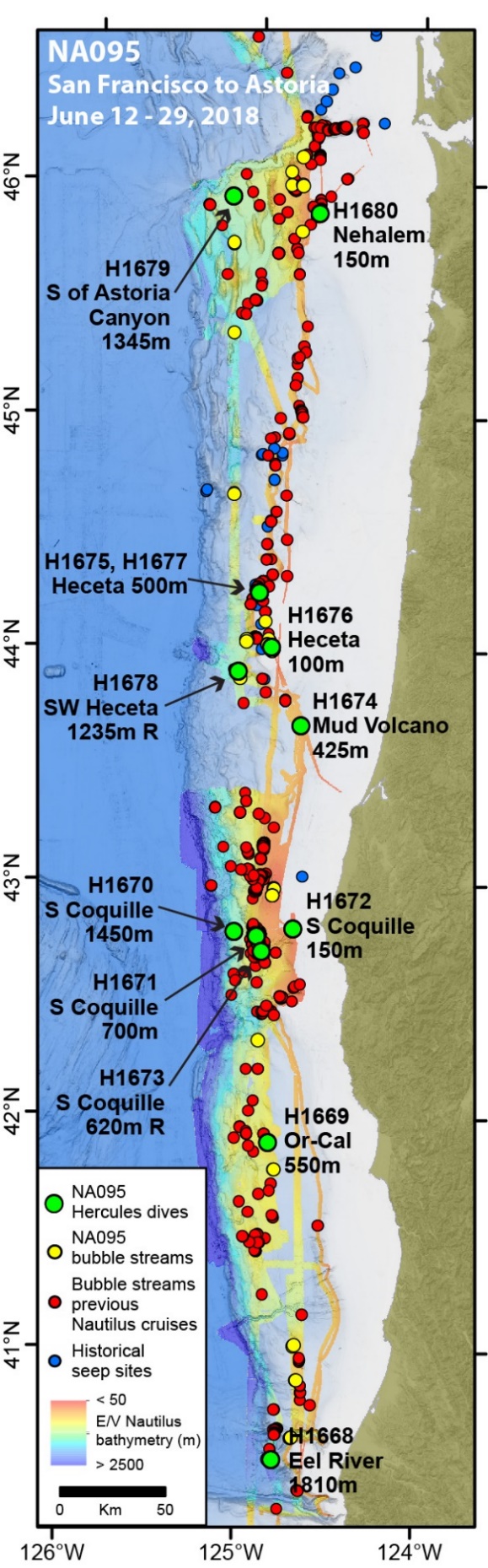 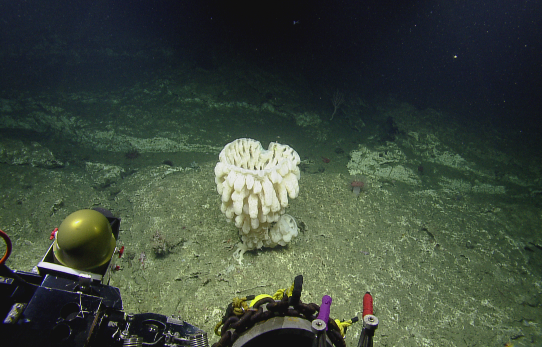 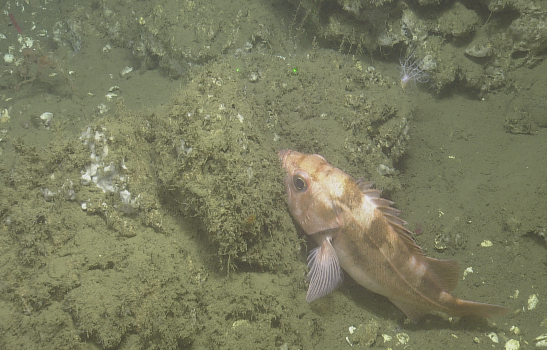 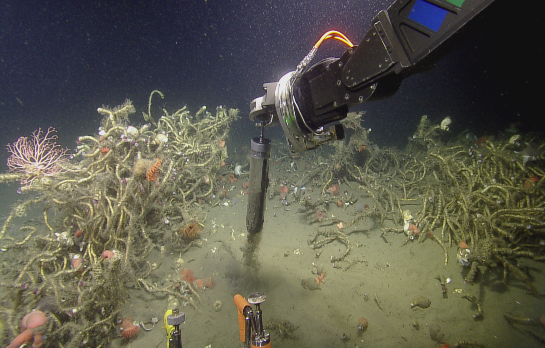 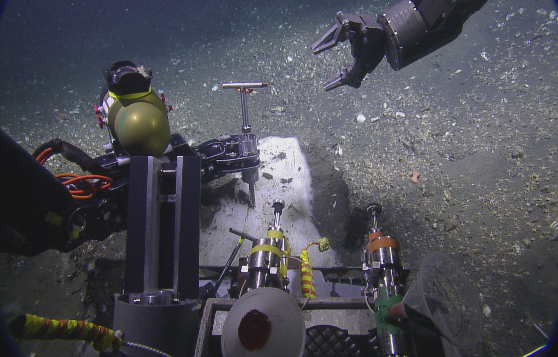 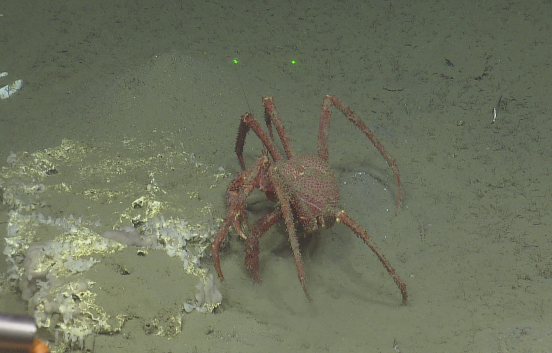 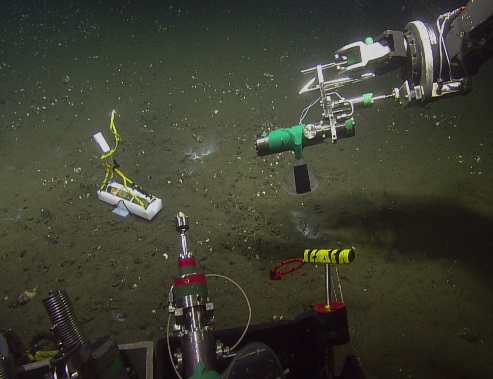 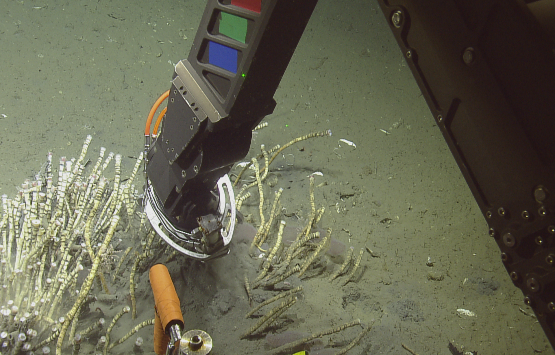 NA095 – The Cascadia MarginE/V Nautilus and ROV Hercules are owned and operated by the Ocean Trust Inc. (OET). The expedition was collaborative between OET and the NOAA Ocean Exploration and Research Program.Front Cover: Location map created by Susan G. Merle.Figure 1. Locations of Hercules ROV dives and methane bubble streams found along the Cascadia Margin on NA095 with the E/V Nautilus’ EM302 multibeam sonar system	3Figure 2. NA095 scientific personnel at Sea	12Figure 3. Hydrate sampling at Eel River during dive H1668	29Figure 4. Gas-Tight sampling south of Astoria Canyon during dive H1679	29Figure 5. Photograph showing the PVC cap on seafloor and the major sampler being deployed	35Figure 6 ROV camera image of hydrophone deployed at the Heceta 500 m site	56Figure 7 Spectrogram of hydrophone deployed at Heceta site (500 m), Marker 214	57Table List:Table 1. NA095 dive plan listing Hercules ROV dive locations, sites and times	6Table 2. Scientific participants at Sea	13Table 3. Operations Log	15Table 4. Scientists Ashore Participants	19Table 5. NA095 water column data multibeam flares observed on NA095	22Table 6. Summary of gas and hydrate samples collected during NA095	30Table 7. Benthic sampling conducted on the NA095 by dive number	34Table 8. Summary of samples collected during cruise NA095	36Table 9. Summary of Push core and pore water samples taken during cruise NA095	38Table 10. Summary of dive locations, depths and sample inventories for Niskin bottle samples	43Table 11. Summary of dive locations, depths and sample inventories for Push Core samples	48Table 12. Summary of dive locations, depths and sample inventories for Major samples	55Table 13. NA095 Hercules ROV Samples	73Table 14. NA095 Seafloor Markers	176Part 1: An overview of E/V Nautilus Cruise NA095 “The Cascadia Margin’Tamara Baumberger OSU CIMRS / NOAA PMELThe NA095 (E/V Nautilus) cruise began in Mare Island, CA on June 12 and ended in Astoria on June 29 (Figure 1). The main focus of the cruise was extensive ROV surveys and sampling of methane seeps along the Oregon and Northern Californian Cascadia continental margin. Due to a ship engine failure, loading of the equipment on Mare Island was delayed by 3 days. Another delay of 1.5 days was caused by bad weather. During the waiting time, the E/V Nautilus was mostly at anchor in San Francisco Bay. Transit to the first site (Eel River) began on Saturday June 16 in the evening (about 5.30 pm PT) instead of Tuesday June 13 in the morning. Dive objectives for NA095 were: 1) test the prototype of a gas-tight in-situ hydrate sampler (Dives H1668 and H1678); 2) collect gas-tight bubble samples (all dives but H1677); 3) collect samples for seep fluids, seep fauna and sediments (all dives but H1677); 4) eDNA water column and fauna (all dives); 5) evaluate the process for vertical flux for nutrients, trace metals and dissolved gases (all dives); 6) collection of passive acoustic data (Dives H1675 and H1677); 7) collect MAPR data (all dives), and 8) explore large carbonate ridges (Dives H1669 and H1679). NA095 involved collaborations at sea and on shore with NOAA Pacific Marine Environmental Laboratory (PMEL), University of Washington (UW) and Oregon State University (OSU). Nicole Raineault served as expedition leader, and Tamara Baumberger (at sea) and Bob Embley (ashore) were lead scientists. The expedition was funded by the NOAA Office of Ocean Exploration and Research (OER) and the Ocean Exploration Trust (OET). An undergraduate (Rebecca Crawford, OSU) and a graduate student (Sarah Seabrook, OSU) were part of the science team.The exploration carried out during NA095 resulted in the characterization of twelve seep sites spread over a depth range from 100 m to 1810 m, located between 40° and 46° N. Nine of the seep sites had never been visited with an ROV before:  Or-Cal 550 m, S. Coquille 150 m, S. Coquille 700 m, S. Coquille 1450 m, Mud Volcano 425 m, Heceta 500 m, Heceta 100 m, Astoria Canyon 1345 m and Nehalem 150 m.  Two were repeat dives conducted during the E/V Nautilus expedition in 2016:  Heceta 1235 m, S. Coquille 620 m.  One site (Eel River 1810 m) is a known and well-studied seep site with exposed hydrate. The dive sites were chosen based on their location on the accretionary wedge focused on visiting sites at the same latitude over a large range of depths. This sampling strategy allowed for observation of the evolution of two seep sites over a 2-year time window and allowed identification of similarities and differences between seep sites with water depth/location on the accretionary wedge and latitude. Major working areas for depth comparisons were S. Coquille (Dives H1670 - H1673), Heceta (Dives H1675 – H1678) and Astoria/Nehalem (Dives H1679 and H1680). A highlight of NA095 was the first use of a new hydrate sampler (designed and machined by Conrad Young, Ramona CA with input from John Lupton (NOAA PMEL) and Tamara Baumberger. During NA072 in 2016, samples of the Cascadia Margin bubble streams were successfully obtained. However, the question remained as to whether the bubble streams at the upper limit of the hydrate stability zone are produced by the dissociation of hydrate, or instead represent free gas ascending through the sediment. Based on previous studies, the expectation is that comparison of the noble gas composition of the free gas versus the gas contained in hydrate will help to determine the origin of the gas bubble streams. Previous attempts to collect uncontaminated samples of hydrate have been unsuccessful due to air contamination and gas loss after sample collection. This motivated the development of a sampler, in which a small piece of hydrate gets hermetically sealed into a small gas-tight volume at the seafloor. As the ROV ascends to the sea surface, the decrease in pressure and increase in temperature will cause the hydrate to dissociate. The gas-tight design of the hydrate sampler allows us to retain sample integrity during the increase in gas pressure within the sampler as the hydrate dissociates. Once the hydrate sampler is back on deck, a high vacuum line is used for subsampling the gas phase without air contamination or gas loss. Two hydrate samples were successfully obtained and subsampled during NA095 (Eel River 1810 m – Dive H1668 and Heceta 1235 m – Dive H1678). In addition, NA095 visited a feature with a distinct circular cone and a flat top previously identified as mud volcano based on its shape from bathymetry (Dive H1674). The revisited sites Heceta 1235 m (Dive H1678) and S. Coquille 620 m (Dive H1673) both showed changes in bubble activity and the associated ecosystem compared to 2016. A large pit with hydrate-coated walls and bubble streams was located at S. Coquille 700 m (Dive H1671). Vertical water column profiles above the seep sites gave indication for methane transport upwards into the shallow mixed layer. During NA095 an area of 3550 km2 was mapped in 1515 line kilometers. Most of the mapping was conducted during transit between dive sites and for pre-dive surveys. There was time for one distinct survey close to Astoria before having to end operations and head to port. Several new bubbles streams were located during these mid-water surveys. Passive acoustic hydrophone data were collected at the site Heceta 500 m (Dives H1675 and 1677) for 29 hours (two tidal circles).NA095 got attention in the news media. Journalists from the Daily Astorian (newspaper) and a photographer from the Oregon Stater (OSU Alumni Association) came aboard the Nautilus in Astoria on June 30 to collect information for an article. Tamara Baumberger and Susan Merle were also contacted by free-lance journalists publishing in EOS, National Geographic and Discover. 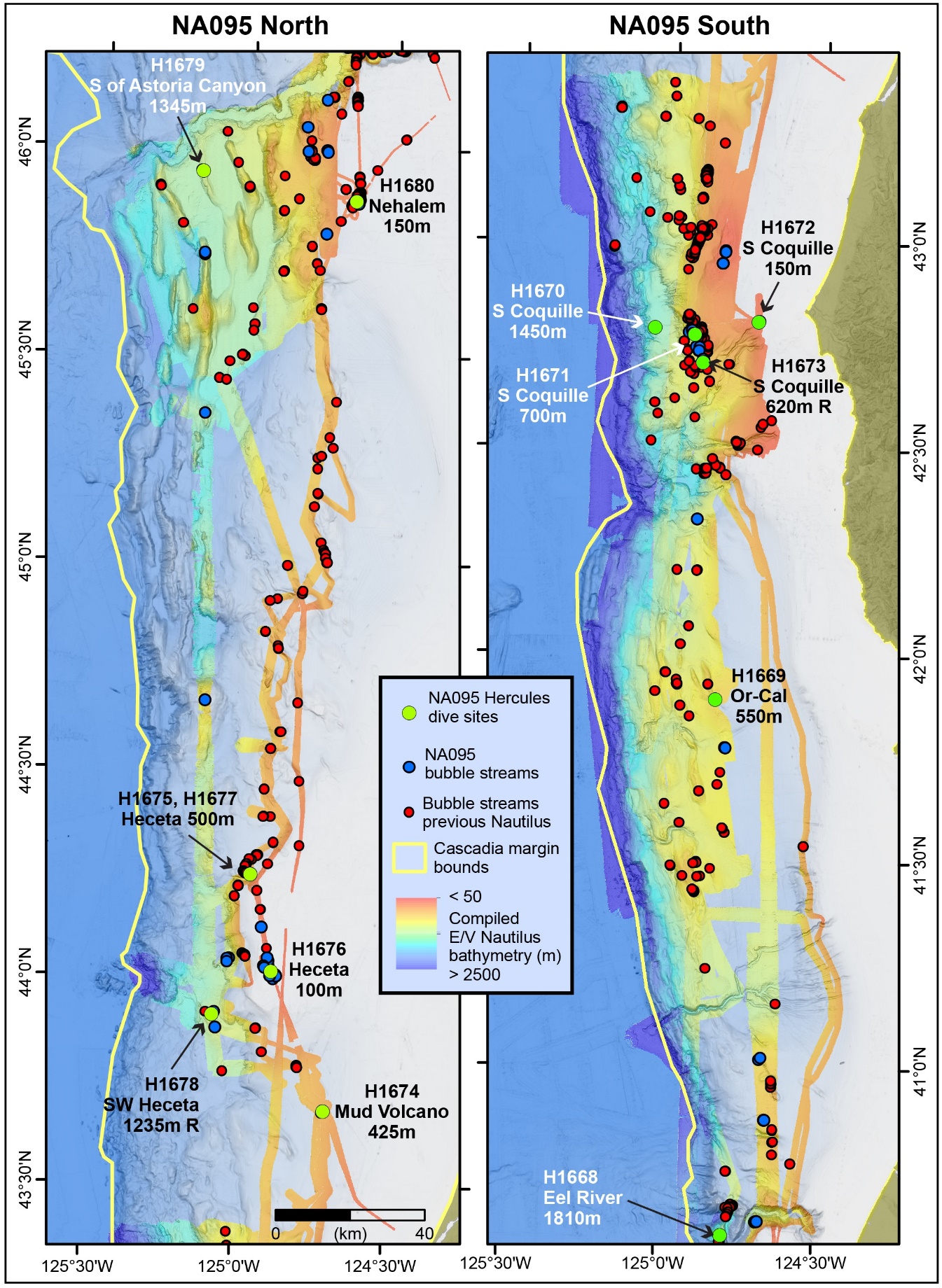 Figure 1. Locations of Hercules ROV dives and methane bubble streams found along the Cascadia Margin on NA095 with the E/V Nautilus’ EM302 multibeam sonar system.Preliminary Results and Observations:Hydrate sampling:  Two hydrate samples were successfully obtained and subsampled during NA095 (Eel River 1810 m – Dive H1668 and Heceta 1235 m – Dive H1678). Eel River was the very first site where the sampler was deployed and sampling was successful right away. A solid core of hydrate got collected from a large hydrate mound. The positions of the exposed hydrate were provided by Ed Peltzer (MBARI). The second opportunity to use the hydrate sampler was at a hydrate outcrop discovered during NA072 at Heceta in 2016. The hydrate was more difficult to access and only a few flakes where sampled. Gas composition analyses of both samples are ongoing in the shore-based laboratories of NOAA PMEL and UW. Seep sites comparison with depth and latitude:  Characterization of the bubble streams and the chemosynthetic seep ecosystem with depth and latitude was another important cruise goal. In particular, if the ecosystem changes over latitude or depth or a combination thereof. Seeps occur at all depths and at various geological settings. Bubble activity did not have a clear pattern regarding bubble flow rate and intensity with depth nor with latitude. The vent fauna showed some indication for variations with depth, such as tubeworms at deep seep sites and the absence of clams in the very shallow areas. The interaction between seep and non-seep communities varied. There was often a dominant non-seep community present at each seep, but these non-seep species varied. It has to be determined if there is a distinct pattern visible with location. Seep evolution between 2016 and 2018:  Two sites, which were located and visited in 2016, were revisited during NA095. Both sites showed an evolution of seepage and the associated ecosystem over the two years. At Heceta SW 1235 m, the bubble stream sampled in 2016 was not active anymore. The area still had traces from previous active seepage, but was now deserted. Active seepage in 2018 was located 40 m east of the 2016 bubble stream site, but right in the area where we sampled tubeworms, bacterial mats and clams in 2016. At Coquille SW 620 m, one site had a more extensive bacterial mat compared to 2016, but no bubble streams where they were sampled in 2016. The second site still had bubble streams with a constant high flow rate and the associated ecosystem. These observations show that the evolution of the seeps over time is variable, fast changing and that bubble streams are local. However, seepage was present in both years at all visited sites, even though not observed at the exact same location. Tracking mantle helium input:  During NA072 in 2016, mantle helium input in the cold seep gases was detected in samples collected at Coquille at a depth of 620 m. To investigate the chemical evolution of the Coquille site, a repeat dive was conducted at the same seep. In addition, 3 additional dives were conducted at the same latitude, but different depths (150 m, 700 m, and 1450 m). Noble gas analysis in the obtained bubble samples are ongoing. Mud Volcano:  A purely exploratory dive was conducted at a structure looking like a mud volcano. The morphology suggests that it was formed by a constructional process of over pressured fluidized sediment erupting from the seafloor. Climbing up the slope of the flat cone, carbonates and a bubble stream were observed. Sediment got sparser the closer to the top. The top of the cone was flat with gnarly carbonate structures. The carbonate structure was the habitat of many fish (rockfish, thornyhead, sablefish) and other fauna (sponge, coral, sunstar) – and home to abandoned fishing gear. A big field of bubble streams with small bubbles was located in the SE portion of the cone. No indication for mud eruptions were identified on the cone. All rock structures were carbonate. If this structure is a mud volcano, then it is really old. Alternatively, it could be a carbonate reef. Carbonate Ridge: The base of the ridge had a thin cover of sediment and many flatfish and rockfish. Abandoned fishing gear was found on several places on the carbonate ridge showing that these carbonate grounds are important habitats for fish. All observed bubble streams were located along a crack, alongside the carbonate cap. The cracks were often over half a meter deep and about as wide. Diffuse methane flow in the crack was abundant as indicated by the presence of bacterial mats and clams. No bubble streams were observed on very top of the cap, but black crusted carbonates were dominant.Passive acoustic survey:  During NA072 in 2016, a deployed hydrophone recorded methane bubble streams rising from the seafloor at Heceta at 1228 m. The record quality was lowered by ship propeller and ROV noise. In 2018, the experiment was repeated at Heceta 500 m lasting for nearly two tidal circles. Background noise was avoided by working at a different site about 25 km away for the time of the hydrophone deployment. Mid-water survey vs. seafloor seeps:  Comparison of the bubble stream response on the multibeam sonar during mid-water surveys and the actual bubble stream at the survey show that even bubble streams with a low bubble flow rate can cause a strong signal on the multibeam. This is especially true for deep bubble streams within the hydrate stability field with hydrate skin formation around the bubble. Bubble stream locations identified based on the multibeam surveys were very accurate. However, a strong response on the sonar does not correspond with a high bubble flow rate at the seafloor. Future efforts in quantifications of bubble streams from multibeam sonar data are required. Water column chemistry:  Dissolved methane was observed in the shallow mixed layer at least at one location. Water column methane concentrations are highest right above the seep and decrease with height. The methane concentration at the Cascadia Margin at all locations was overall elevated compared to background concentrations measured in the Pacific Ocean.Table 1. NA095 dive plan listing Hercules ROV dive locations, sites and times. All times are in UTC.Dive Summaries:Tamara BaumbergerH1668 Eel River 1810The main objective for this dive was to test out the prototype of the hydrate sampler. Ed Peltzer from MBARI provided positions for exposed hydrates. The dive took place in a slide scar south of the Eel River Canyon at 1810 m water depth. Hydrate outcrops were located after a search of about 3 hours by locating the MBARI marker 1. The exposed hydrate was successfully sampled with the hydrate sampler. This was what looked like a hydrate mound with exposure of clear hydrate patches. Bubble streams were located later and sampled in a mini gas-tight. Two push cores were collected and clams were scooped. Three Niskin bottles were taken. One right about the sampling site, one 10 m above in the water column and one 50 m below the upper limit of the bubble stream plume (550 m).H1669 OrCal – Oregon Californian borderThe main objective of this dive was to traverse a carbonate ridge on a transform fault at 550 to 700 m water depth and sample a seep site on the carbonate cap. The base of the ridge had a thin cover of sediment and many flatfish and rockfish. Fishing gear was found in several places on the carbonate ridge. All bubble streams observed were located along a crack, alongside the carbonate cap. The cracks were often over half a meter deep and about as wide. Diffuse methane flow in the crack was abundant as indicated by the presence of bacterial mats and clams. Several bubble streams were observed on the NE of the cap and some in the S. No bubble streams observed on the very top of the cap. Black crusted carbonates were dominant on top of the cap. Two Niskin bottles were fired close to the seafloor and the remaining four in the water column for a chemical profile. H1670 S. Coquille 1460The main objective of this dive was to locate and sample a deep bubble stream and associated ecosystem at 1460 m water depth. Tubeworm bushes were detected right at the landing position. Clam beds and microbial mats were abundant too. The seep was patchy and spread over about 200 meters with no obvious seep center location. No bubble stream was located and thus no bubble samples obtained. Recovered the ROV early because a hydraulic fitting on the winch broke and led to an oil spill on deck. The winch was repaired within an hour and the ROV recovered immediately after the winch was working again.  Two Niskin bottles were fired over seep sites. The rest came up empty because sampling on the way up after the winch incident was not allowed. H1671 S. Coquille 700The main objective of this dive was to located bubble streams, bacterial mats, and clams in an area of high backscatter. The first site was located with abundant bacterial mats and clam beds in a high backscatter area. Carbonate exposure was sparse. Mostly covered with at least 20 cm of sediment. No bubble streams were found in this area. After crossing a possible fault line towards the end of the dive, an about 4 meters long pit was discovered with vigorous bubble streams. The pit was about 2 meters deep and had a hydrate coated walls. The coating was possibly formed after the pit collapsed and released a high amount of methane. Three Niskins were taken close to the seafloor and 3 on the way up for chemistry. H1672 S. Coquille 150The main objective of this dive was to locate bubble streams and associated seep ecosystems on the Coquille shelf about 14 km off Cape Blanco. The visibility was very low. Lots of marine snow, likely due to input from land and/or upwelling. The dive covered 6 bubble streams located during the pre-dive multibeam survey. Four locations with bubble streams were found at the seafloor during the dive. They were all intermittent when first located. All completely shut off when trying to sample for gas. Bacterial mats were sparse. A few shell beds were present, but no live clams. The ROV was several times surrounded by krill that decreased visibility to zero. The krill would also stir up sediments and decrease the visibility even after the krill passed through. The ROV sonar was used to try locating bubble streams at about 8 m height in the water column. This method was not successful at this depth. The dive covered an area of high backscatter. Large areas of a hard substrate covered by only a few centimeters of sediments were observed. Likely carbonate. Basalt would be possible in this area too as it was very close to land. Niskin bottles on the ascent for chemical water column profile. H1673 S. Coquille 620RThis is a repeat dive of dive H1521 from 2016. The ROV landed right next to seafloor marker 233 (sampling site in 2016). The bacterial mat was more abundant than 2 years ago. There were also extensive clam beds. No active bubble stream was detected at this site. The ROV then moved on to seafloor marker 288 (sampling site 2016). Four bubble streams were seeping from carbonate ground at this site. The bubble streams were constant with a high flow rate. There were extensive bacterial mats and clam beds. It was difficult to sample for push cores because of the hard substrate (basalt). When getting more into background sediment, sea stars were present. Many sablefish. A third seep area was detected west of the marker 288 site. There was one active bubble stream with intermittent burps. Interval was between a few seconds up to about 2 minutes. Niskin bottles for chemical profile in water column. Had to recover at 4 pm because wind and currents were picking up. H1674 Mud Volcano 480This was a purely exploratory dive to test if this is a mud volcano. The morphology suggests it was formed by a constructional process of over pressured fluidized sediment erupting from the seafloor. The dive started north of the high backscatter SW trending ridge. The ROV then moved to the NE along the ridge and down to the depression between ridge and mud volcano structure. The ridge was carbonated and three bubble streams were located on it. More sediments were present in the depression and circular bacterial mats and clam beds were sampled. More carbonates and a bubble stream was observed while climbing up the slope of the cone. The sediment became sparser and sparser the higher up the ROV climbed. The top of the cone was flat with gnarly carbonate structures. There were plenty of fish (rockfish, thornyhead, sablefish) and other fauna (sponge, coral, sunstar) – and fishing gear on top of the cone. A big field of bubble streams with small bubbles was located in the ESE area of the cone. This field likely showed up as a diffuse signal on the multibeam. The frequency of the bubble flows varied with occasional complete shut offs. No indication of mud eruptions on the cone. All rock structures were carbonate. If it is a mud volcano, then it is really old. Bob Embley thinks it might be a carbonate reef. Early recovery because of wind and currents picking up. Niskins on the way up for water column profile. Dive ended at about 6 pm. H1675 Heceta Canyon Head 500This dive was planned for 4 am, but was on hold until about 9 am because of high wind and currents. Main objectives were to deploy the hydrophone and to get samples for gas and fluid chemistry as well as biology. Numerous bubble streams were detected in this area, several of which may reach the sea surface as suggested from the mid-water sonar data. The dive started at a position where a tall and bright bubble stream was located during the pre-dive multibeam survey. Several smaller bubble streams were located at the seafloor in the area of the dive starting point, but all were not as intense as the sonar survey may have suggested. They were weak and many shut off as soon as the ROV landed/got close. On the lookout for a more vigorous bubble stream for the deployment of the hydrophone, the search continued and a site with 6 to 7 strong and intermittent bubble streams venting from sediment was located. The site was called Bubble Bonanza. This site was chosen for the deployment of the hydrophone and for gas sampling. The bubble stream sampled for gas was intermittent with burps of big bubbles every 1 to 2 minutes. Bacterial mats and clam beds were sampled to the east of the intense bubble site. At the end of the dive the ROV returned to Bubble Bonanza to get a duplicate gas sample. A carbonate was sampled right before the ascent started. Niskin bottles were triggered at 400, 300, 200 and 100 m depth for a chemical profile. Early recovery (about 15:00) because of wind and currents picking up again. Marker 214 was deployed. H1676 Heceta Bank 100The main objective for this dive was to investigate a shallow seep site at Heceta Bank. The pre-dive multibeam survey was very noisy. It was difficult to identify good targets for bubble streams because so many fish obscured the midwater data. Several lines were run over the same area (200 % coverage) and pin-pointed three possible targets. The dive started at the three waypoints selected from the old data set. The seafloor was covered by rock debris, with some sediment beneath it. Possibly originating from the rocky slope seen on the bathymetry. Some carbonate deposits. No clams were observed; bacterial mats were sparse. Bubble streams often went along with the bacterial mats. Several bubble streams were located throughout the dive. All were intermittent, but quite strong for the short time slots when emitting bubbles. Two of these bubbles streams were sampled for gas. The first one took 1.5 hours to the funnel about half way. The second one took 40 minutes until there was enough gas to trigger the bottle. Many Canary rockfish were observed, possibly hundreds in the Argus camera, while sampling for gas. One rock was collected. A water column profile for chemistry was collected on the way up (100, 80, 60, 40, 20 m). During recovery, the HD camera cables got into the thruster and were fried. The ROV was repaired the same day. The hydrophone recovery dive was delayed for a few hours.H1677 Heceta Canyon Head 500The main objective of this dive was to pick up the hydrophone. The hydrophone was retrieved, some videos of the rising bubbles were taken and a water column profile for chemistry was obtained during ascent.H1678 Heceta SW 1235RThis dive was a repeat dive from 2016 (H1520). Objectives were to resample for tubeworms, bacterial mats, clam beds, bubbles, and carbonates as well as collecting a second hydrate sample with the hydrate sampler prototype. A high rising bubble stream was detected during the pre-dive multibeam survey. This bubble stream was 40 m east of where bubbles were sampled in 2016, but right in the area where tubeworms, bacterial mats and clams were collected in 2016. The target from the multibeam survey was the starting point of the dive. The ROV landed close to tubeworms bushes surrounded by clam beds, and some bacterial mats. Several brittle stars were collected. Soon after, a line of many bubble streams was located. All had a strong and continuous bubble flow. The area was named Bubble Curtain. Two gas-tights were sampled from this area. Bubbles exited from flat black sediment. In addition, the following samples were taken:  Two push cores with white and orange intermixed bacterial mat, one core close to tubeworms and one core close to clams; tubeworms; one major fluid sample from a bacterial mat utilizing the cap for 2 hours and 24 minutes. After collecting these samples, the ROV went a bit to the north, closer to where the carbonate outcrops were observed earlier, to look for exposed hydrate to sample. Exposed hydrate was located after some search, but it was not accessible for sampling. Just a few meters further along the wall, another hydrate outcrop was located. It was tricky to access for the ROV, but doable. The view on the sampler teeth was obscured during sampling, but some hydrate flakes rising from the sample area were observed during sampling. After, the marker from the 2016 bubble sampling site was collected and relocated to the bubble curtain site. The 2016 bubble sampling site still had traces from previous active seeping, but had mostly died over the past two years. The currently active field is about 100 m in diameter. The ROV Kraft manipulator became tangled up in a rope at the end of the dive. Managed to get the rope off the manipulator before ascending. Niskin profile on the way up for chemistry.H1679 Accretionary Ridge South of Astoria CanyonThe main objective of this dive was to explore the accretionary ridge, collect bubbles, bacterial mats, fauna, carbonate, and potentially hydrate. The dive started west of the northern summit where a faint bubble stream was detected in the 2016 multibeam dataset. No bubble stream was located on the seafloor at this location. The dive track then moved on to WP 3, the first location where a bubble stream was detected during the pre-dive multibeam survey. About three faint bubble streams were located at the seafloor surrounded by tubeworms, carbonates, bacterial mats and clams. Marker 282 was dropped at this location and the dive track moved on towards the northern summit. The overall area was characterized by carbonate deposits (some looked like conglomerates or filled with fossils - sampled), bacterial mats and tubeworms wherever it was slightly active. The tubeworms were often small bushes with no dead tubes. The dive track then moved downhill from the northern summit towards a depression. It was more sedimented in this depression, but was mostly inactive. WP 8 and WP 9 were two more areas with bubbles streams located in the pre-dive survey. The ROV followed a narrow carbonate ridge line (detected in the Argus camera) between the two waypoints. Many areas with bacterial mats and clam beds were present and some bubble streams were located and sampled and Marker 221 deployed. After sampling around WP 8 and exploring WP9, the dive returned to WP3 to sample bubbles, and for biology. The bubble streams at Marker 282 were much more intense and higher in numbers during this second visit. There were at least 7 bubble streams present during gas sampling. Seep fluid was sampled by using the cap over a bacterial mat for 12 minutes. Push coring was hampered by a very thin sediment layer (a few centimeters) over hard ground (likely carbonate). Site Marker 282 was sampled for tubeworms, clams, snails, anemones, seep fluid, gas and a seawater blank hydrate sample. Niskin bottles taken during ascent for chemical profile. H1680 Nehalem 175 mThis was the last dive of the expedition. The objectives were to collect more shallow shelf gas samples, seep fluids, carbonates, sediments and fauna. The dive started on background sediments and a background Niskin sample was collected shortly after the dive started. The ROV then climbed up the western side of the fracture and bubble streams were soon located. A gas-tight sample was collected and NAV targets put in the system at sites of interests (bubbles, mats, carbonates, clams). Substrate was hard, with only a very thin sediment layer. Bacterial mats were very small and sparse. Two pushcores were collected in one of them. After 6 hours on the western side of the fracture, a water column transect was conducted to transit into the fractured area at the bottom of the eastern slope. From there the ROV was climbing the eastern slope. Two more bubble streams were detected on this side as well as an area with orange and white mat. A bubble stream with bubbles emitted every 20 seconds was sampled and some clam shells and snails were collected too. The orange and white mat was sampled with a pushcore and a Niskin bottle as well as for seep fluids. A chemical profile on the ascent was collected at 170, 127, 80 and 50 m. 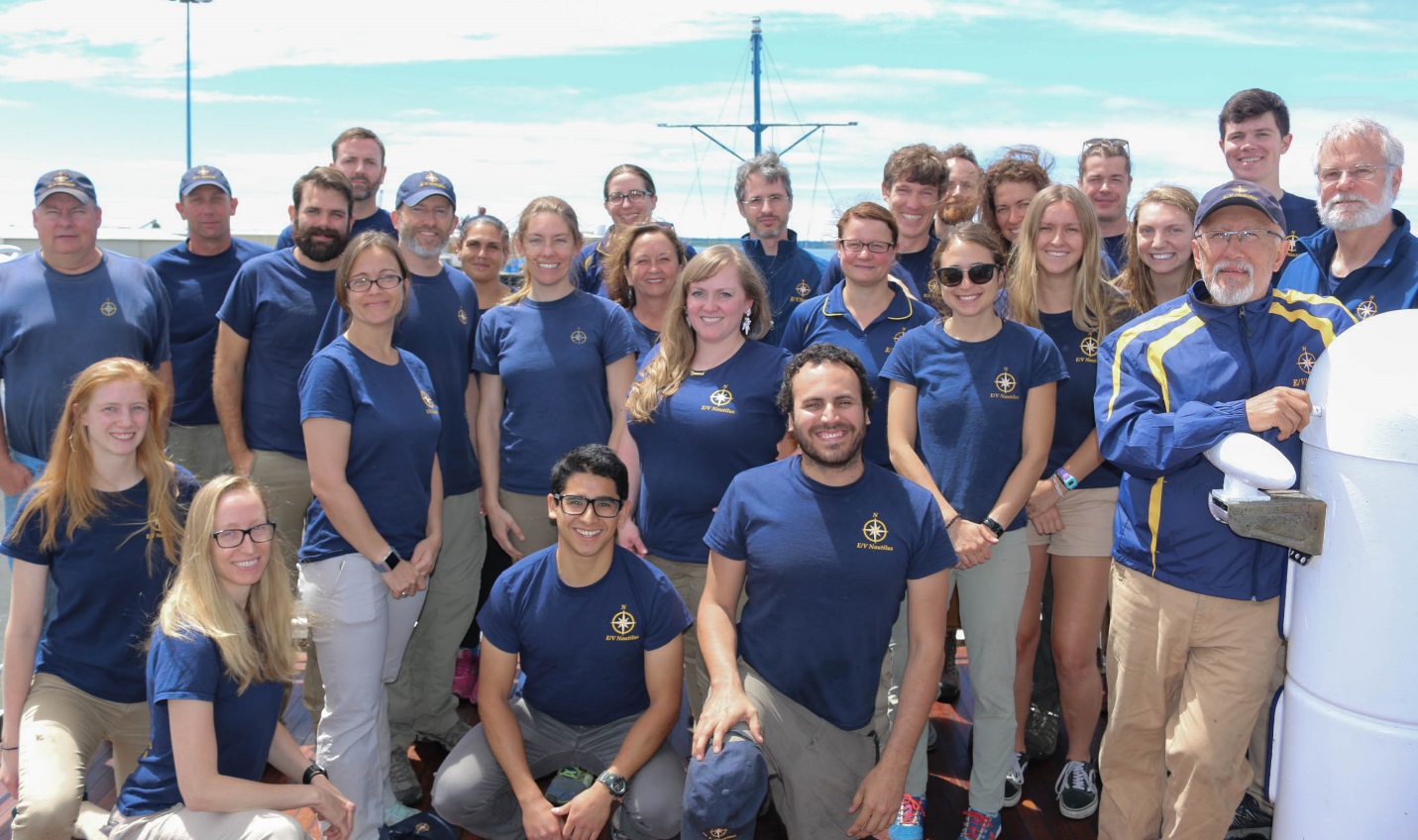 Figure 2. NA095 scientific personnel at Sea.Table 2. Scientific participants at Sea.Table 2. cont. Scientific participants at Sea.Table 3. Operations Log.Table 3. cont. Operations LogNote:  Multibeam seafloor and water column surveys were conducted on transits between dive sites and pre-dive to determine the level of bubble stream activity on the seafloor.Part 2: Data archiving and dissemination, sample information, scientists ashore, multibeam bathymetric collection and data processing Nicole Raineault, OET Data Archiving and Dissemination: The Ocean Exploration Trust partnered with the Pacific Marine Environmental Lab on a NOAA OER-funded expedition. As an Applied Exploration cruise OET meets the Public Access to Research Results (PARR) requirements by making cruise data publically accessible through inclusion in national databases. We strive to collect data in a way that will be useful to scientists decades after a cruise. Digital, video, and sample data (including oceanographic sensor data, HD video and images, observational notes, mapping and navigation data) collected aboard Nautilus are essential to a successful expedition and are collected to fit widely accepted standards for archival purposes. Data are logged, aggregated, processed, and quadruplicated by automated scripts. These data types are categorized as primary (raw) and secondary (processed), or video. Video is archived separately due to the high volume and specialized equipment required. A subset of the raw primary data types is streamed home live for monitoring and processing. A mirror copy of the software that produces secondary products on the ship is simultaneously running on shore to reproduce some secondary products for off-ship consumption with low bandwidth requirements. A critical component of our exploration is sharing the data with others for use in research and education and to aid in scientific grant writing. The dataset-of-record is carried home from the ship at the end of each cruise, and ingested into the shore-side fileserver and video Quality Control queue. Data subsets are shared offsite on request via webserver or physical hard drives for large packages. Video is delivered to clients on custom-assembled RAID units. Cruise and data request information is available via the NOAA Digital Ocean Atlas. Currently scientists can request data and video via an electronic request form. Video delivery typically takes up to two months and has a nominal cost associated with it. The data is currently being ingested in the Rolling Deck to Repository (R2R). R2R routinely catalogs and deposits data in long-term public archives, including the NOAA National Centers for Environmental Information (NCEI).Sample Information: The science team collected representative samples of biology and geology for the benefit of the scientific community at large, as well as specimens and samples for their own research. OET makes physical samples, available to all researchers through archival institutions that provide access to samples. We currently send all biological samples to Harvard University’s Museum of Comparative Zoology and all geological samples to the Marine Geological Samples Lab at the University of Rhode Island. For more information about our repositories, to view the collections, or make a request please visit the web pages of the repositories: Geological Samples: http://www.ngdc.noaa.gov/mgg/curator/curator.html Biological Samples: http://mczbase.mcz.harvard.edu/SpecimenSearch.cfm 71 individual samples were taken on this cruise. Many were subsampled for a total of 333 samples. 35 are biological specimens, 25 are rocks, 6 are gas tights, 6 major, 2 hydrate, 48 Niskin samples, 171 sediment core, and 4 scoops.Scientists Ashore: The Scientist Ashore Program is a network of scientists around the world who are interested in participating in our exploration live from home. Since 2013, Nautilus has formally recruited shoreside scientists in cruises via a sign-up on the Ocean Exploration Trust Scientists Ashore webpage. Dr. Robert Embley was the lead scientist ashore for this cruise. 94 scientists signed up as shoreside participants for this expedition.19 scientists actively participated from shore during this cruise through our web-based ChatLog system, which allows shoreside scientists to communicate with the watchstanding scientists. The ChatLog is archived as cruise data so that shoreside expertise can be used in post-cruise data analysis. To improve the ability of scientists to follow along on shore the Inner Space Center posted archives of each dive on YouTube to allow post-dive viewing. Table 4. Scientists Ashore Participants.Part 3: Mapping Data Collection, Processing and Analysis Lindsay Gee, OETE/V Nautilus collected seafloor mapping data during the cruise with the Kongsberg EM302 30kHz multibeam sonar and Knudsen 320M 3.5 and 15kHz sub-bottom profiler for the shallow sub-surface geology. The EM302 was used to collect bathymetry, backscatter and water column data throughout the cruise and 3,525 km2 of the seafloor was mapped in depths ranging from 70 m to 2,500 m. A Seapath 330 with an MRU 5 motion reference unit was used to measure instantaneous heave, attitude and position. The Seapath was directly interfaced to the EM302 to compensate for pitch, roll, heave and yaw in real-time and these data were recorded by the SIS software controlling the EM302.Nautilus has a number of options for observing sound speed profiles (SSP) to support EM302 multibeam mapping and uses the HydrOffice Sound Speed Manager (SSM) to manage the profiles, process the various observation, transmit to SIS and archive the data. During NA095 observations were recorded using the Sippican XBT, Oceanscience UCTD and the Seabird CTD on ascent from ROV Hercules dives. All observations were extended to full depth using the World Ocean Atlas in the SSM.Raw data files collected during the cruise included:·      EM302.all (bathymetry, seafloor backscatter, position, attitude and runtime setting),·      EM302.wcd (full beam time series water column data),·      EM302.asvp and .abs files (sound speed and absorption data),·      XBT.edf and .rdf files (temperature/depth profile),·      UCTD.asc files (temperature, salinity and depth profile),·      ROV CTD.tsv files (temperature, salinity and depth profile sampled for SSM),·      320M SBP.keb, .kea and .sgy files (sub-bottom files).The multibeam data were processed onboard to remove outliers and generate products for dive planning and final cruise products using the QPS Qimera and Fledermaus software. The survey was acquired to the instantaneous water surface and no vertical or tidal corrections were applied. Processing was undertaken in different modules of software:·      Bathymetry (Qimera for cleaning and products, Fledermaus for integration of data and products),·      Backscatter (FMGT processing mosaic generation from GSF files exported from Qimera),·      Water-column (FM Midwater for location of seeps, Qimera for seep localization, Fledermaus for data integration).The processed data files and products generated during the cruise included:·      GSF files (cleaned bathymetry and seafloor backscatter data),·      Images geotiff files (sun-illuminated bathymetry and gray-scale backscatter mosaic),·      KML files (bathymetry and backscatter data),·      Reports.pdf (overview map of each survey),·      SD files (Fledermaus bathymetry and backscatter data),·      ArcGIS.shp (areal coverage of each survey),·      Surfaces FP geotiff files (bathymetry and backscatter data),·      Water-column .ods, .xlsx, .sd and .tif files (WC contact locations and images),·      Profile files .csv, .kml, .asvp, .caris and .unb (SSM export of processed SVP data),·      No onboard processing or products from sub-bottom data.Nautilus has carried out a number of surveys on the Cascadia Margin over the past few years, and the ROV dives planned on NA095 were mostly based around seeps located during those cruises. NA095 had two main modes of mapping:·      Re-mapping of ROV sites to confirm that seeps were active and establishing the best estimated seep positions to support the dives, and·      Mapping areas that had not been mapped by multibeam to acquire bathymetry, backscatter and water column data.Seeps were present in all locations identified on previous cruises and their initial detection was identified in the FM Midwater tool. However, this tool does not fully refract the geo-picked locations, and depending on their location in the swath this can induce errors of tens of meters in position. Once the seeps had been detected, an improved and refracted position was obtained from the swath editor in Qimera, where a sounding was selected from the water column view where the seep was estimated to exit the seabed. The backscatter data was processed in parallel and variations in intensity from areas of bacterial mats and carbonate assisted in localizing the seeps.To further improve the estimated position Nautilus ran two orthogonal lines over the seep locations. The average position from selected sounding position from the two lines was used as the ROV dive target. This approach reduced ROV search time and it is estimated that seeps were located by the ROV to within 5 m to 10 m of the mapped position, in depths over 1,000 m.All other mapping, to fill in gaps in coverage, was conducted with the EM302, and lines planned at 75-100 % overlap and the multibeam swatch coverage set to 65 degrees. As noted above, the bathymetry was cleaned onboard, and final grids and clean data products were generated. The exported cleaned GSF files were used in the generation of the final backscatter mosaic for each area mapped. All multibeam water column data was reviewed onboard in FM Midwater and a spreadsheet generated of all seeps detected. There were 91 seep locations detected and these ranged from a single flare to multiple flares in the same location. This number also includes some previous flares that were re-mapped in preparation for ROV dives.Table 5:  NA095 water column data multibeam flares observed on NA095Table 5 cont. NA095 water column data multibeam flares observed on NA095Table 5 cont. NA095 water column data multibeam flares observed on NA095Table 5 cont. NA095 water column data multibeam flares observed on NA095Part 4: Gas-tight and Hydrate SamplingCamilla M. Wilkinson, CIMRS Oregon State University/NOAA EOIGas-tight bubble sampling:In order to determine the noble gas composition of bubbles escaping along the Cascadia Margin, we have collected samples from multiple bubble streams. Gas samples were collected using titanium alloy gas-tight bottles. Samples taken at a depth greater than 1000 m were collected in ‘mini’ 10 ml volume bottles. All other samples were collected in the standard ca. 150 ml volume bottles. The gas-tight bottles were fitted with a funnel, attached to the bottle inlet using PEEK tubing. This allowed the pilots operating ROV Hercules to concentrate the released bubbles in the funnel before hydraulically triggering the bottle. This method ensured that only high quality gas samples were collected with little to no entrained seawater. The gas-tight samplers were evacuated and leak tested in the NOAA/PMEL Helium Isotope Lab (Newport, OR), prior to the NA095 cruise. A total of 11 evacuated samplers ready to use where brought onboard E/V Nautilus for sample collection during NA095. In addition, the high-vacuum seagoing extraction line was also installed in the ships wet lab. This enabled sample extraction into glass ampules, and re-evacuation of the gas-tight samplers following each ROV dive. In total, 16 bubble stream samples were collected from 9 ROV dives, and processed on board E/V Nautilus. Hydrate sampling:In addition to the bubble streams, there are a small number of sites along the Cascadia Margin where methane hydrate deposits are exposed and visible on the seafloor. In order to address critical questions, such as, are the bubble streams produced by the dissociation of hydrate, or do they represent free gas ascending through the sediment, uncontaminated samples of the solid hydrate were collected. This was achieved through use of a newly developed hydrate sampler, which is capable of removing small samples of hydrate from an outcrop and hermetically sealing it into a small gas-tight volume in-situ. The hydrate was allowed to dissociate in the gas-tight volume without exposure to air or other contaminants (e.g., seawater), before being processed on board E/V Nautilus in a similar way to the normal gas-tight samples. The gas contained in the solid hydrate will be compared to the noble gas composition of the free gas collected from the bubbles so that the origin of the free gas bubble streams may be determined. In total, 2 solid methane hydrate samples were collected and processed. The following is a brief description summary of each sample site and samples collected. A complete list is presented in Table 6. Eel River (H1668): This site provided the first opportunity to test out the newly developed hydrate sampler. The dive took place in a slide scar, south of the Eel River Canyon, and at 1810 m water depth. The MBARI marker 1 hydrate outcrop (hydrate mound with exposure of clear hydrate patches) was successfully sampled (NA095-01-Hydrate). A bubble stream was also sampled using a 10 ml ‘mini’ gas-tight bottle, however this sample was not viable (bottle leaked and sample contaminated). Oregon-California border (H1669): This dive traversed a carbonate ridge on a transform fault at 550 m to 700 m water depth. All bubble streams observed were located along a crack, adjacent to a carbonate cap. Diffuse methane flow was abundant in the crack and several bubble streams were observed on the northeast of the cap and some in the south. However, no bubble streams were observed on the very top of the cap. Two gas-tight bottles triggered at one location in order to ensure a sample was acquired after the first gas-tight appeared not to trigger. Both samples were in fact viable and both bottles were processed (NA095-11-GT11 and NA095-GT9).South Coquille (H1670; H1671; H1672 and H1673): Several dives were conducted in this area. Dives at 1460 m and 150 m water depth yielded no, or intermittent bubble streams, which shut off as sampling was about to commence. Dives at 700 m (vigorous bubble streams), and 620 m (a repeat of dive H1521 from 2016; constant bubble streams with a high flow rate) yielded viable streams and two gas-tight samples were collected from each locality (NA095-042-GT10; NA095-043-GT2; and NA095-058-GT7; NA095-061-GT5, respectively). ‘Mud Volcano’ (H1674): This site at 480 m water depth, according to backscatter data, appeared to have the morphology of a mud volcano. A carbonate ridge yielded three bubble streams, as well as from carbonates located along the slope of the cone. A large field of bubble streams emitting small bubbles was located to the southeast of the cone. Only one gas-tight sample (NA095-079-GT10) was possible at this locality as bad weather forced the dive to finish early. Heceta Canyon Head (H1675): Numerous bubble streams were detected in this area (at 500 m water depth), several of which may reach the sea surface. The dive started at a tall and bright bubble stream located in the pre-dive multibeam survey. In addition, several smaller bubble streams were also seen in this area but they were weak and/or shut off before sampling could take place. Another site with 6 to 7 vigorous bubble streams provided a better sampling locality. Both gas-tight bottles (NA095-086-GT2). Heceta Bank (H1676): This site was the shallowest seep site visited (at 100 m water depth) and proved to be challenging to identify good targets for bubble streams due to biological interference affecting the multibeam data. Several bubble streams were identified during the dive and although intermittent, all seemed to exhibit a strong flow. Two gas-tight samples were collected, the first took 1.5 hours to achieve a half full funnel, whereas the second took 40 minutes before triggering the bottle. Unfortunately, an issue with the seagoing extraction line during sample processing, meant that only one gas-tight sample was extracted successfully (NA095-105-GT9).Heceta SW (H1678): This was a repeat of dive H1520 from 2016 at 1235 m water depth. A high rising bubble stream was detected during the pre-dive multibeam survey. This bubble stream was located 40 m east of where bubbles were sampled in 2016, and led to an area consisting of a line of several tens of bubble streams exiting from flat black sediment. Two gas-tight samples were taken from this area (NA095-117-GT2 and NA095-124-GT1). In addition, exposed hydrate with poor access, was also successfully sampled (NA095-128-Hydrate). During the use of the hydrate sampler, some hydrate flakes were seen rising from the sampler. Further inspection on board revealed the solid sample has been small, but it gave enough gas for extraction. Accretionary Ridge, South of Astoria Canyon (H1679): Bubble streams sampled during this dive (at 1354 m water depth), were detected during the pre-dive multibeam survey. The first sample location was pre-set as waypoint 3 and one gas-tight bottle was triggered here (NA095-137-GT1). Bubble streams at Marker 282 (dropped during the first half of the dive) were more intense and higher in numbers when we returned there towards the end of the dive. There were at least 7 bubble streams present during gas sampling and one was selected for sampling (NA095-144-GT2).Nehalem (H1680): This was the final dive (175 m water depth) of the expedition and allowed us to collect further shallow shelf gas samples. The first gas-tight sample (NA095-155-GT7), was collected to the western side of a fracture. The second gas-tight sample (NA095-159-GT10) was collected from a bubble stream emitting bubbles approximately every 20 seconds. All bubble and hydrate samples will be measured for their chemical and isotopic composition in the second half of year 2018.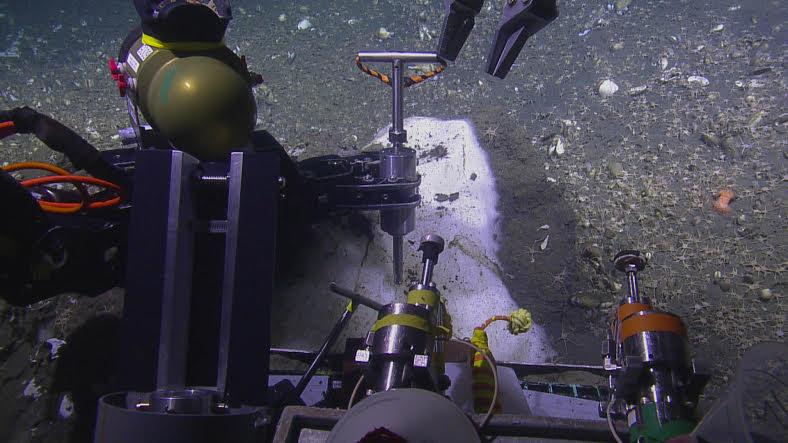 Figure 3. Hydrate sampling at Eel River during dive H1668.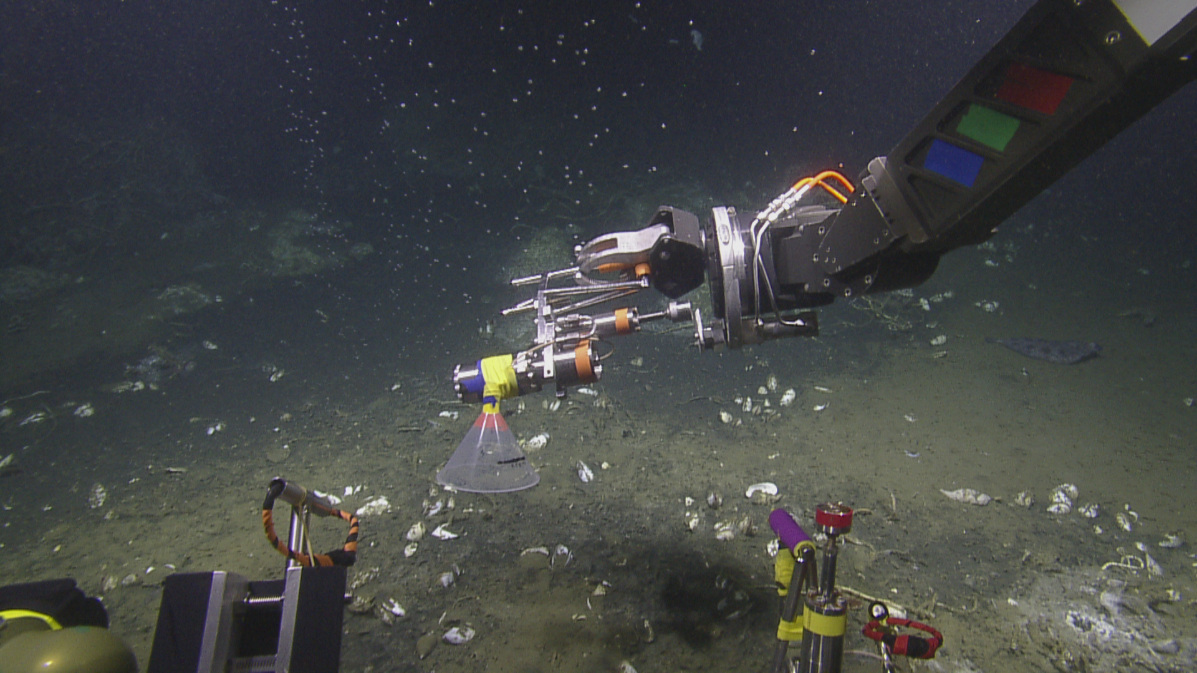 Figure 4. Gas-Tight sampling south of Astoria Canyon during dive H1679.Table 6. Summary of gas and hydrate samples collected during NA095.Part 5: Benthic Observations and SamplingSarah Seabrook, Oregon State University, OETThe benthic sampling plan was designed to expand upon findings from the 2016 Cascadia Seeps expedition on the E/V Nautilus (NA072). The NA072 cruise revealed latitudinal variabilities in the species richness and diversity of microbial communities at the seeps studied, surprising heterogeneity within and among seep sites, and expanded the known limits of vestimentiferan siboglinid tube worms (see Seabrook et al., 2017). To test hypothesis concerning the distribution of the seep species observed and sampled in 2016, the main objectives of the benthic team for the NA095 cruise were: (1) conduct visual survey of habitats, documenting the makeup of the seep sites (i.e. clam bed, tube worm bush, microbial mat, carbonate formations, hydrate) and the extent of the different features present; (2) collect sediment cores within microbial mats, clam beds, and tube worm bush assemblages at all sites possible; (3) collect faunal samples of seep endemics and associates within the regions cored, and opportunistically. The sediment cores were processed for both porewater (extracted with rhizons at 2 cm increments down the core, CH4 and H2S concentrations measured on board), and microorganisms (sliced at centimeter increments down the core and preserved at -80 °C for subsequent analysis). Faunal samples were subsampled for symbionts (preserved at -80 °C), isotopes and fatty acids (preserved at -80 °C), and species identification and population genomic work (preserved in EtOH).  The sampling design of the cruise allowed for us to sample in a manner that will allow us to better parse out how variations in the microbial and faunal communities may be related to depth and latitude. We had three different regions that we were able to sample seeps at three depth intervals (within the 100-200 m, 500-800 m, and 1,200-1,500 m depth ranges). These were in the Coquille region (S. Coquille, 1,460 m, 700 m and 620 m, and 150 m), the Heceta region (1,235 m, 500 m, and 100 m), and the Astoria region (1,346 m and 175 m, with 800 m and 500 m visited in 2016). In addition to these dives, we also explored other sites outside of these sampling ranges to expand our understanding of faunal variations on the margin. Table 7, highlights the sampling at all sites visited, with processing methods as described above, and the benthic observations at the sites were as follows:Dive H1668, Eel Canyon Hydrate: A highly studied site with exposed methane hydrates. We observed many clam beds, both of live clams and some dominated by shell hash. Many of the clam beds had brittle star associates. Other associate organisms included holothurians, gastropods, echinoderms, and fish species including grenadiers and hagfish. There were no notable microbial mats with the region we explored.Dive H1669, Or-Cal: Carbonate platforms with microbial mats and small clam beds occurring between the cracks of the carbonate formations. There were orange and white microbial mats present at this site. Many associate organisms were on the carbonate platforms including mushroom corals, Heteropolypus, encrusting sponges, and bryozoans. On top of ridge, many sunstars, barrel sponges, and skate egg casing were seen. White and blue microbial mats were seen on top of the ridge, and extensive clam beds were encountered during the traverse of the ridge. Throughout the dive there were many flatfish, sea stars, thornyheads, and holothurians seen on or near the sediment.Dive H1670, S. Coquille: On a muddy bottom there were many sea pigs, rock fish, anemones, and seep associated clam shells. Dense aggregations of tube worms were found here with many associates including anemones, snail egg casing, and an octopus. Orange and white microbial mats were seen, and there were extensive dispersed clam beds. The clam beds were often covered in brittle stars. Background sediment was very sparse compared to the sediments experiencing active seepage. Associated fish included goosefish, flatfish, rockfish, rattail fish, and thornyheads.Dive H1671, S. Coquille Slope: This site had dense microbial mats and clam beds, some acharax shells and live gastropods were found in the clam beds. A carbonate outcrop area was found that looked like it could have been the remnants of an ancient seep. Glass sponges and crabs were common on carbonate outcrops. Many fish were seen including snailfish, thornyheads, and hagfish. The benthos also had many sea stars and snails. Dive H1672, S. Coquille Shelf: Many invertebrates on rocky outcrops around the site, including anemones, brachiopods, basket stars, sea stars, snails, and coral types. Multiple rockfish types in water including green spotted rockfish and rosy rockfish. Small microbial mats were common around the site.Dive H1673, S. Coquille 620R: Patches of microbial mats and clam beds with associate organisms including chitons, and snails. Mushrooms corals and sea stars also common around the microbial mat and clam bed features. Microbial mat with dense grouping of polychaetes were amongst the carbonate and clam bed features, and there were small white gastropods that have been found near regions with hydrates that were seen at this site as well.Dive H1674, Mud Volcano: A hard bottom area that was later found to be more of a carbonate structure than a mud volcano. Had many associates on the hard benthos, including brachiopods, crabs, sponges, corals, flytrap anemones, holothoriuns, and sunstars. Several small clam beds and microbial mats were found around the site. Fish included sablefish, rockfish, halibut, sole, and thornyheads.Dive H1675, Heceta 500m: Soft sediment with clam beds and microbial mats. Associate organisms including sunstars, thornyheads, mushroom corals, snail egg casing, urchins, flytrap anemones, gastropods, and flatfish.Dive H1676, Heceta 100m: Microbial mats amongst rubble and boulders. Dense schools of rockfish at this site, many of them were canary rockfish, additionally there were also lingcod and skates. Invertebrates included sponges, sea stars, feather stars, and basket stars.Dive H1677, Heceta 500m: Short return dive to retrieve hydrophone, no significant observations.Dive H1678, Heceta 1235mR: Many microbial mats were found at this site, both orange and white. Additionally, there were extensive seep associated clam beds and dense tubeworm assemblages. The clam beds had many brittle stars associated with them. The tubeworms had many associate organisms including fly trap anemones, sponges, bryozoans, basket stars, crabs, and snails. Some acharax shells were seen near the clam beds, and brittle stars were living on the clam beds. Hagfish, thornyheads, and flatfish were the dominant fish seen.Dive H1679, S. Astoria Canyon: Microbial mats, clam beds, and tubeworms were commonly found around the whole region explored in this dive. Brittle stars were found in association with the clam beds. Many large snails and anemones were on large ridge/carbonate features that had intermittent bubbling. Tubeworm assemblages had many associated organisms including flytrap anemones, snails, sponges, and shrimp. Parastanella coral and carnivorous sponges were common on the hard structures among the seep features.Dive H1680, Nehalem Bank: Orange and white microbial mats were distributed amongst the benthos. Mostly muddy seafloor with flatfish, urchins, and sea stars. Carbonate rocks were distributed around with sea stars, hermit crabs, hagfish, glass sponges, branching sponges, and coral including Swiftia pacifica and Plumeralla longspina corals. Fish included lingcod, rockfish, rat fish, and thornyheads.Table 7. Benthic sampling conducted on the NA095 by dive number. See Table 12 for full dive details.Part 6: Majors and Fluid ChemistryKevin Roe, NOAA/PMELWe took 12 major samples from the methane seeps. This was usually accomplished by first setting a PVC cap on the sediment to sequester fluids seeping from the sediment. The time in which the cap was deployed was generally 15 minutes to greater than one hour before the sampler was inserted into the cap hole and triggered (Fig. 5). Sulfide, pH, alkalinity and methane were determined at sea. We returned cuts to NOAA/PMEL for analysis of nutrients, major elements, trace elements and where warranted, sulfur isotopes. Sample information is presented in Table 8, including sulfide data determined at sea.  In addition, we carried out measurements of sulfide and methane at sea from extracted pore fluids from push cores. Generally, pore fluids were extracted every 2 cm using 5 ml syringes pulling pore fluids through rhizon filters. There were 26 push cores in all, and 181 pore water samples (Table 9). Remaining water from the methane analysis was saved for major element and possibly trace element analysis at NOAA/PMEL.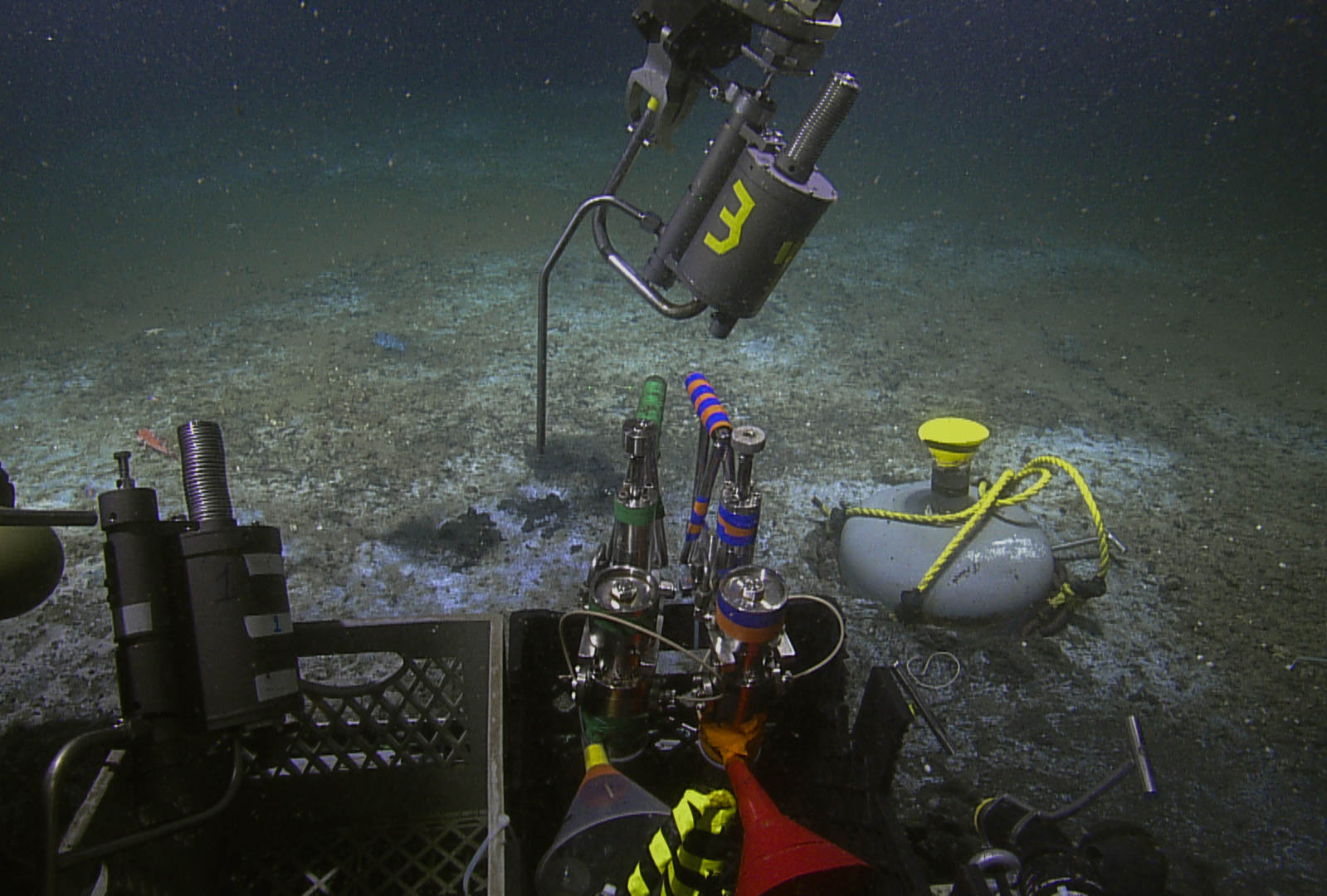 Figure 5. Photograph showing the PVC cap positioned on the seafloor and the major sampler being deployed.Table 8. Summary of samples collected during cruise NA095Table 8. cont. Summary of samples collected during cruise NA095Table 9. Summary of Push core and pore water samples taken during cruise NA095Table 9.  cont. Summary of Push core and pore water samples taken during cruise NA095Table 9. cont. Summary of Push core and pore water samples taken during cruise NA095Table 9. cont. Summary of Push core and pore water samples taken during cruise NA095Part 7: Water Column Sampling and Methane AnalysisNathaniel Buck, NOAA/PMELDiscrete water column sampling was conducted during the Cascadia 2018 research cruise aboard the E/V Nautilus (NA095), to broaden the understanding of how methane seeps found on the continental margin play on the biogeochemistry of seawater. Samples were collected using six 5 L Ocean Test Equipment (OTE) water sampling bottles that were attached to the ROV Hercules and rigged with Silastic® tubing springs. OTE bottles were subsampled for H2, CH4, dissolved inorganic carbon (DIC), pH, nutrients and total dissolvable Mn and Fe (TDMn and TDFe, respectively).  CH4 and H2 concentrations were sampled and characterized moments after the recovery of the ROV where 100 ml of bubble-free sample was drawn directly into 140 ml syringes followed by the addition of 40 ml headspace of ultrapure helium. The sample was vigorously shaken then allowed to warm to room temperature as to reach equilibrium for H2 and CH4 between the water and gas phase. After equilibration, the headspace gas was injected into a SRI 8610C gas chromatograph. The separation of CH4 and H2 was accomplished with a 15 m long molecular sieve 5 A column. CH4 concentrations were measured with a flame ionization detector and H2 concentrations were determined with a highly sensitive helium-pulsed discharged detector [Kelley et al., 1998]. Likewise, pH was analyzed shipboard around an hour after ROV recovery using the method of Resing et al., [2004] a technique that has a precision of ± 0.001 pH units within a single cast and an overall daily precision between ± 0.005 and 0.010 units. The remaining sample types were stored accordingly for future laboratory analysis. A total of thirteen dives were conducted resulting in 70 bottle samples. Dive locations, sample depths and sample inventories are summarized in Table 10. CH4 and H2 analysis was also conducted on porewater samples that were extracted with rhizons at 2cm intervals of sediment cores as well as major samplers. Sample volumes and headspace were adjusted to accommodate for the high concentrations of gases found in sediments and ranged anywhere between 1 to 4 ml seawater and 40 to 100 ml He. From the thirteen dives 26 sediment core samples were taken resulting in 183 subsamples. Twelve samples were also analyzed from the Majors samplers. Summary sample locations, sediment depths and sample inventories for porewater and Majors samples can be found in Tables 11 and 12, respectively. Full details are presented in Table 13.        Kelley, D. S., M. D. Lilley, J. E. Lupton, and E. J. Olson (1998), Enriched H2, CH4, and 3He concentrations in hydrpthermal plumes associated with the 1996 Gorda Ridge eruptive event, Deep-Sea Research Part II, 45, 2665-2682.Resing, J. A., J. E. Lupton, R. A. Feely, and M. D. Lilley (2004), CO2 and 3He in hydrothermal plumes: implications for mid-ocean ridge CO2 flux, Earth and Planetary Science Letters, 226(3-4), 449-464.Table 10. Summary of dive locations, depths and sample inventories for Niskin bottle samples collected during cruise NA095Table 10. cont. Summary of dive locations, depths and sample inventories for Niskin bottle samples collected during cruise NA095Table 10. cont. Summary of dive locations, depths and sample inventories for Niskin bottle samples collected during cruise NA095Table 10. cont. Summary of dive locations, depths and sample inventories for Niskin bottle samples collected during cruise NA095Table 10. cont. Summary of dive locations, depths and sample inventories for Niskin bottle samples collected during cruise NA095Table 11. Summary of dive locations, depths and sample inventories for Push Core samples collected during cruise NA095Table 11. cont. Summary of dive locations, depths and sample inventories for Push Core samples collected during cruise NA095Table 11. cont. Summary of dive locations, depths and sample inventories for Push Core samples collected during cruise NA095Table 11. cont. Summary of dive locations, depths and sample inventories for Push Core samples collected during cruise NA095Table 11. cont. Summary of dive locations, depths and sample inventories for Push Core samples collected during cruise NA095Table 11. cont. Summary of dive locations, depths and sample inventories for Push Core samples collected during cruise NA095Table 11. cont. Summary of dive locations, depths and sample inventories for Push Core samples collected during cruise NA095Table 12. Summary of dive locations, depths and sample inventories for Major samples collected during cruise NA095Part 8: In-situ Hydrophone DeploymentRobert Dziak, NOAA/PMEL A total of 29 hours of passive acoustic data were collected using an in situ hydrophone deployed at the Heceta 500 m site (Dives H1675 and 1677; Figure 6). The goal of the deployment was to record long enough to obtain two tidal cycles, which we will use to assess variability in frequency and gas volume rates through time.  The hydrophone was deployed near Marker 214 from 2018-06-24 UTC 18:21 to 06-25 23:25. The hydrophone was deployed within the middle of at least six streams of bubbles (bubbles 005). A gas-tight sample (NA095-086) and temperature reading were also collected near the bubble 005 site. Some hydrate formed in the cone of the gas-tight sampler, however no temperature differential was observed near the bubbles.The hydrophone used for this experiment was a Greenridge Sciences Acousonde 3B™. The Acousonde omnidirectional, record at a 232 kHz sample rate with a 6-pole linear phase anti-aliasing filter at 42 kHz, has an element sensitivity of -204 dB re 1 V/μPa for the high frequency channel with 49 dB flat gain above 25 Hz, and an estimated gain error of ±1 dB. The hydrophone was strapped to a concrete block which in turn anchored the hydrophone to the seafloor (Figure 6). A positively buoyant float marked the location of the hydrophone, which recorded for ~29 hrs on the seafloor before being recovered and brought back to the surface vessel. Figure 7 shows the spectrogram of the 29 hours of the hydrophone deployment. There are continuous, broadband (~1-25 kHz) signals with little background noise from hours 2 to 20 that we interpret as oscillation sounds from the streams of bubbles emanating from the seafloor. There is also obvious noise from the ROV propellers and/or ship background noise once the hydrophone was on deck of the E/V Nautilus, but this noise can be distinguished from the bubble sounds by their frequency content. 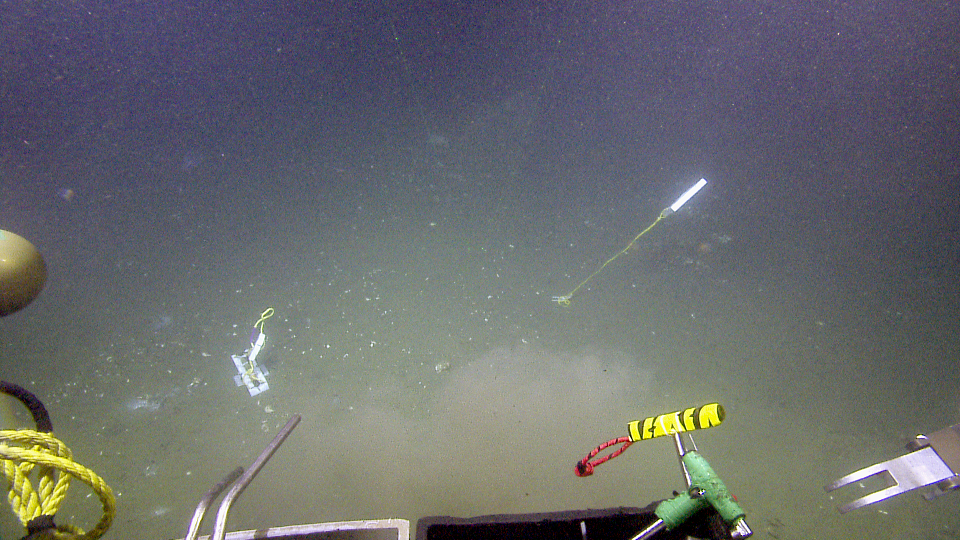 Figure 6: ROV camera image of hydrophone (lower left) deployed in bubble stream field at the Heceta 500 m site.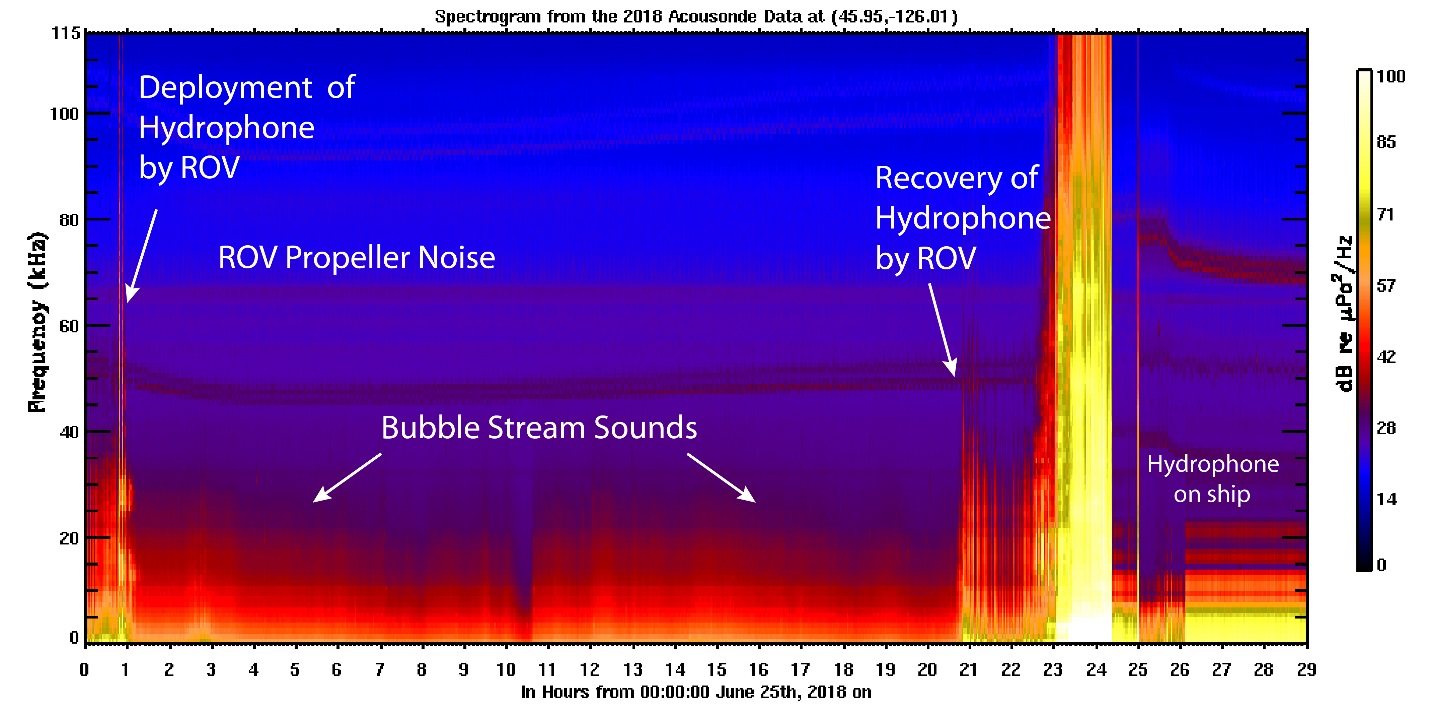 Figure 7: Spectrogram of hydrophone deployed at Heceta site (500 m), Marker 214.  Vertical axis is frequency; horizontal axis is time in hours. Hours 2 through 20 show bubble oscillation sounds from ~1 – 25 kHz (Dziak et al., 2018). ROV propeller and/or ship and physical noise due to recovery of hydrophone also can be seen on the record.Dziak, Bob & Matsumoto, Haru & Embley, R.W. & Merle, S & Lau, T-K & Baumberger, Tamara & Hammond, S.R. & Raineault, N. (2018). Passive acoustic records of seafloor methane bubble streams on the Oregon continental margin. Deep Sea Research Part II: Topical Studies in Oceanography. 10.1016/j.dsr2.2018.04.001. Part 9: Cascadia Margin Expedition OutreachKelly Moran & the OET Education Team, OETVarious methods of outreach were employed to engage with the general public during the Cascadia Margin (NA095) expedition aboard E/V Nautilus. These methods included the 24/7 live stream from the ROVs and ship via NautilusLive.org; live ship-to-shore interactions with school and public groups ashore; photo albums of ROV dive highlights and topside activities; produced highlight videos for online distribution; and blogs posted to Nautiluslive.org. Additionally, the team collaborated with NOAA OER and NOAA PMEL partners for press and interviews. Ship-To-Shore Interactions:During the Cascadia cruise, the team on board conducted 16 ship-to-shore interactions with audiences in 10 states with a total reach of more than 440 people across many age groups. Venues that participated in these interactions included: Girlstart Summer Camp - Houston, TX. ~30 studentsHatfield Marine Science Center (x2) - Newport, OR. ~40 people each interactionBosque Cafe - Newport, OR. ~30 peopleAlaska Sealife Center - Seward, AK. ~10 peopleMarineland Dolphin Adventure Center (x2) - Marineland, FL. ~30 campersLeschi Elementary School - Seattle, WA. 21 studentsCollege for Kids - Southwestern College (x2) - Chula Vista, CA. 40 students in each interactionSmithsonian Natural History Museum (x2) - Washington, D.C. ~30 peopleAcademy of Our Lady of Peace - San Diego, CA. ~15 studentsLa Grange High School - Lake Charles, LA. ~15 peopleGreat Lakes Aquarium - Duluth, MI. ~25 peopleThe Franklin Institute - Philadelphia, PA. 20 peopleOnline Content:2 photo albums created by our Science Communication Fellows: http://Nautiluslive.org/album/2018/06/26/life-cascadia-margin-methane-seepshttp://Nautiluslive.org/album/2018/06/27/cascadia-margin-sampling-technology2 highlight videos were produced for social media and Nautiluslive.org:http://Nautiluslive.org/video/2018/06/13/expedition-overview-cascadia-margin-seepshttp://Nautiluslive.org/video/2018/06/21/cephalopod-week-cascadia-margin1 blog written for the Latest News section on Nautiluslive.org:http://Nautiluslive.org/blog/2018/06/16/back-seeps-exploring-cascadia-marginOnline Metrics:Nautiluslive.org pageviews: 491,416Nautiluslive.org comments: 2,440Press & Media:Selection of media coverage:https://toukou.nhk.or.jp/doga/movies/detail/8343https://phys.org/news/2018-06-scientists-hydrophone-methane-seeps-ocean.html 
http://www.nwnewsnetwork.org/post/bubble-hunters-ocean-scientists-count-1000-methane-seeps-pacific-northwest-coast http://terra.oregonstate.edu/2018/06/oregons-methane-coast/ https://pugetsoundblogs.com/waterways/2018/06/20/Nautilus-submarine-can-send-your-soul-to-the-bottom-bob-ballard/ At-Sea Programs:The expedition also involved participants in OET’s education programs, the Science Communication Fellowship and Science & Engineering Internship Program. These opportunities, funded by OET and partners, provide real-world exposure for students and educators to cutting-edge science and provide valuable STEM workforce development experiences. Three educators and four undergraduate student participated in the cruise this way including contributing to general outreach.Science Communication Fellows:	Martin Momsen - Houston Public School, Winona, Minnesota	Cassandra Weathersbee - Prince William County Public Schools, Manassas, Virginia	Savanna Nilsen - The Sterne School, San Francisco, CaliforniaScience & Engineering Interns	Ally Alpin - University of California, Santa Barbara	Leonardo Castro Sitiriche - University of Puerto Rico	Patrick Madaus - University of Connecticut	Oscar Eduardo Estrada Torrejon - Rochester Institute of TechnologyPart 10: Hercules ROV Dive MapsAll times are UTC.  Created by Susan G. Merle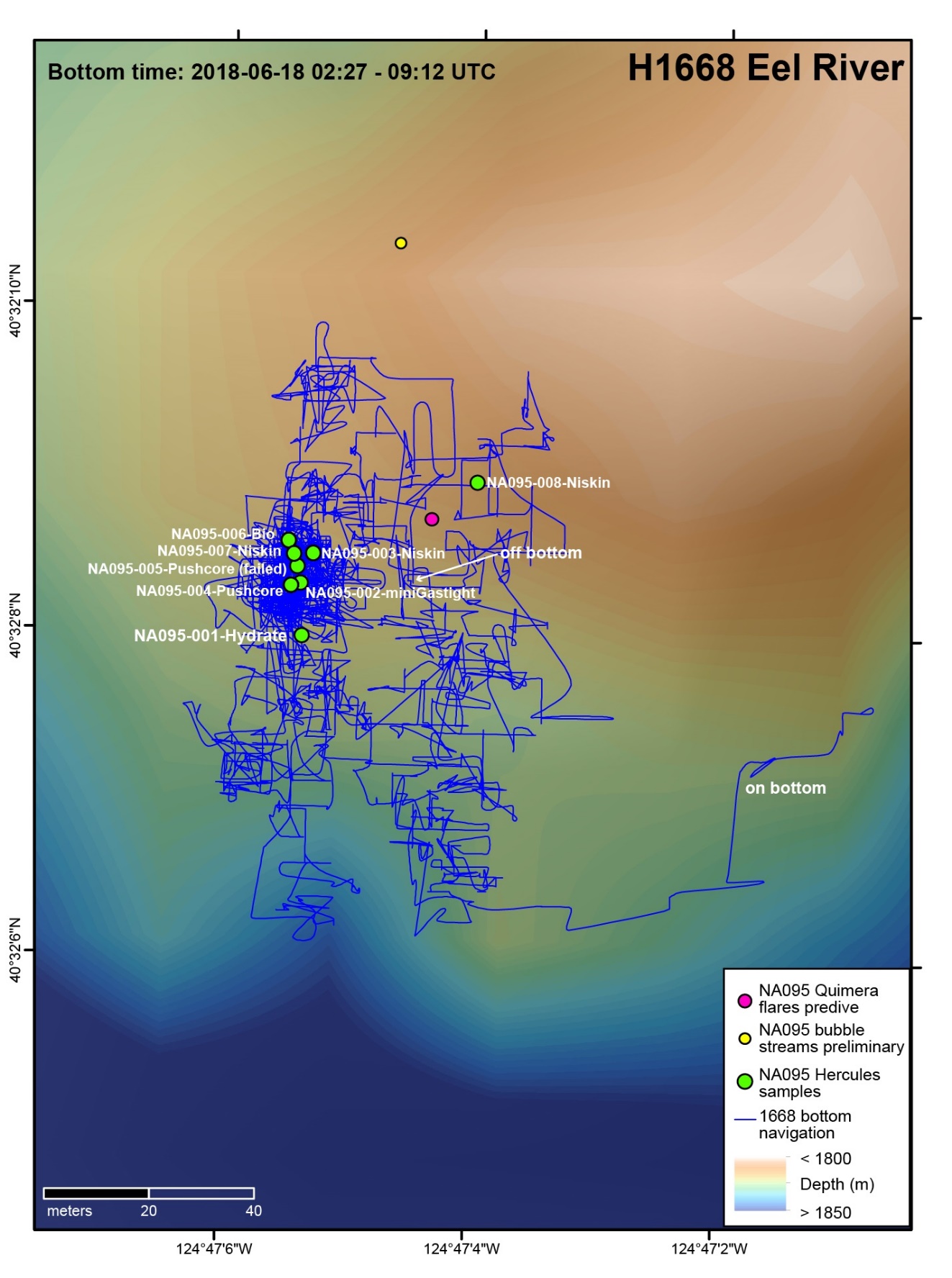 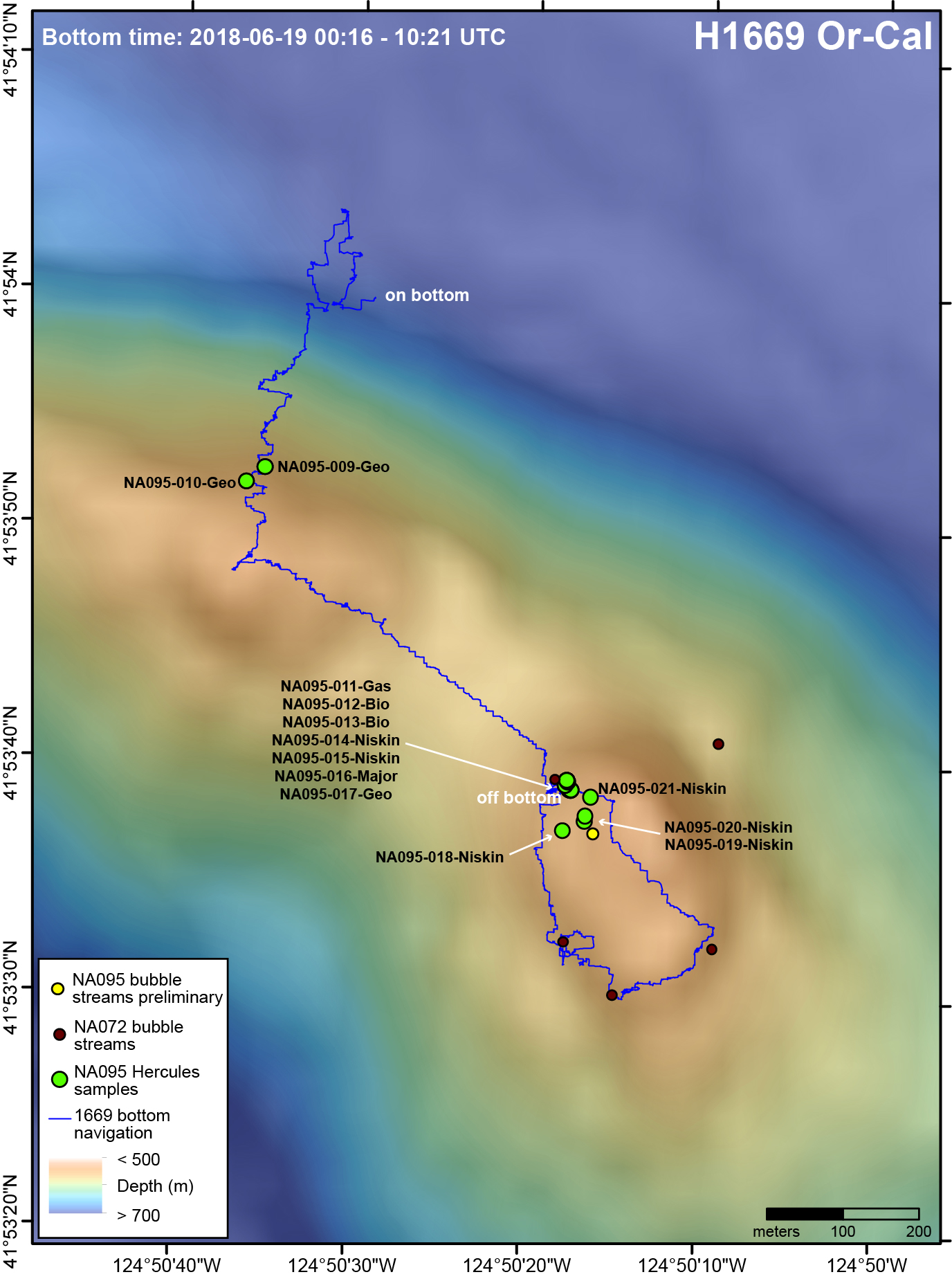 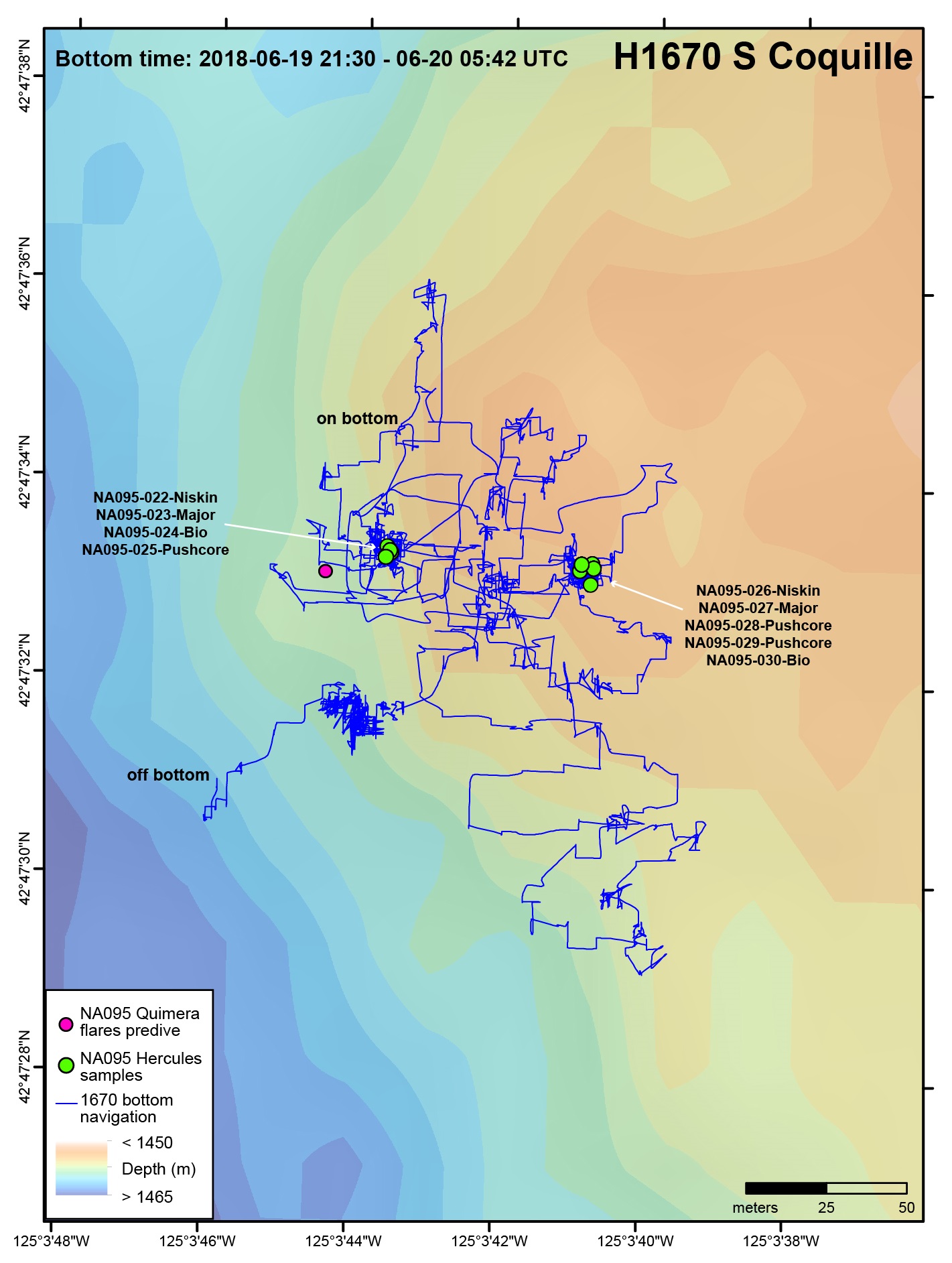 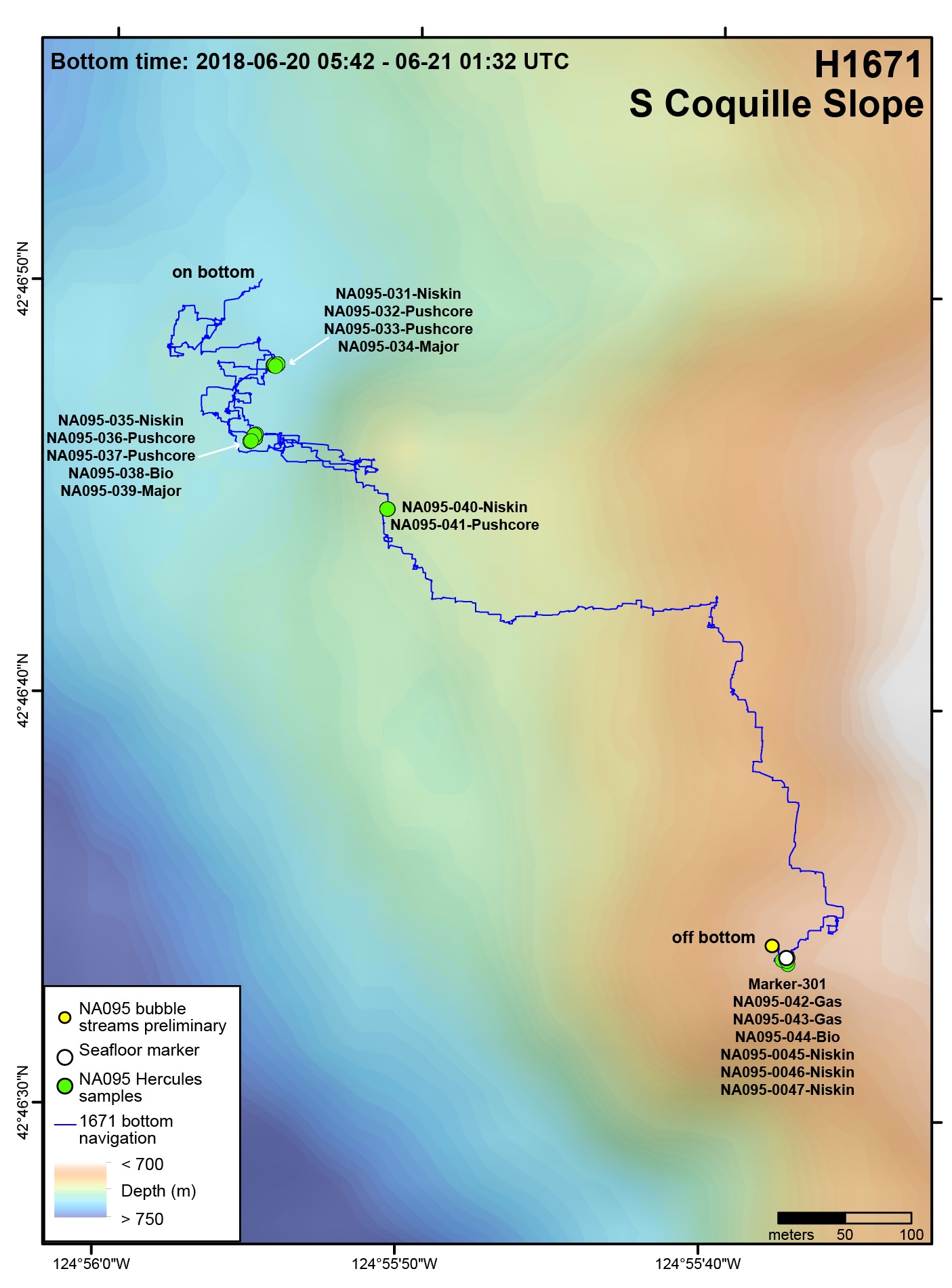 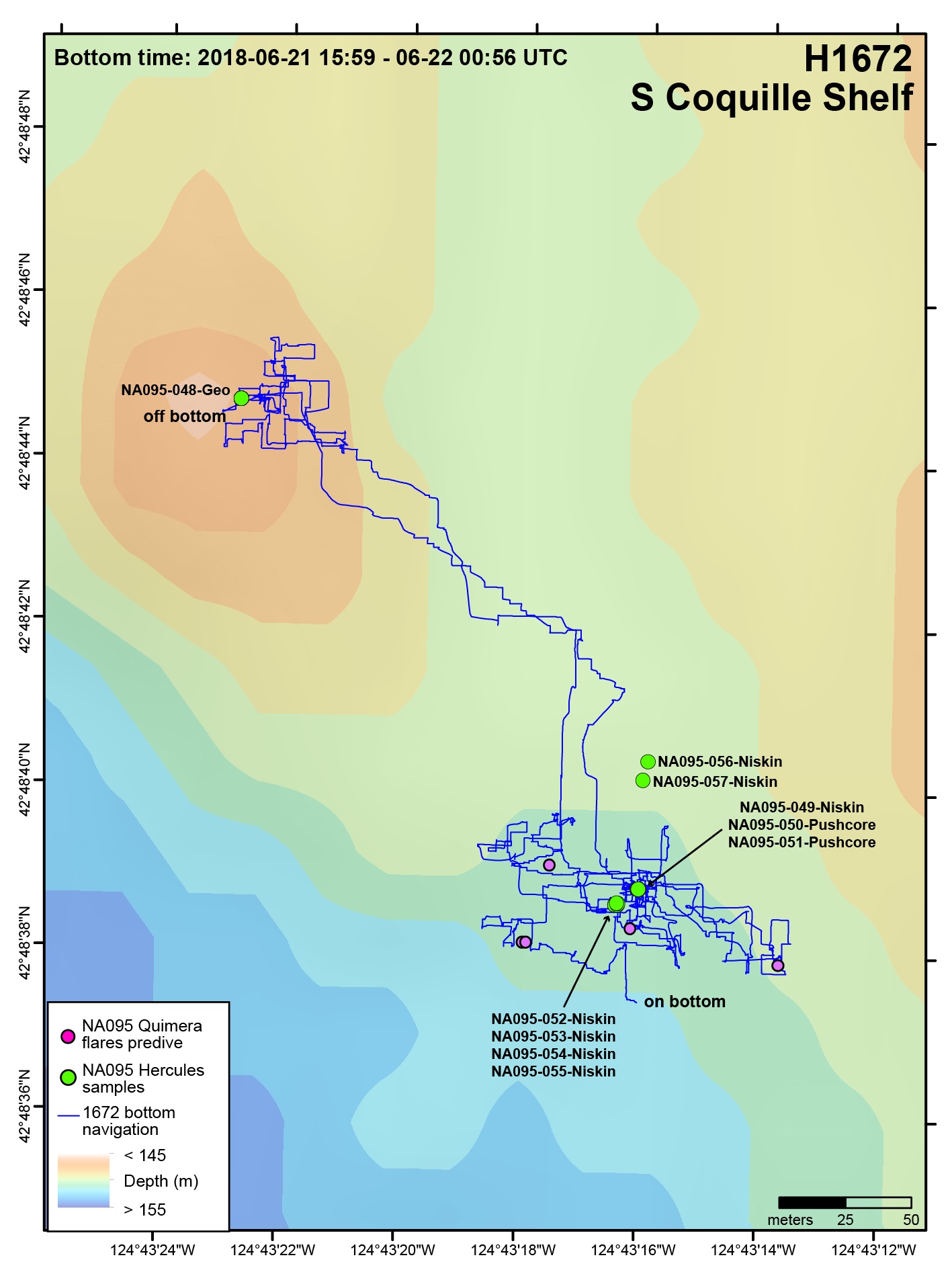 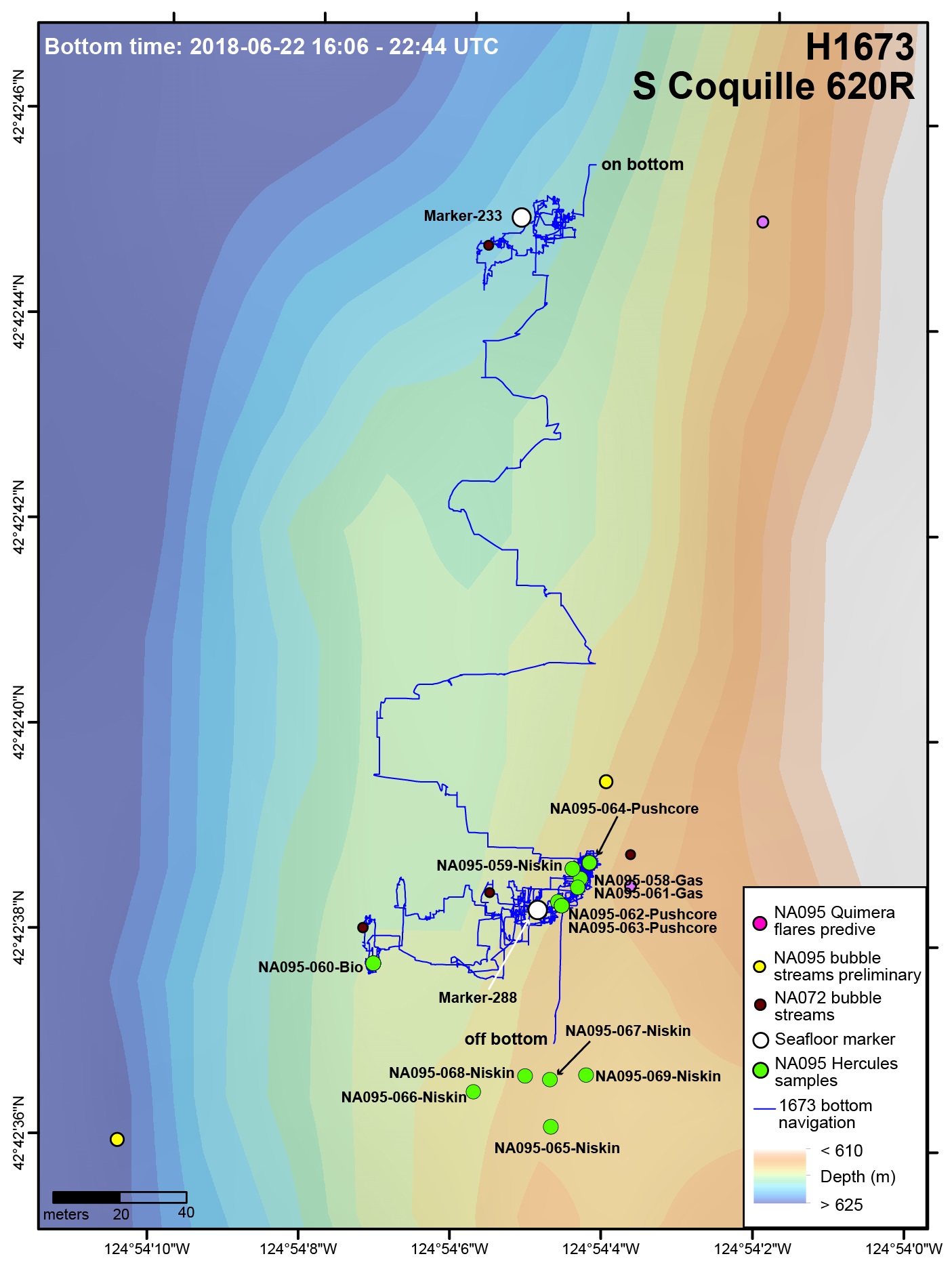 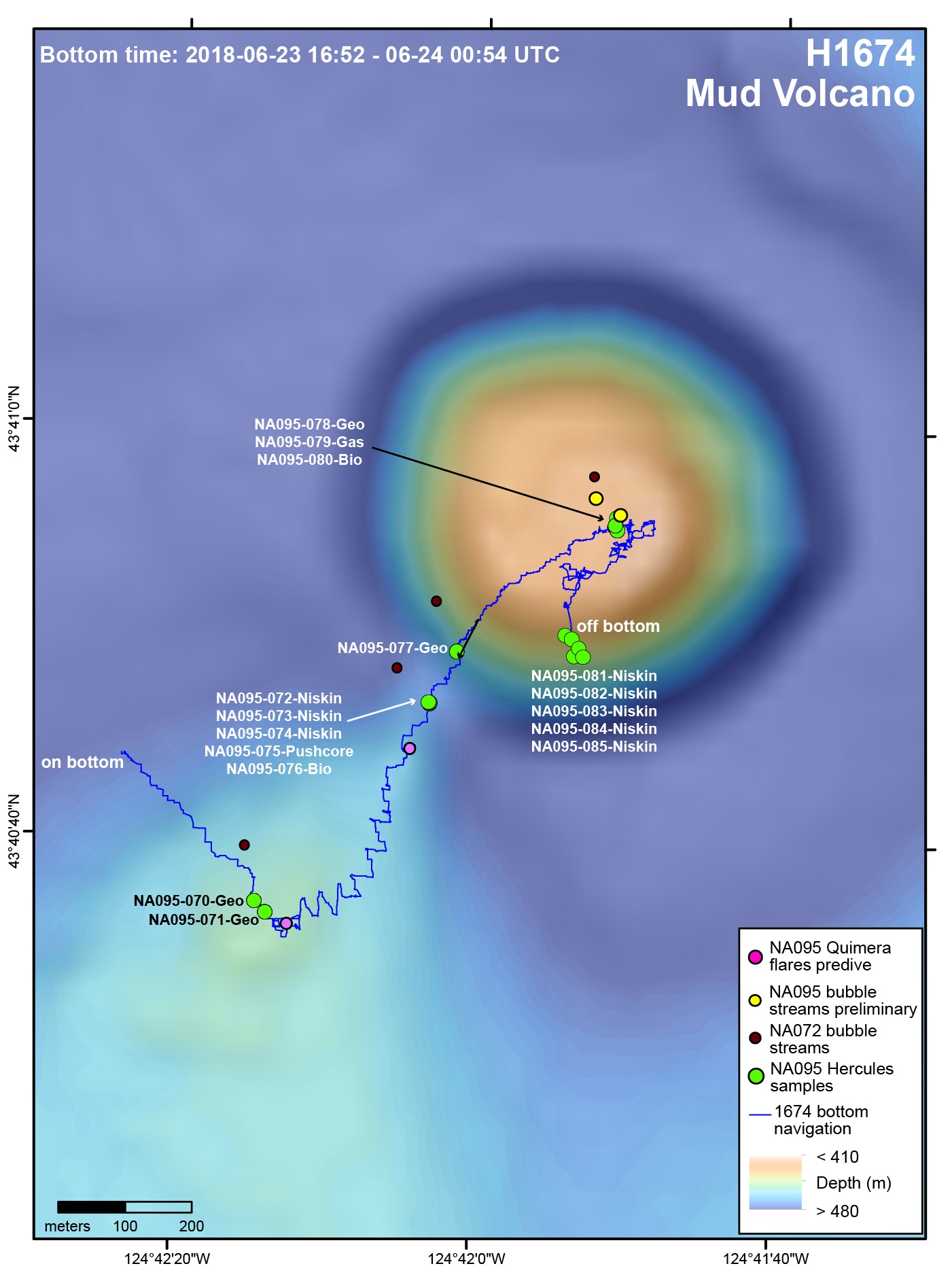 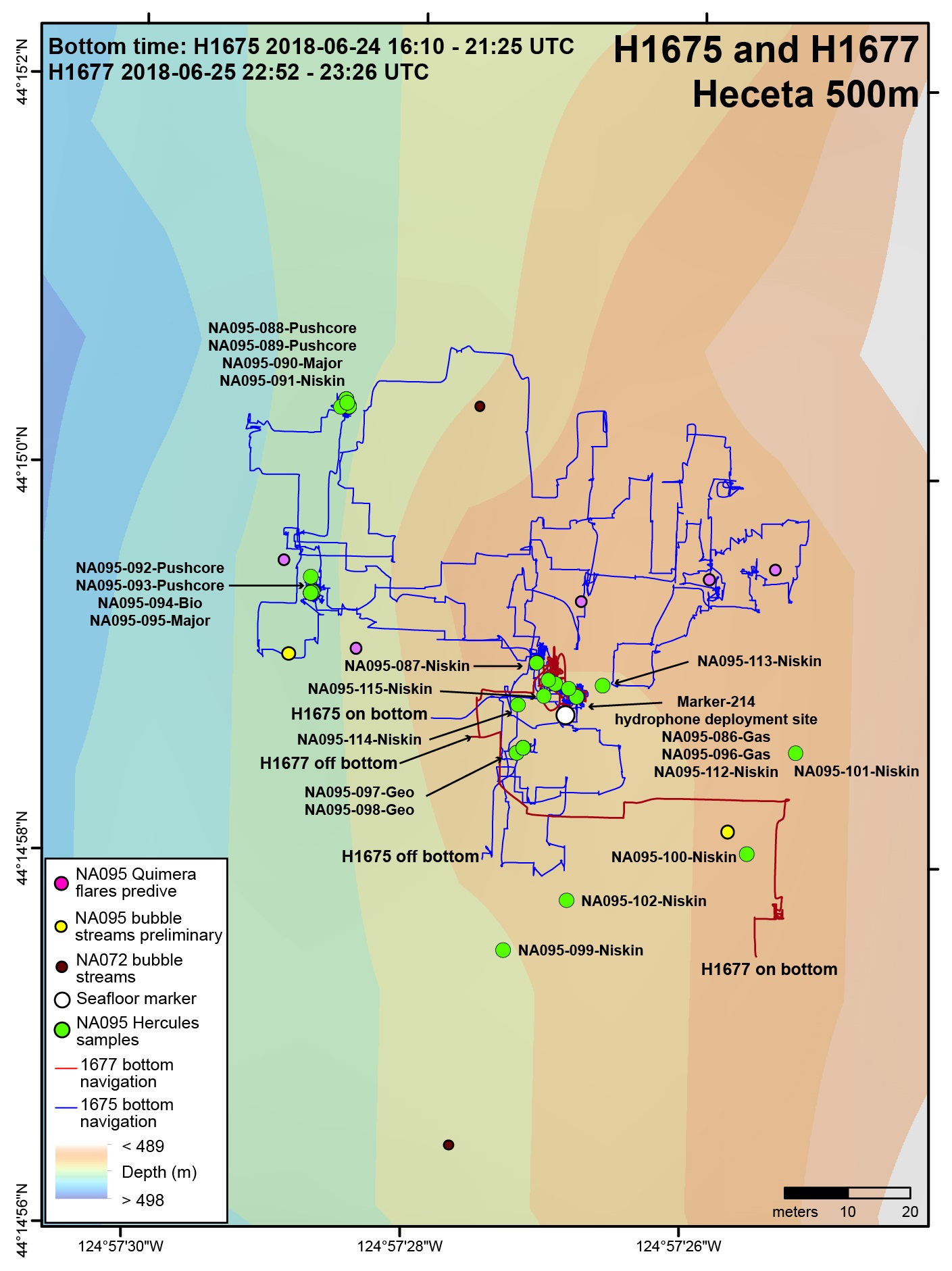 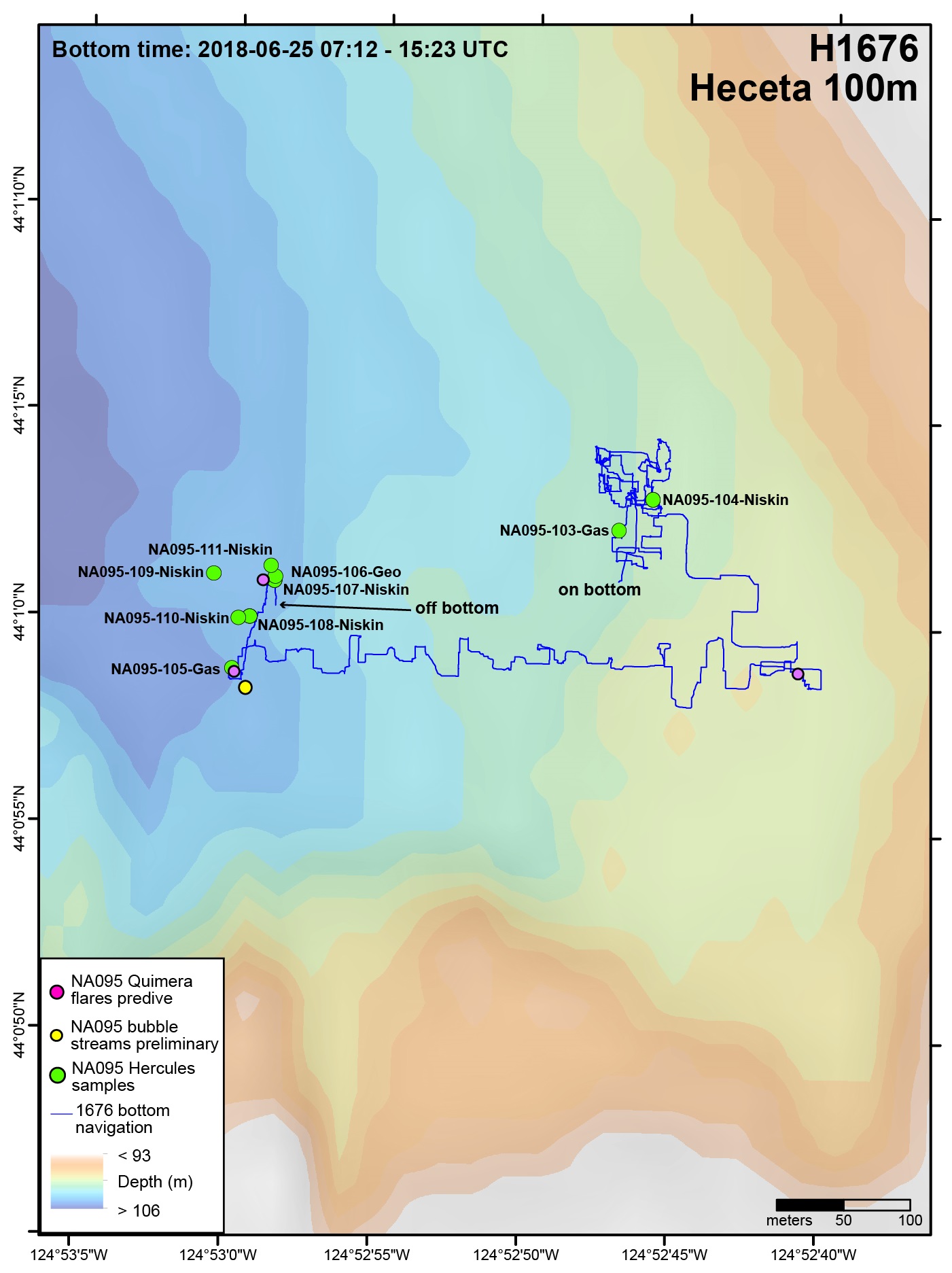 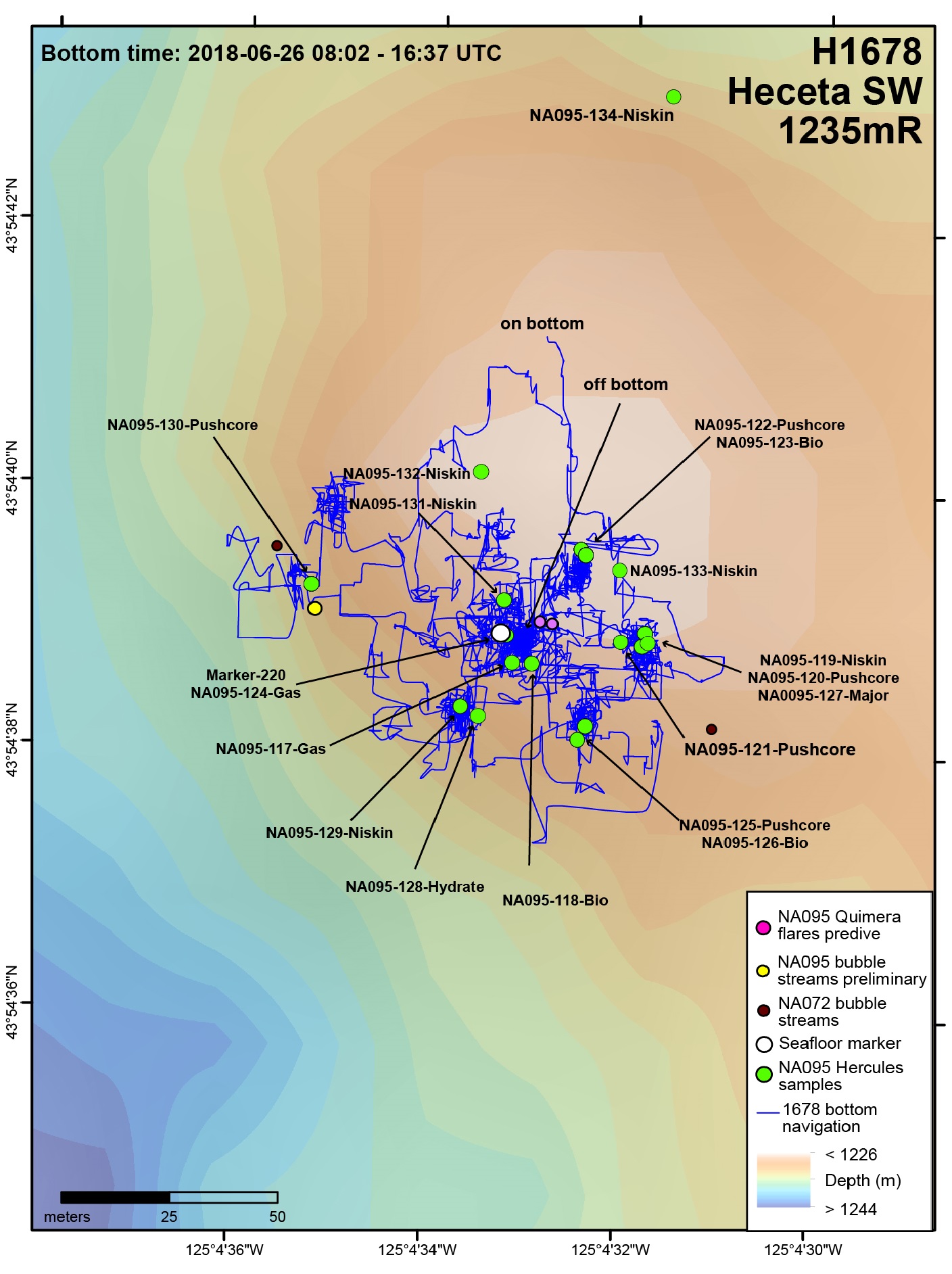 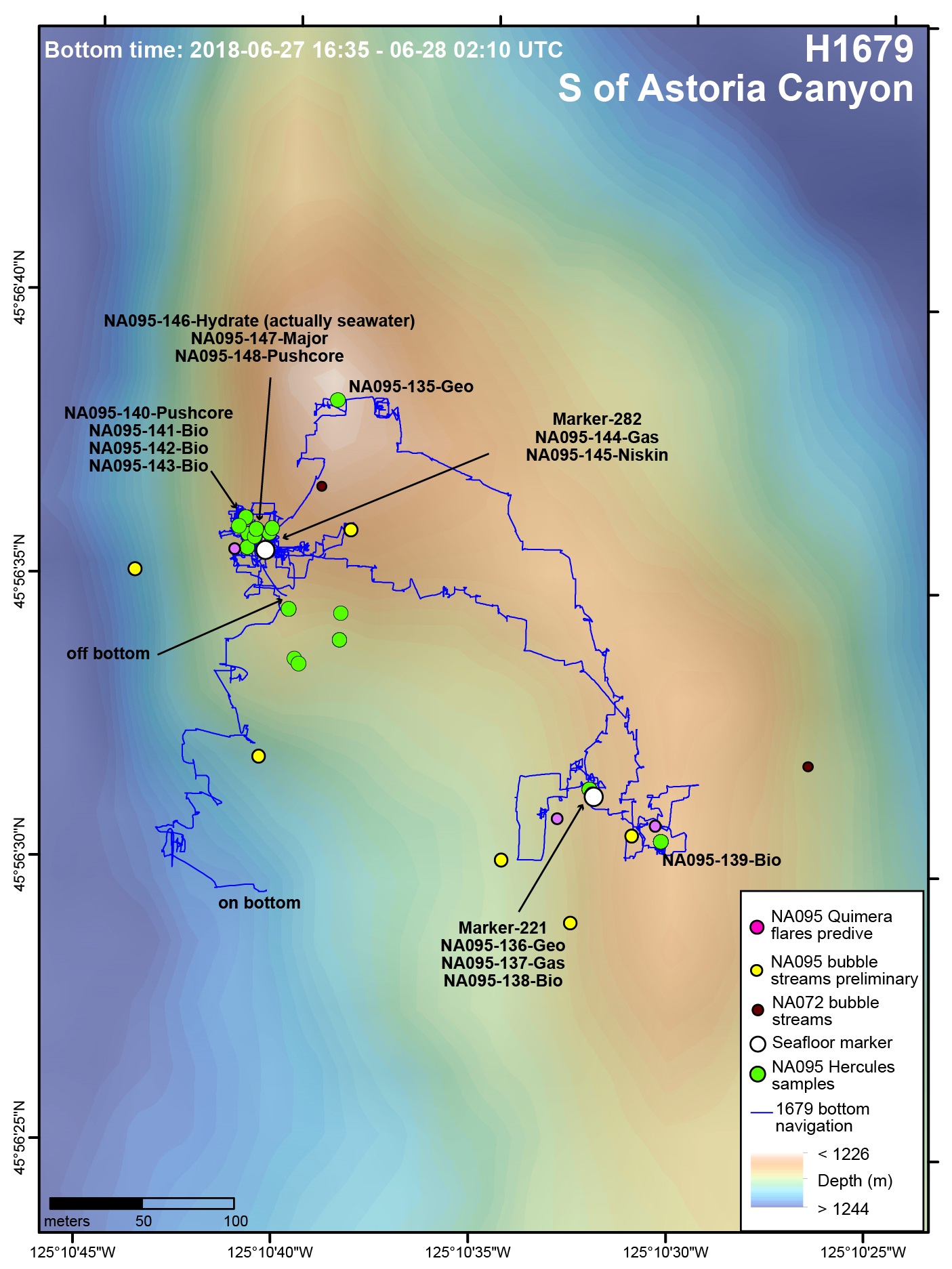 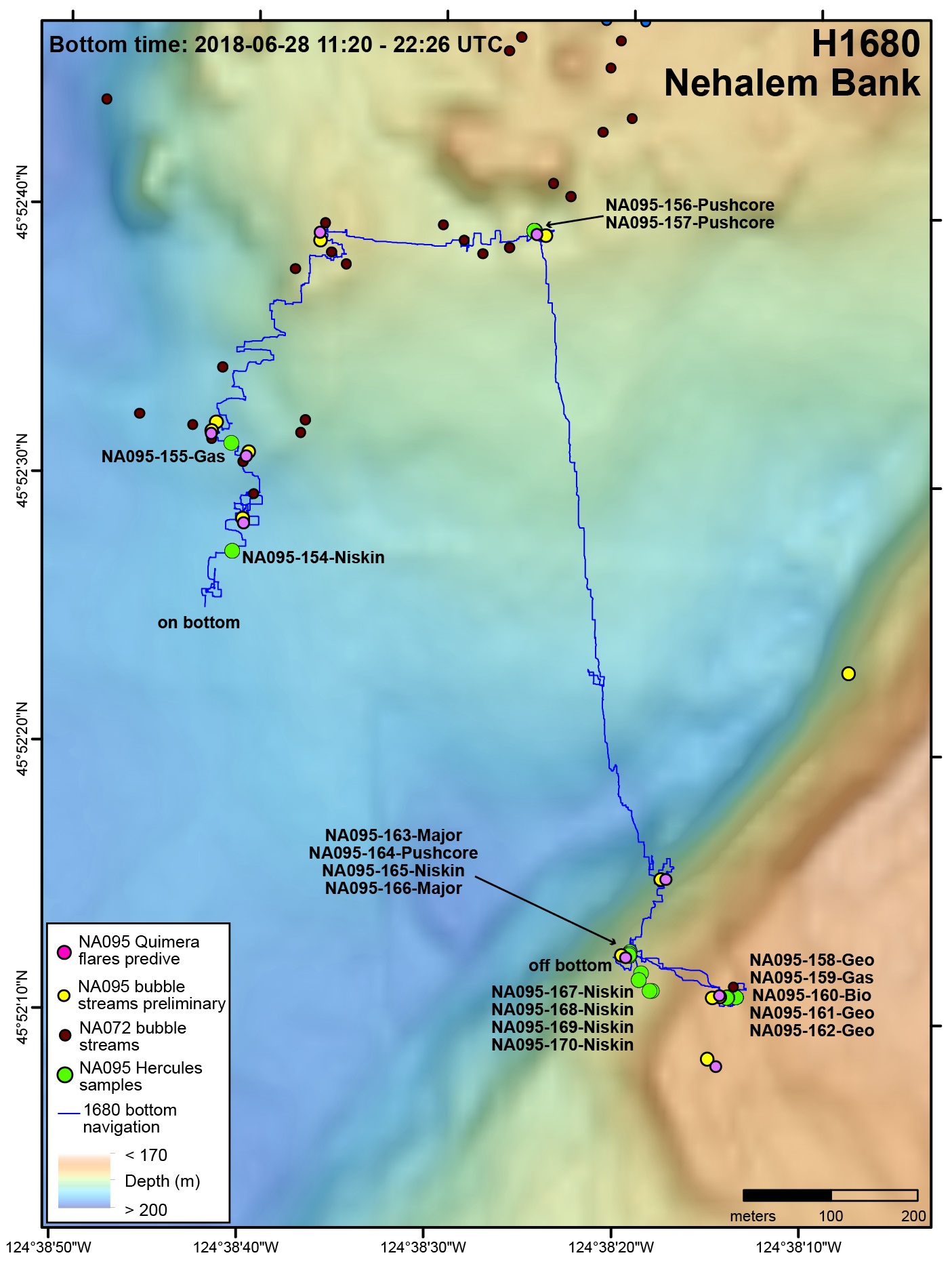 Part 11: NA095 Sample InformationTable 13 (pages 73 – 175) contains detailed information pertaining to all samples collected by ROV Hercules during each dive of cruise NA095. The following is a list of abbreviations that are found in Table 13: Zm = Depth (m) Paroscientific DigiquartzTc = Temperature (degC) Seabird FastCat 49PlusSpsu = Salinity (psu) Seabird FastCat 49PlusO2 = Corrected O2 data (x0.813)Wetlab = Wet lab description for each subsampleTable 14 (page 176) contains a list of all seafloor markers set down and/or visited during cruise NA095.Note: Sample information extracted from information provided by E/V Nautilus scientific personnel.Table 13. NA095 Hercules ROV Samples Table 13. cont. NA095 Hercules ROV Samples Table 13. cont. NA095 Hercules ROV Samples Table 13. cont. NA095 Hercules ROV Samples Table 13. cont. NA095 Hercules ROV Samples Table 13. cont. NA095 Hercules ROV Samples Table 13. cont. NA095 Hercules ROV Samples Table 13. cont. NA095 Hercules ROV Samples Table 13. cont. NA095 Hercules ROV Samples Table 13. cont. NA095 Hercules ROV Samples Table 13. cont. NA095 Hercules ROV Samples Table 13. cont. NA095 Hercules ROV Samples Table 13. cont. NA095 Hercules ROV Samples Table 13. cont. NA095 Hercules ROV Samples Table 13. cont. NA095 Hercules ROV Samples Table 13. cont. NA095 Hercules ROV Samples Table 13. cont. NA095 Hercules ROV Samples Table 13. cont. NA095 Hercules ROV Samples Table 13. cont. NA095 Hercules ROV Samples Table 13. cont. NA095 Hercules ROV Samples Table 13. cont. NA095 Hercules ROV Samples Table 13. cont. NA095 Hercules ROV Samples Table 13. cont. NA095 Hercules ROV Samples Table 13. cont. NA095 Hercules ROV Samples Table 13. cont. NA095 Hercules ROV Samples Table 13. cont. NA095 Hercules ROV Samples Table 13. cont. NA095 Hercules ROV Samples Table 13. cont. NA095 Hercules ROV Samples Table 13. cont. NA095 Hercules ROV Samples Table 13. cont. NA095 Hercules ROV Samples Table 13. cont. NA095 Hercules ROV Samples Table 13. cont. NA095 Hercules ROV Samples Table 13. cont. NA095 Hercules ROV Samples Table 13. cont. NA095 Hercules ROV Samples Table 13. cont. NA095 Hercules ROV Samples Table 13. cont. NA095 Hercules ROV Samples Table 13. cont. NA095 Hercules ROV Samples Table 13. cont. NA095 Hercules ROV Samples Table 13. cont. NA095 Hercules ROV Samples Table 13. cont. NA095 Hercules ROV SamplesTable 13. cont. NA095 Hercules ROV Samples Table 13. cont. NA095 Hercules ROV Samples Table 13. cont. NA095 Hercules ROV Samples Table 13. cont. NA095 Hercules ROV Samples Table 13. cont. NA095 Hercules ROV Samples Table 13. cont. NA095 Hercules ROV Samples Table 13. cont. NA095 Hercules ROV Samples Table 13. cont. NA095 Hercules ROV Samples Table 13. cont. NA095 Hercules ROV Samples Table 13. cont. NA095 Hercules ROV Samples Table 13. cont. NA095 Hercules ROV Samples Table 13. cont. NA095 Hercules ROV Samples Table 13. cont. NA095 Hercules ROV Samples Table 13. cont. NA095 Hercules ROV Samples Table 13. cont. NA095 Hercules ROV Samples Table 13. cont. NA095 Hercules ROV Samples Table 13. cont. NA095 Hercules ROV Samples Table 13. cont. NA095 Hercules ROV Samples Table 13. cont. NA095 Hercules ROV Samples Table 13. cont. NA095 Hercules ROV Samples Table 13. cont. NA095 Hercules ROV Samples Table 13. cont. NA095 Hercules ROV Samples Table 13. cont. NA095 Hercules ROV Samples Table 13. cont. NA095 Hercules ROV Samples Table 13. cont. NA095 Hercules ROV Samples Table 13. cont. NA095 Hercules ROV Samples Table 13. cont. NA095 Hercules ROV Samples Table 13. cont. NA095 Hercules ROV Samples Table 13. cont. NA095 Hercules ROV Samples Table 13. cont. NA095 Hercules ROV Samples Table 13. cont. NA095 Hercules ROV Samples Table 13. cont. NA095 Hercules ROV Samples Table 13. cont. NA095 Hercules ROV Samples Table 13. cont. NA095 Hercules ROV Samples Table 13. cont. NA095 Hercules ROV Samples Table 13. cont. NA095 Hercules ROV Samples Table 13. cont. NA095 Hercules ROV Samples Table 13. cont. NA095 Hercules ROV Samples Table 13. cont. NA095 Hercules ROV Samples Table 13. cont. NA095 Hercules ROV Samples Table 13. cont. NA095 Hercules ROV Samples Table 13. cont. NA095 Hercules ROV Samples Table 13. cont. NA095 Hercules ROV Samples Table 13. cont. NA095 Hercules ROV Samples Table 13. cont. NA095 Hercules ROV Samples Table 13. cont. NA095 Hercules ROV Samples Table 13. cont. NA095 Hercules ROV Samples Table 13. cont. NA095 Hercules ROV Samples Table 13. cont. NA095 Hercules ROV Samples Table 13. cont. NA095 Hercules ROV Samples Table 13. cont. NA095 Hercules ROV Samples Table 13. cont. NA095 Hercules ROV Samples Table 13. cont. NA095 Hercules ROV Samples Table 13. cont. NA095 Hercules ROV Samples Table 13. cont. NA095 Hercules ROV Samples Table 13. cont. NA095 Hercules ROV Samples Table 13. cont. NA095 Hercules ROV Samples Table 13. cont. NA095 Hercules ROV Samples Table 13. cont. NA095 Hercules ROV Samples Table 13. cont. NA095 Hercules ROV Samples Table 13. cont. NA095 Hercules ROV Samples Table 13. cont. NA095 Hercules ROV Samples Table 13. cont. NA095 Hercules ROV Samples Table 14. NA095 Seafloor Markers Part 12: NA095 Dive SummariesThe following dive summaries have been extracted from material provided by E/V Nautilus scientific personnel. H1668 NAUTLIUS DIVE REPORTSite: NA095 Eel Canyon HydrateObjective: The goal of this dive was to investigate a slump block near Eel River and to sample solid methane hydrate and bubble streams as well as acquire push-core samples for fauna, microbiology, chemistry and eDNA.Samples: Dive Summary:00:56 – 02:27 Hercules in water. Saw ctenophores, silver fish, jellies, siphonophores, shrimp and some red worms in water column. The vehicles then were on bottom and began transit to site.02:28 – 02:35 Habitat is muddy seafloor with shells, snails, fish and clam beds. Seeing an abundance of marine snow, small ophiuroids and sea stars. Began to head to the 1A waypoint.02:36 – 02:51 We continued along the bottom looking for hydrates, finding sea stars, skates, as well as eels, holothurians and gastropods as we were approximately at the 1A waypoint.02:51 – 03:11 Continuing to follow clam beds looking for hydrates, had a shift change and then found some bubbles but these bubbles only appeared to have individual bubbles coming up.03:12 – 03:21 In process of finding an old marker on the seafloor and preparing to move to the next waypoint if it is not found soon, but there was no evidence of the marker by M1B so moved 20m North to the next marker. Sea pigs, hydroids, gastropods, and dense patches of clams with brittle stars in them.03:22 – 03:39 We then arrived at a point where bubbles were observed at the multi beam and alternated between soft sediment and large patches of dark grey sediments where live clam beds were abundant. Then moved east to continue search for hydrates, visibility varied based on sediment in water column but improved quickly.03:40 – 03:59 Began moving south and saw areas of lots of sediments, holothurians and both dead and live clam beds. Headed south to move back toward the waypoint M1A/5A to search for hydrates and bubbles. Repositioned vehicles due to a target in sonar, then found more bubbles again.04:00 – 04:21 Changed direction several times, then made it back to landing site where sea pigs, gastropods, orange sea anemones and shrimp were seen. Found extensive live and dead clam beds.04:22 – 04:27 Continued looking for clam beds, bubbles, and hydrates using sonar.04:28 – 04:40 In this transiting period, we are 32km off shore between Humbolt and Eureka. Headed toward bright reflections in sonar.04:41 – 05:02 Not seeing any bubbles around the area with the sonar target. Began heading toward waypoint 4A, using a zigzag approach. Passed several clam beds while transiting.05:03 – 05:20 Many dense live clam beds found as well as brittle stars, orange snails, sea pigs and a grenadier fish. Reduced sediment is seen between clam beds. Plan to continue slowly moving upslope, looking for bubbles.05:21 – 05:30 Moved over area with dead clams and dark grey patches. Moving north, looking for bubbles. Found a large mound of hydrate and dropped a navigation target (Hydrate01).05:31 – 05:47 Located EMBARI marker 1, covered in hydroids. Continued circling around the hydrate mound. Looking for largest exposed hydrate for MISO camera stills and sampling.05:48 – 06:26 Difficulty taking hydrate sample as there seemed to be a leak in the valve and the sampler was not in its holster. Many clams and hydrates in this area, and a hydrate sample (NA095-001) was taken after some difficulty securing it.06:27 – 06:40 Headed 25m West of EMBARI marker 1 to target 4A to look for bubbles. Headed back down to seafloor and figuring out best path to look for bubbles.06:41 – 06:49 Repositioning vehicles. Still looking for bubbles. Found another hydrate mound and navigation dropped a target (Hydrate02) and then proceeded to look for bubbles.06:50 – 07:16 Moving in zigzag pattern to continue looking for bubbles in sonar. More spots of reduced sediment amongst dead clam beds.07:17 – 07:26 Bubble streams were found above clam beds, with bubbles coming out adjacent to a clam sticking out of sediment.07:27 – 08:02 A gas tight sample was taken using a funnel (NA095-002) amongst a mixture of dead and live clams.08:03 – 08:11 Then, a Niskin sample was taken (NA095-003) as well as a push core sample (NA095-004), in the same area as previous sample.08:11 – 08:21 First push core sample (NA095-004) slipped out, so another was taken and secured (NA095-005).08:22 – 08:41 Then a scoop sample of live clams, brittle stars and sediment was taken (NA095-006). Sediment in water column from scooping.08:42 – 08:52 Taking another push core sample (NA095-007). Then left sample site in search of more bubbles.08:53 – 09:04 Octopus, live clams, brittle stars, mussel shells, sea pigs and anemones seen. Heading north toward site that we saw the bubble plume at in the mapping data. Found bubbles but trying to find the source of them09:05 – 09:10 Bubbles found in an area of coarser material where mud has been removed. We then prepared to ascend and take a last Niskin sample at 550m depth.09:11 – 09:38 Preparing for and starting ascent. There is some marine snow in the water and some jellies. Dealt with some troubleshooting with Hercules scoop and speed.09:40 – 10:54 Continuing ascent. The Niskin sample was taken 50m below the top of the multibeam seep plume (NA095-008).10:55 – 11:57 Continued to surface finding small, clear jellies and worms and fish. Argus and Hercules on deck.H1669 NAUTLIUS DIVE REPORTSite: NA095 Oregon-California boarderObjective: To observe carbonates on the Oregon-California border on a NW-SE trending ridge with high backscatter. We will start at the base and explore upslope and across the ridge to a seep sight where we will sample carbonate and seep gas and fauna.Samples: Dive Summary: 00:00 – 00:19 Both vehicles in water. Marine snow, planktonic life, and small fish in water column. On bottom there are flatfish and sea stars in thick mud sediment. Began transit to site.00:20 – 00:31 Heading toward waypoint 1 for a visual survey and then moving toward waypoint 2 along the ridge afterwards. More flatfish, echinoderms, sea stars, thornyheads, holothurians and marine snow in water.00:32 – 00:37 Seeing rocks that are approximately 30cm in size and dark in exterior color. These are potentially carbonate rocks with manganese coating. We approached a rockier area closer to waypoint 1 with sea stars and ground fish. 00:38 – 00:47 Passing over some sparse microbial mats. Seeing clams, anemones, and old sponges. Mat 001 is a target for an interesting pockmark feature with thioploca. Poking sediment to test for carbonate just below the surface. Poked sediment for carbonate 2-15cm down.00:48 – 00:56 Heading upslope for a visual survey of the terrain. Seeing corals and encrusting sponge on rock. The bottom is likely underlain by carbonate slabs. Vehicles are turning around and heading up the slope, and we are seeing ground fish and thornyheads as we head up.00:57 – 01:02 Continuing search for carbonates, seeing many flatfish and sea stars along thick muddy floor. Finding colonized sponges with corals and shrimp on it. The white structure is populated by branching bryozoans. Still seeing a mostly sedimented seafloor but larger carbonate outcrops coated in sediment are appearing.01:03 – 01:13 In a less sediment coated area of seafloor, more rubble and carbonate are visible. Seeing clam shells. Seeing old fishing line, marked as a hazard zone for the vehicles at this vertical wall of carbonate rocks and sediment.01:14 – 01:40 In assessing the vertical wall, it seems like it'll be steep for the rest of the way up the slope. Finding less fish in this rockier environment, but still finding corals in rocky carbonate area. Likely on a small strike slip fault that moves periodically during earthquakes, could see methane seeps soon. A lot of fauna is living on the carbonate structures, especially within the old sponges.01:41 – 01:51 Found skate egg casing within an old sponge and found pink gorgonians (Paragorgia). Continued up steep carbonate rocks, around 40m from the top. Finding sponges covered in brittle stars, old anemones, shrimps, Sibagogoria, Heteropolyopus.01:52 – 02:03 Terrain is beginning to flatten out, but we're still on the side of the ridge. Finding carbonates and some blockier dark colored rocks with heavy encrustation. Many more sub angular rocks grouped together on carbonate. Larger blocky dark rocks with fractures amongst carbonate.02:04 – 02:13 Preparing to and taking a grab sample of dark rock that seems to have manganese coating (NA095-009). Sample is approximately 10cm long, 5cm wide.02:14 – 02:20 Continuing up slope, seeing broken carbonate with some dark rocks, brittle stars, sponges, and corals. There is a lack of fish on harder substrate in comparison to the softer sediment. Also found plastic bag on hard substrate.02:21 – 02:33 Setting up to take and taking carbonate rock sample. Difficult to sample due to hardness and thickness of substrate, but was able to take a grab sample (NA095-010).02:34 – 02:42 Moving south on top of ridge. Finding many sunstars, sponges, and skate egg casings. As continuing along hard substrate, finding more manganese-coated rocks and saw an octopus. We saw a rubble surface of small rocks and light sediment coating as we continued southward.02:43 – 02:59 Found blue bacterial mat and live clams, indicating possible methane in this area. When continuing to and arriving at waypoint 2 at the top of the ridge, saw jellies and siphonophores as well as carbonate slabs with fauna living on it.03:00 – 03:15 Headed southeast to next ridge as well as waypoint 3. Found scattered thornyheads, crinoids, many-armed sea stars, anemones, mushroom corals, and soft coral stalks.03:16 – 03:51 Found small white microbial mat patch (Batmat03). Carbonate slab is broken up with wide crevice, finding similar fauna as previous carbonate areas. Black rocks on top of carbonate are very angular and blocky. Maneuvering around fishing lines and saw cockatoo squid and sea spider. Began moving downslope and are seeing smaller black rubble still manganese coated, with small patches of shell among rubble.0352 - 0411 Heading toward waypoint 3, finding that rubble is more sediment-covered and less exposed in this area. Also seeing a few patches of white microbial mats. Looking for bubbles with sonar.0412 – 0426 Seeing purple microbial mat and white bacterial mat here. Abundance of small snails around the white mat. Seeing stream of bubbles from crack in seafloor, higher flow every few seconds. This crack has white mat, dark reduced sediment, and a small patch of clams. Decided that there are at least two bubble streams here.04:28 – 04:41 Scanned area for more bubble streams using sonar. Found several streams from this crack, laid down nav targets (bubbles 001 and bubbles 002) and going to check out another spot in area. White mat in bubbles 002 area. Heading of fracture is about 160 degrees.04:42 – 05:07 Adjusting sonar settings and began looking at bubbles again. Found new bubbles site (bubbles 003) with one yellow and one white mat in the area. Also found bubbles 004.05:08 – 05:09 Back at bubbles 001. Had multiple errors in sampling using gas-tight sampling method including not triggering. Skate passed by during sampling. Hoped that at least one of the samples worked (NA095-011).05:10 – 06:27 Moving toward the top of the ridge toward waypoint 4. Finding octopus, mushroom corals, thornyheads, sea stars, and marine snow as making way along carbonate plates on slope. Saw microbial mats in carbonate cracks while transiting.06:28 – 06:44 Continuing transit to waypoint 4 and waypoint 5, checking sonar for bubbles. Some sonar returns seem like they may be from the fishing gear. Transiting to waypoint 6 instead due to fishing gear.06:45 – 07:14 Approaching carbonate with high vertical relief, crevice between the two edges with microbial mats within the cracks. Some interspersed clam shells in the channels. Also some more aggregated carbonate with some manganese crust on rocks on the scattered carbonates. Continuing towards waypoint 6, coming up into water to look for bubbles with sonar.07:15 – 07:40 Looking for bubbles we saw in the water column, lost them in descent, but then found them again as well as microbial mats in the crevices. There are three bubble streams in this site as well as orange and white bacterial mats. Continuing towards waypoint 7 to see if it is a better place for core sampling.07:41 – 08:22 Large fish, soft coral, and extensive clam shells in waypoint 7 area. Large outcrops of carbonate, large manganese encrusted boulders with anemones, mushroom corals, and sea stars.08:23 – 08:49 Transiting towards 3, finding another microbial mat in crack as well as thornyheads and some clams. Seeing bubbles (bubbles07) coming out of sea floor as microbial mats are lining the edges of carbonate. Also seeing some exposed carbonate on edges and dead microbial mats.08:50 – 09:21 Poking the crack with clams to test for ability to core sample here. Sampling clams with scoop (NA095-012) by bubbles 01, and slurp of the same clams collected in sample 012 to increase number retrieved (NA095-013), as well as a Niskin sample in same area (NA095-014).09:22 – 10:03 Moving toward bubbles 003 to look for microbial mats, and took a Niskin sample (NA095-015) at bubbles 004 as well as a major sample (NA095-016).10:04 – 10:24 Moving along the carbonate channel to find a good rock to sample, and found one (NA095-017). There is some microbial mat on the rock.10:25 – 10:50 Taking a Niskin at 50m above the seafloor (Na095-018). Continuing ascent up. Taking Niskins at 50 to 100m intervals (NA095-019), (NA095-020), and (NA095-021).10:51 – 11:27 Continuing ascent up. Lots of marine snow and some small black fish as well as ctenophores. Both vehicles on deck.H1670 NAUTLIUS DIVE REPORTSite: NA095 South CoquilleObjective: We are diving at a large seep on the deep site at Coquille South. The seep is at 1455 m water depth.Samples: Dive Summary:20:33 – 21:30 Vehicles in water. Very green water and seeing pyrosomes as well as lots of little silver fish. On muddy bottom with sea pigs and lots of marine snow.21:31 – 21:49 Seeing rock fish, some clam shells, tubeworms and anemones. Lots of clumps of tubeworms. There are snails, anemones, and other associates on tubeworm bush.21:50 – 21:57 Found tubeworm clusters that could potentially be the furthest south that they have been found on CA-OR-WA margin. Saw hydroids covering tubeworm bushes, basket sea star. Looked on sonar for bubbles, did not find anything, going to search site and orient selves.21:58 – 22:20 Over flat muddy bottom seeing some detritivores and fish. Also seeing dead patch of clams, and (live) sea pigs, snails, other fauna. Going to look at east side of tubeworm bush site. Found clam bed with associates amongst clams, rattail fish, other fauna on muddy seafloor.22:21 – 22:30 Clam bed found, many dead. Group of clams, mat and tubeworms. Snail egg casings found amongst the tubeworm bushes.22:31 – 22:50 Found perimeter of site, turning around to continue exploring. Found new clam bed, a plastic bag, tubeworms, snail egg casings, anemones and an octopus. Some sparse shell hash around but in the perimeter mostly at this point. Beginning to find northern edge of this site.22:51 – 23:17 Moving southeast between targets 3 and 5. Outside of seep site, looking to mark perimeters. Finding tanner crabs, clam beds, snail egg towers, sunstars, sea pigs. Heading to outer edge of targets and toward perimeter 5. Found more extensive clam beds, microbial mats and carbonate.23:18 – 23:42 Found methane bubbles. Found gastropods, possible buried hydrates, orange microbial mats. Continuing surveying site, finding short tubeworm colonies, goosefish, anemones. Seeing live clams with siphons in sediment. Many clams at waypoint 5.23:43 – 00:18 Continuing survey of muddy seafloor, heading 20m south. Seeing tanner crab, rattail fish, sea pens. Surveying the southern-most point of the dive. Hundreds of brittle stars in the sediment.00:19 – 00:41 Reset DVL, heading downslope to head southeast to waypoint 6. Seeing anemones, sea pigs, sea pens, Acharax. Heading northwesterly toward where we launched to re-evaluate tubeworms. Continuing on muddy seafloor, seeing fauna and some sparse clams.00:42 – 00:47 Entering a larger, dispersed clam field. They appear to be mostly dead. (Clam012). Much smoother sediments than other clam beds, likely has been dead for a while. Heading toward site 1 again, sea pigs are dominant life in this area with some stars, anemones and gastropods as well.00:48 – 01:12 Approaching another clam bed, this one has some live tubeworms within the clam beds. Microbial mat seen. Back over muddy seafloor, overall sparse life. Finishing survey of this site and going to look for bubbles and start sampling soon. Heading east to a mound to check for a seep. Seeing more clam beds, tubeworms, snail egg casings, octopus, red crabs. Dropping marker for tube 004.01:13 – 01:42 Seeing live clams next to tubeworm 004 colony. Coming off the seabed to check for bubbles with sonar. Heading to tube site 001 now to start sampling, finished surveying. Took a Niskin sample (NA095-022) at the tubes 001 site.01:43 – 02:14 Taking major sample in site of large tubeworms with many associates (NA095-023). Also grab sampling tubeworms (NA095-024) at the same site as sample -023.02:15 – 02:33 Finished grab sample after some difficulty putting the worms into the box, and looking to take push cores now. Took push core at the same tubeworm habitat as samples -023 and -024 in the middle of the bushes (NA095-025). Now picking up the funnel and heading to mat 02.02:34 – 03:04 Transiting to mat site. Seeing some tanner crabs, continuing through clam bed area. Crossing shell hash, small bacterial mat, and some tubeworms. Lots of dead clam shells and some large holes, a very slow release of individual bubbles from one of the holes. PVC funnel set up on sea floor, preparing to take a Niskin sample.03:05 – 03:39 Took Niskin (NA095-026) about 1 to 1.5m above the mat 002 site with microbial mats, dead clams, and a few bubbles. Moving PVC funnel and moving off bottom to check sonar for bubbles. Wasn't able to find bubbles with sonar, heading back to mat 002 site for sampling.03:40 – 04:10 Poking area with the intermittent bubbles at mat 002 to see if a strong stream can be started for sampling. Not enough bubbles for a gas tight sample, taking a major sample (NA095-027) instead next to dense white mat. Going to try to take push core sample next.04:11 – 04:22 Push core sample (NA095-028) taken in thin filamentous mat near sample -027 with small clams and brittle stars on top. Took another push core (NA095-029) in sediment with small polychaete tubes and brittle stars near samples -027 and -028.04:23 – 04:37 Next will slurp where the small clams were near the previous few samples. Took slurp for clams in sediment (NA095-030), also got scale worm, brittle stars, polychaetes. Picking up PVC cone and heading to another clam site (clams 005) to sample more.04:38 – 05:44 Issue with the winch. Troubleshooting and then heading to surface. Beginning ascent.05:45 – 07:27 Continuing ascent. Seeing black fish, siphonophores, red jelly, clear shrimp, long skinny grey and white fish, ctenophores. Both vehicles on deck.H1671 NAUTLIUS DIVE REPORTSite: NA095 South Coquille slopeObjective: Dive SW of Coquille bank in ~700 m water, where there is a fault scarp and a high concentration of bubble plumes; explore the bubble streams, and collect (for microbiology, chemistry, and fauna analyses) gas tights, push cores, majors, Niskins, and possibly other representative bio or geo samples.Samples:Dive Summary:16:32 – 17:05 Vehicles in water. Numerous pyrosomes in water, jellies, ctenophores, small thin silver fish, and siphonophores. Orange squid and pinkish-grey flatworm animal floated by. Lots of marine snow. Vehicles on bottom. 17:06 – 17:33 Heading toward waypoint 2 and 9 where bubble streams were found in 2016. Looked with sonar, but didn't see anything. Seeing flatfish, thornyheads, and numerous small clams on bottom. Seafloor is fine brown sediment with some black patches. Fairly sparse clams here, going to head to an area with denser clams.17:34 – 17:49 Small microbial mat found, set target (mat 001). Clam density increasing. Seeing eelpout, deep sea sole. Searching for bubbles with sonar. Moving toward waypoint 2 to continue search for bubbles. Scattered small clams, occasional thornyheads, some patches of sediment with nearly no clams. Found large grey microbial mat (mat 002) and thin grey mat (mat 003). Sediment here does not have clams.17:50 – 18:11 Seeing hagfish, scattered clams, rockfish, sea stars, thornyheads, flatfish. Marked a large long mat line (mat 004) of grey and white perpendicular lines. Another extensive white mat (mat 005) found. Small clams and polychaetes. Poking sediment and mat, very soft. Some bubbles escaped.18:12 – 18:25 Moving toward waypoint 2. Extensive mat area, increasing density of clams. Seeing small catshark, a few thornyheads, and a small eelpout near mat. Targeted mat 006a, going to look for opposite side. Large pyrosome and a dover sole. Marked mat 006b, not the end of mat but need to look for bubbles again.18:26 – 18:54 Scanning for bubbles with sonar. Red jelly, ctenophores, orange squid floating by. Heading toward waypoint 3 since did not find bubbles with sonar. Dungeness crab, snailfish, thornyheads, tanner crab seen in transit.18:55 – 19:20 Muddy sediment turning into rocky rubble area covered in several large white vase sponges. Crab in sponge, squat lobster seen. Looking at a carbonate structure that is likely a carbonate structure or lump. Some clams and large carbonate mounds seen. When looking for bubbles with sonar the large carbonate ridge caused an interesting return in sonar, but no bubbles. Thornyheads, pyrosomes, sea stars on seafloor. Carbonate outcrop area is likely remnants of an ancient seep, more glass sponges and crabs.19:21 – 19:46 Fishing cage spotted with crabs and pyrosomes within. Hyroids growing on cage. Crabs, thornyheads, hagfish seen. More clam beds found and an indentation in sea floor with a few acharax. Heading back to mat 006b for push core samples. In transit seeing expansive clam beds and microbial mats.19:47 – 20:22 Setting down on sea floor to do sampling on mat 005. Took a push core (NA095-032) on mat 005, and another push core (NA095-033) as a duplicate of the previous one. Finished with push cores, took a major sample (NA095-034) in funnel set on mat 005.20:23 – 20:53 Moving toward mat 006a and 006b for sampling and to look for clam beds. Some sparse clams and sparse mats found. In transit finding hagfish, frilled clams, gastropods. Looking for denser clams, in meantime taking a Niskin sample (NA095-035) 1m above a clam bed with gastropods, thornyheads, and acharax shells in it.20:54 – 21:17 Taking push core sample (NA095-036) in a clam bed, and another core (NA095-037) was taken less in the clam bed than the first.21:18 – 21:43 Taking a slurp of clam beds (NA095-038) where we took the previous push core samples as well as a major sample (NA095-039) over the clam bed. Moving toward waypoint 4 and 5 along fault line toward area of higher return for sampling.21:44 – 22:17 On muddy bottom with disperse sea stars, thornyheads, pyrosomes and hagfish. Finding carbonate rubble with detritus and some shell hash. Took Niskin sample (NA095-040) and a push core (NA095-041) on the muddy bottom with sea stars, thornyheads, and polychaetes around.22:18 – 22:45 Plan to transit waypoint 4 to 5 along fault line, then down to 7. Exploring for bubbles along the way and then will move up slope soon. Similar muddy bottom and fauna. Trying to find the fault line and seeing various fish, pyrosomes, snails, and evidence of burrowing animals in sediment.22:46 – 23:21 Continuing transit toward 7 with similar bottom sediment and fauna. Some mud with bioturbation of trails and burrows. Clams show that we are getting closer to a possible seep site.23:22 – 23:38 Surveying for seeps. Heading toward seep target 12 after searching and finding a good target with sonar. Muddy seafloor with bioturbation and sea stars as well as some rock fish. Dropping mat 007 target. Expansive areas of reduced sediment and mat with clams. Tiny gastropods on white mat and some larger gastropods and clams.23:39 – 00:20 Seep spotted and bubbles found. Placing mark 01 for bubbles. Icicle-like hydrates inside large hole near bubble area. Took gas-tight sample (NA095-042) and hydrates formed within funnel. Squid came in front of camera while sampling.00:21 – 00:40 Going to make sure we got enough bubbles and take another gas-tight sample (NA095-043) at same site. Taking pictures with miso camera and deploying marker here.00:41 – 01:03 Taking a scoop sample (NA095-044) of live clams at same site on top of pit near bubbles. Setting marker #301 here at rim of pit where seep was sampled.01:04 – 01:21 Collected funnel. Preparing to and took a Niskin sample (NA095-045) over the seep site.01:22 – 01:37 Ready to start ascent, going to take Niskins during ascent. Marked heading of target at 360 degrees. Took Niskin at 650m depth (NA095-046) and another at 550m (NA095-047).01:38 – 02:22 Finished samples and are continuing ascent to surface. Lots of marine snow and ctenophores.02:23 – 02:33 Very green water at surface. Both vehicles on deck.H1672 NAUTLIUS DIVE REPORTSite: NA095 South Coquille ShelfObjective:  Diving southwest of Coquille bank at approximately 150m depth to try to locate bubble plumes seen on multi beam surveys. Looking for microbial mats, clam beds, and bubbles to sample with gas tights, push cores, majors, Niskins and representative fauna.Samples:Dive Summary:15:38 – 15:58 Vehicles in water. Seeing clear jellies, ctenophores, moderate amount of marine snow, but not as much as on previous dives on this cruise. In descent.15:59 – 16:33 On bottom. Lots of krill, not great visibility. Headed to waypoints 1 and 2 to look for bubbles. Looking for bubbles with sonar, possible bubbles so going to investigate. Still lots of krill, some jellies, and some white plumose anemones. Target no longer looks like bubbles, so continuing to waypoints 1 and 2.16:34 – 16:52 Found small patch of shell hash or white mat. At waypoints 1 and 2, looking for evidence of seeps. Seeing anemones, pyrosomes, and occasionally a sea cucumber or fish. Not seeing bubbles with sonar, heading toward waypoint 3. Very dense krill. Strong current.16:53 – 17:07 Exploring waypoint 3, looking for seep evidence. A few spots of tiny white bacterial mats. Found a small bubble stream, intermittent. Flatfish, plumose anemones near bubble stream. Targeted bubbles 001, sporadic and couldn't find more bubbles, not enough for a sample.17:08 – 17:29 Headed closer to waypoint 3. Seeing large orange sea cucumber, several flatfish, a pyrosome and a tiny patch of bacterial mat at target 3. Very long skinny grey fish. Slightly rocky patch with a few shells, pyrosome, plumose anemones. Found a few small spots of white microbial mat, largest so far so set target (mat 001). Not a continuous mat, but individual spots. Searching from waypoint 3 to 4.17:30 – 18:00 Looking around waypoint 5 for seeps. Scanning sonar for bubbles. Headed closer to waypoint 4 to search possible targets from sonar. Found bubbles (bubbles 002), investigating them is challenging due to strong current and many krill. Trying to relocate these bubbles, seeing a crab trap along bottom as well as plumose anemones.18:01 – 18:20 Still bubble hunting around bubble 002 target. Some hard substrate around crab trap, large sea slug. Found a small patch of bacterial mat, white sea star. Heading from waypoint 4 and 5 and passing through bubbles 002 and mat 002 targets along the way.18:21 – 18:50 Just saw bubbles, they are intermittent. Targeted as bubbles 003. The bottom here is hard, no mud. Seeing more bubbles but no clear marker of where they are coming from. Seeing even more bubbles on bubbles 002 target, going to sit here to see if they are frequent enough to sample. Poking sediment to try to stir up bubbles. Still no bubbles.18:51 – 19:38 Planning to head back to waypoint 4. Bubble stream back on, going to try to take a gas tight sample. Dense krill. Still trying to take sample of bubbles, trying to come off the sea floor then come back down to trigger bubbles. Bubbles are very sparse and haven't turned back on for a while.19:39 – 20:11 Picking up to look for bubbles elsewhere. Sparse microbial mats. Large sea stars, some sponges amongst muddy bottom, large white plumose anemones, basket stars. Back at waypoint 4, scanning sonar for bubbles. Dense krill, poor visibility. Planning to head toward waypoint 6.20:12 – 20:36 Moving toward waypoint 6. Transiting along muddy bottom, seeing lingcod and plumose anemones as well as sea stars, hagfish, pyrosomes. Many krill still in water, poor visibility. Seeing some carbonate outcrops with corals coming up off the carbonate. Green spotted rockfish, rosy rockfish, sea cucumbers, corals, sharpchin rockfish. Going to use sonar again.2037 – 2059 Not seeing much on sonar. Dense krill still. Some more small rocks that seem to be carbonate, muddy bottom, and sparse microbial mats. Flatfish, plumose anemones. Back in the area we saw bubbles 01 and 03, heading toward waypoint 8. The multibeam located two tall bubble streams at this location. Rockier outcrop and shell hash.21:00 – 21:27 Snails, gastropods, corals, brachiopods on rocky outcrop. More krill, some flatfish. In transit to waypoint 8, seeing sparse microbial mats and some carbonate rubble. A few bubbles found over a sparse microbial mat. Seeing anemones and basket stars. Mats are becoming denser. Some crabs over flat muddy bottom.21:28 – 21:53 Microbial mats are becoming sparse. Seeing rockier features. Scanning for sonar but not seeing bubbles nearby. A lot of detritus and dense krill, visibility is low. Bottom is pretty flat and sparse. Some carbonate rubble and sea stars.21:54 – 22:14 Poor visibility due to krill. Some more texture so seafloor now, vertical profile to seafloor. Anemones, basket stars, sparse microbial mats, sea stars, flatfish and lingcod. Looking for more microbial mats but they are sparse.22:15 – 22:41 Sitting down in front of microbial mat now, there are small patches of orange and white. Poking sediment. Going to head back toward waypoint 3 and 4. Dense krill. Planning to take a rock sample, having trouble due to poor visibility.22:42 – 22:46 Took a rock sample near waypoint 8 (NA095-048), it is covered with lots of invertebrates including brachiopods, chitons, brittle stars. Now that we took sample we are heading toward waypoint 3 and 4.22:47 – 23:24 Really bad visibility. Heading back toward bubbles 002 and 003 to hopefully find some to sample. Plumose anemone, crab trap seen. Strong current with some ebb tide. Checking sonar. On muddy bottom with some dark patches with sparse fauna. 23:25 – 23:43 Seeing some clams and reduced sediments, a more promising area. Moving back toward bubble targets. Finding some interesting terrain but doesn't appear to contain any seeps.23:44 – 00:35 Haven't found bubbles so are planning to poke around and take a push core sample. One poke went into sediment well but the second poke did not go in deep. Took a major sample (NA095-049), push core sample (NA095-050) at same area where we were looking for bubbles around our targeted bubbles 002. Took another push core sample duplicate with the last one (NA0950-051). Going to look around waypoint 4 in more detail.00:36 – 00:46 Very bad visibility. Seeing some anemones and brittle stars. Going to begin taking Niskins and transit up. Took Niskin 1m off of the bottom (NA095-052).00:47 – 00:56 Off bottom. Taking a Niskin at 140m (NA095-053) and another at 130m (NA095-054).00:57 – 01:17 Continuing ascent. Took another Niskin sample at 100m (NA095-055) and another at 50m (NA095-056). Took last Niskin at 20m (NA095-057). Now heading up.01:18 – 01:29 Continuing ascent, seeing some ctenophores and marine snow. Both vehicles on deck.H1673 NAUTLIUS DIVE REPORTSite: NA095 South Coquille 620 Repeat diveObjective: Dive at SW Coquille at approximately 620m, revisiting a seep site from 2016 dive H1521. Looking for seafloor marker 233, marker 288 and bubble plumes; plan to sample bubbles, fluids, sediments, and fauna using gas tights, majors, Niskins and push cores.Samples:Dive Summary:15:33 – 16:03 Vehicles in water. Seeing a few pyrosomes, long siphonophores, ctenophores, a larvation house, small silver fish, some shrimp, jellies, squid and lots of marine snow.16:04 – 16:06 On bottom. Tan sediment with lots of small white sea stars, some small rubble along bottom, a few thornyheads and anemones, scattered patches of small white shells, flat fish.16:07 – 16:26 Found marker 233 in area of sediment covered in rubble. Rubble is plate-shaped with some white mat around the edges. Dropped nav target (mat 001). Small snails and clams in the white filamentous mat. More clams and mat than what was seen in 2016. Circling around the marker, looking for bubbles. Pulling off the seafloor to use the sonar to search for bubbles.16:27 – 16:54 Heading to waypoint 2 to look for bubbles. Seeing a sablefish, hatchetfish and some dense clam beds, a mix of live and dead (clams 001). Patch of rocky plates and a white mat at the edge of them (mat 002).16:55 – 17:21 At waypoint 2. Clams and very light patches of bacterial mat here. Several mushroom corals, lots of orange sea stars, extensive clams both live and dead, and some flatfish. Looking for bubbles with sonar, then heading back to marker 233 to continue searching. Seeing sablefish and a few chitons and snails around mat, as well as some live clams. Continuing to look for bubble streams around 233 before moving on.17:22 – 17:37 Heading to marker 288 by waypoint 4. Moving across sediment with scattered small rocks, numerous sea stars, clams, thornyheads, flatfish, hagfish, gastropods, mushroom corals. Less rubble as we move along, denser sea stars. Two large crabs.17:38 – 17:50 Rocky plates and a patch of clams. Some small patches of mat. Shortspine thornyheads, mushroom corals, sunstars, shell debris, flatfish. Large patch of clams, few patches of grey mat (mat 003). Frequency of mat patches is increasing.17:51 – 18:13 Moved away from mat area. High density of mushroom corals, field of shell hash, clams but appear to be dead. Rocky mounds and large plates. Light bacterial mat on the plates. Found bubbles (bubbles 001) took a gas tight sample (NA095-058) where hydrate formed in the funnel at base of "carbonate stair case."18:14 – 18:31 Looking at the site to observe bubble behavior. This site may be the same as the waypoint 6 seen in the multibeam or could be related to waypoint 7, too. Seeing some corals and sponges on shelf above bubbles. Took a Niskin sample (NA095-059) above the bubbles. Moving back further to look at a carbonate platform.18:32 – 18:50 Putting down the major funnel to take a major sample later in the dive just below the bubble shelf on a grey mat. Heading back to marker 288 at waypoint 4. At rocky area with gooey mat (mat 004). Extensive clam bed with shells seen. Also saw another white mat patch (mat 005).18:51 – 19:03 Seeing carbonate plates and a field of shells. Fishing net at edge of carbonate platform.19:04 – 19:29 Found marker 288 at waypoint 4. Microbial mats, clam beds, carbonate formation at this site. Found some more bubbles in the sonar, continuing to look for them. Seeing sablefish, small eel, thornyhead, sea stars and mushroom coral. Constraining the limits of the clam bed.19:30 – 19:54 Patch of reduced sediment found. Back at marker 288 and looking around at targets. Extensive clam beds and microbial mats (mat 006). Live clam bed. Passing over some carbonate ridges. Very dense areas and mats, some white gastropods in the reduced sediment that are generally associated with hydrates.19:55 – 20:20 Saw a bubble stream, intermittent. Seeing lots of mats and clam beds intermixed. Polychaetes coming up through the mat and many small worms (originally thought to be amphipods). Looking at sonar, and going to go back to slurp the small worms.20:21 – 20:47 Took a slurp sample (NA095-060) of the small worms that are on a really dense microbial mat at mat 009 next to a bubble stream and some clams. Moving back toward marker 288. Saw a sort of filamentous biology floating in the water. Doing a sonar survey.20:48 – 21:22 Navigating around marker 288, looking for bubbles and mats that we sampled previously. Took a gas-tight sample (NA095-061) at bubbles 002 coming out of a carbonate ledge and around some mats and clams.21:23 – 21:56 Using the temperature probe. Looking for a place to take major and push core samples. Core sample did not hold, so going to try again.21:57 – 22:39 Got a push core sample (NA095-062) in a microbial mat that was thick and potentially a hole in the carbonate platform. Then took duplicate core sample (NA095-063), then took a third push core sample (NA095-064) at the clam bed we had poked around at earlier.22:40 – 22:47 Stowing everything away and going to end the dive early due to weather issues. Off bottom.22:48 – 23:13 In ascent. Took several Niskin samples. Took one at 500m (NA095-065), another at 400m (NA095-066), another at 300m (NA095-067), another at 200m (NA095-068), and a last sample at 100m (NA095-069).23:14 – 23:29 Continued ascent. Green water at surface. Strong current and windy, some difficulty recovering vehicles. Both vehicles on deck.H1674 NAUTLIUS DIVE REPORTSite: NA095 Mud VolcanoObjective: Dive on a mud volcano between Coquille and Heceta Banks, looking for evidence of seeps and bubble streams. Sample bubbles, fluids, microbial mats, sediment, and representative fauna and rocks.Samples:Dive Summary:16:31 – 16:49 Vehicles in water. Scattered pyrosomes, ctenophores, larvation houses, some krill, long skinny silver fish, some shrimp seen. On bottom.16:50 – 17:19 Soft sediment with flatfish, a few thornyheads, some clear and yellow jellies, cockatoo squid. Moving toward waypoint 2a, where a bubble stream was seen on multibeam. Seeing a flatfish, white sea stars, sunstars, thornyheads, purple urchins and a catshark. There are a few pieces of scattered rubble, a large rocky mound, carbonate plates, and scattered shells. Looking for a rock to sample.17:20 – 17:31 Grabbed a rock sample (NA095-070) off a rocky plate, covered in brachiopods, sea stars, and other fauna. Heading to waypoint 2a again, seeing rocky ground covered with lots of fauna. Sponges, shells, fish, sea fans, and a skate. Took another rock sample (NA095-071) of loose rock with lots of fauna on it, most likely carbonate.17:32 – 18:05 Continuing to waypoint 2a. Thick fishing line found, occasional carbonates on sedimented seafloor. Patch of mixed live and dead clams and a tiny grey mat. Seeing sea fans, hagfish. Looking on top of ridge for evidence of seeps. Seeing patch of live brachiopods. Looking for bubbles with sonar, none found. Heading toward waypoint 3 instead to look for bubbles.18:06 – 18:24 Moving across rocky mounds with shell hash in between. Seeing rockfish, cockatoo squids, flatfish, and sponges. Continuing toward waypoint 3, downslope. Crabs, sponges, corals and sunstars in rocky area. Some small patches of microbial mat, not enough to sample.18:25 – 19:05 At waypoint 3, heading to waypoint 3a. Flat sedimented area with occasional rocky patches. Lots of sessile sea cucumbers, crabs, pyrosomes, flytrap anemones, and clams. Traveling along the ridge crest to waypoint 3a. Seeing rocky outcrop that is likely exposed carbonate. Seeing same fauna as before. Saw two tiger shrimp on a soft coral and brittle stars.19:06 – 19:30 Continuing toward waypoint 3a, moving over mud-covered carbonate with small sponges, basket stars, bubble gum coral, as well as some groundfish species. Found two streams of bubbles, seem intermittent. Looking for and found more bubbles after checking sonar and surveying area. Seeing multiple bubble streams, looking for other signs of seepage.19:31 – 19:53 Moving on toward waypoint 4 now, over fauna-covered seafloor with sessile sea cucumbers, sponges, rockfish and brachiopods. Continuing toward the mud volcano, the fauna on the bottom are becoming sparser and starting to see more clam beds. Set marker for clams 01 and mats 01. Took temperature probe over microbial mat to see temperature difference in the fluids coming out of the mat area, but not much differential observed.19:54 – 20:21 Taking a Niskin sample (NA095-072) in area with several clam beds and small microbial mats. Also took major sample (NA095-073) in same area as previous sample. Then took another Niskin (NA095-074) in the same area as well as a push core sample (NA095-075). Lastly, took a slurp sample (NA095-076) of the clams that we covered in the past few samples.20:22 – 20:32 Continuing toward waypoint 4 and beginning to climb the mud volcano. At first, muddy bottom with sparse rockfish and sea stars on the sediment, but seeing less sediment as climbing up, with more filter feeders appearing.20:33 – 20:45 Seeing large carbonate rock outcrops near waypoint 4, sampled a small loose rock (NA095-077). Seeing some clams and bacterial mats near the hard substrate.20:46 – 21:16 Bubblegum coral, brachiopods, sponges, mushroom coral seen as well as filter feeders along rocky seafloor. Approaching the top and finding lots of fauna and some large fish.21:17 – 21:45 Cruising toward waypoint 6, very flat with no sediment. Then found some small rocks with fish around us, then shell hash and sparse microbial mats at mat 02. Overall, the benthic area is becoming muddier with more sablefish, rockfish, a buried halibut, deep-sea sole, and some large carbonate outcrops. Approaching clam bed areas, mostly shell hash.21:46 – 22:16 Bubbles coming up, lots of clam shells, but no live ones have been seen yet. Putting down bubbles 05 marker. Bubbles are quite large but intermittent. Searching for more bubbles with the sonar. Found at least four bubble streams in rocky carbonate area, as well as some shell hash.22:17 – 22:41 Took a rock sample (NA095-078) near waypoint 3 by three bubble streams, lots of detritus, clam shells, and a sunflower star. Finding some large clams and steady bubbles. Bubbles 007 tagged here.22:42 – 23:19 Setting up for a gas-tight sample. Took gas-tight sample (NAO95-079) near waypoint 6 in multiple bubble streams. Poking around area to try to take a push core. Lack of sediment depth.23:20 – 23:41 Going to take a slurp instead of push core sample, looking for live clams. Took sample (NA095-080) slightly southward of clams 004 target.23:42 – 00:15 Muddy bottom, shell hash, some clams, fish and sea stars. A salp with a shrimp was seen. More fishing line. Going to head toward waypoint 8 to see what we find on top of the mud volcano. Lots of fauna on rocks.00:16 – 00:46 Large bed of clams, small patch of bacterial mat. Dozens of rockfish and sablefish. Finding more microbial mats (mat 04) and lots of fish.00:47 – 00:54 Going to call the dive due to weather, heading up soon and taking Niskins on the way up. Lots of carbonate mounds at the southern rim of the volcano.00:55 – 01:36 Off bottom. Taking Niskin 10m off the bottom (NA095-081), another at 400m depth (NA095-082), another at 300m depth (NA095-083), another at 200m depth (NA095-084) and a last Niskin (NA095-085) at 100m depth.01:37 – 02:03 Finished Niskins. Continuing ascent. Winds making for difficult recovery. Both vehicles on deck.H1675 NAUTLIUS DIVE REPORTSite: NA095 Heceta 500m Objective:  Dive on Heceta Bank canyon 500m area of numerous bubble plumes, some of which may reach the surface; deploy hydrophone near vigorous bubble stream, collect bubbles, fluid, sediment and representative biological and geological samples when possible.Samples:Dive Summary:15:42 – 16:10 In the water. Pyrosomes and green water near the surface. Some fish, squid, krill, ctenophores, siphonophores seen. On bottom.16:11 – 16:20 Seeing soft sediment with shell hash. Hagfish, flatfish, thornyheads, catshark, and anemones seen. Lots of marine snow. Heading toward waypoint 1A. There is a mix of live and dead clams, ctenophores, sunstars, mushroom corals, and a skate.16:21 – 16:27 Coming across small patches of microbial mats scattered around, carbonates, and some live and dead clams. Looking for bubbles with sonar. Continuing to waypoint 1A.16:28 – 16:36 Found a slow flow of bubbles near carbonate mound. Bubbles 01 target found right at the waypoint 1A location, white shelf sponge nearby. Seeing sunstars, thornyheads, pyrosomes, mushroom corals, snail egg towers, urchins, and some live clams.16:37 – 16:58 Found a new bubble stream below original bubbles next to live clams. Intermittent flow, so looking for another site with steadier flow. Increasing density of mat patches, similar fauna as previously stated. Following a trail of mat patches, marking mat 001 for the bacterial mats and clam shells here. Moving back toward waypoint 1A, still looking for larger bubble streams. Found flytrap anemone, flatfish, octopus, occasional thornyheads, gastropods, sea stars. Moving toward waypoint 1.16:59 – 17:18 Moving across soft sediment and shell hash. Seeing hagfish swimming, small eelpout, large sunstar, a few patches of white mat, mushroom corals. Targeted mat 002 and bubbles 002, but they are at an irregular rate. Seeing more bubbles and now moving on toward waypoint 1 again. Finding carbonate boulders, shell debris, and similar fauna along the way.17:19 – 17:25 Near waypoint 1, finding soft sediment with no shells and scattered urchins. Headed toward waypoint 2a target. Scattered microbial mat (mat 003), urchins, an orange squid, scattered flatfish, and some gastropods here.17:26 – 17:33 Found bubbles (bubbles 003) in a field of clam shells and mat patches. Flow stopped, so heading toward high backscatter between waypoints 1A and 2A again. Found a patch of live clams (clams 001), an acharax shell, groundfish, and urchins.17:34 – 17:53 Soft sediment, approaching a dense shell area and carbonate rock. Bubbles, in the middle of an extensive clam bed of both live and dead clams (bubbles 004), but flow stopped. Traveling south of target 2B. Patches of rocks and slabs of carbonate.17:54 – 18:15 Bubbles seen. Continuing to explore rocky area. Seeing bubbles here and there among the carbonates, but inconsistent flow. Thornyheads, sablefish, hagfish, flytrap anemone seen. Some shell hash. Found bubbles in sonar, looking for them on seafloor.18:16 – 18:20 Found at least six streams of bubbles (bubbles 005).18:21 – 18:48 Deploying hydrophone in the middle of these bubble streams. Took gas-tight sample (NA095-086) where bubbles 005 site was, some hydrate formed in the cone. Took temperature probe reading, no temperature differential seen near bubbles.18:49 – 19:11 Marker 214 set down behind the bubble streams. Taking video and frame grabs with the MISO camera. Going to look around for clam beds now.19:12 – 19:38 Found a live clam patch. Took a Niskin sample (NA095-087) where hydrophone and gas-tight (086) were taken. Moving toward mat 003 because push cores were not successful in this area.19:39 – 20:10 Getting into some more shell hash. Found octopus on seafloor and some urchins. Took two push cores (NA095-088) and (NA095-089) in Beggiatoa microbial mat, at mat 003. Then, took major sample (NA095-090) next to push cores and a Niskin (NA095-091) above the previous samples.20:11 – 20:38 Going to move on to clams 001 to attempt clam sampling there. Took two push cores (NA095-092) and (NA095-093) at clams 001 in a mix of live and dead clams.20:39 – 20:56 Taking a slurp sample (NA095-094) where the previous push cores were taken at a live clam bed. Then took a major sample (NA095-095) in the clam bed adjacent to the clams we cored and slurped. Moving toward bubbles 005.20:57 – 21:25 At bubbles 005, going to prepare to take a gas tight sample. Took gas sample (NA095-096) where the hydrophone and marker are deployed. Then, took a crumby carbonate rock (NA095-097) and a larger carbonate rock (NA095-098) at the same location.21:26 – 21:57 Off bottom. Took Niskin (NA095-099) at 400m, another at 300m (NA095-100), another at 200m (NA095-101), another at 100m (NA095-102).21:58 – 22:13 All sampling complete. Moving to surface. Bubbles still coming up into water column, not sure if from Hercules or below. Both vehicles on deck.H1676 NAUTLIUS DIVE REPORTSite: NA095 Heceta 100mObjective: To explore Heceta at 100m to look for seeps and bubbles, while taking gas-tight samples, core samples, fluid and other representative biological and geological samples as they present themselves.Samples:Dive Summary:07:02 – 07:12 Vehicles in water. Descending through the water column, saw a school of fish. On bottom.07:13 – 07:38 Arrived near waypoint 3. Sparse rocky bottom without much biology. Some boulders on the seafloor. Moving to waypoint 1. Seeing krill, canary rockfish, lingcod, feather stars, basket stars, a skate, and sea stars. Found a mat (mat 001). Very rocky bottom with carbonate outcrops and dispersed microbial mats.07:39 – 07:58 Moving in direction of waypoint 2. Looking for mats and bubbles. Hard substrate here with no sediments. More mat found along the rubble. Expecting seeps to be between waypoints 1, 2, and 3. Going to search this area. Many echinoderms covering the seafloor here. Sea stars and feather stars covering the rubble and microbial mats.07:59 – 08:13 Found denser mat and sparse bubbles (bubbles 01) coming out. An intermittent bubble stream. Poking the substrate. Appears to be a soft sediment layer below the rock.08:14 – 08:29 Doing a sonar survey, no bubbles seen, returning to seafloor. Sparse microbial mats, targeting mat 08.08:30 – 08:37 Found more bubbles (bubbles 02) when Hercules touched down on seafloor, as well as seeing mats and large boulders.08:38 – 09:15 Found a strong, intermittent bubble stream, but flow stopped before gas-tight sample could be made. Looking for bubbles to sample, heading toward waypoint 3. Lots of rubble and boulders here, some feather stars perched on the rubble.09:16 – 10:55 Arrived at waypoint 3, looking for bubbles, found stream to sample. Sampling gas at bubbles 004. Gas sample took a long time, but finished collecting (NA095-103).10:56 – 11:15 Heading to mat 009 to collect samples. Rocky substrate, sparse fauna. Some rockfish and sea stars, as well as feather stars. As we continue, lots of little spotted brightly colored fish and crinoids on the boulders. Took a Niskin sample (NA095-104) over the mat area.11:16 – 11:46 Getting ready to put funnel down at a small microbial mat where we plan to core. Seeing lots of canary rockfish in argus camera view. Funnel placed over white microbial mat, but unable to core here due to lack of depth in the sediment and all the rubble. Bubbles came out of mat when trying to sample. Core did not work at other sites either. Picking up funnel and planning to redeploy at mat 003. Cobble seafloor with occasional small boulders with crinoids, some very small white microbial mats in transit.11:47 – 12:08 Past mat 003 now, not seeing larger mats, just patchy white microbial mat and carbonate rubble. Heading toward mat 004 instead. Found bubbles coming out of the carbonate, marking bubbles 005. There are multiple streams of bubbles. Deploying funnel in white mat area. Searched for mat to sample, but did not find one.12:09 – 12:44 Heading by mat 007 on way to waypoint 6. Stowed funnel. Found mat 007 and more bubble streams, but was not able to take a core sample. Moving on to waypoint 6. No sign of seeps, just less cobble as we continue our transit. Marking mat (mat 010) and another white and orange mat (mat 011). Cobble seafloor with crinoids.12:45 – 13:23 Tried to take a core sample at mat 011 but it failed. Finding more mats and bubble areas. Going to head to waypoints 4 and 5. Less rocky terrain here in transit, flat seafloor with some cobble and no signs of seeps. Huge school of canary rockfish swam by. Mostly sparse fauna in transit but some skates and sea stars, as well as crinoids.13:24 – 13;48 Still in transit. Small fish, pyrosomes and some cobble terrain with low-relief and some crinoids. White sponge and calcareous tube casings seen, occasional hummocks on sea floor. Two longnose skates swam by. When zooming in on rocks, finding brittle stars and lots of other echinoderms. Seeing fractured carbonate ridges, getting close to waypoint 4.13:49 – 14:06 Finding white and orange filamentous mat. Trying to take a core sample, but did not work. Bubbles released as core attempted. Continuing toward waypoint 4. Found intermittent bubbles (bubbles 006). Found more bubbles, preparing gas-tight for sampling. Deployed the funnel and began collecting bubbles.14:07 – 14:44 Continued collecting bubbles then finished taking sample (NA095-105). Heading toward waypoint 5.14:45 – 15:05 Seeing cobble seafloor with crinoids. Saw white mat (012 and 013) as well as more bubbles (bubbles 008). Looking around the area for more bubbles and then will take Niskins and return to the surface. Another bubble stream (bubbles 09). Planning to sample a rock.15:06 – 15:12 Took rock sample (NA095-106) of crumbly carbonate rock by bubbles 009, in area of white mat patches and active bubble streams.15:13 – 15:41 Off bottom. Took Niskins at 100m (NA095-107), 80m (NA095-108), 60m (NA095-109), 40m (NA095-110), and 20m (NA095-111).15:42 – 16:02 Both vehicles on deck.H1677 NAUTLIUS DIVE REPORTSite: NA095 Heceta 500m Repeat diveObjective: To pick up the hydrophone previously placed at this site and take water samples as we return on our ascent.Samples:Dive Summary:22:24 – 22:52 In water. Beginning descent to seafloor. Pyrosomes and some particulates in water, as well as shrimp, jellies, and small fish. On bottom.22:53 – 22:58 Ctenophores are in water column and we are seeing carbonate mounds on muddy bottom with some shell hash and thornyheads.22:59 – 23:03 Moving toward target 1 to find the hydrophone. Quite murky water. Seeing sunflower sea stars, shell hash, marine snow, thornyheads, sablefish, mushroom corals. Entering region of more extensive clam beds and sparse microbial mats where we found the hydrophone and marker.23:04 – 23:12 Recording the bubbles. Live clams and snails in front of us, as well as some thornyheads. Bubbles are still constantly streaming.23:13 – 23:22 Continuing to record. Picking Hercules up from the seafloor to fly around the site to get still images. Seeing great bubble streams. Going to retrieve hydrophone now.23:23 – 23:29 Retrieved the hydrophone. Off bottom. Going to collect Niskins now.23:30 – 00:02 Took a Niskin at 450m depth (NA095-112), 400m (NA095-113), 300m (NA095-114), 200m (NA095-115).00:03 – 00:23 Finished Niskins. Continuing ascent. Marine snow, green water and ctenophores at surface. Both vehicles on deck.H1678 NAUTLIUS DIVE REPORTSite: NA095 Heceta SW 1235mRObjective: To dive Heceta SW 1235mR, from the Nautilus 2016 cruise, to look for methane seeps and collect gas samples, push cores, fluids, hydrates, clams, and other representative biology.Samples:Dive Summary:07:11 – 08:01 In water. Lots of pyrosomes, small fish, and gelatinous organisms in the water. Some particles in water, but not a significant amount. On bottom.08:02 – 08:24 Many extensive clams, tubeworms, and bacterial mats. The tubeworms have sponges on them, and we are also seeing flytrap anemones and rattail fish. Many carbonates as well. Transiting from the clams toward the tubeworms, and found bubbles. Moved on to explore the area, and found more slow bubble streams.08:25 – 08:48 Found a curtain of bubbles (bubbles 001). These bubbles are forming a hydrate shell, and we are setting up to take a gas-tight sample here. Took sample (NA095-117) of gas at this curtain of bubbles by carbonate formations, tubeworms, reduced sediment, and clams.08:49 – 09:08 Used temperature probe at bubble curtain, temperature difference was 0.04 degrees Celsius just below seafloor. We then took a sample (NA095-118) of brittle stars at the bubble curtain site. Finding orange and white bacterial mats.09:09 – 09:23 Large bacterial mat here. Taking Niskin (NA095-119) above microbial mat and very extensive clams. Deploying accumulation cap funnel. Now setting up for push core sampling in same mat area.09:24 – 09:40 Push core sampling in intermixed white and orange mat. Did not work the first time, but induced bubble streams in efforts. Moving to the periphery of the mat to try to core again. Took successful push core (NA095-120) on mat target 001 and another push core (NA095-121) in perimeter of very extensive mat, duplicate with previous sample with more orange in this area.09:41 – 09:57 Seeing scarlet king crabs and rattail fish. Heading toward tubeworms (tube 001). On tubeworms, seeing shrimp, sea spiders, anemones. Took push core (NA095-122) on periphery of the tubeworm bush.09:58 – 10:27 Now sampling the tubeworms. This took some time to sort through all the samples and pick out the amount needed. Tubeworm bush grab (NA095-123) was successful. Now heading back to bubbles 001 target to take a second gas-tight sample.10:28 – 10:43 Continuing transit to bubbles 001 to get another gas-tight and then to collect clams. Nearing bubbles 001, clams dispersed out, and seeing a hagfish in sediment. Took gas-tight sample (NA095-124) here at the bubble curtain site. Hydrate formed in cone. Clams around the bubble stream.10:44 – 10:51 At least six or seven bubble plumes in this curtain area. Lots of scattered clam beds in this area, some mats within clams and darker sediment. Zoomed in to verify that some of these clams are live. Seeing flatfish and thornyheads along bottom. As we continue a little west to find new clams, we see an area of mostly dead clams and large crabs.10:52 – 11:05 Found a nice batch of live clams on periphery, going to sample here. Some pyrosomes in the clam beds and can see siphons on clams. Preparing to take a core sample and slurp here. Took core sample (NA095-125) at periphery of site near clam 001 target, next to sediment with live clams.11:06 – 11:24 Preparing to scoop live clams in same area as the core sample, clams appear too large to slurp. Took three scoops total of large live clams, approximately 15 (NA095-126). Now going to head back to where we left the major funnel to do a major sample.11:25 – 11:44 Heading back to major funnel and passing clams 001 area on way. Returned to major funnel site in area of orange and white mat. Took sample (NA095-127) in the same mat area that sample -119 was taken. Picking up funnel.11:45 – 12:00 Stowed away funnel. Heading to the west to look for some hydrate between waypoint 3 and 4. Moving through dense clam beds during transit, as well as tubeworm beds. Set danger marker for debris (rope) near tubeworms. Seeing tanner crabs, flatfish, thornyheads in this area as we pass over more tubeworms and clam beds, as well as some patchy faint bacterial mats.12:01 – 12:14 Continuing transit to look for hydrates. Seeing crabs, flatfish, urchins as we pass along small yet frequent patches of clam beds. Moving northeast. Finding more tubeworms, clam beds, an acharax shell, and some carbonate mounds here. Looking at fractured carbonate structure here, found hydrates in a crevice as well as bubbles. Hydrate is seemingly not accessible for sample, but dropping a target here as hydrate 001.12:15 – 12:40 Continuing to look around this fractured area to look for other hydrates that may be more accessible to sample. Finding lots of mats rather than hydrates in our search. Heading south to look for other hydrate areas, and found another site targeted as hydrate 002 with bubbles in the same area. Setting up to attempt a sample here.12:41 – 13:08 Trying to figure out a way to sample hydrate, but there are difficulties since this site is also not as feasible as we would like. Took hydrate sample (NA095-128) using a tricky maneuver as this is only the second time this sampler has ever been deployed. Taking photos of area with MISO camera.13:09 – 13:24 Now taking a Niskin sample (NA095-129) above bubble plume at site where we sampled the hydrate at target hydrate 002. Heading west towards target 3 where marker was deployed in 2016.13:25 – 13:35 Moving over ridge with hydrates and bubbles to find sediment with patches of tubeworms, clam beds, and flatfish. Muddy seafloor with many sea pigs, some thornyheads and crabs. Arrived at waypoint 3 and continued north to take push core. Took core sample (NA095-130) in muddy area as a core for background sediment.13:36 – 13:40 Looking for marker placed in 2016, heading north to find it. Seeing thornyheads and few seapigs and gastropods, but overall not as much fauna. Took some sonar fixes to find marker, and in mean time came across some shell hash and flatfish.13:41 – 13:53 Found the marker numbered 220 and spent time surveying the site to take screen grabs and see how much it has changed. Found five crabs at site and clams, some reduced sediment, and the marker has been biofouled. Not seeing the bubbles found here in 2016, but found that there are some live clams here.13:54 – 14:10 Picked up marker and moving it southeast to the bubble curtain at bubbles 001 target. Approaching patchier clams and occasional tubeworms. Found possible gastropod egg tower on tubeworm bush. Large bacterial white and rounded mat area here in transit.14:11 – 14:30 As approaching bubbles 001, finding denser clam beds. Found bubbles and set down marker in the middle of a tubeworm circle. Imaging the marker. Now planning on exploring other parts of the site, heading southeast.14:31 – 14:44 Finding patchy clams, a tubeworm clump, tanner crabs and sediment with one carbonate rock. Seeing sea pigs and crabs in this flat, muddy area we are approaching. Going to change search pattern to circles around the seep site to determine extents. Redirecting vehicles to north now. Found more clams (clams 002), some carbonate, and some tubeworms. Transition from clams to mud in this area. Sea pigs, snails, thornyheads and occasional gastropod on mud.14:45 – 15:02 Still heading north, found more clam beds (clams 003) and took a zoom to find that they are mostly alive. Continuing north and around the seep site and found more patches of clams (clams 004). Hagfish, flatfish, thornyheads, sea pigs all in clam bed area. Put down clams 005 target on outer edges of the seep sites. More tubeworms seen alongside hagfish, a plastic water bottle, and sea stars.15:03 – 15:21 Heading west along the perimeter. Put down another target (clams 007) and quickly thereafter put down another for clams 008 and mat, as well as clams 009 all in similar area. More clam targets were set, and mat target 004. Still tracking along perimeter, using clams as a basis of the perimeter of the seep site.15:22 – 15:36 At southern extent of this seep site area now. Approaching southern edge of tracing the perimeter where we started from. Targeted clams 018 and mat 005, some orange mat and grey sediment in clam bed. Occasional thornyhead and flatfish during perimeter search. Moving toward bubbles 001, crossing extensive bacterial mat and reduced sediment. Mat target 006. Tubeworms and bubbles spotted along this area as well.15:37 – 15:58 Searching for bubble curtain spotted earlier and passing over scattered mat patches. Found large carbonate mound and arrived at the large stream of bubbles and marker. Attempted sampling rock, but did not get it due to tough substrate.15:59 – 16:21 Having trouble with a line that floated by and working on untangling. Had to set down PVC cone to use other manipulator.16:22 – 16:36 Untangled from line, heading south to avoid it now. Looking to pick up the PVC cone and passing over patches of mat, tubeworms, and clams in the meantime. PVC cone secured. Heading back by marker 220 to start ascent.16:37 – 16:49 Off bottom. Will take Niskins on the way up. Took Niskin at 50m off the bottom (NA095-131).16:50 – 17:38 Took another Niskin at 1000m in depth (NA095-132). Seeing pyrosomes, jellies, shrimp, and siphonophores in argus view.17:39 – 17:57 Took another Niskin at 600m in depth (NA095-133), another at 500m (NA095-134). Finished sampling, continuing ascent.17:58 – 18:25 Several small, clear jellies and occasional siphonophores and shrimp seen. Also, two larvacean houses. Occasional bubbles seen, likely from Hercules’ frame.18:25 – 20:17 Pyrosomes in both Hercules and argus view. Both vehicles on deck.H1679 NAUTLIUS DIVE REPORTSite: NA095 South Astoria CanyonObjective: Dive on accretionary ridge south of Astoria Canyon, looking for bubble streams seen in NA095 multi beam data; when seeps located, collect gas, fluids, sediments, hydrate, and representative fauna and rocks.Samples:Dive Summary:15:45 – 16:35 Vehicles in water. Green water with dense marine snow. Seeing siphonophores, jellies, pyrosomes, larvation houses, shrimp and some fish. On bottom.16:36 – 16:56 Sedimented bottom with a few fish, a skate, and patchy bacterial mats and discolored sediments. Crabs and grenadiers seen. Near waypoint 1. Scattered seafloor holes (lebenssuren), tanner crabs, exposed carbonate, and a few small primnoid corals. Heading toward waypoint 2.16:57 – 17:13 Scattered brittle stars around the carbonate, a few pyrosomes, sea pigs, scattered shell hash, and grenadier fish. Extensive carbonate just below the surface, a few spots of which are exposed. More primnoid corals as well as some small white sponges. White anemone with red tentacles. Forward matrix light was lost. Still moving toward waypoint 2, seeing some more branching corals with numerous brittle stars and few red worm associates. Coming up slope.17:14 – 17:25 Scattered patches of exposed carbonate. Occasional grenadiers, tubeworms, snail egg towers, shell hash, thornyheads, and red crabs. Placed tubes 001 target. Many carbonate mounds and scattered patches of tubeworms. Looking around site for bubbles. Also set a mat 001 target, and heading to the east of waypoint 2.17:26 – 17:37 Live clams found (clams 001), and 2 bubble streams (bubble 001) found and so we dropped a temporary marker 282 down for later potential sampling. Found another bubble stream near the marker we just set down, about the same strength as the other ones.17:38 – 17:50 Exploring area, looking for more bubbles. Seeing corals, scattered crabs, tubeworms (tubes 002). Heading to waypoint 2 again, then back to the carbonate platform with bubble streams. Bacterial mats, live clams, red worms (mat 003, clams 002). Using sonar to locate more streams, and found that some of the thinner "corals" are actually carnivorous sponges.17:51 – 18:27 Back at marker 282. Circling area looking for bubbles. Seeing pacific flatnose, corals. Continuously finding carbonates, tubeworms, and small mats. A few flytrap anemones, basket stars, asbestopluma (branched sponges).18:28 – 18:38 Heading toward waypoint 3 at the northern summit of the ridge. Moving around over carbonate platforms and mounds. Lots of large anemones, corals, sponges. Traveling up this ridge. Some small patches of mat on carbonate.18:39 – 18:49 Reached top of ridge, looking around area. Patch of corals, sponges, and basket stars among broken carbonate. Preparing to take a carbonate sample here.185:0 – 19:58 Took carbonate sample (NA095-135) off ledge at the top of the ridge near waypoint 3. Seeing large white gastropod shells.18:59 – 19:22 Heading toward waypoints 6, 7, 8. Big snails, tubeworms, brittle stars on our way before continuing transit toward waypoint 7. Carbonates and other seep fauna are becoming sparser here. Sediment showing signs of bioturbation, no bacterial mats. Some small carbonates on bottom and muddy bottoms seen in transit.19:23 – 19:46 Coming down to the depression and waypoint 7. Carbonates, tubeworms, tanner crabs, and shell hash here. Some microbial mats and carnivorous sponges as well as snail casings in the tubeworms. Some live clams in the clam bed.19:47 – 19:57 Climbing up a hill as we approach waypoint 8, some carbonate rubble below but mostly muddy here. Scanning for bubbles.19:58 – 20:40 More tubeworms, carnivorous sponges, microbial mats and shell hash appearing. Finding dense microbial mats with clams on the exterior, continuing to look in this area for bubbles. Took a rock sample (NA095-136) here from the conglomerate ledge we were exploring. Many bubbles now, likely from us disturbing the surface. Going to start gas sampling here.20:41 – 21:13 Took gas-tight sample (NA095-137) from a slight bubble stream next to one of the carbonate conglomerates, flowing steady since we landed to take a rock sample but not many bubbles. Took a temperature probe reading and deployed marker 221. Took slurp biology sample (NA095-138) of a snail on top of carbonate formation by mats, tubeworms.21:14 – 21:51 Heading to waypoint 9. Carbonates with snails on them, sparse tubeworms, bacterial mats. Following carbonates in search for bubble streams and mats. Setting up for collecting some anemones with the slurp. Found a blobfish. Anemone slurp did not work, so collected a rock sample (NA095-139) to collect the anemone instead.21:52 – 22:13 Circling around waypoint 9. Clam beds, bacterial mats of both orange and yellow colors and sparse tubeworms. Seeing a bubble stream in argus camera, trying to find it here.22:14 – 22:22 Moving back to marker 282 where we found many bubbles and other seep fauna at the beginning of the dive. Lots of tubeworms and carbonate.22:23 – 22:48 Still transiting along ridge back to the first seep we saw during this dive. Looking at clam beds, bacterial mats, brittle stars, skates, tubeworms and some fish during our transit. Another blobfish spotted.22:49 – 23:17 Nearing our intended waypoints, seeing more carbonate here. Looking for and located marker 282 along with some parastenella corals. Heading toward mats 003 and clams 002 target now to get some sampling done. Found some live clams. Set up for push cores but the sediment was not deep enough in the mat area. Took push core (NA095-140) outside of the mat area we previously tried to sample at with some live clams nearby. Now preparing for slurp.23:18 – 23:35 Took slurp sample (NA095-141) of some live clams in the same area as the previous core sample. Going to look around on our way to tubes 002 target and see what we find. Muddy area with little fauna except some tanner crabs, corals and shell hash here.23:36 – 23:54 Found tubeworms. Tried to take core sample but did not succeed. Took a tubeworm sample with a flytrap anemone on it instead (NA095-142).23:55 – 00:30 Took duplicate samples of previous tube worms, approximately 10 tubeworms in total (NA095-143).00:31 – 01:02 Heading toward a cluster of clams southeast. Lots of carbonate rubble here. Looping back to the marker and found a couple streams of bubbles. Large polychaete worm in bubble seep area. Gas-tight sample (NA095-144) in this bubble site near the marker.01:03 – 01:32 Took Niskin sample (NA095-145) above bubble site where we took the gas sample. Now heading south to mat 001 to take a major and push core sample. Very interesting carbonate structure with corals, tubeworms, sea stars and egg casings here. Heading back to the mat that we couldn't core at for major sample. Back at marker, deploying funnel.01:33 – 01:51 Took hydrate sample (NA095-146) using the PVC funnel of seawater over bacterial mat where samples were taken earlier in the dive. Then took major sample (NA095-147) in the same place as the seawater hydrate sample.01:52 – 02:09 Took push core sample (NA095-148) to the left of the microbial mat where we took the major sample. Retrieved and secured funnel. Going to start recovery now.02:10 – 02:57 Off bottom. Took Niskin sample (NA095-149) at 10m altitude from recovery position. Took another Niskin sample (NA095-150) at 50m altitude. Continuing ascent, seeing marine snow, ctenophores in water column.02:58 – 03:43 Continuing ascent. Some more particles, ctenophores, marine snow. Took a Niskin sample (NA095-151) at 630m depth, and another Niskin (NA095-152) at 500m. Seeing some larvacean houses and pyrosomes.03:44 – 04:02 Took last Niskin (NA095-153) at 200m depth. Continuing ascent. Occasional jellies and ctenophores, debris, marine snow in water column. Seeing greenish debris.04:03 – 04:13 Water clearer now. Both vehicles on deck.H1680 NAUTLIUS DIVE REPORTSite: NA095 Nehalem BankObjective: Diving at Nehalem Bank at approximately 150m. Looking for bubble streams and surrounding biota and collecting gas tight samples, push cores for fauna and microbiology, Niskins for chemistry and other representative biology and geology.Samples:Dive Summary:11:05 – 11:20 Vehicles in water. Lots of ctenophores and some particles. Began to see fish in the argus camera. Very cloudy water. On bottom.11:21 – 11:43 Bad visibility. Murky water. Can see some long silvery fish, krill, anemones, and a muddy seafloor. Many sea urchins on the seafloor. Heading to waypoint 2, still too murky to see anything other than some urchins and fish along the muddy bottom. Visibility began to clear up a little. Seeing a longnose skate, flatfish, urchins, and fish making speed trails.11:44 – 12:07 Took a Niskin sample (NA095-154) in the background near waypoint 2. Continuing toward waypoint 2, seeing silvery fish, sea stars, and urchins. Still murky but visibility is improving. Checking sonar in water column, did not find anything. Seeing a small spotted grey fish along with other flatfish. Very low visibility, seeing what may be bioturbulation holes.12:08 – 12:24 Moving toward waypoint 3. Flatfish, urchins, sea stars on the muddy seafloor. Becoming clearer visibility here. Moving between waypoint 2 and 3, slightly rising uphill. Finding more plate-like carbonate rocks here with some rockfish, urchins, sea stars, hermit crabs, hagfish, and some shell hash. Possible bubble release where the fish disturbed the seafloor. Lots of krill in water column now.12:25 – 12:51 Carbonate (001) marked, saw no other signs of seep so moving on. Heading towards waypoint 4. Urchins, carbonate, shell hash and some debris here. Disturbed sediment with large halibut fish and some carbonate rocks, one rounded rock. Marked another carbonate (002). Flatfish, sea anemones, pyrosomes, urchins and sea stars here. Found bubbles 001. Going to take a gas-tight sample here.12:52 – 13:28 Started gas tight sample. Krill in front of camera. Finished sample (NA095-155) in small carbonate rubble area near some urchins and a pyrosome.13:29 – 13:57 Found another bubble stream nearby (bubbles 002). Continuing to look around to see what we find. Found a skate, urchins, flatfish, and white sponges on the rocks. Moving generally in the direction of waypoint 5. Muddy seafloor, seeing lingcod. Moving toward waypoints 6 and 7 now. Flat, muddy seafloor with krill in water and low visibility. Possible sea pen spotted.13:58 – 14:29 White sponges on carbonate rocks. Mud with occasional carbonates as we head toward waypoints 6 and 7. Larger orange fish, likely a rockfish. Numerous urchins and sea stars, as well as flytrap anemones and a large pink anemone. Heading up to a depression of sorts and seeing more carbonate, some sea pens, white sponges and rockfish. Seeing plexaurid corals and red and white stick corals.14:30 – 14:52 Heading to waypoint 7. Two different types of pink coral, one stick coral and one branching coral. Possibly Swiftia pacifica. At waypoint 7, carbonate outcrop with sediment and sponge. Heading to waypoint 6. In transit, carbonate rocks and sediment, fish and some sponges on the rocks. Found bubbles 003. Very slow and intermediate. White mat next to bubbles.14:53 – 15:26 Heading to waypoint 9. Some krill in cloudy water. Some carbonate mounds, white branched sponges, and rockfish. Heading to waypoints 9 and 8 to check for more seepage. Passing over some rocky patches with pink urchins on sedimented seafloor. Visibility is poor, nothing was found at waypoint 9.15;27 – 15:54 Large rocky outcrop. Scattered orange sea stars. A few bubble streams seen, and closer to waypoint 8 a bubble stream (004) was targeted. Very weak and intermittent stream. Exploring waypoint 8 for more seep activity. Sedimented seafloor with a few scattered rock patches. Urchins, rockfish, and some mat (mat 001).15:55 – 16:24 Found more bubbles (005) and mat (002). Poking sediment to check for core sample possibilities. Took core sample (NA095-156) in middle of mat 002. Took another core sample (NA095-157) close by in another white mat. Taking temperature with probe. Ambient was 6.7 C and temperature probe saw 6.87 C. Heading toward waypoint 12.16:25 – 17:10 Seeing a few jellies, siphonophores, pyrosome and occasional ctenophores. Approaching waypoint 12. Seafloor is in sight but visibility is still cloudy. No fauna in sight. At waypoint 12, heading up scarp to waypoint 13. Occasional rocks, rockfish, box crabs and flatfish.17:11 – 17:32 Scattered rock density is slightly increasing. Heading up fault scarp. Seeing rockfish, flatfish, ratfish, large peach sea stars, pink Plumarella longispina sea fans, white sponges. Still seeing ongoing carbonate rocks. Looking around waypoint 13. Large longnose skate, cup corals and sponges. Increase in krill density.17:33 – 17:55 At waypoint 13. Found bubbles (006) and mat (003). Bubbles turned off, so moving on to waypoint 14. Some hagfish, chimeras (spotted ratfish), and sponges (small globular and encrusting types). Almost no krill here. Seeing lingcod, red squat lobster (galatheid).17:56 – 18:23 Still abundant plumerella corals. Scattered white branched sponges. At target 14, looking for bubbles and other seep activity. Glass sponge ahead. No seep evidence, heading to waypoint 15 and 16 instead. Found orange and white mat (mat 004) and (mat 005). Poking sediment to see if we can core here, but too difficult between rocks. Seeing dover sole, more rockfish and seastars, shell hash and increasing density of carbonate rocks.18:24 – 18:53 Small white mat and more patches of mat nearby. Arriving at waypoint 15 now. Found bubbles (007) and some clam shells next to it. Bubbles are periodic, but predictable at every 20 seconds or so. Setting poking stick down as temporary marker for these bubbles. Found snails, hagfish, ling cods, and sea stars. At target 16, surveying area.18:54 – 19:35 Moving across rocks with less fauna than before. Collected carbonate (NA095-158) on ground with brachiopods, brittle stars and more. Beginning transit back to bubbles 007 where we left the pokey stick. Going over muddy bottom with carnivorous sponges and plumarella corals. Nearing the bubble target, looking for pokey stick.19:36 – 20:04 Found the bubble stream and a small bacterial mat. Setting up for and collecting gas tight sample. Bubble stream has a burst every 10 to 20 seconds.20:05 – 20:41 Continuing to and collect and finished taking gas sample (NA095-159) and now looking for temperature.20:42 – 21:21 Background temperature 6.7 C, no significant temperature change. Took slurp sample (NA095-160) of clam shells and some snails. Then took rock sample (NA095-161) of carbonate outcrop and another rock sample (NA095-162) near the bubble sample.21:22 – 22:00 Transiting toward mat 004. Poor visibility, lots of detritus and shrimp in the water. Corals growing on surface and rock outcrops. Located the orange and white mat. Took major sample (NA095-163) at orange mat as well as a push core sample (NA095-164) at the same mat.22:01 – 22:21 Set down the PVC cap and taking a Niskin at 1m (NA095-165). Went exploring, and now taking the major sample from the cap. Took major sample (NA095-166) over the orange mat.22:22 – 22:45 Going to start ascent and take Niskins along the way. Off bottom. Took Niskin at 170m in depth (NA095-167), another at 130m depth (NA095-168), another at 80m depth (NA095-169), and a last Niskin sample at 50m depth (NA095-170).22:46 – 22:57 Both vehicles on deckDiveLatitudeLongitudeDepth (m)NA095 Dive SiteOn Bottom (Date; Time)Off Bottom (Date; Time)H166840.53543197-124.7835211828.8Eel Canyon Hydrate2018-06-18; 02:27:042018-06-18; 09:12:13H166941.89992598-124.8413903684.7Oregon-California (Or-Cal)2018-06-19; 00:16:022018-06-19; 10:20:36H167042.79305279-125.06195641450.6South Coquille2018-06-19; 21:29:342018-06-20; 04:38:37H167142.78059841-124.9318802724.8South Coquille (Slope)2018-06-20; 17:05:062018-06-21; 01:22:57H167242.81039024-124.721047149.6South Coquille (Shelf)2018-06-21; 15:58:562018-06-22; 00:50:56H167342.7129155-124.901044613.4South Coquille 620R2018-06-22; 16:03:152018-06-22; 22:39:51H167443.678996-124.7063385477.9Mud Volcano2018-06-23; 16:49:242018-06-24; 00:54:16H167544.2495603-124.9577698487.8Heceta 500m2018-06-24; 16:10:022018-06-24; 21:25:24H167644.0169565-124.87968196.1Heceta 100m2018-06-25; 07:12:152018-06-25; 15:14:10H167744.249314-124.957053486.4Heceta 500mR2018-06-25; 22:52:002018-06-25; 23:26:18H167843.9114255-125.07570851224.4South west Heceta 1235mR2018-06-26; 08:01:522018-06-26; 16:37:11H167945.941517-125.1778011366.5South Astoria Canyon2018-06-27; 16:35:152018-06-28; 02:10:11H168045.8736155-124.645033190.1Nehalem Bank2018-06-28; 11:19:482018-06-28; 22:25:31R = Repeat diveR = Repeat diveNameRoleAffiliationNicole RaineaultExpedition LeaderOETTamara BaumbergerLead ScientistNOAA PMEL / OSUSusan MerleScientist/Mapping SpecialistNOAA PMEL / OSUCamilla WilkinsonScientistNOAA PMEL / OSUNathan BuckScientistNOAA PMEL / UWKevin RoeScientistNOAA PMEL / UWRebecca CrawfordScientistOSUJamie WagnerScience ManagerDuke UniversitySarah SeabrookScience Manager in TrainingOregon State UniversityAlly AplinScience InternUCSBRenato KaneLead Navigator/MapperOETMiles SaundersLead Navigator/MapperOETKate Von KrusenstiernNavigator/MapperUNH-CCOMLindsay GeeMapping CoordinatorOETKyle NeumannLead Video EngineerOETAmber GiaconeVideo EngineerOETOscar Estrada TorrejonVideo InternRochester Institute of TechnologyJosh ChernovLead ROV Engineer (Hercules)OETBob WatersROV Engineer (Hercules)OETMichael HannafordROV Engineer (Hercules)OETNameRoleAffiliationGabrielle InglisROV Engineer (Argus)OETPatrick MadausROV Intern (Argus)University of ConnecticutLeonardo Castro SitiricheROV Intern (Argus)University of Puerto RicoMark DeRocheDeck ChiefOETEthan GoldData EngineerOETSamantha WishnakDigital Media CoordinatorOETMarty MomsenLead Science Communication FellowHouston Public SchoolCassi WeathersbeeScience Communication FellowPrince William County Public SchoolsSavanna NilsenScience Communication FellowSterne SchoolDate (UTC)Time (UTC*)Operation7/16/201823:30:00Departed San Francisco Bay, CA USA. Transit to first dive site7/18/20180:56:16Commencing dive H1668 at a slump block near Eel River, previously visited by EMBARI, to sample methane hydrate with the new hydrate sampler; pushcore, fauna, GT, and water samples were also taken near seep area with bubble streams7/18/201811:57:17Argus and Hercules ROV back on deck7/18/201823:44:03Commencing dive H1669 at the Oregon-California border on a NW-SE trending ridge with high backscatter, expected to be a carbonate feature. Rock samples (carbonates), fauna, and Niskin samples were taken. Gas tight and major samples were attempted7/19/201811:26:57Argus and Hercules ROV back on deck7/19/201820:33:16Commencing dive H1670 at a deep site (1455 m) at Coquille South on a large seep. Pushcores, Niskins, majors, clams, tubeworms, and other fauna samples were taken around seep microbial mats7/20/20187:27:53Argus and Hercules ROV back on deck7/20/201816:25:27Commencing dive H1671 at SW of Coquille bank in ~700 m water, where there is a fault scarp and a high concentration of bubble plumes; exploration of the bubble streams, and collection of (for microbiology, chemistry, and fauna analyses) gas-tights, pushcores, majors, Niskins7/20/20182:33:27Argus and Hercules ROV back on deck7/21/201815:34:43Commencing dive H1672 SW of Coquille bank at 150+ m depth to locate bubble plumes seen on multibeam surveys; look for microbial mat, clam beds, and bubble streams to sample with gas-tights, cores, majors, Niskins, and representative fauna7/22/20181:29:17Argus and Hercules ROV back on deck7/22/201815:33:57Commencing dive H1673 at SW Coquille ~620 m, revisiting a seep site from 2016 dive H1521; look for seafloor marker 233, marker 288, and bubble plumes; sample bubbles, fluids, sediments, and fauna using gas-tights, Niskins, and pushcores7/22/201823:16:37Argus and Hercules ROV back on deck7/23/201816:25:40Commencing dive H1674 on a mud volcano between Coquille and Heceta Banks, from base (480 m) to summit (420 m); look for evidence of seeps and bubble streams, sampling bubbles, fluids, microbial mats, sediment, and representative fauna and rocks.7/24/20181:59:00Argus and Hercules ROV back on deck7/24/201815:42:23Commencing dive H1675 on Heceta Bank canyon head 500 m area of numerous bubble plumes, some of which may reach the surface; deploy hydrophone near vigorous bubble stream; collect gas, fluid, sediment, and representative biological and geological samples when possible.7/24/201818:21:00Deployment of the hydrophone7/24/201822:13:09Argus and Hercules ROV back on deckDate (UTC)Time (UTC*)Operation7/25/20187:02:17Commencing dive H1676 on Heceta Bank 100 m site to investigate a small field of bubble streams that stretched 60 m north to south in multibeam return. Found a rocky bottom with many erratic boulders and carbonate mounds. A multitude of rockfish were present at this site and several bubble streams were discovered. Two gas-tights, a rock sample, and Niskins were collected. 7/25/201816:02:59Argus and Hercules ROV back on deck7/25/201822:24:20Commencing dive H1677 to revisit Heceta Bank canyon head 500 m area to recover hydrophone deployed on H1675 next to seafloor maker-214; Niskin samples were acquired on the ascent.7/25/201823:23:00Recovery of hydrophone7/26/20180:23:03Argus and Hercules ROV back on deck7/26/20187:11:47commencing dive H1678 to revisit Heceta SW 1235mR, from the Nautilus 2016 cruise, to look for methane seeps and collect gas samples, push cores, fluids, hydrates, clams, and other representative biology.7/26/201818:48:35Argus and Hercules ROV back on deck7/27/201815:39:59Commencing dive H1679 on accretionary ridge south of Astoria Canyon, looking for bubble streams seen in NA095 multibeam data; when seeps located, collect gas, fluids, sediments, possibly hydrate, and representative fauna and rocks.7/28/20184:13:43Argus and Hercules ROV back on deck7/28/201811:05:00Commencing dive H1680 at Nehalem Bank at approximately 150 m; looking for bubble streams and surrounding biota, to collect gas-tight samples, push cores for fauna and microbiology, majors and Niskins for chemistry, and other representative biology and geology.7/28/201822:57:01Argus and Hercules ROV back on deck7/29/20188:52:43Offshore Astoria Canyon. Multibeam mapping, sub-bottom profiling, XBT and packing up science equipment7/29/201820:30:00Cruise ends. E/V Nautilus arrives at Port of Astoria, OR USA* Coordinated Universal Time (UTC) is 7 hours ahead of Pacific Time (PT)* Coordinated Universal Time (UTC) is 7 hours ahead of Pacific Time (PT)* Coordinated Universal Time (UTC) is 7 hours ahead of Pacific Time (PT)David ButterfieldUniversity of Washington & NOAA PMELElizabeth ClarkeNOAA Northwest Fisheries Science CenterRay ColbyMakah TribeRobert EmbleyCIMRS, Oregon State UniversityMeredith EverettNOAA Northwest Fisheries Science CenterErica FruhNOAA FisheriesThomas HansknechtIndependent ResearcherChristopher KelleyUniversity of HawaiiTom LaidigNMFS, Santa CruzLisa LevinScripps Institution of OceanographyCrispin LittleUniversity of LeedsJohn LuptonNOAA Pacific Marine Environmental LaboratoryDean PentcheffNatural History Museum of Los Angeles CountyAbigail PowellNOAA Northwest Fisheries Science CenterKenneth SulakU.S. Geological Survey, Gainesville, FLAndrew ThurberOregon State UniversityJanet WattU.S. Geological SurveyCurt WhitmireNOAA Northwest Fisheries Science CenterMary WickstenTexas A&M UniversityLongitudeLatitudeDepthRisePos typeDescription-124.78479440.540514-1848.7408.59beam fan-124.78457340.536222-1803.951430.15beam fan-124.80070140.537145-2064.161215.52beam fan-124.67648440.628154-870.69-441.94beam fanpaired flare with 000B/C-124.67367140.629878-822.54-408.94beam fanpaired flare with 000A/C-124.67125840.629297-779.85-361beam fanpaired flare with 000A/B-124.65438240.875484-647.3-298.25beam fanadjacent to 001B-124.65184640.876169-631.5-331.07beam fanadjacent to 001A-124.67283741.021052-712.42-288.83beam fanadjacent to 002B-124.66759641.025985-700.26-401.48beam fanadjacent to 002A-124.80282241.777704-835.53-371.21beam fanpaired flare with 009B-124.79962541.776900-854.25-441.12beam fanpaired flare with 009A-124.83774841.893620-539.11-223.29beam fanhard to different bottom position-124.90794342.329867-1071.04-498.73beam fan-124.94720742.783502-792.73-389.86beam fan-124.93822342.788084-765.82-399.97beam fan-124.93491342.779808-732.89-345.65beam fan-124.92708442.776163-704.45359.98beam fan-124.92444942.774566-698.81261.42beam fan-124.92277042.748228-711.75312.95beam fan-124.91196142.747088-607.71249.85beam fan-124.91389242.738318-587.13248.35beam fan-124.89932642.718254-593.61186.39beam fan-124.89975542.710817-606.66206.47beam fanlarge double seeps-124.90105742.710984-610.89459.28beam fanlarge double seeps-124.71472142.811724-144.89-45.77beam fanfaint seep-124.83222042.982321-128.49-30.04beam fanfaint flare-124.83274942.978792-128.69-28.4beam fanfaint flare, paired with 022B-124.83189842.978930-127.37-28.78beam fanpaired with 022CLongitudeLatitudeDepthRisePos typeDescription-124.84173842.951099-130.08-44.75beam fanfour flares-124.84134642.951073-129.5-67.73beam fanfour flares-124.84101842.950775-128.5-60.05beam fanfour flares-124.84074242.950818-128.58-59.67beam fanfour flares-124.89919142.717650-598.57-546.76beam fanpaired with 051B-124.89943742.718016-603.84-232.84beam fanpaired with 051A-124.90282142.709987-623.32-210.68beam fanpaired with 053B-124.89877942.710141-607.35-265.22beam fanpaired with 053A-124.89722042.712528-596.31-168.36beam fanfaint seep, see .jpg-124.69734343.682183-422.18-330.11beam fanmud volcano?-124.69781043.682404-422.68-252.31beam fanmud volcano?-124.95714244.249491-495.57-287.83beam fanbrightest flare of the six-124.95615344.249067-490.61-112.24beam fangroup of six flares-124.95576844.249103-490.61-129.58beam fangroup of six flares-124.95802444.249731-495.43-183.96beam fangroup of six flares-124.95804544.248767-499.91-102.2beam fangroup of six flares-124.95996444.248913-497.38-132.32beam fanfaintest fair of the 078 group, away from main group-124.91583244.122946-168.65-14.11beam fancould be fish-124.89137044.041693-131.23-35.2beam fanfish or flare-124.87148144.003462-83.74-39.92beam fan-124.87285543.998131-85.99-57.7beam fan-124.88313744.016191-105.48-52.85beam fan-124.89443044.048647-138.87-44.21beam fanfaint flare-124.86622644.008216-82.58-33.36beam fanfaint flare-124.86441644.005858-79.55-44.19beam fan-124.86456144.005040-81.74-27.74beam fanscant, thin flare rising hide in the WC-124.86419944.005137-82.88-28.87beam fanshorter flare associated with 094C-124.88409344.005899-98.55-46.68beam fanpaired flare with 0096B-124.88402244.005920-98.8-48.95beam fanpaired flare with 0096A-124.90527344.028797-132.49-60.5beam fanfaint flare-124.90245844.024983-130.57-58.68beam fanpaired with 098C-124.90189944.025158-129.79-76.84beam fanpaired with 098B-125.02193944.046878-1086.83-581.4beam fanNadir Flare-125.02774744.045747-1067.8-619.99beam fanfaint flare-125.02719844.037824-1136.08-626.68beam fanNadir Flare-125.06193943.879003-1040.09-348.09beam fanfaint flare – sidelobe-125.07638143.910849-1250-618beam fanNadir Flare-125.06670743.917146-1232-613beam fanfaint flareLongitudeLatitudeDepthRisePos typeDescription-125.12333644.666506-662.18-296.19beam fan-125.14725645.358105-1230.33-606.9beam fanR side lobe; possibly 2 flares in map view-125.16158845.741353-1239.44-547.21beam fanrelation to 14B?-125.16246945.745188-1199.94-486.17beam fanrelation to 14A?-125.17565645.941400-1365.33-743.24beam fanseparate flare from 0017B-125.17787645.942176-1362.06-484.98beam fanseparate flare from 0017A-125.17878345.943078-1366.51-663.62beam fanrelation to 19B?-125.17615245.941700-1356.43-711.87beam fanrelation to 19A?-125.17523945.941834-1364.78-708.3beam fansame as 19a?-125.17727245.943298-1361.96-567.54beam fan-124.64442745.875233-192.973.73beam fan-124.64491845.875538-193.8788.06beam fan-124.63727845.869692-178.2787.76beam fan-124.63546945.873066-186.39101.01beam fan-124.64008345.877534-185.6897.54beam fanmultiple inside lobe-124.64342245.877438-183.7450.73beam fan-124.64789245.876689-196.1489.99beam fan-124.64497745.875446-192.3592.24beam fan-124.64450045.874545-194.7469.75beam fan-124.63875045.870103-184.560.52beam fan-124.63819145.870895-185.5591.91beam fanmultiple faint flares-124.63738845.869682-178.258.4beam fan-124.63744845.869049-176.4283.99beam fan-124.81418945.993451-496.64316.56beam fanmultiple flares picked center-124.81843046.051494-302.15121.06beam fanWeak flare-124.74548545.795074-393.96145.46beam fandiffuse seeps-124.74857445.996634-356.33142.72beam fanFlare in sidelobe-124.75109146.117706-503.22163.24beam fan-124.74593745.991980-334.94150.63beam fanLarge diffuse flares in sidelobe-124.78449140.53575-1796H1668 Quimera diveplan pick-125.06227242.792518-1438H1670 Quimera diveplan pick-124.72158642.81059-150H1672 Quimera diveplan pick-124.72156942.810591-151H1672 Quimera diveplan pick-124.72146642.810854-150H1672 Quimera diveplan pick-124.72108842.810644-149H1672 Quimera diveplan pick-124.72040142.810527-150H1672 Quimera diveplan pick-124.71871342.810841-142H1672 Quimera diveplan pick-124.90052842.712508-614H1673 Quimera diveplan pickLongitudeLatitudeDepthRisePos typeDescription-124.90095942.710703-615H1673 Quimera diveplan pick-124.8995642.710439-608H1673 Quimera diveplan pick-124.703387243.67660662-450H1674 Quimera diveplan pick-124.701161743.6789955-465H1674 Quimera diveplan pick-124.95705944.249867-494H1675 Quimera diveplan pick-124.9578944.249741-496H1675 Quimera diveplan pick-124.95617244.249432-489H1675 Quimera diveplan pick-124.95568744.249175-488H1675 Quimera diveplan pick-124.95790144.248702-497H1675 Quimera diveplan pick-124.95683744.248273-493H1675 Quimera diveplan pick-124.95558744.247653-491H1675 Quimera diveplan pick-124.95983244.248971-497H1675 Quimera diveplan pick-124.88324444.016296-105.3H1676 Quimera diveplan pick-124.88299144.016916-104.31H1676 Quimera diveplan pick-124.87798744.016364-100.04H1676 Quimera diveplan pick-124.9574744.249652H1677 Hypack seafloor bubbles - 6 streams - hydrophone-124.95744444.249815H1677 Hypack seafloor bubbles-124.95803844.249865H1677 Hypack seafloor bubbles-124.9571944.249851H1677 Hypack seafloor bubbles-125.075695543.9108284-1216H1678 Quimera diveplan pick-125.075730943.9108331-1216H1678 Quimera diveplan pick-125.17808545.94319-1332H1679 Quimera diveplan pick-125.17576745.941908-1340H1679 Quimera diveplan pick-125.17507745.941886-1339H1679 Quimera diveplan pick-124.64448245.8745H1680 Quimera diveplan pick-124.64446245.875192H1680 Quimera diveplan pick-124.64498845.875419H1680 Quimera diveplan pick-124.64343345.877521H1680 Quimera diveplan pick-124.64021945.877546H1680 Quimera diveplan pick-124.63811945.870896H1680 Quimera diveplan pick-124.6386945.870079H1680 Quimera diveplan pick-124.63728745.869707H1680 Quimera diveplan pick-124.63731645.868973H1680 Quimera diveplan pickDepthSeep Tfluid wt.GTB #Nautilus Sample IDDive #Site(m)Lat.Long.(deg C) (g)NA095-01-HydrateH1668Eel River181040.5355-124.78482.34211NA095-11-GT11H1669Or-Cal181340.5356-124.78484.97n/a9NA095-GT9H1669Or-Cal181342.7761-124.92694.97106.0210NA095-042-GT10H1671South Coquille70042.7761-124.92694.5198.72NA095-043-GT2H1671South Coquille70042.7761-124.92704.49117.67NA095-058-GT7H1673South Coquille61342.7107-124.90114.90n/a5NA095-061-GT5H1673South Coquille61342.7107-124.90124.81n/a10NA095-079-GT10H1674Mud Volcano42043.6821-124.69745.7090.22NA095-086-GT2H1675Heceta Canyon Head49044.2497-124.95745.07n/a7NA095-096-GT7H1675Heceta Canyon Head49044.2497-124.95755.16n/a9NA095-105-GT9H1676Heceta Bank9944.0163-124.88338.33n/a2NA095-117-GT2H1678Heceta SW122343.9107-125.07583.15n/a1NA095-124-GT1H1678Heceta SW122443.9108-125.07583.11n/aNA095-128-HydrateH1678Heceta SW122643.9106-125.07593.07n/a1NA095-137-GT1H1679South of Astoria Canyon135445.9420-125.17552.9216.72NA095-144-GT2H1679South of Astoria Canyon135445.9433-125.17782.88n/a7NA095-155-GT7H1680Nehalem18845.8753-124.64476.63n/a10NA095-159-GT10H1680Nehalem17745.8697-124.63726.67n/aDive #Depth (m)SamplesH16681800Push cores: one in clam bedFauna: Clams, brittle stars and associated meiofaunaH1669545Fauna: clamsH16701454Push cores: one near vestimentiferan tube worm assemblage, one in microbial mat, and one near clam bed.Fauna: clams, brittle stars, vestimentiferan tube worms, and some associated meiofaunaH1671731Push cores: duplicate in microbial mat, duplicate in clam bed, one background.Fauna: clams and gastropod associates   H1672149Push cores: one in patchy reduced sedimentFauna: associate organisms from rock sampleH1673612Push cores: one in microbial mat, one near clam bedFauna: polychaete associates from microbial matH1674421Push cores: one in clam bed, one in microbial matFauna: clams, associate organisms from rock samples,H1675491Push cores: duplicate in microbial mat, duplicate in clam bed,Fauna: clams and associate gastropods, associate organisms from rock samplesH16781124Push cores: one in microbial mat, one near vestimentiferan tube worm assemblage, one near clam bed, one backgroundFauna: brittle stars, vestimentiferan tube worms, clamsH16791300Push cores: duplicate in clam bed, one in microbial matFauna: associate organisms from rock samples, snails, anemones, vestimentiferan tube worms,  H1680190Push cores: duplicate in white microbial mats, one in orange microbial matPMEL #Nautilus ID #Dive #SiteLat.Long.Depth (m)Sulfide (µM)DescriptionH1670M4NA095-23-M4H1670South Coquille42.79259252-125.06203711455<0.15On site of large tubeworm bush with many associates; in pair with -022 Niskin; tubeworm bush is isolated from some of the other seep features; valve in the tubeworm bushH1670M2NA095-27-M2H1670South Coquille42.792498-125.061260614524.7Water from in PVC cone, which is over sediment with some faint microbial mat and clam shells; next to dense white mat; used PVC cone to accumulate fluids from 03:16 to 03:57, then major fired from 03:57 to 03:59H1671M3NA095-39-M3H1671South Coquille42.779491-124.931959173141.2Funnel was left for 50 minutes on top of a clam bed patch; cored about 1 m away and took slurp of clams; likely very diffuse flowH1671M1NA095-34-M1H1671South Coquille42.78000153-124.931753673242.0In funnel that has been set on “mat 05” while we did push core sampling -032 and -033 (about 20 minutes)H1672M2NA095-49-M2H1672South Coquille42.8107785-124.7210575149<0.2Area that we tried to take a GT before but the bubbling stopped; some shell hash and reduced sediment patches, not very activeH1674M1NA095-73-M1H1674Mud Volcano43.6796045-124.700822473<0.3Same location as -072, dispersed clam beds, major taken over a small microbial mat surrounded by clamsH1675M2NA095-90-M2H1675Heceta Canyon Head44.2500863-124.95793154923.7Major of PVC cone that was deployed for about 15 minutes over a microbial mat at “mat 003”; next to push cores -088 and -089H1675M4NA095-95-M4H1675Heceta Canyon Head44.24984154-124.9579835492<0.3In clam bed adjacent to clams where we cored and slurped -092, -093, and -094; funnel was down for about 20 minutesPMEL #Nautilus ID #Dive #SiteLat.Long.Depth (m)Sulfide (µM)DescriptionH1678M4NA095-127-M4H1678Heceta SW43.910792-125.075419122414.5Taking major sample in PVC funnel, placed in area of white and orange mat,; in same area that sample -119 was takenH1679M4NA095-147-M4H1679Accretionary Ridge S. of Astoria Canyon45.943251-125.177948513554.6Taking major sample same place as the hydrate seawater sample, using PVC cone, on white matH1680M3NA095-163-M3H1680Nehalem45.87013892-124.6386263183<0.4Over orange and white microbial mat at mat 004; relatively small but dense where occurringH1680M1NA095-166-M1H1680Nehalem45.8701101-124.6386328183<0.4Major over funnel that was left for 15 minutes over the orange microbial mat that we cored (same area as -163, -165, -166)EventLog IDDive #Lat.Long.Depth (m)Eventlog DescriptionTemp (degC)Salinity (psu)Oxygen (μmoles/L)Corrected O2 dataPorewaters extractedWetLab Description (Overall sample)NA095-004H166840.53563271-124.78480361813in clam bed that we took -002 and -003 above; will be duplicate with -0052.1834.5782632655.3095162544.96663671711 cm deep; reduced sediment appeared 3 cm down; some worms and other invertebrates within core; core sliced and porewater extractedNA095-025H167042.79256161-125.06204321455in the same tubeworm habitat as samples -023 and -024, in the middle of the two tubeworm bushes2.7434.5239238131.6218133425.708534257core survived transit well; non-reduced sediment visible, all brown; core sliced and porewater extractedNA095-028H167042.79253564-125.0613021452in thin filamentous mat, near sample -027; with small clams and brittle stars on top2.6834.527792331.5802616125.674752694short core; some of the water drained out, but integrity remained; brittle stars, small tubeworms on the surface of the core, as well as thioploca mat; core sliced and porewater extractedNA095-032H167142.7800105-124.931765732on “mat 05”, next to where major sampler is; doing the core in duplicate; likely beggiatoa; a few thorny heads4.4834.306097616.1570121215.0056508548actively releasing bubbles; some indication of layering though still not all blown out; fully reduced sediment; core sliced and porewater extractedNA095-033H167142.78001342-124.931738732duplicate with -032, first attempt failed so we had to put in again after the others are removed - two fails - very gelatnous4.4834.306301556.2534272995.0840363949bubbly and somewhat shaken, but more clear and more defined than -032; core sliced and porewater extractedNA095-036H167142.77951114-124.931929731in a clam bed, many of the clams are buried; going right next to many clams; first attempt failed, moved over towards a new patch; one core located more in the clam bed than the next core (036 more in clam bed); small groups of clams with gastropods intermixed with lots of detritus 4.4934.309629586.2551151355.08540860593.5 cm down, reduced sediment starts; top 3.5 cm spotted with reduced sediment; urchins, gastropods, and clams on surface; core sliced and porewater extractedEventLog IDDive #Lat.Long.Depth (m)Eventlog DescriptionTemp (degC)Salinity (psu)Oxygen (μmoles/L)Corrected O2 dataPorewaters extractedWetLab Description (Overall sample)NA095-037H167142.77953077-124.931931731duplicate with -036, but less in clam bed (more on outer edge); first core put in the sediment, last core taken out of sediment4.4934.303787816.2137229685.0517567738no fauna on top; change top reduced sediment lower down in core and less defined (see photos); horizontal striations of reduced sediment; core sliced and porewater extractedNA095-041H167142.779051-124.9306995723background push core, muddy bottom with sea stars, thornyheads, polychaetes; paired with -0404.5434.302226786.3713325455.1798933598brown all the way down, no sign of reduced sediment; core in good shape; core sliced and porewater extractedNA095-050H167242.8107789-124.7210542149area where we took major sample; patches of reduced sediment and some shell hash but not much else; no more active bubbles coming up7.0533.9840209878.2882237963.648325948microbial mat 8 cm and 10 cm down; some patches of reduced sediment; looks more “seepy” than -051; core sliced and porewater extractedNA095-051H167242.810778-124.7210535149duplicate with -0507.0533.9796024778.3615973363.707978638some reduced spots throughout but predominantly brown; krill on top and a polychaete sticking out; microbial mat at 13-15 cm; core sliced and porewater extracted down to 13 cmNA095-063H167342.710645-124.9012095613microbial mat, duplicate with -0624.8234.2290643810.078373558.1937176978reduced, sulfur-smelling sediment throughout; microbial mat on top and randomly throughout; core sliced and porewater extractedNA095-064H167342.710763-124.9011105612right up from the clam bed we were poking around at before4.8434.2295830210.072909358.1892753035reduced sediment throughout; clam on top; core sliced and porewater extractedEventLog IDDive #Lat.Long.Depth (m)Eventlog DescriptionTemp (degC)Salinity (psu)Oxygen (μmoles/L)Corrected O2 dataPorewaters extractedWetLab Description (Overall sample)NA095-074H167443.67960899-124.7008233473in same area as -072 and -073, disperse clam beds cores taken in the microbial mat in the middle of a circular clam beds - this sample of the exterior clam bed5.5134.1130788931.2882245325.437326546lighter brown color on top, black sediment and then grey sediment below; live clams in the top 5 cm; core sliced and porewater extractedNA095-075H167443.67961538-124.7008223473duplicate with -074, this one in microbial mat5.5034.1146719631.5888377325.681725075bubbles actively coming up; microbial mat that was on top got disturbed by bubbles 0-8 cm; core sliced and porewater extractedNA095-089H167544.25008652-124.9579155492duplicate with -088, microbial mat about 20-30 cm in length5.1634.1622595419.0961658115.5251828170-13 cm core size; black, reduced sediment; core intact; core sliced and porewater extracted NA095-092H167544.24982-124.9579803492 clam bed at “clam 001”5.1634.1622595419.0961658115.5251828180-13 cm core size; black, reduced sediment; core intact; core sliced and porewater extracted NA095-093H167544.24982-124.9579803492duplicate with -092; clam bed at “clam 001”5.1634.1620046919.356987315.7372306880-12 cm core size; live clam on top; reduced sediment a few cm down, transitioning to greyish mud; core sliced and porewater extracted NA095-120H167843.91081289-125.07542811225at “mat 001” target; dense microbial mat, orange and white; very expansive bubbles came up when we put the core in, so moved farther in and re-put the core there3.1534.4834777816.7875426513.6482721780-10 cm core size; bubbled up some, but polychaetes and mat still on top, and overall looked good; few bubble holes when slicing; core sliced and porewater extracted NA095-122H167843.91098773-125.07561751224on periphery of tubeworm bush3.1534.4790952816.9623975413.790429260-7 cm core size; slightly uneven like it shifted some but integrity looked ok; a little reduced at bottom; live Acharax within core; core sliced and porewater extracted EventLog IDDive #Lat.Long.Depth (m)Eventlog DescriptionTemp (degC)Salinity (psu)Oxygen (μmoles/L)Corrected O2 dataPorewaters extractedWetLab Description (Overall sample)NA095-125H167843.91058368-125.07561471224at periphery of clam bed site, near “clam 001” target; in sediment with live clams, next to clams but not right over them3.1134.4816304417.131893313.928229256hole in bottom, filled with water 0-6 cm; some clams throughout; reduced sediment striations horizontally across noticed when slicing core; core sliced and porewater extracted NA095-130H167843.9109012-125.07639151222north of waypoint 3, muddy sediment, core for background sediment3.0734.4852349618.3569137614.9241708960-8 cm core size; hole in bottom, filled with water; brown sediment throughout; core sliced and porewater extracted NA095-140H167945.9432635-125.1779921356outside of mat area we previously were trying to core at, with some live clams nearby2.9234.4941616419.5379862515.8843828250-8 cm core size; reduced sediment about 1 cm down, first in horizontal striations, and then throughout; a little water/air hole in bottom; worm in core; core sliced and porewater extracted NA095-148H167945.94328954-125.17793781355to the left of the microbial mat that we took the major sample on2.8534.5010784821.2388507817.2671856840-6 cm core size; very few reduced patches in core; core sliced and porewater extracted NA095-156H168045.87758137-124.6402494181at mat 002, right in the middle of white mat6.6325.7028239166.2712612453.8785353980-15 cm core size; top 4-5 cm reduced, bottom is glacial mud; core sliced and porewater extractedNA095-157H168045.87758282-124.6402623181near mat 002, about 2 m away, in thin small white mat6.6325.635671365.8835635853.5633371980-15 cm core size; top 3-4 cm reduced, bottom is glacial mud; hardly any porewater; core sliced and porewater extractedNA095-164H168045.87012369-124.6386275183orange microbial mat we did major -163 at6.7034.0049783467.248163554.672756927orange mat visible on top; 0-1 cm is a little mixed up, animal within core; top 7 cm reduced, bottom portion is glacial mud; core sliced and porewater extractedDIVE IDSite Namebtm_depth (m)Niskin #Lat.Long.Depth (m)CH4/H2 syringe #DIC #pHNuts #TDM #Eventlog DescriptionSampling / Analysis notesH1668Eel River1810N740.53568909-124.78475581813317211,21Niskin over the clam bed that we did the gas tight (-002); large bed with many dead and some live clams; many brittle stars and some anemones and snailsH1668Eel River1810N1240.5356865-124.78479931803312223,42Niskin 10m above clam bed and bubble stream that were sampled for 002-006H1668Eel RiverN1140.53581375-124.784395484110Niskin sample 550 m depth, which is 50 m below the top of the multibeam seep plumeMajor leak out of bottom - Only sampled CH4H1669Or-Cal550N741.8940555-124.8377975299414531,2,313at 300m depthH1669Or-Cal550N841.89383167-124.8378796399317344,524at 400 m depthH1669Or-Cal550N941.8937655-124.837897449240256,735at 450m depthH1669Or-Cal550N1041.89365-124.838235517312268,946Niskin at 50 m above seafloorH1669Or-Cal550N1141.89419068-124.83820935464110710,1157at bubbles004 over a microbial mat in a carbonate crackH1669Or-Cal550N1241.894131-124.83811755453172812,1368Niskin at bubbles001, same location as samples -011, -012, -013H1670S. Coquille1450N742.79257588-125.06202071454317291,2,379near “tube worm 001” siteWinch broke during dive - only 2 NiskinsH1670S. Coquille1450N842.79255574-125.061255114524110104,5,810Niskin about 1 to 1.5 m above the "mat 002" site, with microbial mats, dead clams, a few bubbles nearbyH1671S. Coquille700N742.78000692-124.93177257313122111,2,3911taken 1 m above “mat 05” target; a very dense white microbial mat, likely beggiatoa; going to core and major sample here as wellUnable to run pH samples - due to time constraints with CH4 measurementsDIVE IDSite Namebtm_depth (m)Niskin #Lat.Long.Depth (m)CH4/H2 syringe #DIC #pHNuts #TDM #Eventlog DescriptionSampling / Analysis notesH1671S. Coquille700N842.77953927-124.93192247313173124,510121 m above a clam bed with some gastropods in it and thornyheads and acharax shellsH1671S. Coquille700N942.77905054-124.9306987224110136,71113background Niskin, muddy bottom with sea stars, snails, thornyheads, soles, some worms in sediment; likely upstream of seepleakerH1671S. Coquille700N1042.7760431-124.92693387004145148,91214taking Niskin sample above seep site, same site as gas-tight (-042, -043) and scoop (-044) samples; over the pitH1671S. Coquille700N1142.7760678-124.926983265024021510,111315taking Niskin water sample during ascent at ~650 mH1671S. Coquille700N1242.7760635-124.926941555031721612,131416during ascent at ~550 mH1672S. Coquille150N742.81072322-124.72115981493172171,2,31517taken 1 m off bottomleaker -H1672S. Coquille150N842.81072368-124.72114651392402184,51618taken at 140 m depthH1672S. Coquille150N942.8107275-124.7211451304145196,71719taken at 130 m depthleakerH1672S. Coquille150N1042.8107295-124.72115051004110208,91820taken at 100 m depthH1672S. Coquille150N1142.81121199-124.72102144631222110,111921taken at 50 m depthH1672S. Coquille150N1242.811149-124.72104152031372212,132022taken at 20 m depthTwist tie fell into DIC sampleH1673S. Coquille620N742.71074607-124.9011736113122231,2,32123about 2 m above bubbles, with some small white branched sponges and small mushroom corals on shelf by bubblesH1673S. Coquille620N842.71004689-124.90123084964110244,52224taken at 500 m depthH1673S. Coquille620N942.71013607-124.90151833894145256,72325taken at 400 m depthH1673S. Coquille620N1042.71017406-124.90123832993172268,92426taken at 300 m depthH1673S. Coquille620N1142.7101815-124.901330619624022710,112527taken at 200 m depthH1673S. Coquille620N1242.71018933-124.90110579831732812,132628taken at 100 m depthDIVE IDSite Namebtm_depth (m)Niskin #Lat.Long.Depth (m)CH4/H2 syringe #DIC #pHNuts #TDM #Eventlog DescriptionSampling / Analysis notesH1674Mud Volcano425N743.679616-124.70083074733122291,2,32729area with several clam beds, over a region with a small microbial mat surrounded by clams - interesting featureH1674Mud Volcano425N843.68055236-124.6983274174110304,52830taken at 415 m depthH1674Mud Volcano425N943.68050607-124.698213994145316,72931taken at 400 m depthH1674Mud Volcano425N1043.68027446-124.69816013013172328,93032taken at 300 m depthH1674Mud Volcano425N1143.68038-124.698070419624023310,113133taken at 200 m depthH1674Mud Volcano425N1243.680265-124.697991410031733412,132134taken at 100 m depthH1675Heceta500N744.2497255-124.957534903402351,2,33335At area where hydrophone deployed and gas-tight -086 were taken, before push cores and slurps were attempted; over a clam bed with sparse microbial mats and bubblesH1675Heceta500N844.25009159-124.957924923172364,53436over “mat 003” where -088, -089, and -090 were takenH1675Heceta500N944.2493135-124.95758254004110376,73537taken at 400 m depthH1675Heceta500N1044.24945992-124.95710292993122388,93638taken at 300 m depthH1675Heceta500N1144.249606-124.957009519941383910,113739taken at 200 m depthH1675Heceta500N1244.24938725-124.95745949941454012,133840taken at 100 m depthH1676Heceta100N744.0175155-124.8793715984145411,2,33941above white and orange matH1676Heceta100N844.01694189-124.88287951004110424,54042right above -106, "bubbles 009", 100 m depthH1676Heceta100N944.01666998-124.8831105802402436,74143taken at 80 m depthH1676Heceta100N1044.016953-124.8834525603122448,94244taken at 60 m depthH1676Heceta100N1144.01665669-124.88321854041384510,114345taken at 40 m depthH1676Heceta100N1244.01701334-124.88292232031224612,134446taken at 20 m depthDIVE IDSite Namebtm_depth (m)Niskin #Lat.Long.Depth (m)CH4/H2 syringe #DIC #pHNuts #TDM #Eventlog DescriptionSampling / Analysis notesH1677Heceta500N744.24969044-124.95746524503172taken at 450 m depthH1677Heceta500N844.249696-124.9573984014138taken at 400 m depthH1677Heceta500N944.24966485-124.95756453003122taken at 300 m depthH1677Heceta500N1044.249679-124.95751352004110taken at 200 m depthH1677Heceta500N1244.24970215-124.95750611004145taken at 100 m depthH1678SW Heceta1235N743.91078423-125.07543551225471,2,34547above microbial mat (very extensive) and clamsAir valve openH1678SW Heceta1235N843.91064802-125.07595431224484,54648above bubble plume at site where we sampled the hydrate (-128), above “hydrate 002” siteAir valve openH1678SW Heceta1235N943.9108765-125.07583721177496,74749taken 50 m off bottom (~1175 m depth)Air valve openH1678SW Heceta1235N1043.911147-125.075912999508,94850taken at 1000 m depthAir valve openH1678SW Heceta1235N1143.91194967-125.07538546005110,114951taken at 600 m depth (about 50 m below the top of the bubble stream seen in multibeam data)Air valve openH1678SW Heceta1235N1243.91094568-125.07550525005212,135052taken at 500 m depthAir valve openH1679S of Astoria Canyon1345N745.94329682-125.177826113533172531,2,35157above bubble site where marker is, where we took gas-tight sample -144H1679S of Astoria Canyon1345N845.94290319-125.177696213462402544,55258taken at 10 m altitude from recovery positionH1679S of Astoria Canyon1345N945.94275637-125.177329513073122556,75359taken at 50 m off bottomH1679S of Astoria Canyon1345N1045.94265898-125.17764566304138568,95460taken at 630 m depthH1679S of Astoria Canyon1345N1145.9428875-125.177326550041105710,115561taken at 500 m depthH1679S of Astoria Canyon1345N1245.942636-125.177613919941455812,135662taken at 200 m depthH11680Nehalem150N745.8742065-124.64463821914145591,2,35759background Niskin near WP2H11680Nehalem150N845.87009895-124.63863081824110604,558601m above microbial mat for -163, -164, and -166DIVE IDSite Namebtm_depth (m)Niskin #Lat.Long.Depth (m)CH4/H2 syringe #DIC #pHNuts #TDM #Eventlog DescriptionSampling / Analysis notesH11680Nehalem150N945.86992303-124.638457416831226,75961taken at 170 m depthH11680Nehalem150N1045.86985202-124.638486512431728,960taken at 130 m depthH11680Nehalem150N1145.8697405-124.638288581240210,1161taken at 80 m depthH11680Nehalem150N1245.86974138-124.638321251413812,1362taken at 50 m depthDIVE IDSite Name Sample IDSediment Depth (cm)LatitudeLongitudeDepth (m)H1668Eel RiverNA095-4040.53563271-124.78480361813H1668Eel RiverNA095-4140.53563271-124.78480361813H1668Eel RiverNA095-4340.53563271-124.78480361813H1668Eel RiverNA095-4540.53563271-124.78480361813H1668Eel RiverNA095-4740.53563271-124.78480361813H1668Eel RiverNA095-4940.53563271-124.78480361813H1668Eel RiverNA095-41140.53563271-124.78480361813H1670S CoquilleNA095-25142.79256161-125.06204321455H1670S CoquilleNA095-25342.79256161-125.06204321455H1670S CoquilleNA095-25542.79256161-125.06204321455H1670S CoquilleNA095-25742.79256161-125.06204321455H1670S CoquilleNA095-25942.79256161-125.06204321455H1670S CoquilleNA095-251142.79256161-125.06204321455H1670S CoquilleNA095-251342.79256161-125.06204321455H1670S CoquilleNA095-28142.79253564-125.0613021452H1670S CoquilleNA095-28342.79253564-125.0613021452H1670S CoquilleNA095-28542.79253564-125.0613021452H1670S CoquilleNA095-28942.79253564-125.0613021452H1671S CoquilleNA095-32042.7800105-124.931765732H1671S CoquilleNA095-32142.7800105-124.931765732H1671S CoquilleNA095-32342.7800105-124.931765732H1671S CoquilleNA095-32542.7800105-124.931765732H1671S CoquilleNA095-32742.7800105-124.931765732H1671S CoquilleNA095-32942.7800105-124.931765732H1671S CoquilleNA095-321142.7800105-124.931765732H1671S CoquilleNA095-321342.7800105-124.931765732DIVE IDSite Name Sample IDSediment Depth (cm)LatitudeLongitudeDepth (m)H1671S CoquilleNA095-33242.78001342-124.931738732H1671S CoquilleNA095-33442.78001342-124.931738732H1671S CoquilleNA095-33642.78001342-124.931738732H1671S CoquilleNA095-33842.78001342-124.931738732H1671S CoquilleNA095-331042.78001342-124.931738732H1671S CoquilleNA095-331242.78001342-124.931738732H1671S CoquilleNA095-331442.78001342-124.931738732H1671S CoquilleNA095-331642.78001342-124.931738732H1671S CoquilleNA095-36042.77951114-124.931929731H1671S CoquilleNA095-36242.77951114-124.931929731H1671S CoquilleNA095-36442.77951114-124.931929731H1671S CoquilleNA095-36642.77951114-124.931929731H1671S CoquilleNA095-36842.77951114-124.931929731H1671S CoquilleNA095-361042.77951114-124.931929731H1671S CoquilleNA095-361242.77951114-124.931929731H1671S CoquilleNA095-361442.77951114-124.931929731H1671S CoquilleNA095-361642.77951114-124.931929731H1671S CoquilleNA095-37042.77953077-124.931931731H1671S CoquilleNA095-37242.77953077-124.931931731H1671S CoquilleNA095-37442.77953077-124.931931731H1671S CoquilleNA095-37642.77953077-124.931931731H1671S CoquilleNA095-37842.77953077-124.931931731H1671S CoquilleNA095-371042.77953077-124.931931731H1671S CoquilleNA095-371242.77953077-124.931931731H1671S CoquilleNA095-371442.77953077-124.931931731H1671S CoquilleNA095-41042.779051-124.9306995723H1671S CoquilleNA095-41142.779051-124.9306995723DIVE IDSite Name Sample IDSediment Depth (cm)LatitudeLongitudeDepth (m)H1671S CoquilleNA095-41342.779051-124.9306995723H1671S CoquilleNA095-41542.779051-124.9306995723H1671S CoquilleNA095-41742.779051-124.9306995723H1671S CoquilleNA095-41942.779051-124.9306995723H1671S CoquilleNA095-411142.779051-124.9306995723H1672S CoquilleNA095-50042.8107789-124.7210542149H1672S CoquilleNA095-501.542.8107789-124.7210542149H1672S CoquilleNA095-503.542.8107789-124.7210542149H1672S CoquilleNA095-505.542.8107789-124.7210542149H1672S CoquilleNA095-507.542.8107789-124.7210542149H1672S CoquilleNA095-509.542.8107789-124.7210542149H1672S CoquilleNA095-5011.542.8107789-124.7210542149H1672S CoquilleNA095-5013.542.8107789-124.7210542149H1672S CoquilleNA095-51042.810778-124.7210535149H1672S CoquilleNA095-511.542.810778-124.7210535149H1672S CoquilleNA095-513.542.810778-124.7210535149H1672S CoquilleNA095-515.542.810778-124.7210535149H1672S CoquilleNA095-517.542.810778-124.7210535149H1672S CoquilleNA095-519.542.810778-124.7210535149H1672S CoquilleNA095-5111.542.810778-124.7210535149H1672S CoquilleNA095-5113.542.810778-124.7210535149H1673S CoquilleNA095-63042.710645-124.9012095613H1673S CoquilleNA095-63142.710645-124.9012095613H1673S CoquilleNA095-63342.710645-124.9012095613H1673S CoquilleNA095-63742.710645-124.9012095613H1673S CoquilleNA095-63542.710645-124.9012095613H1673S CoquilleNA095-63942.710645-124.9012095613DIVE IDSite Name Sample IDSediment Depth (cm)LatitudeLongitudeDepth (m)H1673S CoquilleNA095-631142.710645-124.9012095613H1673S CoquilleNA095-631342.710645-124.9012095613H1673S CoquilleNA095-64042.710763-124.9011105612H1673S CoquilleNA095-640.2542.710763-124.9011105612H1673S CoquilleNA095-642.2542.710763-124.9011105612H1673S CoquilleNA095-644.2542.710763-124.9011105612H1673S CoquilleNA095-646.2542.710763-124.9011105612H1674Mud VolcanoNA095-75043.67961538-124.7008223473H1674Mud VolcanoNA095-75143.67961538-124.7008223473H1674Mud VolcanoNA095-752.543.67961538-124.7008223473H1674Mud VolcanoNA095-754.543.67961538-124.7008223473H1674Mud VolcanoNA095-756.543.67961538-124.7008223473H1674Mud VolcanoNA095-758.543.67961538-124.7008223473H1675HecetaNA095-89044.25008652-124.9579155492H1675HecetaNA095-89244.25008652-124.9579155492H1675HecetaNA095-89444.25008652-124.9579155492H1675HecetaNA095-89644.25008652-124.9579155492H1675HecetaNA095-89844.25008652-124.9579155492H1675HecetaNA095-891044.25008652-124.9579155492H1675HecetaNA095-891244.25008652-124.9579155492H1675HecetaNA095-93044.24982-124.9579803492H1675HecetaNA095-93144.24982-124.9579803492H1675HecetaNA095-93344.24982-124.9579803492H1675HecetaNA095-93544.24982-124.9579803492H1675HecetaNA095-93744.24982-124.9579803492H1675HecetaNA095-93944.24982-124.9579803492H1675HecetaNA095-931144.24982-124.9579803492DIVE IDSite Name Sample IDSediment Depth (cm)LatitudeLongitudeDepth (m)H1675HecetaNA095-931344.24982-124.9579803492H1678SW HecetaNA095-130043.9109012-125.07639151222H1678SW HecetaNA095-1300.543.9109012-125.07639151222H1678SW HecetaNA095-1302.543.9109012-125.07639151222H1678SW HecetaNA095-1304.543.9109012-125.07639151222H1678SW HecetaNA095-1306.543.9109012-125.07639151222H1678SW HecetaNA095-1308.543.9109012-125.07639151222H1678SW HecetaNA095-125043.91058368-125.07561471224H1678SW HecetaNA095-125143.91058368-125.07561471224H1678SW HecetaNA095-125343.91058368-125.07561471224H1678SW HecetaNA095-125543.91058368-125.07561471224H1678SW HecetaNA095-125743.91058368-125.07561471224H1678SW HecetaNA095-125943.91058368-125.07561471224H1678SW HecetaNA095-120043.91081289-125.07542811225H1678SW HecetaNA095-1200.2543.91081289-125.07542811225H1678SW HecetaNA095-1202.2543.91081289-125.07542811225H1678SW HecetaNA095-1204.2543.91081289-125.07542811225H1678SW HecetaNA095-1206.2543.91081289-125.07542811225H1678SW HecetaNA095-1208.2543.91081289-125.07542811225H1678SW HecetaNA095-12010.2543.91081289-125.07542811225H1678SW HecetaNA095-12012.2543.91081289-125.07542811225H1678SW HecetaNA095-122043.91098773-125.07561751224H1678SW HecetaNA095-122143.91098773-125.07561751224H1678SW HecetaNA095-122343.91098773-125.07561751224H1678SW HecetaNA095-122543.91098773-125.07561751224H1678SW HecetaNA095-122743.91098773-125.07561751224H1678SW HecetaNA095-122943.91098773-125.07561751224DIVE IDSite Name Sample IDSediment Depth (cm)LatitudeLongitudeDepth (m)H1679S of Astoria CanyonNA095-140045.9432635-125.1779921356H1679S of Astoria CanyonNA095-1400.2545.9432635-125.1779921356H1679S of Astoria CanyonNA095-1402.2545.9432635-125.1779921356H1679S of Astoria CanyonNA095-1404.2545.9432635-125.1779921356H1679S of Astoria CanyonNA095-1406.2545.9432635-125.1779921356H1679S of Astoria CanyonNA095-1408.2545.9432635-125.1779921356H1679S of Astoria CanyonNA095-148045.94328954-125.17793781355H1679S of Astoria CanyonNA095-1480.545.94328954-125.17793781355H1679S of Astoria CanyonNA095-1482.545.94328954-125.17793781355H1679S of Astoria CanyonNA095-1484.545.94328954-125.17793781355H1680NehalemNA095-156045.87758137-124.6402494181H1680NehalemNA095-156145.87758137-124.6402494181H1680NehalemNA095-156345.87758137-124.6402494181H1680NehalemNA095-156545.87758137-124.6402494181H1680NehalemNA095-156745.87758137-124.6402494181H1680NehalemNA095-156945.87758137-124.6402494181H1680NehalemNA095-1561145.87758137-124.6402494181H1680NehalemNA095-1561345.87758137-124.6402494181H1680NehalemNA095-157045.87758282-124.6402623181H1680NehalemNA095-1570.2545.87758282-124.6402623181H1680NehalemNA095-157202545.87758282-124.6402623181H1680NehalemNA095-1574.2545.87758282-124.6402623181H1680NehalemNA095-1576.2545.87758282-124.6402623181H1680NehalemNA095-1575.2845.87758282-124.6402623181H1680NehalemNA095-15710.2545.87758282-124.6402623181H1680NehalemNA095-15712.2545.87758282-124.6402623181H1680NehalemNA095-164045.87012369-124.6386275183DIVE IDSite Name Sample IDSediment Depth (cm)LatitudeLongitudeDepth (m)H1680NehalemNA095-1640.545.87012369-124.6386275183H1680NehalemNA095-1642.545.87012369-124.6386275183H1680NehalemNA095-1644.545.87012369-124.6386275183H1680NehalemNA095-1646.545.87012369-124.6386275183H1680NehalemNA095-1648.545.87012369-124.6386275183H1680NehalemNA095-16410.545.87012369-124.6386275183DIVE IDSite NameSample IDLat.Long.Depth (m)H1670S CoquilleNA095-023-MA04-PMEL42.79259-125.06203711455H1670S CoquilleNA095-027-MA02-PMEL42.7925-125.06126061452H1671S CoquilleNA095-034-MA03-PMEL42.78-124.9317536732H1671S CoquilleNA095-039-MA01-PMEL42.77949-124.9319591731H1672S CoquilleNA095-049-MA02-PMEL42.81078-124.7210575149H1674Mud VolcanoNA095-073-MA01-PMEL43.6796-124.700822473H1675HecetaNA095-090-MA02-PMEL44.25009-124.9579315492H1675HecetaNA095-095-MA04-PMEL44.24984-124.9579835492H1678SW HecetaNA095-127-MA04-PMEL43.91079-125.0754191224H1679S of Astoria CanyonNA095-147-MA04-PMEL45.94325-125.17794851355H1680NehalemNA095-166-MA01-PMEL45.87011-124.6386328183H1680NehalemNA095-163-MA03-PMEL45.87014-124.6386263183Event Log IDSample IDDiveDate/Time Logged (UTC)Lat.Long.ZmSample TypeTcSpsuO2Event log DescriptionWetlabPreservationRecipientNA095-001NA095-001-HY-PMELH16682018-06-18T06:25:50.687Z40.53555-124.784781809.3Hydrate2.334.638.4Hydrate sample by Embari marker 1, from exposed mound surrounded by brittle stars and clams (mostly dead); targeting an area with minimal sediment on top; sampler dropped, but hydrate still appears to be inside tubeSeparate water from gas using seagoing extraction lineGlass AmpulesNOAA PMELNA095-002NA095-002-GT01mini-PMELH16682018-06-18T08:01:27.458Z40.53564-124.784781812.6Gas2.234.643.8Gas-tight sample (gt mini #01, yellow) from single bubble stream coming up through a clam bed; the clam bed is a mixture of dead and live clams with many brittle stars amongst the bed and some anemones and snails around as well; the bubbles are coming up from a portion of the clam bed that has more reduced sediment then the surrounding areas.Glass AmpulesNOAA PMELNA095-003NA095-003-Chem-PMELH16682018-06-18T08:05:13.537Z40.53569-124.784761812.6Niskin2.234.644.4Niskin over the clam bed that we did the gas tight (-002); large bed with many dead and some live clams; many brittle stars and some anemones and snailsWater used for geochemistry tests and 3 l used for eDNA filtrationNANOAA PMELNA095-003NA095-003-01-A-PMELH16682018-06-18T08:05:13.537Z40.53569-124.784761812.6Niskin2.234.644.4Niskin over the clam bed that we did the gas tight (-002); large bed with many dead and some live clams; many brittle stars and some anemones and snails95% EthanolNOAA PMEL (Stepien)NA095-003NA095-003-02-E-OSUH16682018-06-18T08:05:13.537Z40.53569-124.784761812.6Niskin2.234.644.4Niskin over the clam bed that we did the gas tight (-002); large bed with many dead and some live clams; many brittle stars and some anemones and snailsFrozenOSU (Thurber)NA095-004NA095-004-Chem-PMELH16682018-06-18T08:16:33.219Z40.53563-124.784801812.6Push core2.234.645.0In clam bed that we took -002 and -003 above; will be duplicate with -00511 cm deep; reduced sediment appeared 3 cm down; some worms and other invertebrates within core; core sliced and porewater extractedNANOAA PMEL (Butterfield)Event Log IDSample IDDiveDate/Time Logged (UTC)Lat.Long.ZmSample TypeTcSpsuO2Event log DescriptionWetlabPreservationRecipientNA095-004NA095-004-01-E-OSUH16682018-06-18T08:16:33.219Z40.53563-124.784801812.6Push core2.234.645.0In clam bed that we took -002 and -003 above; will be duplicate with -004FrozenOSU (Thurber)NA095-004NA095-004-02-E-OSUH16682018-06-18T08:16:33.219Z40.53563-124.784801812.6Push core2.234.645.0In clam bed that we took -002 and -003 above; will be duplicate with -003FrozenOSU (Thurber)NA095-004NA095-004-03-E-OSUH16682018-06-18T08:16:33.219Z40.53563-124.784801812.6Push core2.234.645.0In clam bed that we took -002 and -003 above; will be duplicate with -002FrozenOSU (Thurber)NA095-004NA095-004-04-E-OSUH16682018-06-18T08:16:33.219Z40.53563-124.784801812.6Push core2.234.645.0In clam bed that we took -002 and -003 above; will be duplicate with -001FrozenOSU (Thurber)NA095-004NA095-004-05-E-OSUH16682018-06-18T08:16:33.219Z40.53563-124.784801812.6Push core2.234.645.0In clam bed that we took -002 and -003 above; will be duplicate with 000FrozenOSU (Thurber)NA095-004NA095-004-06-E-OSUH16682018-06-18T08:16:33.219Z40.53563-124.784801812.6Push core2.234.645.0In clam bed that we took -002 and -003 above; will be duplicate with 001FrozenOSU (Thurber)NA095-004NA095-004-07-E-OSUH16682018-06-18T08:16:33.219Z40.53563-124.784801812.6Push core2.234.645.0In clam bed that we took -002 and -003 above; will be duplicate with 002FrozenOSU (Thurber)NA095-004NA095-004-08-E-OSUH16682018-06-18T08:16:33.219Z40.53563-124.784801812.6Push core2.234.645.0In clam bed that we took -002 and -003 above; will be duplicate with 003FrozenOSU (Thurber)NA095-004NA095-004-09-E-OSUH16682018-06-18T08:16:33.219Z40.53563-124.784801812.6Push core2.234.645.0In clam bed that we took -002 and -003 above; will be duplicate with 004FrozenOSU (Thurber)NA095-004NA095-004-10-F-OSUH16682018-06-18T08:16:33.219Z40.53563-124.784801812.6Push core2.234.645.0In clam bed that we took -002 and -003 above; will be duplicate with 005SeawaterOSU (Thurber)NA095-004NA095-004-11-F-OSUH16682018-06-18T08:16:33.219Z40.53563-124.784801812.6Push core2.234.645.0In clam bed that we took -002 and -003 above; will be duplicate with 006SeawaterOSU (Thurber)NA095-005SAMPLE FAILEDH16682018-06-18T08:21:37.689Z40.53567-124.784791812.7Push core2.234.644.4In clam bed of 002 and 003; duplicate with 004; in patch of sediment between the clams, had to move locations a little bit for the last coresSample failedEvent Log IDSample IDDiveDate/Time Logged (UTC)Lat.Long.ZmSample TypeTcSpsuO2Event log DescriptionWetlabPreservationRecipientNA095-006NA095-006-01-E-OSUH16682018-06-18T08:41:34.432Z40.53571-124.784811812.7Bio2.234.644.1Collecting clams from the same clam bed as -002, -003, -004, -005; taking from a clump of clams that are all alive and very dense; some brittle stars amongst it; the sediment is very reduced under these clamsMany large and small clams (~50), brittle stars (~30), and some other small fauna in mudFrozenOSU (Thurber)NA095-006NA095-006-02-A-MCZH16682018-06-18T08:41:34.432Z40.53571-124.784811812.7Bio2.234.644.1Collecting clams from the same clam bed as -002, -003, -004, -005; taking from a clump of clams that are all alive and very dense; some brittle stars amongst it; the sediment is very reduced under these clams95% EthanolMCZ (Harvard Museum of Comparative Zoology)NA095-006NA095-006-03-E-OSUH16682018-06-18T08:41:34.432Z40.53571-124.784811812.7Bio2.234.644.1Collecting clams from the same clam bed as -002, -003, -004, -005; taking from a clump of clams that are all alive and very dense; some brittle stars amongst it; the sediment is very reduced under these clamsFrozenOSU (Thurber)NA095-006NA095-006-04-A-MCZH16682018-06-18T08:41:34.432Z40.53571-124.784811812.7Bio2.234.644.1Collecting clams from the same clam bed as -002, -003, -004, -005; taking from a clump of clams that are all alive and very dense; some brittle stars amongst it; the sediment is very reduced under these clams95% EthanolMCZ (Harvard Museum of Comparative Zoology)NA095-006NA095-006-05-A-PMELH16682018-06-18T08:41:34.432Z40.53571-124.784811812.7Bio2.234.644.1Collecting clams from the same clam bed as -002, -003, -004, -005; taking from a clump of clams that are all alive and very dense; some brittle stars amongst it; the sediment is very reduced under these clams95% EthanolNOAA PMEL (Stepien)NA095-006NA095-006-06-A-MCZH16682018-06-18T08:41:34.432Z40.53571-124.784811812.7Bio2.234.644.1Collecting clams from the same clam bed as -002, -003, -004, -005; taking from a clump of clams that are all alive and very dense; some brittle stars amongst it; the sediment is very reduced under these clams95% EthanolMCZ (Harvard Museum of Comparative Zoology)Event Log IDSample IDDiveDate/Time Logged (UTC)Lat.Long.ZmSample TypeTcSpsuO2Event log DescriptionWetlabPreservationRecipientNA095-006NA095-006-07-A-MCZH16682018-06-18T08:41:34.432Z40.53571-124.784811812.7Bio2.234.644.1Collecting clams from the same clam bed as -002, -003, -004, -005; taking from a clump of clams that are all alive and very dense; some brittle stars amongst it; the sediment is very reduced under these clams95% EthanolMCZ (Harvard Museum of Comparative Zoology)NA095-006NA095-006-08-D-OSUH16682018-06-18T08:41:34.432Z40.53571-124.784811812.7Bio2.234.644.1Collecting clams from the same clam bed as -002, -003, -004, -005; taking from a clump of clams that are all alive and very dense; some brittle stars amongst it; the sediment is very reduced under these clamsFormalinOSU (Thurber)NA095-007NA095-007-Chem-PMELH16682018-06-18T08:47:46.429Z40.53569-124.784801803.4Push core2.234.644.1Niskin 10m above clam bed and bubble stream that were sampled for 002-006Water used for geochemistry tests and 3 l used for eDNA filtrationNANOAA PMELNA095-007NA095-007-01-A-PMELH16682018-06-18T08:47:46.429Z40.53569-124.784801803.4Push core2.234.644.1Niskin 10m above clam bed and bubble stream that were sampled for 002-00695% EthanolNOAA PMEL (Stepien)NA095-007NA095-007-02-E-OSUH16682018-06-18T08:47:46.429Z40.53569-124.784801803.4Push core2.234.644.1Niskin 10m above clam bed and bubble stream that were sampled for 002-006FrozenOSU (Thurber)NA095-008NA095-008-Chem-PMELH16682018-06-18T10:54:09.875Z40.53581-124.78439547.9Niskin5.434.212.9Niskin sample 550 m depth, which is 50 m below the top of the multibeam seep plumeNANOAA PMELNA095-009NA095-009-C-PMELH16692018-06-19T02:11:54.675Z41.89789-124.84308563.4Rock5.234.213.2Black rock that seems to be carbonate with magnesium coating, since it does not look like other tan carbonates; about 10 cm in length Dark brown rock with black spots; evidence of chemical reactions on surface of rock; very smooth; overall rock: 15 x 12 cm; rock broken into subsamples with hammerDryNOAA PMEL (Embley)Event Log IDSample IDDiveDate/Time Logged (UTC)Lat.Long.ZmSample TypeTcSpsuO2Event log DescriptionWetlabPreservationRecipientNA095-009NA095-009-C-GSOH16692018-06-19T02:11:54.675Z41.89789-124.84308563.4Rock5.234.213.2Black rock that seems to be carbonate with magnesium coating, since it does not look like other tan carbonates; about 10 cm in length DryGSO (Graduate School of Oceanography at URI)NA095-010NA095-010-C-PMELH16692018-06-19T02:30:49.530Z41.89771-124.84337557.8Carbonate5.134.212.8Hard substrate taken, about 12cm across, in starboard biobox bAngular carbonate rock, tabular in shape, light brown; overall rock: 15 x 15 cm; rock broken into subsamples with hammerDryNOAA PMEL (Embley)NA095-010NA095-010-C-GSOH16692018-06-19T02:30:49.530Z41.89771-124.84337557.8Carbonate5.134.212.8Hard substrate taken, about 12cm across, in starboard biobox bDryGSO (Graduate School of Oceanography at URI)NA095-011NA095-011-GT11-PMELH16692018-06-19T06:01:42.292Z41.89413-124.83814544.3Gas5.034.29.9Gt (gas-tight) purple #11; at nav target "bubbles 001", over bubble stream near clams; bubbles from crack in carbonate, crack filled with white microbial mat; had to try to trigger 3x before successSeparate water from gas using seagoing extraction lineGlass AmpulesNOAA PMELNA095-012NA095-012-E-OSUH16692018-06-19T09:16:36.252Z41.89412-124.83812545.0Bio4.834.28.5Clams by bubbles001 and gas-tight sample -011; several live clams in a very small crack near the bubble flow4 clams, calyptogena sp.FrozenOSU (Thurber)NA095-012NA095-012-01-A-PMELH16692018-06-19T09:16:36.252Z41.89412-124.83812545.0Bio4.834.28.5Clams by bubbles001 and gas-tight sample -011; several live clams in a very small crack near the bubble flow95% EthanolNOAA PMEL (Stepien)NA095-013NA095-013-E-OSUH16692018-06-19T09:18:41.027Z41.89413-124.83813545.0Bio4.834.28.2Slurp of the same clams collected in -012, to try to increase number retrieved7 clams, calyptogena sp.FrozenOSU (Thurber)Event Log IDSample IDDiveDate/Time Logged (UTC)Lat.Long.ZmSample TypeTcSpsuO2Event log DescriptionWetlabPreservationRecipientNA095-013NA095-013-01-A-MCZH16692018-06-19T09:18:41.027Z41.89413-124.83813545.0Bio4.834.28.2Slurp of the same clams collected in -012, to try to increase number retrieved95% EthanolMCZ (Harvard Museum of Comparative Zoology)NA095-013NA095-013-02-A-PMELH16692018-06-19T09:18:41.027Z41.89413-124.83813545.0Bio4.834.28.2Slurp of the same clams collected in -012, to try to increase number retrieved95% EthanolNOAA PMEL (Stepien)NA095-014NA095-014-Chem-PMELH16692018-06-19T09:21:22.338Z41.89413-124.83812545.1Niskin4.934.28.9Niskin at bubbles001, same location as samples -011, -012, -013Water used for geochemistry tests and 1 l used for eDNA filtrationNANOAA PMELNA095-014NA095-014-01-A-PMELH16692018-06-19T09:21:22.338Z41.89413-124.83812545.1Niskin4.934.28.9Niskin at bubbles001, same location as samples -011, -012, -01395% EthanolNOAA PMEL (Stepien)NA095-014NA095-014-02-E-OSUH16692018-06-19T09:21:22.338Z41.89413-124.83812545.1Niskin4.934.28.9Niskin at bubbles001, same location as samples -011, -012, -013Water used for geochemistry tests and 3 l used for eDNA filtrationFrozenOSU (Thurber)NA095-015NA095-015-Chem-PMELH16692018-06-19T09:41:11.361Z41.89419-124.83821545.8Niskin4.934.29.2At bubbles004 over a microbial mat in a carbonate crack Water used for geochemistry tests and 1 l used for eDNA filtrationNANOAA PMELNA095-015NA095-015-01-A-PMELH16692018-06-19T09:41:11.361Z41.89419-124.83821545.8Niskin4.934.29.2At bubbles004 over a microbial mat in a carbonate crack 95% EthanolNOAA PMEL (Stepien)NA095-015NA095-015-02-E-OSUH16692018-06-19T09:41:11.361Z41.89419-124.83821545.8Niskin4.934.29.2At bubbles004 over a microbial mat in a carbonate crack Water used for geochemistry tests and 3 l used for eDNA filtrationFrozenOSU (Thurber)NA095-016SAMPLE FAILEDH16692018-06-19T10:00:05.540Z41.89423-124.83817545.6Major4.934.29.6At bubbles004 and sample -015 (Niskin); at an area with a bubble stream over a microbial mat (orange and white), down in a channel between carbonate platformsSample failedEvent Log IDSample IDDiveDate/Time Logged (UTC)Lat.Long.ZmSample TypeTcSpsuO2Event log DescriptionWetlabPreservationRecipientNA095-017NA095-017-C-PMELH16692018-06-19T10:17:56.217Z41.89424-124.83818545.8Carbonate4.934.29.6Grab of microbial mat and a large carbonate rock; taken just forward of -016, in the channel with microbial mats at bubbles004; some mushroom corals and other associates on the rockRock, grey-brown in color; associates include mushroom corals, limpets, chiton, shrimp, and polychaetes; overall rock: 29 x 27 cm; rock broken into subsamples with hammer DryNOAA PMEL (Embley)NA095-017NA095-017-C-GSOH16692018-06-19T10:17:56.217Z41.89424-124.83818545.8Carbonate4.934.29.6Grab of microbial mat and a large carbonate rock; taken just forward of -016, in the channel with microbial mats at bubbles004; some mushroom corals and other associates on the rockDryGSO (Graduate School of Oceanography at URI)NA095-017NA095-017-01-A-MCZH16692018-06-19T10:17:56.217Z41.89424-124.83818545.8Carbonate4.934.29.6Grab of microbial mat and a large carbonate rock; taken just forward of -016, in the channel with microbial mats at bubbles004; some mushroom corals and other associates on the rock95% EthanolMCZ (Harvard Museum of Comparative Zoology)NA095-017NA095-017-02-A-MCZH16692018-06-19T10:17:56.217Z41.89424-124.83818545.8Carbonate4.934.29.6Grab of microbial mat and a large carbonate rock; taken just forward of -016, in the channel with microbial mats at bubbles004; some mushroom corals and other associates on the rock95% EthanolMCZ (Harvard Museum of Comparative Zoology)NA095-017NA095-017-03-A-MCZH16692018-06-19T10:17:56.217Z41.89424-124.83818545.8Carbonate4.934.29.6Grab of microbial mat and a large carbonate rock; taken just forward of -016, in the channel with microbial mats at bubbles004; some mushroom corals and other associates on the rock95% EthanolMCZ (Harvard Museum of Comparative Zoology)Event Log IDSample IDDiveDate/Time Logged (UTC)Lat.Long.ZmSample TypeTcSpsuO2Event log DescriptionWetlabPreservationRecipientNA095-017NA095-017-04-A-MCZH16692018-06-19T10:17:56.217Z41.89424-124.83818545.8Carbonate4.934.29.6Grab of microbial mat and a large carbonate rock; taken just forward of -016, in the channel with microbial mats at bubbles004; some mushroom corals and other associates on the rock95% EthanolMCZ (Harvard Museum of Comparative Zoology)NA095-017NA095-017-05-A-MCZH16692018-06-19T10:17:56.217Z41.89424-124.83818545.8Carbonate4.934.29.6Grab of microbial mat and a large carbonate rock; taken just forward of -016, in the channel with microbial mats at bubbles004; some mushroom corals and other associates on the rock95% EthanolMCZ (Harvard Museum of Comparative Zoology)NA095-017NA095-017-06-A-MCZH16692018-06-19T10:17:56.217Z41.89424-124.83818545.8Carbonate4.934.29.6Grab of microbial mat and a large carbonate rock; taken just forward of -016, in the channel with microbial mats at bubbles004; some mushroom corals and other associates on the rock95% EthanolMCZ (Harvard Museum of Comparative Zoology)NA095-018NA095-018-Chem-PMELH16692018-06-19T10:31:48.914Z41.89365-124.83824517.2Niskin5.234.213.0Niskin at 50 m above seafloorWater used for geochemistry tests NANOAA PMELNA095-019NA095-019-Chem-PMELH16692018-06-19T10:38:03.487Z41.89377-124.83790449.5Niskin5.534.121.9At 450m depthWater used for geochemistry tests NANOAA PMELNA095-020NA095-020-Chem-PMELH16692018-06-19T10:42:18.205Z41.89383-124.83788399.1Niskin5.734.126.3At 400 m depthWater used for geochemistry tests NANOAA PMELNA095-021NA095-021-Chem-PMELH16692018-06-19T10:50:34.650Z41.89406-124.83780298.9Niskin6.234.052.9At 300m depthWater used for geochemistry tests NANOAA PMELNA095-022NA095-022-01-A-PMELH16702018-06-20T01:28:48.373Z42.79258-125.062021454.0Niskin2.734.525.9Near “tube worm 001” siteWater used for geochemistry tests and 2 l used for eDNA filtration95% EthanolNOAA PMEL (Stepien)Event Log IDSample IDDiveDate/Time Logged (UTC)Lat.Long.ZmSample TypeTcSpsuO2Event log DescriptionWetlabPreservationRecipientNA095-022NA095-022-02-E-OSUH16702018-06-20T01:28:48.373Z42.79258-125.062021454.0Niskin2.734.525.9Near “tube worm 001” siteFrozenOSU (Thurber)NA095-022NA095-022-Chem-PMELH16702018-06-20T01:28:48.373Z42.79258-125.062021454.0Niskin2.734.525.9Near “tube worm 001” siteNANOAA PMELNA095-023NA095-023-MA04-PMELH16702018-06-20T01:42:06.799Z42.79259-125.062041454.8Major2.734.525.3On site of large tubeworm bush with many associates; in pair with -022 Niskin; tubeworm bush is isolated from some of the other seep features; valve in the tubeworm bushFluid used for geochemistry tests NANOAA PMELNA095-024NA095-024-01-E-OSUH16702018-06-20T01:50:52.619Z42.79258-125.062031454.8ROV grab2.734.525.7Same tubeworm colony as sample -023; tapping tubeworms then grabbing a bunch of them; submitted in eventlog a few minutes early Tubeworms likely lamellibrachia sp., 3 full length and several partial wormsFrozenOSU (Thurber)NA095-024NA095-024-02-E-OSUH16702018-06-20T01:50:52.619Z42.79258-125.062031454.8ROV grab2.734.525.7Same tubeworm colony as sample -023; tapping tubeworms then grabbing a bunch of them; submitted in eventlog a few minutes earlyFrozenOSU (Thurber)NA095-024NA095-024-03-E-OSUH16702018-06-20T01:50:52.619Z42.79258-125.062031454.8ROV grab2.734.525.7Same tubeworm colony as sample -023; tapping tubeworms then grabbing a bunch of them; submitted in eventlog a few minutes earlyFrozenOSU (Thurber)NA095-024NA095-024-04-E-OSUH16702018-06-20T01:50:52.619Z42.79258-125.062031454.8ROV grab2.734.525.7Same tubeworm colony as sample -023; tapping tubeworms then grabbing a bunch of them; submitted in eventlog a few minutes earlyFrozenOSU (Thurber)NA095-024NA095-024-05-E-OSUH16702018-06-20T01:50:52.619Z42.79258-125.062031454.8ROV grab2.734.525.7Same tubeworm colony as sample -023; tapping tubeworms then grabbing a bunch of them; submitted in eventlog a few minutes earlyFrozenOSU (Thurber)Event Log IDSample IDDiveDate/Time Logged (UTC)Lat.Long.ZmSample TypeTcSpsuO2Event log DescriptionWetlabPreservationRecipientNA095-024NA095-024-06-E-OSUH16702018-06-20T01:50:52.619Z42.79258-125.062031454.8ROV grab2.734.525.7Same tubeworm colony as sample -023; tapping tubeworms then grabbing a bunch of them; submitted in eventlog a few minutes earlyFrozenOSU (Thurber)NA095-024NA095-024-07-E-OSUH16702018-06-20T01:50:52.619Z42.79258-125.062031454.8ROV grab2.734.525.7Same tubeworm colony as sample -023; tapping tubeworms then grabbing a bunch of them; submitted in eventlog a few minutes earlyFrozenOSU (Thurber)NA095-024NA095-024-08-E-OSUH16702018-06-20T01:50:52.619Z42.79258-125.062031454.8ROV grab2.734.525.7Same tubeworm colony as sample -023; tapping tubeworms then grabbing a bunch of them; submitted in eventlog a few minutes earlyFrozenOSU (Thurber)NA095-024NA095-024-09-E-OSUH16702018-06-20T01:50:52.619Z42.79258-125.062031454.8ROV grab2.734.525.7Same tubeworm colony as sample -023; tapping tubeworms then grabbing a bunch of them; submitted in eventlog a few minutes earlyFrozenOSU (Thurber)NA095-024NA095-024-10-E-OSUH16702018-06-20T01:50:52.619Z42.79258-125.062031454.8ROV grab2.734.525.7Same tubeworm colony as sample -023; tapping tubeworms then grabbing a bunch of them; submitted in eventlog a few minutes earlyFrozenOSU (Thurber)NA095-024NA095-024-11-A-MCZH16702018-06-20T01:50:52.619Z42.79258-125.062031454.8ROV grab2.734.525.7Same tubeworm colony as sample -023; tapping tubeworms then grabbing a bunch of them; submitted in eventlog a few minutes early95% EthanolMCZ (Harvard Museum of Comparative Zoology)NA095-024NA095-024-12-A-MCZH16702018-06-20T01:50:52.619Z42.79258-125.062031454.8ROV grab2.734.525.7Same tubeworm colony as sample -023; tapping tubeworms then grabbing a bunch of them; submitted in eventlog a few minutes early95% EthanolMCZ (Harvard Museum of Comparative Zoology)Event Log IDSample IDDiveDate/Time Logged (UTC)Lat.Long.ZmSample TypeTcSpsuO2Event log DescriptionWetlabPreservationRecipientNA095-024NA095-024-13-A-MCZH16702018-06-20T01:50:52.619Z42.79258-125.062031454.8ROV grab2.734.525.7Same tubeworm colony as sample -023; tapping tubeworms then grabbing a bunch of them; submitted in eventlog a few minutes early95% EthanolMCZ (Harvard Museum of Comparative Zoology)NA095-024NA095-024-14-A-MCZH16702018-06-20T01:50:52.619Z42.79258-125.062031454.8ROV grab2.734.525.7Same tubeworm colony as sample -023; tapping tubeworms then grabbing a bunch of them; submitted in eventlog a few minutes early95% EthanolMCZ (Harvard Museum of Comparative Zoology)NA095-024NA095-024-15-A-MCZH16702018-06-20T01:50:52.619Z42.79258-125.062031454.8ROV grab2.734.525.7Same tubeworm colony as sample -023; tapping tubeworms then grabbing a bunch of them; submitted in eventlog a few minutes early95% EthanolMCZ (Harvard Museum of Comparative Zoology)NA095-025NA095-025-Chem-PMELH16702018-06-20T02:27:51.386Z42.79256-125.062041454.8Push core2.734.525.7In the same tubeworm habitat as samples -023 and -024, in the middle of the two tubeworm bushesCore survived transit well; non-reduced sediment visible, all brown; core sliced and porewater extractedNANOAA PMEL (Butterfield)NA095-025NA095-025-01-E-OSUH16702018-06-20T02:27:51.386Z42.79256-125.062041454.8Push core2.734.525.7In the same tubeworm habitat as samples -023 and -024, in the middle of the two tubeworm bushesFrozenOSU (Thurber)NA095-025NA095-025-02-E-OSUH16702018-06-20T02:27:51.386Z42.79256-125.062041454.8Push core2.734.525.7In the same tubeworm habitat as samples -023 and -024, in the middle of the two tubeworm bushesFrozenOSU (Thurber)NA095-025NA095-025-03-E-OSUH16702018-06-20T02:27:51.386Z42.79256-125.062041454.8Push core2.734.525.7In the same tubeworm habitat as samples -023 and -024, in the middle of the two tubeworm bushesFrozenOSU (Thurber)NA095-025NA095-025-04-E-OSUH16702018-06-20T02:27:51.386Z42.79256-125.062041454.8Push core2.734.525.7In the same tubeworm habitat as samples -023 and -024, in the middle of the two tubeworm bushesFrozenOSU (Thurber)Event Log IDSample IDDiveDate/Time Logged (UTC)Lat.Long.ZmSample TypeTcSpsuO2Event log DescriptionWetlabPreservationRecipientNA095-025NA095-025-05-E-OSUH16702018-06-20T02:27:51.386Z42.79256-125.062041454.8Push core2.734.525.7In the same tubeworm habitat as samples -023 and -024, in the middle of the two tubeworm bushesFrozenOSU (Thurber)NA095-025NA095-025-06-E-OSUH16702018-06-20T02:27:51.386Z42.79256-125.062041454.8Push core2.734.525.7In the same tubeworm habitat as samples -023 and -024, in the middle of the two tubeworm bushesFrozenOSU (Thurber)NA095-025NA095-025-07-E-OSUH16702018-06-20T02:27:51.386Z42.79256-125.062041454.8Push core2.734.525.7In the same tubeworm habitat as samples -023 and -024, in the middle of the two tubeworm bushesFrozenOSU (Thurber)NA095-025NA095-025-08-E-OSUH16702018-06-20T02:27:51.386Z42.79256-125.062041454.8Push core2.734.525.7In the same tubeworm habitat as samples -023 and -024, in the middle of the two tubeworm bushesFrozenOSU (Thurber)NA095-025NA095-025-09-E-OSUH16702018-06-20T02:27:51.386Z42.79256-125.062041454.8Push core2.734.525.7In the same tubeworm habitat as samples -023 and -024, in the middle of the two tubeworm bushesFrozenOSU (Thurber)NA095-025NA095-025-10-E-OSUH16702018-06-20T02:27:51.386Z42.79256-125.062041454.8Push core2.734.525.7In the same tubeworm habitat as samples -023 and -024, in the middle of the two tubeworm bushesFrozenOSU (Thurber)NA095-025NA095-025-11-F-OSUH16702018-06-20T02:27:51.386Z42.79256-125.062041454.8Push core2.734.525.7In the same tubeworm habitat as samples -023 and -024, in the middle of the two tubeworm bushesSeawaterOSU (Thurber)NA095-026NA095-026-01-A-PMELH16702018-06-20T03:07:13.369Z42.79256-125.061261451.8Niskin2.734.525.6Niskin about 1 to 1.5 m above the "mat 002" site, with microbial mats, dead clams, a few bubbles nearbyWater used for geochemistry tests and 2 l used for eDNA filtration95% EthanolNOAA PMEL (Stepien)NA095-026NA095-026-02-E-OSUH16702018-06-20T03:07:13.369Z42.79256-125.061261451.8Niskin2.734.525.6Niskin about 1 to 1.5 m above the "mat 002" site, with microbial mats, dead clams, a few bubbles nearbyFrozenOSU (Thurber)NA095-026NA095-026-Chem-PMELH16702018-06-20T03:07:13.369Z42.79256-125.061261451.8Niskin2.734.525.6Niskin about 1 to 1.5 m above the "mat 002" site, with microbial mats, dead clams, a few bubbles nearbyNANOAA PMELEvent Log IDSample IDDiveDate/Time Logged (UTC)Lat.Long.ZmSample TypeTcSpsuO2Event log DescriptionWetlabPreservationRecipientNA095-027NA095-027-MA02-PMELH16702018-06-20T04:01:03.153Z42.79250-125.061261452.1Major2.734.525.4Water from in pvc cone, which is over sediment with some faint microbial mat and clam shells; next to dense white mat; used pvc cone to accumulate fluids from 03:16 to 03:57, then major fired from 03:57 to 03:59Fluid used for geochemistry tests NANOAA PMELNA095-028NA095-028-Chem-PMELH16702018-06-20T04:13:36.219Z42.79254-125.061301451.9Push core2.734.525.7In thin filamentous mat, near sample -027; with small clams and brittle stars on topShort core; some of the water drained out, but integrity remained; brittle stars, small tubeworms on the surface of the core, as well as thioploca mat; core sliced and porewater extractedNANOAA PMEL (Butterfield)NA095-028NA095-028-01-E-OSUH16702018-06-20T04:13:36.219Z42.79254-125.061301451.9Push core2.734.525.7In thin filamentous mat, near sample -027; with small clams and brittle stars on topFrozenOSU (Thurber)NA095-028NA095-028-02-E-OSUH16702018-06-20T04:13:36.219Z42.79254-125.061301451.9Push core2.734.525.7In thin filamentous mat, near sample -027; with small clams and brittle stars on topFrozenOSU (Thurber)NA095-028NA095-028-03-E-OSUH16702018-06-20T04:13:36.219Z42.79254-125.061301451.9Push core2.734.525.7In thin filamentous mat, near sample -027; with small clams and brittle stars on topFrozenOSU (Thurber)NA095-028NA095-028-04-E-OSUH16702018-06-20T04:13:36.219Z42.79254-125.061301451.9Push core2.734.525.7In thin filamentous mat, near sample -027; with small clams and brittle stars on topFrozenOSU (Thurber)NA095-028NA095-028-05-E-OSUH16702018-06-20T04:13:36.219Z42.79254-125.061301451.9Push core2.734.525.7In thin filamentous mat, near sample -027; with small clams and brittle stars on topFrozenOSU (Thurber)Event Log IDSample IDDiveDate/Time Logged (UTC)Lat.Long.ZmSample TypeTcSpsuO2Event log DescriptionWetlabPreservationRecipientNA095-028NA095-028-06-E-OSUH16702018-06-20T04:13:36.219Z42.79254-125.061301451.9Push core2.734.525.7In thin filamentous mat, near sample -027; with small clams and brittle stars on topFrozenOSU (Thurber)NA095-028NA095-028-07-F-OSUH16702018-06-20T04:13:36.219Z42.79254-125.061301451.9Push core2.734.525.7In thin filamentous mat, near sample -027; with small clams and brittle stars on topSeawaterOSU (Thurber)NA095-029NA095-029-01-E-OSUH16702018-06-20T04:21:58.371Z42.79254-125.061251451.9Push core2.734.525.9In sediment with small polychaete tubes and brittle stars, near samples -027 and -028Water drained out of core, some left on top but not much; brown sediment with 8 cm down becoming reduced; small tubeworms and brittle stars on top; (no geochem, potentially mixed up)FrozenOSU (Thurber)NA095-029NA095-029-02-E-OSUH16702018-06-20T04:21:58.371Z42.79254-125.061251451.9Push core2.734.525.9In sediment with small polychaete tubes and brittle stars, near samples -027 and -028FrozenOSU (Thurber)NA095-029NA095-029-03-E-OSUH16702018-06-20T04:21:58.371Z42.79254-125.061251451.9Push core2.734.525.9In sediment with small polychaete tubes and brittle stars, near samples -027 and -028FrozenOSU (Thurber)NA095-029NA095-029-04-E-OSUH16702018-06-20T04:21:58.371Z42.79254-125.061251451.9Push core2.734.525.9In sediment with small polychaete tubes and brittle stars, near samples -027 and -028FrozenOSU (Thurber)NA095-029NA095-029-05-E-OSUH16702018-06-20T04:21:58.371Z42.79254-125.061251451.9Push core2.734.525.9In sediment with small polychaete tubes and brittle stars, near samples -027 and -028FrozenOSU (Thurber)NA095-029NA095-029-06-E-OSUH16702018-06-20T04:21:58.371Z42.79254-125.061251451.9Push core2.734.525.9In sediment with small polychaete tubes and brittle stars, near samples -027 and -028FrozenOSU (Thurber)NA095-029NA095-029-07-E-OSUH16702018-06-20T04:21:58.371Z42.79254-125.061251451.9Push core2.734.525.9In sediment with small polychaete tubes and brittle stars, near samples -027 and -028FrozenOSU (Thurber)Event Log IDSample IDDiveDate/Time Logged (UTC)Lat.Long.ZmSample TypeTcSpsuO2Event log DescriptionWetlabPreservationRecipientNA095-029NA095-029-08-E-OSUH16702018-06-20T04:21:58.371Z42.79254-125.061251451.9Push core2.734.525.9In sediment with small polychaete tubes and brittle stars, near samples -027 and -028FrozenOSU (Thurber)NA095-030NA095-030-01-E-OSUH16702018-06-20T04:28:40.388Z42.79255-125.061301451.9Bio2.734.526.4Slurp for clams in sediment by samples -027, -028, -029; also got scale worm, brittle stars, polychaetes2 large clams and many small clams; lots of sea spiders, brittle stars, and assorted worms (some in mud tubes); 1 isopod, small snail, and limpetFrozenOSU (Thurber)NA095-030NA095-030-02-A-PMELH16702018-06-20T04:28:40.388Z42.79255-125.061301451.9Bio2.734.526.4Slurp for clams in sediment by samples -027, -028, -029; also got scale worm, brittle stars, polychaetes95% EthanolNOAA PMEL (Stepien)NA095-030NA095-030-03-A-MCZH16702018-06-20T04:28:40.388Z42.79255-125.061301451.9Bio2.734.526.4Slurp for clams in sediment by samples -027, -028, -029; also got scale worm, brittle stars, polychaetes95% EthanolMCZ (Harvard Museum of Comparative Zoology)NA095-030NA095-030-04-E-OSUH16702018-06-20T04:28:40.388Z42.79255-125.061301451.9Bio2.734.526.4Slurp for clams in sediment by samples -027, -028, -029; also got scale worm, brittle stars, polychaetesFrozenOSU (Thurber)NA095-030NA095-030-05-A-MCZH16702018-06-20T04:28:40.388Z42.79255-125.061301451.9Bio2.734.526.4Slurp for clams in sediment by samples -027, -028, -029; also got scale worm, brittle stars, polychaetes95% EthanolMCZ (Harvard Museum of Comparative Zoology)NA095-030NA095-030-06-A-MCZH16702018-06-20T04:28:40.388Z42.79255-125.061301451.9Bio2.734.526.4Slurp for clams in sediment by samples -027, -028, -029; also got scale worm, brittle stars, polychaetes95% EthanolMCZ (Harvard Museum of Comparative Zoology)NA095-030NA095-030-07-A-MCZH16702018-06-20T04:28:40.388Z42.79255-125.061301451.9Bio2.734.526.4Slurp for clams in sediment by samples -027, -028, -029; also got scale worm, brittle stars, polychaetes95% EthanolMCZ (Harvard Museum of Comparative Zoology)Event Log IDSample IDDiveDate/Time Logged (UTC)Lat.Long.ZmSample TypeTcSpsuO2Event log DescriptionWetlabPreservationRecipientNA095-030NA095-030-08-A-MCZH16702018-06-20T04:28:40.388Z42.79255-125.061301451.9Bio2.734.526.4Slurp for clams in sediment by samples -027, -028, -029; also got scale worm, brittle stars, polychaetes95% EthanolMCZ (Harvard Museum of Comparative Zoology)NA095-030NA095-030-09-A-MCZH16702018-06-20T04:28:40.388Z42.79255-125.061301451.9Bio2.734.526.4Slurp for clams in sediment by samples -027, -028, -029; also got scale worm, brittle stars, polychaetes95% EthanolMCZ (Harvard Museum of Comparative Zoology)NA095-030NA095-030-10-A-MCZH16702018-06-20T04:28:40.388Z42.79255-125.061301451.9Bio2.734.526.4Slurp for clams in sediment by samples -027, -028, -029; also got scale worm, brittle stars, polychaetes95% EthanolMCZ (Harvard Museum of Comparative Zoology)NA095-031NA095-031-01-A-PMELH16712018-06-20T19:42:43.936Z42.78001-124.93177731.5Niskin4.534.35.1Taken 1 m above “mat 05” target; a very dense white microbial mat, likely beggiatoa; going to core and major sample here as wellWater used for geochemistry tests and 1.93 l used for eDNA filtration95% EthanolNOAA PMEL (Stepien)NA095-031NA095-031-02-E-OSUH16712018-06-20T19:42:43.936Z42.78001-124.93177731.5Niskin4.534.35.1Taken 1 m above “mat 05” target; a very dense white microbial mat, likely beggiatoa; going to core and major sample here as wellFrozenOSU (Thurber)NA095-031NA095-031-Chem-PMELH16712018-06-20T19:42:43.936Z42.78001-124.93177731.5Niskin4.534.35.1Taken 1 m above “mat 05” target; a very dense white microbial mat, likely beggiatoa; going to core and major sample here as wellNANOAA PMELNA095-032NA095-032-Chem-PMELH16712018-06-20T20:01:44.039Z42.78001-124.93177731.8Push core4.534.35.0On “mat 05”, next to where major sampler is; doing the core in duplicate; likely beggiatoa; a few thorny headsActively releasing bubbles; some indication of layering though still not all blown out; fully reduced sediment; core sliced and porewater extractedNANOAA PMEL (Butterfield)NA095-032NA095-032-01-E-OSUH16712018-06-20T20:01:44.039Z42.78001-124.93177731.8Push core4.534.35.0On “mat 05”, next to where major sampler is; doing the core in duplicate; likely beggiatoa; a few thorny headsFrozenOSU (Thurber)Event Log IDSample IDDiveDate/Time Logged (UTC)Lat.Long.ZmSample TypeTcSpsuO2Event log DescriptionWetlabPreservationRecipientNA095-032NA095-032-02-E-OSUH16712018-06-20T20:01:44.039Z42.78001-124.93177731.8Push core4.534.35.0On “mat 05”, next to where major sampler is; doing the core in duplicate; likely beggiatoa; a few thorny headsFrozenOSU (Thurber)NA095-032NA095-032-03-E-OSUH16712018-06-20T20:01:44.039Z42.78001-124.93177731.8Push core4.534.35.0On “mat 05”, next to where major sampler is; doing the core in duplicate; likely beggiatoa; a few thorny headsFrozenOSU (Thurber)NA095-032NA095-032-04-E-OSUH16712018-06-20T20:01:44.039Z42.78001-124.93177731.8Push core4.534.35.0On “mat 05”, next to where major sampler is; doing the core in duplicate; likely beggiatoa; a few thorny headsFrozenOSU (Thurber)NA095-032NA095-032-05-E-OSUH16712018-06-20T20:01:44.039Z42.78001-124.93177731.8Push core4.534.35.0On “mat 05”, next to where major sampler is; doing the core in duplicate; likely beggiatoa; a few thorny headsFrozenOSU (Thurber)NA095-032NA095-032-06-E-OSUH16712018-06-20T20:01:44.039Z42.78001-124.93177731.8Push core4.534.35.0On “mat 05”, next to where major sampler is; doing the core in duplicate; likely beggiatoa; a few thorny headsFrozenOSU (Thurber)NA095-032NA095-032-07-E-OSUH16712018-06-20T20:01:44.039Z42.78001-124.93177731.8Push core4.534.35.0On “mat 05”, next to where major sampler is; doing the core in duplicate; likely beggiatoa; a few thorny headsFrozenOSU (Thurber)NA095-032NA095-032-08-E-OSUH16712018-06-20T20:01:44.039Z42.78001-124.93177731.8Push core4.534.35.0On “mat 05”, next to where major sampler is; doing the core in duplicate; likely beggiatoa; a few thorny headsFrozenOSU (Thurber)NA095-032NA095-032-09-E-OSUH16712018-06-20T20:01:44.039Z42.78001-124.93177731.8Push core4.534.35.0On “mat 05”, next to where major sampler is; doing the core in duplicate; likely beggiatoa; a few thorny headsFrozenOSU (Thurber)Event Log IDSample IDDiveDate/Time Logged (UTC)Lat.Long.ZmSample TypeTcSpsuO2Event log DescriptionWetlabPreservationRecipientNA095-032NA095-032-10-E-OSUH16712018-06-20T20:01:44.039Z42.78001-124.93177731.8Push core4.534.35.0On “mat 05”, next to where major sampler is; doing the core in duplicate; likely beggiatoa; a few thorny headsFrozenOSU (Thurber)NA095-032NA095-032-11-E-OSUH16712018-06-20T20:01:44.039Z42.78001-124.93177731.8Push core4.534.35.0On “mat 05”, next to where major sampler is; doing the core in duplicate; likely beggiatoa; a few thornyheadsFrozenOSU (Thurber)NA095-032NA095-032-12-E-OSUH16712018-06-20T20:01:44.039Z42.78001-124.93177731.8Push core4.534.35.0On “mat 05”, next to where major sampler is; doing the core in duplicate; likely beggiatoa; a few thorny headsFrozenOSU (Thurber)NA095-032NA095-032-13-E-OSUH16712018-06-20T20:01:44.039Z42.78001-124.93177731.8Push core4.534.35.0On “mat 05”, next to where major sampler is; doing the core in duplicate; likely beggiatoa; a few thorny headsFrozenOSU (Thurber)NA095-032NA095-032-14-E-OSUH16712018-06-20T20:01:44.039Z42.78001-124.93177731.8Push core4.534.35.0On “mat 05”, next to where major sampler is; doing the core in duplicate; likely beggiatoa; a few thorny headsFrozenOSU (Thurber)NA095-032NA095-032-15-E-OSUH16712018-06-20T20:01:44.039Z42.78001-124.93177731.8Push core4.534.35.0On “mat 05”, next to where major sampler is; doing the core in duplicate; likely beggiatoa; a few thorny headsFrozenOSU (Thurber)NA095-032NA095-032-16-F-OSUH16712018-06-20T20:01:44.039Z42.78001-124.93177731.8Push core4.534.35.0On “mat 05”, next to where major sampler is; doing the core in duplicate; likely beggiatoa; a few thorny headsSeawaterOSU (Thurber)NA095-033NA095-033-Chem-PMELH16712018-06-20T20:08:55.644Z42.78001-124.93174731.8Push core4.534.35.1Duplicate with -032, first attempt failed so we had to put in again after the others are removed - two fails - very gelatnousBubbly and somewhat shaken, but more clear and more defined than -032; core sliced and porewater extractedNANOAA PMEL (Butterfield)Event Log IDSample IDDiveDate/Time Logged (UTC)Lat.Long.ZmSample TypeTcSpsuO2Event log DescriptionWetlabPreservationRecipientNA095-033NA095-033-01-E-OSUH16712018-06-20T20:08:55.644Z42.78001-124.93174731.8Push core4.534.35.1Duplicate with -032, first attempt failed so we had to put in again after the others are removed - two fails - very gelatnousFrozenOSU (Thurber)NA095-033NA095-033-02-E-OSUH16712018-06-20T20:08:55.644Z42.78001-124.93174731.8Push core4.534.35.1Duplicate with -032, first attempt failed so we had to put in again after the others are removed - two fails - very gelatnousFrozenOSU (Thurber)NA095-033NA095-033-03-E-OSUH16712018-06-20T20:08:55.644Z42.78001-124.93174731.8Push core4.534.35.1Duplicate with -032, first attempt failed so we had to put in again after the others are removed - two fails - very gelatnousFrozenOSU (Thurber)NA095-033NA095-033-04-E-OSUH16712018-06-20T20:08:55.644Z42.78001-124.93174731.8Push core4.534.35.1Duplicate with -032, first attempt failed so we had to put in again after the others are removed - two fails - very gelatnousFrozenOSU (Thurber)NA095-033NA095-033-05-E-OSUH16712018-06-20T20:08:55.644Z42.78001-124.93174731.8Push core4.534.35.1Duplicate with -032, first attempt failed so we had to put in again after the others are removed - two fails - very gelatnousFrozenOSU (Thurber)NA095-033NA095-033-06-E-OSUH16712018-06-20T20:08:55.644Z42.78001-124.93174731.8Push core4.534.35.1Duplicate with -032, first attempt failed so we had to put in again after the others are removed - two fails - very gelatnousFrozenOSU (Thurber)NA095-033NA095-033-07-E-OSUH16712018-06-20T20:08:55.644Z42.78001-124.93174731.8Push core4.534.35.1Duplicate with -032, first attempt failed so we had to put in again after the others are removed - two fails - very gelatnousFrozenOSU (Thurber)NA095-033NA095-033-08-E-OSUH16712018-06-20T20:08:55.644Z42.78001-124.93174731.8Push core4.534.35.1Duplicate with -032, first attempt failed so we had to put in again after the others are removed - two fails - very gelatnousFrozenOSU (Thurber)Event Log IDSample IDDiveDate/Time Logged (UTC)Lat.Long.ZmSample TypeTcSpsuO2Event log DescriptionWetlabPreservationRecipientNA095-033NA095-033-09-E-OSUH16712018-06-20T20:08:55.644Z42.78001-124.93174731.8Push core4.534.35.1Duplicate with -032, first attempt failed so we had to put in again after the others are removed - two fails - very gelatnousFrozenOSU (Thurber)NA095-033NA095-033-10-E-OSUH16712018-06-20T20:08:55.644Z42.78001-124.93174731.8Push core4.534.35.1Duplicate with -032, first attempt failed so we had to put in again after the others are removed - two fails - very gelatnousFrozenOSU (Thurber)NA095-033NA095-033-11-E-OSUH16712018-06-20T20:08:55.644Z42.78001-124.93174731.8Push core4.534.35.1Duplicate with -032, first attempt failed so we had to put in again after the others are removed - two fails - very gelatnousFrozenOSU (Thurber)NA095-033NA095-033-12-E-OSUH16712018-06-20T20:08:55.644Z42.78001-124.93174731.8Push core4.534.35.1Duplicate with -032, first attempt failed so we had to put in again after the others are removed - two fails - very gelatnousFrozenOSU (Thurber)NA095-033NA095-033-13-F-OSUH16712018-06-20T20:08:55.644Z42.78001-124.93174731.8Push core4.534.35.1Duplicate with -032, first attempt failed so we had to put in again after the others are removed - two fails - very gelatnousSeawaterOSU (Thurber)NA095-034NA095-034-MA03-PMELH16712018-06-20T20:18:21.016Z42.78000-124.93175731.9Major4.534.35.1In funnel that has been set on “mat 05” while we did push core sampling -032 and -033 (about 20 minutes)Fluid used for geochemistry tests NANOAA PMELNA095-035NA095-035-01-A-PMELH16712018-06-20T20:48:20.867Z42.77954-124.93192730.5Niskin4.534.35.21 m above a clam bed with some gastropods in it and thornyheads and acharax shellsWater used for geochemistry tests and 1.9 l used for eDNA filtration95% EthanolNOAA PMEL (Stepien)NA095-035NA095-035-02-E-OSUH16712018-06-20T20:48:20.867Z42.77954-124.93192730.5Niskin4.534.35.21 m above a clam bed with some gastropods in it and thornyheads and acharax shellsFrozenOSU (Thurber)NA095-035NA095-035-Chem-PMELH16712018-06-20T20:48:20.867Z42.77954-124.93192730.5Niskin4.534.35.21 m above a clam bed with some gastropods in it and thornyheads and acharax shellsNANOAA PMELEvent Log IDSample IDDiveDate/Time Logged (UTC)Lat.Long.ZmSample TypeTcSpsuO2Event log DescriptionWetlabPreservationRecipientNA095-036NA095-036-Chem-PMELH16712018-06-20T21:14:18.966Z42.77951-124.93193731.1Push core4.534.35.1In a clam bed, many of the clams are buried; going right next to many clams; first attempt failed, moved over towards a new patch; one core located more in the clam bed than the next core (036 more in clam bed); small groups of clams with gastropods intermixed with lots of detritus 3.5 cm down, reduced sediment starts; top 3.5 cm spotted with reduced sediment; urchins, gastropods, and clams on surface; core sliced and porewater extractedNANOAA PMEL (Butterfield)NA095-036NA095-036-01-E-OSUH16712018-06-20T21:14:18.966Z42.77951-124.93193731.1Push core4.534.35.1In a clam bed, many of the clams are buried; going right next to many clams; first attempt failed, moved over towards a new patch; one core located more in the clam bed than the next core (036 more in clam bed); small groups of clams with gastropods intermixed with lots of detritus FrozenOSU (Thurber)NA095-036NA095-036-02-E-OSUH16712018-06-20T21:14:18.966Z42.77951-124.93193731.1Push core4.534.35.1In a clam bed, many of the clams are buried; going right next to many clams; first attempt failed, moved over towards a new patch; one core located more in the clam bed than the next core (036 more in clam bed); small groups of clams with gastropods intermixed with lots of detritus FrozenOSU (Thurber)NA095-036NA095-036-03-E-OSUH16712018-06-20T21:14:18.966Z42.77951-124.93193731.1Push core4.534.35.1In a clam bed, many of the clams are buried; going right next to many clams; first attempt failed, moved over towards a new patch; one core located more in the clam bed than the next core (036 more in clam bed); small groups of clams with gastropods intermixed with lots of detritus FrozenOSU (Thurber)Event Log IDSample IDDiveDate/Time Logged (UTC)Lat.Long.ZmSample TypeTcSpsuO2Event log DescriptionWetlabPreservationRecipientNA095-036NA095-036-04-E-OSUH16712018-06-20T21:14:18.966Z42.77951-124.93193731.1Push core4.534.35.1In a clam bed, many of the clams are buried; going right next to many clams; first attempt failed, moved over towards a new patch; one core located more in the clam bed than the next core (036 more in clam bed); small groups of clams with gastropods intermixed with lots of detritus FrozenOSU (Thurber)NA095-036NA095-036-05-E-OSUH16712018-06-20T21:14:18.966Z42.77951-124.93193731.1Push core4.534.35.1In a clam bed, many of the clams are buried; going right next to many clams; first attempt failed, moved over towards a new patch; one core located more in the clam bed than the next core (036 more in clam bed); small groups of clams with gastropods intermixed with lots of detritus FrozenOSU (Thurber)NA095-036NA095-036-06-E-OSUH16712018-06-20T21:14:18.966Z42.77951-124.93193731.1Push core4.534.35.1In a clam bed, many of the clams are buried; going right next to many clams; first attempt failed, moved over towards a new patch; one core located more in the clam bed than the next core (036 more in clam bed); small groups of clams with gastropods intermixed with lots of detritus FrozenOSU (Thurber)NA095-036NA095-036-07-E-OSUH16712018-06-20T21:14:18.966Z42.77951-124.93193731.1Push core4.534.35.1In a clam bed, many of the clams are buried; going right next to many clams; first attempt failed, moved over towards a new patch; one core located more in the clam bed than the next core (036 more in clam bed); small groups of clams with gastropods intermixed with lots of detritus FrozenOSU (Thurber)Event Log IDSample IDDiveDate/Time Logged (UTC)Lat.Long.ZmSample TypeTcSpsuO2Event log DescriptionWetlabPreservationRecipientNA095-036NA095-036-08-E-OSUH16712018-06-20T21:14:18.966Z42.77951-124.93193731.1Push core4.534.35.1In a clam bed, many of the clams are buried; going right next to many clams; first attempt failed, moved over towards a new patch; one core located more in the clam bed than the next core (036 more in clam bed); small groups of clams with gastropods intermixed with lots of detritus FrozenOSU (Thurber)NA095-036NA095-036-09-E-OSUH16712018-06-20T21:14:18.966Z42.77951-124.93193731.1Push core4.534.35.1In a clam bed, many of the clams are buried; going right next to many clams; first attempt failed, moved over towards a new patch; one core located more in the clam bed than the next core (036 more in clam bed); small groups of clams with gastropods intermixed with lots of detritus FrozenOSU (Thurber)NA095-036NA095-036-10-E-OSUH16712018-06-20T21:14:18.966Z42.77951-124.93193731.1Push core4.534.35.1In a clam bed, many of the clams are buried; going right next to many clams; first attempt failed, moved over towards a new patch; one core located more in the clam bed than the next core (036 more in clam bed); small groups of clams with gastropods intermixed with lots of detritus FrozenOSU (Thurber)NA095-036NA095-036-11-E-OSUH16712018-06-20T21:14:18.966Z42.77951-124.93193731.1Push core4.534.35.1In a clam bed, many of the clams are buried; going right next to many clams; first attempt failed, moved over towards a new patch; one core located more in the clam bed than the next core (036 more in clam bed); small groups of clams with gastropods intermixed with lots of detritus FrozenOSU (Thurber)Event Log IDSample IDDiveDate/Time Logged (UTC)Lat.Long.ZmSample TypeTcSpsuO2Event log DescriptionWetlabPreservationRecipientNA095-036NA095-036-12-E-OSUH16712018-06-20T21:14:18.966Z42.77951-124.93193731.1Push core4.534.35.1In a clam bed, many of the clams are buried; going right next to many clams; first attempt failed, moved over towards a new patch; one core located more in the clam bed than the next core (036 more in clam bed); small groups of clams with gastropods intermixed with lots of detritus FrozenOSU (Thurber)NA095-036NA095-036-13-E-OSUH16712018-06-20T21:14:18.966Z42.77951-124.93193731.1Push core4.534.35.1In a clam bed, many of the clams are buried; going right next to many clams; first attempt failed, moved over towards a new patch; one core located more in the clam bed than the next core (036 more in clam bed); small groups of clams with gastropods intermixed with lots of detritus FrozenOSU (Thurber)NA095-036NA095-036-14-E-OSUH16712018-06-20T21:14:18.966Z42.77951-124.93193731.1Push core4.534.35.1In a clam bed, many of the clams are buried; going right next to many clams; first attempt failed, moved over towards a new patch; one core located more in the clam bed than the next core (036 more in clam bed); small groups of clams with gastropods intermixed with lots of detritus FrozenOSU (Thurber)NA095-036NA095-036-15-E-OSUH16712018-06-20T21:14:18.966Z42.77951-124.93193731.1Push core4.534.35.1In a clam bed, many of the clams are buried; going right next to many clams; first attempt failed, moved over towards a new patch; one core located more in the clam bed than the next core (036 more in clam bed); small groups of clams with gastropods intermixed with lots of detritus FrozenOSU (Thurber)Event Log IDSample IDDiveDate/Time Logged (UTC)Lat.Long.ZmSample TypeTcSpsuO2Event log DescriptionWetlabPreservationRecipientNA095-036NA095-036-16-E-OSUH16712018-06-20T21:14:18.966Z42.77951-124.93193731.1Push core4.534.35.1In a clam bed, many of the clams are buried; going right next to many clams; first attempt failed, moved over towards a new patch; one core located more in the clam bed than the next core (036 more in clam bed); small groups of clams with gastropods intermixed with lots of detritus FrozenOSU (Thurber)NA095-036NA095-036-17-F-OSUH16712018-06-20T21:14:18.966Z42.77951-124.93193731.1Push core4.534.35.1In a clam bed, many of the clams are buried; going right next to many clams; first attempt failed, moved over towards a new patch; one core located more in the clam bed than the next core (036 more in clam bed); small groups of clams with gastropods intermixed with lots of detritus SeawaterOSU (Thurber)NA095-037NA095-037-Chem-PMELH16712018-06-20T21:16:29.870Z42.77953-124.93193731.1Push core4.534.35.1Duplicate with -036, but less in clam bed (more on outer edge); first core put in the sediment, last core taken out of sedimentNo fauna on top; change top reduced sediment lower down in core and less defined (see photos); horizontal striations of reduced sediment; core sliced and porewater extractedNANOAA PMEL (Butterfield)NA095-037NA095-037-01-E-OSUH16712018-06-20T21:16:29.870Z42.77953-124.93193731.1Push core4.534.35.1Duplicate with -036, but less in clam bed (more on outer edge); first core put in the sediment, last core taken out of sedimentFrozenOSU (Thurber)Event Log IDSample IDDiveDate/Time Logged (UTC)Lat.Long.ZmSample TypeTcSpsuO2Event log DescriptionWetlabPreservationRecipientNA095-037NA095-037-02-E-OSUH16712018-06-20T21:16:29.870Z42.77953-124.93193731.1Push core4.534.35.1Duplicate with -036, but less in clam bed (more on outer edge); first core put in the sediment, last core taken out of sedimentFrozenOSU (Thurber)NA095-037NA095-037-03-E-OSUH16712018-06-20T21:16:29.870Z42.77953-124.93193731.1Push core4.534.35.1Duplicate with -036, but less in clam bed (more on outer edge); first core put in the sediment, last core taken out of sedimentFrozenOSU (Thurber)NA095-037NA095-037-04-E-OSUH16712018-06-20T21:16:29.870Z42.77953-124.93193731.1Push core4.534.35.1Duplicate with -036, but less in clam bed (more on outer edge); first core put in the sediment, last core taken out of sedimentFrozenOSU (Thurber)NA095-037NA095-037-05-E-OSUH16712018-06-20T21:16:29.870Z42.77953-124.93193731.1Push core4.534.35.1Duplicate with -036, but less in clam bed (more on outer edge); first core put in the sediment, last core taken out of sedimentFrozenOSU (Thurber)NA095-037NA095-037-06-E-OSUH16712018-06-20T21:16:29.870Z42.77953-124.93193731.1Push core4.534.35.1Duplicate with -036, but less in clam bed (more on outer edge); first core put in the sediment, last core taken out of sedimentFrozenOSU (Thurber)NA095-037NA095-037-07-E-OSUH16712018-06-20T21:16:29.870Z42.77953-124.93193731.1Push core4.534.35.1Duplicate with -036, but less in clam bed (more on outer edge); first core put in the sediment, last core taken out of sedimentFrozenOSU (Thurber)NA095-037NA095-037-08-E-OSUH16712018-06-20T21:16:29.870Z42.77953-124.93193731.1Push core4.534.35.1Duplicate with -036, but less in clam bed (more on outer edge); first core put in the sediment, last core taken out of sedimentFrozenOSU (Thurber)NA095-037NA095-037-09-E-OSUH16712018-06-20T21:16:29.870Z42.77953-124.93193731.1Push core4.534.35.1Duplicate with -036, but less in clam bed (more on outer edge); first core put in the sediment, last core taken out of sedimentFrozenOSU (Thurber)Event Log IDSample IDDiveDate/Time Logged (UTC)Lat.Long.ZmSample TypeTcSpsuO2Event log DescriptionWetlabPreservationRecipientNA095-037NA095-037-10-E-OSUH16712018-06-20T21:16:29.870Z42.77953-124.93193731.1Push core4.534.35.1Duplicate with -036, but less in clam bed (more on outer edge); first core put in the sediment, last core taken out of sedimentFrozenOSU (Thurber)NA095-037NA095-037-11-E-OSUH16712018-06-20T21:16:29.870Z42.77953-124.93193731.1Push core4.534.35.1Duplicate with -036, but less in clam bed (more on outer edge); first core put in the sediment, last core taken out of sedimentFrozenOSU (Thurber)NA095-037NA095-037-12-E-OSUH16712018-06-20T21:16:29.870Z42.77953-124.93193731.1Push core4.534.35.1Duplicate with -036, but less in clam bed (more on outer edge); first core put in the sediment, last core taken out of sedimentFrozenOSU (Thurber)NA095-037NA095-037-13-E-OSUH16712018-06-20T21:16:29.870Z42.77953-124.93193731.1Push core4.534.35.1Duplicate with -036, but less in clam bed (more on outer edge); first core put in the sediment, last core taken out of sedimentFrozenOSU (Thurber)NA095-037NA095-037-14-F-OSUH16712018-06-20T21:16:29.870Z42.77953-124.93193731.1Push core4.534.35.1Duplicate with -036, but less in clam bed (more on outer edge); first core put in the sediment, last core taken out of sedimentSeawaterOSU (Thurber)NA095-038NA095-038-01-E-OSUH16712018-06-20T21:31:00.375Z42.77949-124.93197731.2Bio4.534.35.2Slurp of clam beds that we took cores -036 and -037 in; associated gastropods collected along with clamsMany clams (~56) and small, tan-shelled, pink-bodied snails (~30); also a shrimp, tiny scale worm, long thin worms, and tiny white clam; clams about 2.5-4.5 cm longFrozenOSU (Thurber)NA095-038NA095-038-02-A-PMELH16712018-06-20T21:31:00.375Z42.77949-124.93197731.2Bio4.534.35.2Slurp of clam beds that we took cores -036 and -037 in; associated gastropods collected along with clams95% EthanolNOAA PMEL (Stepien)Event Log IDSample IDDiveDate/Time Logged (UTC)Lat.Long.ZmSample TypeTcSpsuO2Event log DescriptionWetlabPreservationRecipientNA095-038NA095-038-03-A-MCZH16712018-06-20T21:31:00.375Z42.77949-124.93197731.2Bio4.534.35.2Slurp of clam beds that we took cores -036 and -037 in; associated gastropods collected along with clams95% EthanolMCZ (Harvard Museum of Comparative Zoology)NA095-038NA095-038-04-A-MCZH16712018-06-20T21:31:00.375Z42.77949-124.93197731.2Bio4.534.35.2Slurp of clam beds that we took cores -036 and -037 in; associated gastropods collected along with clams95% EthanolMCZ (Harvard Museum of Comparative Zoology)NA095-038NA095-038-05-A-MCZH16712018-06-20T21:31:00.375Z42.77949-124.93197731.2Bio4.534.35.2Slurp of clam beds that we took cores -036 and -037 in; associated gastropods collected along with clams95% EthanolMCZ (Harvard Museum of Comparative Zoology)NA095-038NA095-038-06-A-MCZH16712018-06-20T21:31:00.375Z42.77949-124.93197731.2Bio4.534.35.2Slurp of clam beds that we took cores -036 and -037 in; associated gastropods collected along with clams95% EthanolMCZ (Harvard Museum of Comparative Zoology)NA095-038NA095-038-07-A-MCZH16712018-06-20T21:31:00.375Z42.77949-124.93197731.2Bio4.534.35.2Slurp of clam beds that we took cores -036 and -037 in; associated gastropods collected along with clams95% EthanolMCZ (Harvard Museum of Comparative Zoology)NA095-038NA095-038-08-A-MCZH16712018-06-20T21:31:00.375Z42.77949-124.93197731.2Bio4.534.35.2Slurp of clam beds that we took cores -036 and -037 in; associated gastropods collected along with clams95% EthanolMCZ (Harvard Museum of Comparative Zoology)NA095-039NA095-039-MA01-PMELH16712018-06-20T21:38:48.811Z42.77949-124.93196731.4Major4.534.35.2Funnel was left for 50 minutes on top of a clam bed patch; cored about 1 m away and took slurp of clams; likely very diffuse flowFluid used for geochemistry tests NANOAA PMELNA095-040NA095-040-01-A-PMELH16712018-06-20T22:06:36.511Z42.77905-124.93070722.2Niskin4.534.35.2Background Niskin, muddy bottom with sea stars, snails, thornyheads, soles, some worms in sediment; likely upstream of seepWater used for geochemistry tests and 2 l used for eDNA filtration; some water backlogged out of pump for a few seconds during eDNA filtration95% EthanolNOAA PMEL (Stepien)Event Log IDSample IDDiveDate/Time Logged (UTC)Lat.Long.ZmSample TypeTcSpsuO2Event log DescriptionWetlabPreservationRecipientNA095-040NA095-040-02-E-OSUH16712018-06-20T22:06:36.511Z42.77905-124.93070722.2Niskin4.534.35.2Background Niskin, muddy bottom with sea stars, snails, thornyheads, soles, some worms in sediment; likely upstream of seepFrozenOSU (Thurber)NA095-040NA095-040-Chem-PMELH16712018-06-20T22:06:36.511Z42.77905-124.93070722.2Niskin4.534.35.2Background Niskin, muddy bottom with sea stars, snails, thornyheads, soles, some worms in sediment; likely upstream of seepNANOAA PMELNA095-041NA095-041-Chem-PMELH16712018-06-20T22:11:48.053Z42.77905-124.93070722.7Push core4.534.35.2Background push core, muddy bottom with sea stars, thornyheads, polychaetes; paired with -040Brown all the way down, no sign of reduced sediment; core in good shape; core sliced and porewater extractedNANOAA PMEL (Butterfield)NA095-041NA095-041-01-E-OSUH16712018-06-20T22:11:48.053Z42.77905-124.93070722.7Push core4.534.35.2Background push core, muddy bottom with sea stars, thornyheads, polychaetes; paired with -040FrozenOSU (Thurber)NA095-041NA095-041-02-E-OSUH16712018-06-20T22:11:48.053Z42.77905-124.93070722.7Push core4.534.35.2Background push core, muddy bottom with sea stars, thornyheads, polychaetes; paired with -040FrozenOSU (Thurber)NA095-041NA095-041-03-E-OSUH16712018-06-20T22:11:48.053Z42.77905-124.93070722.7Push core4.534.35.2Background push core, muddy bottom with sea stars, thornyheads, polychaetes; paired with -040FrozenOSU (Thurber)NA095-041NA095-041-04-E-OSUH16712018-06-20T22:11:48.053Z42.77905-124.93070722.7Push core4.534.35.2Background push core, muddy bottom with sea stars, thornyheads, polychaetes; paired with -040FrozenOSU (Thurber)NA095-041NA095-041-05-E-OSUH16712018-06-20T22:11:48.053Z42.77905-124.93070722.7Push core4.534.35.2Background push core, muddy bottom with sea stars, thornyheads, polychaetes; paired with -040FrozenOSU (Thurber)Event Log IDSample IDDiveDate/Time Logged (UTC)Lat.Long.ZmSample TypeTcSpsuO2Event log DescriptionWetlabPreservationRecipientNA095-041NA095-041-06-E-OSUH16712018-06-20T22:11:48.053Z42.77905-124.93070722.7Push core4.534.35.2Background push core, muddy bottom with sea stars, thornyheads, polychaetes; paired with -040FrozenOSU (Thurber)NA095-041NA095-041-07-E-OSUH16712018-06-20T22:11:48.053Z42.77905-124.93070722.7Push core4.534.35.2Background push core, muddy bottom with sea stars, thornyheads, polychaetes; paired with -040FrozenOSU (Thurber)NA095-041NA095-041-08-E-OSUH16712018-06-20T22:11:48.053Z42.77905-124.93070722.7Push core4.534.35.2Background push core, muddy bottom with sea stars, thornyheads, polychaetes; paired with -040FrozenOSU (Thurber)NA095-041NA095-041-09-E-OSUH16712018-06-20T22:11:48.053Z42.77905-124.93070722.7Push core4.534.35.2Background push core, muddy bottom with sea stars, thornyheads, polychaetes; paired with -040FrozenOSU (Thurber)NA095-041NA095-041-10-E-OSUH16712018-06-20T22:11:48.053Z42.77905-124.93070722.7Push core4.534.35.2Background push core, muddy bottom with sea stars, thornyheads, polychaetes; paired with -040FrozenOSU (Thurber)NA095-041NA095-041-11-E-OSUH16712018-06-20T22:11:48.053Z42.77905-124.93070722.7Push core4.534.35.2Background push core, muddy bottom with sea stars, thornyheads, polychaetes; paired with -040FrozenOSU (Thurber)NA095-041NA095-041-12-E-OSUH16712018-06-20T22:11:48.053Z42.77905-124.93070722.7Push core4.534.35.2Background push core, muddy bottom with sea stars, thornyheads, polychaetes; paired with -040FrozenOSU (Thurber)NA095-041NA095-041-13-E-OSUH16712018-06-20T22:11:48.053Z42.77905-124.93070722.7Push core4.534.35.2Background push core, muddy bottom with sea stars, thornyheads, polychaetes; paired with -040FrozenOSU (Thurber)NA095-041NA095-041-14-E-OSUH16712018-06-20T22:11:48.053Z42.77905-124.93070722.7Push core4.534.35.2Background push core, muddy bottom with sea stars, thornyheads, polychaetes; paired with -040FrozenOSU (Thurber)Event Log IDSample IDDiveDate/Time Logged (UTC)Lat.Long.ZmSample TypeTcSpsuO2Event log DescriptionWetlabPreservationRecipientNA095-041NA095-041-15-E-OSUH16712018-06-20T22:11:48.053Z42.77905-124.93070722.7Push core4.534.35.2Background push core, muddy bottom with sea stars, thornyheads, polychaetes; paired with -040FrozenOSU (Thurber)NA095-041NA095-041-16-E-OSUH16712018-06-20T22:11:48.053Z42.77905-124.93070722.7Push core4.534.35.2Background push core, muddy bottom with sea stars, thornyheads, polychaetes; paired with -040FrozenOSU (Thurber)NA095-042NA095-042-GT10-PMELH16712018-06-21T00:10:40.113Z42.77608-124.92695700.6Gas4.534.35.1Large amount of bubbles coming out of crevice within a large collapsed site with hydrate icicles; using funnel to collectSeparate water from gas using seagoing extraction lineGlass AmpulesNOAA PMELNA095-043NA095-043-GT02-PMELH16712018-06-21T00:26:32.682Z42.77608-124.92696700.8Gas4.534.35.1Sample at same site as sample -042; taking more bubble samples to get higher abundance; many hydrate covered bubbles were in the funnelGlass AmpulesNOAA PMELNA095-044NA095-044-01-E-OSUH16712018-06-21T00:54:02.686Z42.77608-124.92693701.0Scoop4.534.35.1Same site as gas-tight samples -042 an -043; live clams sticking out of sedimentBlack, thick, sulfur-smelling mud with 23 clams; clams ~0.5-7 cm long; may be two different species of clams – when dissected, some bloody inside and some notFrozenOSU (Thurber)NA095-044NA095-044-02-A-PMELH16712018-06-21T00:54:02.686Z42.77608-124.92693701.0Scoop4.534.35.1Same site as gas-tight samples -042 an -043; live clams sticking out of sediment95% EthanolNOAA PMEL (Stepien)NA095-044NA095-044-03-A-MCZH16712018-06-21T00:54:02.686Z42.77608-124.92693701.0Scoop4.534.35.1Same site as gas-tight samples -042 an -043; live clams sticking out of sediment95% EthanolMCZ (Harvard Museum of Comparative Zoology)NA095-044NA095-044-04-A-MCZH16712018-06-21T00:54:02.686Z42.77608-124.92693701.0Scoop4.534.35.1Same site as gas-tight samples -042 an -043; live clams sticking out of sediment95% EthanolMCZ (Harvard Museum of Comparative Zoology)Event Log IDSample IDDiveDate/Time Logged (UTC)Lat.Long.ZmSample TypeTcSpsuO2Event log DescriptionWetlabPreservationRecipientNA095-045NA095-045-Chem-PMELH16712018-06-21T01:15:10.029Z42.77604-124.92693699.9Niskin4.534.35.2Taking Niskin sample above seep site, same site as gas-tight (-042, -043) and scoop (-044) samples; over the pitWater used for geochemistry tests NANOAA PMELNA095-046NA095-046-Chem-PMELH16712018-06-21T01:28:14.615Z42.77607-124.92698650.1Niskin4.834.26.5Taking Niskin water sample during ascent at ~650 mNANOAA PMELNA095-047NA095-047-Chem-PMELH16712018-06-21T01:36:43.563Z42.77606-124.92694550.1Niskin5.034.211.1During ascent at ~550 mNANOAA PMELNA095-048NA095-048-C-PMELH16722018-06-21T22:44:52.352Z42.81242-124.72294146.8Rock7.134.062.4Collection of a rock from waypoint 8; grabbed it up from some rubble on the seafloor, really attached, had to break some off; dropped the first one and tried again; had to move to a new location found a good ledge to sample from; found one loose on the seafloor near the bottom of the ledge covered in lots of inverts including brachiopods, chiton, polychaetesGrey rock with many encrusting colored patches (sponges and possibly other organisms) and numerous other small invertebrate associates; overall rock: 28 cm x 10.5 cm x 8 cm; rock broken into subsamples with hammerDryNOAA PMEL (Embley)NA095-048NA095-048-C-GSOH16722018-06-21T22:44:52.352Z42.81242-124.72294146.8Rock7.134.062.4Collection of a rock from waypoint 8; grabbed it up from some rubble on the seafloor, really attached, had to break some off; dropped the first one and tried again; had to move to a new location found a good ledge to sample from; found one loose on the seafloor near the bottom of the ledge covered in lots of inverts including brachiopods, chiton, polychaetesDryGSO (Graduate School of Oceanography at URI)Event Log IDSample IDDiveDate/Time Logged (UTC)Lat.Long.ZmSample TypeTcSpsuO2Event log DescriptionWetlabPreservationRecipientNA095-048NA095-048-01-A-MCZH16722018-06-21T22:44:52.352Z42.81242-124.72294146.8Rock7.134.062.4Collection of a rock from waypoint 8; grabbed it up from some rubble on the seafloor, really attached, had to break some off; dropped the first one and tried again; had to move to a new location found a good ledge to sample from; found one loose on the seafloor near the bottom of the ledge covered in lots of inverts including brachiopods, chiton, polychaetes95% EthanolMCZ (Harvard Museum of Comparative Zoology)NA095-048NA095-048-02-A-MCZH16722018-06-21T22:44:52.352Z42.81242-124.72294146.8Rock7.134.062.4Collection of a rock from waypoint 8; grabbed it up from some rubble on the seafloor, really attached, had to break some off; dropped the first one and tried again; had to move to a new location found a good ledge to sample from; found one loose on the seafloor near the bottom of the ledge covered in lots of inverts including brachiopods, chiton, polychaetes95% EthanolMCZ (Harvard Museum of Comparative Zoology)NA095-048NA095-048-03-A-MCZH16722018-06-21T22:44:52.352Z42.81242-124.72294146.8Rock7.134.062.4Collection of a rock from waypoint 8; grabbed it up from some rubble on the seafloor, really attached, had to break some off; dropped the first one and tried again; had to move to a new location found a good ledge to sample from; found one loose on the seafloor near the bottom of the ledge covered in lots of inverts including brachiopods, chiton, polychaetes95% EthanolMCZ (Harvard Museum of Comparative Zoology)NA095-048NA095-048-04-A-MCZH16722018-06-21T22:44:52.352Z42.81242-124.72294146.8Rock7.134.062.4Collection of a rock from waypoint 8; grabbed it up from some rubble on the seafloor, really attached, had to break some off; dropped the first one and tried again; had to move to a new location found a good ledge to sample from; found one loose on the seafloor near the bottom of the ledge covered in lots of inverts including brachiopods, chiton, polychaetes95% EthanolMCZ (Harvard Museum of Comparative Zoology)Event Log IDSample IDDiveDate/Time Logged (UTC)Lat.Long.ZmSample TypeTcSpsuO2Event log DescriptionWetlabPreservationRecipientNA095-048NA095-048-05-A-MCZH16722018-06-21T22:44:52.352Z42.81242-124.72294146.8Rock7.134.062.4Collection of a rock from waypoint 8; grabbed it up from some rubble on the seafloor, really attached, had to break some off; dropped the first one and tried again; had to move to a new location found a good ledge to sample from; found one loose on the seafloor near the bottom of the ledge covered in lots of inverts including brachiopods, chiton, polychaetes95% EthanolMCZ (Harvard Museum of Comparative Zoology)NA095-048NA095-048-06-A-MCZH16722018-06-21T22:44:52.352Z42.81242-124.72294146.8Rock7.134.062.4Collection of a rock from waypoint 8; grabbed it up from some rubble on the seafloor, really attached, had to break some off; dropped the first one and tried again; had to move to a new location found a good ledge to sample from; found one loose on the seafloor near the bottom of the ledge covered in lots of inverts including brachiopods, chiton, polychaetes95% EthanolMCZ (Harvard Museum of Comparative Zoology)NA095-048NA095-048-07-A-MCZH16722018-06-21T22:44:52.352Z42.81242-124.72294146.8Rock7.134.062.4Collection of a rock from waypoint 8; grabbed it up from some rubble on the seafloor, really attached, had to break some off; dropped the first one and tried again; had to move to a new location found a good ledge to sample from; found one loose on the seafloor near the bottom of the ledge covered in lots of inverts including brachiopods, chiton, polychaetes95% EthanolMCZ (Harvard Museum of Comparative Zoology)Event Log IDSample IDDiveDate/Time Logged (UTC)Lat.Long.ZmSample TypeTcSpsuO2Event log DescriptionWetlabPreservationRecipientNA095-048NA095-048-08-A-MCZH16722018-06-21T22:44:52.352Z42.81242-124.72294146.8Rock7.134.062.4Collection of a rock from waypoint 8; grabbed it up from some rubble on the seafloor, really attached, had to break some off; dropped the first one and tried again; had to move to a new location found a good ledge to sample from; found one loose on the seafloor near the bottom of the ledge covered in lots of inverts including brachiopods, chiton, polychaetes95% EthanolMCZ (Harvard Museum of Comparative Zoology)NA095-048NA095-048-09-A-MCZH16722018-06-21T22:44:52.352Z42.81242-124.72294146.8Rock7.134.062.4Collection of a rock from waypoint 8; grabbed it up from some rubble on the seafloor, really attached, had to break some off; dropped the first one and tried again; had to move to a new location found a good ledge to sample from; found one loose on the seafloor near the bottom of the ledge covered in lots of inverts including brachiopods, chiton, polychaetes95% EthanolMCZ (Harvard Museum of Comparative Zoology)NA095-048NA095-048-10-A-MCZH16722018-06-21T22:44:52.352Z42.81242-124.72294146.8Rock7.134.062.4Collection of a rock from waypoint 8; grabbed it up from some rubble on the seafloor, really attached, had to break some off; dropped the first one and tried again; had to move to a new location found a good ledge to sample from; found one loose on the seafloor near the bottom of the ledge covered in lots of inverts including brachiopods, chiton, polychaetes95% EthanolMCZ (Harvard Museum of Comparative Zoology)Event Log IDSample IDDiveDate/Time Logged (UTC)Lat.Long.ZmSample TypeTcSpsuO2Event log DescriptionWetlabPreservationRecipientNA095-048NA095-048-11-A-MCZH16722018-06-21T22:44:52.352Z42.81242-124.72294146.8Rock7.134.062.4Collection of a rock from waypoint 8; grabbed it up from some rubble on the seafloor, really attached, had to break some off; dropped the first one and tried again; had to move to a new location found a good ledge to sample from; found one loose on the seafloor near the bottom of the ledge covered in lots of inverts including brachiopods, chiton, polychaetes95% EthanolMCZ (Harvard Museum of Comparative Zoology)NA095-048NA095-048-12-A-MCZH16722018-06-21T22:44:52.352Z42.81242-124.72294146.8Rock7.134.062.4Collection of a rock from waypoint 8; grabbed it up from some rubble on the seafloor, really attached, had to break some off; dropped the first one and tried again; had to move to a new location found a good ledge to sample from; found one loose on the seafloor near the bottom of the ledge covered in lots of inverts including brachiopods, chiton, polychaetes95% EthanolMCZ (Harvard Museum of Comparative Zoology)NA095-048NA095-048-13-A-MCZH16722018-06-21T22:44:52.352Z42.81242-124.72294146.8Rock7.134.062.4Collection of a rock from waypoint 8; grabbed it up from some rubble on the seafloor, really attached, had to break some off; dropped the first one and tried again; had to move to a new location found a good ledge to sample from; found one loose on the seafloor near the bottom of the ledge covered in lots of inverts including brachiopods, chiton, polychaetes95% EthanolMCZ (Harvard Museum of Comparative Zoology)Event Log IDSample IDDiveDate/Time Logged (UTC)Lat.Long.ZmSample TypeTcSpsuO2Event log DescriptionWetlabPreservationRecipientNA095-048NA095-048-14-A-MCZH16722018-06-21T22:44:52.352Z42.81242-124.72294146.8Rock7.134.062.4Collection of a rock from waypoint 8; grabbed it up from some rubble on the seafloor, really attached, had to break some off; dropped the first one and tried again; had to move to a new location found a good ledge to sample from; found one loose on the seafloor near the bottom of the ledge covered in lots of inverts including brachiopods, chiton, polychaetes95% EthanolMCZ (Harvard Museum of Comparative Zoology)NA095-048NA095-048-15-A-MCZH16722018-06-21T22:44:52.352Z42.81242-124.72294146.8Rock7.134.062.4Collection of a rock from waypoint 8; grabbed it up from some rubble on the seafloor, really attached, had to break some off; dropped the first one and tried again; had to move to a new location found a good ledge to sample from; found one loose on the seafloor near the bottom of the ledge covered in lots of inverts including brachiopods, chiton, polychaetes95% EthanolMCZ (Harvard Museum of Comparative Zoology)NA095-048NA095-048-16-A-MCZH16722018-06-21T22:44:52.352Z42.81242-124.72294146.8Rock7.134.062.4Collection of a rock from waypoint 8; grabbed it up from some rubble on the seafloor, really attached, had to break some off; dropped the first one and tried again; had to move to a new location found a good ledge to sample from; found one loose on the seafloor near the bottom of the ledge covered in lots of inverts including brachiopods, chiton, polychaetes95% EthanolMCZ (Harvard Museum of Comparative Zoology)NA095-049NA095-049-MA02-PMELH16722018-06-22T00:24:03.229Z42.81078-124.72106149.3Major7.134.063.7Area that we tried to take a gt before but the bubbling stopped; some shell hash and reduced sediment patches, not very activeFluid used for geochemistry tests NANOAA PMELEvent Log IDSample IDDiveDate/Time Logged (UTC)Lat.Long.ZmSample TypeTcSpsuO2Event log DescriptionWetlabPreservationRecipientNA095-050NA095-050-Chem-PMELH16722018-06-22T00:33:06.113Z42.81078-124.72105149.4Push core7.134.063.6Area where we took major sample; patches of reduced sediment and some shell hash but not much else; no more active bubbles coming upMicrobial mat 8 cm and 10 cm down; some patches of reduced sediment; looks more “seepy” than -051; core sliced and porewater extractedNANOAA PMEL (Butterfield)NA095-050NA095-050-01-E-OSUH16722018-06-22T00:33:06.113Z42.81078-124.72105149.4Push core7.134.063.6Area where we took major sample; patches of reduced sediment and some shell hash but not much else; no more active bubbles coming upFrozenOSU (Thurber)NA095-050NA095-050-02-E-OSUH16722018-06-22T00:33:06.113Z42.81078-124.72105149.4Push core7.134.063.6Area where we took major sample; patches of reduced sediment and some shell hash but not much else; no more active bubbles coming upFrozenOSU (Thurber)NA095-050NA095-050-03-E-OSUH16722018-06-22T00:33:06.113Z42.81078-124.72105149.4Push core7.134.063.6Area where we took major sample; patches of reduced sediment and some shell hash but not much else; no more active bubbles coming upFrozenOSU (Thurber)NA095-050NA095-050-04-E-OSUH16722018-06-22T00:33:06.113Z42.81078-124.72105149.4Push core7.134.063.6Area where we took major sample; patches of reduced sediment and some shell hash but not much else; no more active bubbles coming upFrozenOSU (Thurber)NA095-050NA095-050-05-E-OSUH16722018-06-22T00:33:06.113Z42.81078-124.72105149.4Push core7.134.063.6Area where we took major sample; patches of reduced sediment and some shell hash but not much else; no more active bubbles coming upFrozenOSU (Thurber)Event Log IDSample IDDiveDate/Time Logged (UTC)Lat.Long.ZmSample TypeTcSpsuO2Event log DescriptionWetlabPreservationRecipientNA095-050NA095-050-06-E-OSUH16722018-06-22T00:33:06.113Z42.81078-124.72105149.4Push core7.134.063.6Area where we took major sample; patches of reduced sediment and some shell hash but not much else; no more active bubbles coming upFrozenOSU (Thurber)NA095-050NA095-050-07-E-OSUH16722018-06-22T00:33:06.113Z42.81078-124.72105149.4Push core7.134.063.6Area where we took major sample; patches of reduced sediment and some shell hash but not much else; no more active bubbles coming upFrozenOSU (Thurber)NA095-050NA095-050-08-E-OSUH16722018-06-22T00:33:06.113Z42.81078-124.72105149.4Push core7.134.063.6Area where we took major sample; patches of reduced sediment and some shell hash but not much else; no more active bubbles coming upFrozenOSU (Thurber)NA095-050NA095-050-09-E-OSUH16722018-06-22T00:33:06.113Z42.81078-124.72105149.4Push core7.134.063.6Area where we took major sample; patches of reduced sediment and some shell hash but not much else; no more active bubbles coming upFrozenOSU (Thurber)NA095-050NA095-050-10-F-OSUH16722018-06-22T00:33:06.113Z42.81078-124.72105149.4Push core7.134.063.6Area where we took major sample; patches of reduced sediment and some shell hash but not much else; no more active bubbles coming upSeawaterOSU (Thurber)NA095-051NA095-051-Chem-PMELH16722018-06-22T00:34:02.065Z42.81078-124.72105149.4Push core7.134.063.7Duplicate with -050Some reduced spots throughout but predominantly brown; krill on top and a polychaete sticking out; microbial mat at 13-15 cm; core sliced and porewater extracted down to 13 cmNANOAA PMEL (Butterfield)Event Log IDSample IDDiveDate/Time Logged (UTC)Lat.Long.ZmSample TypeTcSpsuO2Event log DescriptionWetlabPreservationRecipientNA095-051NA095-051-01-E-OSUH16722018-06-22T00:34:02.065Z42.81078-124.72105149.4Push core7.134.063.7Duplicate with -050FrozenOSU (Thurber)NA095-051NA095-051-02-E-OSUH16722018-06-22T00:34:02.065Z42.81078-124.72105149.4Push core7.134.063.7Duplicate with -050FrozenOSU (Thurber)NA095-051NA095-051-03-E-OSUH16722018-06-22T00:34:02.065Z42.81078-124.72105149.4Push core7.134.063.7Duplicate with -050FrozenOSU (Thurber)NA095-051NA095-051-04-E-OSUH16722018-06-22T00:34:02.065Z42.81078-124.72105149.4Push core7.134.063.7Duplicate with -050FrozenOSU (Thurber)NA095-051NA095-051-05-E-OSUH16722018-06-22T00:34:02.065Z42.81078-124.72105149.4Push core7.134.063.7Duplicate with -050FrozenOSU (Thurber)NA095-051NA095-051-06-E-OSUH16722018-06-22T00:34:02.065Z42.81078-124.72105149.4Push core7.134.063.7Duplicate with -050FrozenOSU (Thurber)NA095-051NA095-051-07-E-OSUH16722018-06-22T00:34:02.065Z42.81078-124.72105149.4Push core7.134.063.7Duplicate with -050FrozenOSU (Thurber)NA095-051NA095-051-08-E-OSUH16722018-06-22T00:34:02.065Z42.81078-124.72105149.4Push core7.134.063.7Duplicate with -050FrozenOSU (Thurber)NA095-051NA095-051-09-E-OSUH16722018-06-22T00:34:02.065Z42.81078-124.72105149.4Push core7.134.063.7Duplicate with -050FrozenOSU (Thurber)NA095-051NA095-051-10-E-OSUH16722018-06-22T00:34:02.065Z42.81078-124.72105149.4Push core7.134.063.7Duplicate with -050FrozenOSU (Thurber)NA095-051NA095-051-11-E-OSUH16722018-06-22T00:34:02.065Z42.81078-124.72105149.4Push core7.134.063.7Duplicate with -050FrozenOSU (Thurber)NA095-051NA095-051-12-E-OSUH16722018-06-22T00:34:02.065Z42.81078-124.72105149.4Push core7.134.063.7Duplicate with -050FrozenOSU (Thurber)Event Log IDSample IDDiveDate/Time Logged (UTC)Lat.Long.ZmSample TypeTcSpsuO2Event log DescriptionWetlabPreservationRecipientNA095-051NA095-051-13-E-OSUH16722018-06-22T00:34:02.065Z42.81078-124.72105149.4Push core7.134.063.7Duplicate with -050FrozenOSU (Thurber)NA095-051NA095-051-14-F-OSUH16722018-06-22T00:34:02.065Z42.81078-124.72105149.4Push core7.134.063.7Duplicate with -050SeawaterOSU (Thurber)NA095-052NA095-052-01-A-PMELH16722018-06-22T00:46:52.891Z42.81072-124.72116149.4Niskin7.134.063.9Taken 1 m off bottomWater used for geochemistry tests and 2 l used for eDNA filtration; spigot not closed, some leaking during eDNA filtration95% EthanolNOAA PMEL (Stepien)NA095-052NA095-052-02-E-OSUH16722018-06-22T00:46:52.891Z42.81072-124.72116149.4Niskin7.134.063.9Taken 1 m off bottomFrozenOSU (Thurber)NA095-052NA095-052-Chem-PMELH16722018-06-22T00:46:52.891Z42.81072-124.72116149.4Niskin7.134.063.9Taken 1 m off bottomNANOAA PMELNA095-053NA095-053-Chem-PMELH16722018-06-22T00:52:59.240Z42.81072-124.72115139.4Niskin7.134.064.2Taken at 140 m depthWater used for geochemistry tests NANOAA PMELNA095-054NA095-054-Chem-PMELH16722018-06-22T00:54:28.912Z42.81073-124.72115130.0Niskin7.134.066.7Taken at 130 m depthWater used for geochemistry tests NANOAA PMELNA095-055NA095-055-Chem-PMELH16722018-06-22T00:58:16.238Z42.81073-124.72115100.0Niskin7.234.071.7Taken at 100 m depthWater used for geochemistry tests NANOAA PMELNA095-056NA095-056-Chem-PMELH16722018-06-22T01:07:59.322Z42.81121-124.7210246.5Niskin8.033.988.5Taken at 50 m depthWater used for geochemistry tests NANOAA PMELEvent Log IDSample IDDiveDate/Time Logged (UTC)Lat.Long.ZmSample TypeTcSpsuO2Event log DescriptionWetlabPreservationRecipientNA095-057NA095-057-Chem-PMELH16722018-06-22T01:12:27.672Z42.81115-124.7210420.1NiskinDATA MISSINGTaken at 20 m depthWater used for geochemistry tests NANOAA PMELNA095-058NA095-058-GT07-PMELH16732018-06-22T18:12:58.408Z42.71072-124.90114613.4Gas4.934.210.0By "bubbles 001" site, sampling from steady stream of bubbles coming from under a carbonate ledge with white filamentous mat; hydrate forming in collection funnel; at base of "carbonate staircase"Separate water from gas using seagoing extraction lineGlass AmpulesNOAA PMELNA095-059NA095-059-01-A-PMELH16732018-06-22T18:25:34.267Z42.71075-124.90117611.1Niskin4.934.210.0About 2 m above bubbles, with some small white branched sponges and small mushroom corals on shelf by bubblesWater used for geochemistry tests and 2 l used for eDNA filtration95% EthanolNOAA PMEL (Stepien)NA095-059NA095-059-02-E-OSUH16732018-06-22T18:25:34.267Z42.71075-124.90117611.1Niskin4.934.210.0About 2 m above bubbles, with some small white branched sponges and small mushroom corals on shelf by bubblesFrozenOSU (Thurber)NA095-059NA095-059-Chem-PMELH16732018-06-22T18:25:34.267Z42.71075-124.90117611.1Niskin4.934.210.0About 2 m above bubbles, with some small white branched sponges and small mushroom corals on shelf by bubblesNANOAA PMELNA095-060NA095-060-01-E-OSUH16732018-06-22T20:30:46.972Z42.71048-124.90190615.3Bio4.834.28.8Slurp of small amphipod-looking animals that are on a really dense microbial mat; at “mat 009” next to a bubble stream and some clams (actually worms, not amphipods)Dark grey/black fine sediment with while filamentous mat and numerous very small (~0.5-1 cm long), thin, tan worms, though a few are more pink coloredFrozenOSU (Thurber)NA095-060NA095-060-02-A-MCZH16732018-06-22T20:30:46.972Z42.71048-124.90190615.3Bio4.834.28.8Slurp of small amphipod-looking animals that are on a really dense microbial mat; at “mat 009” next to a bubble stream and some clams (actually worms, not amphipods)95% EthanolMCZ (Harvard Museum of Comparative Zoology)Event Log IDSample IDDiveDate/Time Logged (UTC)Lat.Long.ZmSample TypeTcSpsuO2Event log DescriptionWetlabPreservationRecipientNA095-060NA095-060-03-E-OSUH16732018-06-22T20:30:46.972Z42.71048-124.90190615.3Bio4.834.28.8Slurp of small amphipod-looking animals that are on a really dense microbial mat; at “mat 009” next to a bubble stream and some clams (actually worms, not amphipods)FrozenOSU (Thurber)NA095-060NA095-060-04-A-MCZH16732018-06-22T20:30:46.972Z42.71048-124.90190615.3Bio4.834.28.8Slurp of small amphipod-looking animals that are on a really dense microbial mat; at “mat 009” next to a bubble stream and some clams (actually worms, not amphipods)95% EthanolMCZ (Harvard Museum of Comparative Zoology)NA095-061NA095-061-GT05-PMELH16732018-06-22T21:15:56.497Z42.71070-124.90115612.6Gas4.834.28.4At “bubbles 002” waypoint; two streams of bubbles coming out of a carbonate ledge; some microbial mats and clams and gastropods around; a lot of bubbles accumulating right nowSeparate water from gas using seagoing extraction lineGlass AmpulesNOAA PMELNA095-062SAMPLE FAILEDH16732018-06-22T22:10:51.505Z42.71066-124.90122611.4Push core4.834.28.3First attempt failed; tried a microbial mat that was quite thick and potentially a hole in the carbonate platformSample failedNA095-063NA095-063-Chem-PMELH16732018-06-22T22:24:47.827Z42.71065-124.90121613.1Push core4.834.28.2Microbial mat, duplicate with -062Reduced, sulfur-smelling sediment throughout; micorbial mat on top and randomly throughout; core sliced and porewater extractedNANOAA PMEL (Butterfield)NA095-063NA095-063-01-E-OSUH16732018-06-22T22:24:47.827Z42.71065-124.90121613.1Push core4.834.28.2Microbial mat, duplicate with -062FrozenOSU (Thurber)NA095-063NA095-063-02-E-OSUH16732018-06-22T22:24:47.827Z42.71065-124.90121613.1Push core4.834.28.2Microbial mat, duplicate with -062FrozenOSU (Thurber)Event Log IDSample IDDiveDate/Time Logged (UTC)Lat.Long.ZmSample TypeTcSpsuO2Event log DescriptionWetlabPreservationRecipientNA095-063NA095-063-03-E-OSUH16732018-06-22T22:24:47.827Z42.71065-124.90121613.1Push core4.834.28.2Microbial mat, duplicate with -062FrozenOSU (Thurber)NA095-063NA095-063-04-E-OSUH16732018-06-22T22:24:47.827Z42.71065-124.90121613.1Push core4.834.28.2Microbial mat, duplicate with -062FrozenOSU (Thurber)NA095-063NA095-063-05-E-OSUH16732018-06-22T22:24:47.827Z42.71065-124.90121613.1Push core4.834.28.2Microbial mat, duplicate with -062FrozenOSU (Thurber)NA095-063NA095-063-06-E-OSUH16732018-06-22T22:24:47.827Z42.71065-124.90121613.1Push core4.834.28.2Microbial mat, duplicate with -062FrozenOSU (Thurber)NA095-063NA095-063-07-E-OSUH16732018-06-22T22:24:47.827Z42.71065-124.90121613.1Push core4.834.28.2Microbial mat, duplicate with -062FrozenOSU (Thurber)NA095-063NA095-063-08-E-OSUH16732018-06-22T22:24:47.827Z42.71065-124.90121613.1Push core4.834.28.2Microbial mat, duplicate with -062FrozenOSU (Thurber)NA095-063NA095-063-09-E-OSUH16732018-06-22T22:24:47.827Z42.71065-124.90121613.1Push core4.834.28.2Microbial mat, duplicate with -062FrozenOSU (Thurber)NA095-063NA095-063-10-E-OSUH16732018-06-22T22:24:47.827Z42.71065-124.90121613.1Push core4.834.28.2Microbial mat, duplicate with -062FrozenOSU (Thurber)NA095-063NA095-063-11-F-OSUH16732018-06-22T22:24:47.827Z42.71065-124.90121613.1Push core4.834.28.2Microbial mat, duplicate with -062SeawaterOSU (Thurber)Event Log IDSample IDDiveDate/Time Logged (UTC)Lat.Long.ZmSample TypeTcSpsuO2Event log DescriptionWetlabPreservationRecipientNA095-064NA095-064-Chem-PMELH16732018-06-22T22:36:43.206Z42.71076-124.90111612.3Push core4.834.28.2Right up from the clam bed we were poking around at beforeReduced sediment throughout; clam on top; core sliced and porewater extractedNANOAA PMEL (Butterfield)NA095-064NA095-064-01-E-OSUH16732018-06-22T22:36:43.206Z42.71076-124.90111612.3Push core4.834.28.2Right up from the clam bed we were poking around at beforeFrozenOSU (Thurber)NA095-064NA095-064-02-E-OSUH16732018-06-22T22:36:43.206Z42.71076-124.90111612.3Push core4.834.28.2Right up from the clam bed we were poking around at beforeFrozenOSU (Thurber)NA095-064NA095-064-03-E-OSUH16732018-06-22T22:36:43.206Z42.71076-124.90111612.3Push core4.834.28.2Right up from the clam bed we were poking around at beforeFrozenOSU (Thurber)NA095-064NA095-064-04-E-OSUH16732018-06-22T22:36:43.206Z42.71076-124.90111612.3Push core4.834.28.2Right up from the clam bed we were poking around at beforeFrozenOSU (Thurber)NA095-064NA095-064-05-E-OSUH16732018-06-22T22:36:43.206Z42.71076-124.90111612.3Push core4.834.28.2Right up from the clam bed we were poking around at beforeFrozenOSU (Thurber)NA095-064NA095-064-06-F-OSUH16732018-06-22T22:36:43.206Z42.71076-124.90111612.3Push core4.834.28.2Right up from the clam bed we were poking around at beforeSeawaterOSU (Thurber)NA095-065NA095-065-Chem-PMELH16732018-06-22T22:52:51.103Z42.71005-124.90123496.2Niskin5.334.216.3Taken at 500 m depthWater used for geochemistry tests NANOAA PMELNA095-066NA095-066-Chem-PMELH16732018-06-22T22:57:07.957Z42.71014-124.90152388.7Niskin5.734.126.7Taken at 400 m depthWater used for geochemistry tests NANOAA PMELNA095-067NA095-067-Chem-PMELH16732018-06-22T23:02:14.042Z42.71017-124.90124298.6Niskin6.534.049.7Taken at 300 m depthWater used for geochemistry tests NANOAA PMELEvent Log IDSample IDDiveDate/Time Logged (UTC)Lat.Long.ZmSample TypeTcSpsuO2Event log DescriptionWetlabPreservationRecipientNA095-068NA095-068-Chem-PMELH16732018-06-22T23:07:30.280Z42.71018-124.90133196.5Niskin7.034.066.1Taken at 200 m depthWater used for geochemistry tests NANOAA PMELNA095-069NA095-069-Chem-PMELH16732018-06-22T23:13:05.950Z42.71019-124.9011198.5Niskin8.333.9101.0Taken at 100 m depthWater used for geochemistry tests NANOAA PMELNA095-070NA095-070-C-PMELH16742018-06-23T17:22:11.201Z43.67690-124.70399454.1Rock5.434.122.4Grab off a rocky plate, covered in brachiopods, seastar, other fauna (including hydroids); near target 2a ridgeLong grey rock, with dark grey inside; lot of encrusting sponges and hydroids, and very abundant other associate fauna; overall rock 24.5 x 9 x 5.5 cm; grey rock with many encrusting colored patches (sponges and possibly other organisms) and numerous other small invertebrate associates; overall rock: 28 cm x 10.5 cm x 8 cm; rock broken into subsamples with hammerDryNOAA PMEL (Embley)NA095-070NA095-070-C-GSOH16742018-06-23T17:22:11.201Z43.67690-124.70399454.1Rock5.434.122.4Grab off a rocky plate, covered in brachiopods, seastar, other fauna (including hydroids); near target 2a ridgeDryGSO (Graduate School of Oceanography at URI)NA095-070NA095-070-01-A-MCZH16742018-06-23T17:22:11.201Z43.67690-124.70399454.1Rock5.434.122.4Grab off a rocky plate, covered in brachiopods, seastar, other fauna (including hydroids); near target 2a ridge95% EthanolMCZ (Harvard Museum of Comparative Zoology)NA095-070NA095-070-02-A-MCZH16742018-06-23T17:22:11.201Z43.67690-124.70399454.1Rock5.434.122.4Grab off a rocky plate, covered in brachiopods, seastar, other fauna (including hydroids); near target 2a ridge95% EthanolMCZ (Harvard Museum of Comparative Zoology)Event Log IDSample IDDiveDate/Time Logged (UTC)Lat.Long.ZmSample TypeTcSpsuO2Event log DescriptionWetlabPreservationRecipientNA095-070NA095-070-03-A-MCZH16742018-06-23T17:22:11.201Z43.67690-124.70399454.1Rock5.434.122.4Grab off a rocky plate, covered in brachiopods, seastar, other fauna (including hydroids); near target 2a ridge95% EthanolMCZ (Harvard Museum of Comparative Zoology)NA095-070NA095-070-04-A-MCZH16742018-06-23T17:22:11.201Z43.67690-124.70399454.1Rock5.434.122.4Grab off a rocky plate, covered in brachiopods, seastar, other fauna (including hydroids); near target 2a ridge95% EthanolMCZ (Harvard Museum of Comparative Zoology)NA095-070NA095-070-05-A-MCZH16742018-06-23T17:22:11.201Z43.67690-124.70399454.1Rock5.434.122.4Grab off a rocky plate, covered in brachiopods, seastar, other fauna (including hydroids); near target 2a ridge95% EthanolMCZ (Harvard Museum of Comparative Zoology)NA095-070NA095-070-06-A-MCZH16742018-06-23T17:22:11.201Z43.67690-124.70399454.1Rock5.434.122.4Grab off a rocky plate, covered in brachiopods, seastar, other fauna (including hydroids); near target 2a ridge95% EthanolMCZ (Harvard Museum of Comparative Zoology)NA095-070NA095-070-07-A-MCZH16742018-06-23T17:22:11.201Z43.67690-124.70399454.1Rock5.434.122.4Grab off a rocky plate, covered in brachiopods, seastar, other fauna (including hydroids); near target 2a ridge95% EthanolMCZ (Harvard Museum of Comparative Zoology)NA095-070NA095-070-08-A-MCZH16742018-06-23T17:22:11.201Z43.67690-124.70399454.1Rock5.434.122.4Grab off a rocky plate, covered in brachiopods, seastar, other fauna (including hydroids); near target 2a ridge95% EthanolMCZ (Harvard Museum of Comparative Zoology)NA095-071NA095-071-C-PMELH16742018-06-23T17:30:23.885Z43.67675-124.70379451.8Rock5.434.122.3Loose rock, breaking into smaller piece, lots of fauna; near target 2a ridgeLarge grey rock with numerous holes; several broken off smaller pieces of rock; many types of small associates, and two long (dead/empty) seep tubeworm tubesDryNOAA PMEL (Embley)Event Log IDSample IDDiveDate/Time Logged (UTC)Lat.Long.ZmSample TypeTcSpsuO2Event log DescriptionWetlabPreservationRecipientNA095-071NA095-071-C-GSOH16742018-06-23T17:30:23.885Z43.67675-124.70379451.8Rock5.434.122.3Loose rock, breaking into smaller piece, lots of fauna; near target 2a ridgeDryGSO (Graduate School of Oceanography at URI)NA095-071NA095-071-01-A-MCZH16742018-06-23T17:30:23.885Z43.67675-124.70379451.8Rock5.434.122.3Loose rock, breaking into smaller piece, lots of fauna; near target 2a ridge95% EthanolMCZ (Harvard Museum of Comparative Zoology)NA095-071NA095-071-02-A-MCZH16742018-06-23T17:30:23.885Z43.67675-124.70379451.8Rock5.434.122.3Loose rock, breaking into smaller piece, lots of fauna; near target 2a ridge95% EthanolMCZ (Harvard Museum of Comparative Zoology)NA095-071NA095-071-03-A-MCZH16742018-06-23T17:30:23.885Z43.67675-124.70379451.8Rock5.434.122.3Loose rock, breaking into smaller piece, lots of fauna; near target 2a ridge95% EthanolMCZ (Harvard Museum of Comparative Zoology)NA095-071NA095-071-04-A-MCZH16742018-06-23T17:30:23.885Z43.67675-124.70379451.8Rock5.434.122.3Loose rock, breaking into smaller piece, lots of fauna; near target 2a ridge95% EthanolMCZ (Harvard Museum of Comparative Zoology)NA095-071NA095-071-05-A-MCZH16742018-06-23T17:30:23.885Z43.67675-124.70379451.8Rock5.434.122.3Loose rock, breaking into smaller piece, lots of fauna; near target 2a ridge95% EthanolMCZ (Harvard Museum of Comparative Zoology)NA095-071NA095-071-06-A-MCZH16742018-06-23T17:30:23.885Z43.67675-124.70379451.8Rock5.434.122.3Loose rock, breaking into smaller piece, lots of fauna; near target 2a ridge95% EthanolMCZ (Harvard Museum of Comparative Zoology)NA095-071NA095-071-07-A-MCZH16742018-06-23T17:30:23.885Z43.67675-124.70379451.8Rock5.434.122.3Loose rock, breaking into smaller piece, lots of fauna; near target 2a ridge95% EthanolMCZ (Harvard Museum of Comparative Zoology)NA095-071NA095-071-08-A-MCZH16742018-06-23T17:30:23.885Z43.67675-124.70379451.8Rock5.434.122.3Loose rock, breaking into smaller piece, lots of fauna; near target 2a ridge95% EthanolMCZ (Harvard Museum of Comparative Zoology)Event Log IDSample IDDiveDate/Time Logged (UTC)Lat.Long.ZmSample TypeTcSpsuO2Event log DescriptionWetlabPreservationRecipientNA095-071NA095-071-09-A-MCZH16742018-06-23T17:30:23.885Z43.67675-124.70379451.8Rock5.434.122.3Loose rock, breaking into smaller piece, lots of fauna; near target 2a ridge95% EthanolMCZ (Harvard Museum of Comparative Zoology)NA095-071NA095-071-10-A-MCZH16742018-06-23T17:30:23.885Z43.67675-124.70379451.8Rock5.434.122.3Loose rock, breaking into smaller piece, lots of fauna; near target 2a ridge95% EthanolMCZ (Harvard Museum of Comparative Zoology)NA095-072NA095-072-01-A-PMELH16742018-06-23T19:54:50.175Z43.67962-124.70083473.2Niskin5.534.124.8Area with several clam beds, over a region with a small microbial mat surrounded by clams - interesting featureWater used for geochemistry tests and 2 l used for eDNA filtration95% EthanolNOAA PMEL (Stepien)NA095-072NA095-072-02-E-OSUH16742018-06-23T19:54:50.175Z43.67962-124.70083473.2Niskin5.534.124.8Area with several clam beds, over a region with a small microbial mat surrounded by clams - interesting featureFrozenOSU (Thurber)NA095-072NA095-072-Chem-PMELH16742018-06-23T19:54:50.175Z43.67962-124.70083473.2Niskin5.534.124.8Area with several clam beds, over a region with a small microbial mat surrounded by clams - interesting featureNANOAA PMELNA095-073NA095-073-MA01-PMELH16742018-06-23T20:02:58.283Z43.67960-124.70082473.2Major5.534.125.0Same location as -072, dispersed clam beds, major taken over a small microbial mat surrounded by clamsFluid used for geochemistry tests NANOAA PMELNA095-074NA095-074-Chem-PMELH16742018-06-23T20:11:52.527Z43.67961-124.70082473.1Niskin5.534.125.4In same area as -072 and -073, disperse clam beds cores taken in the microbial mat in the middle of a circular clam beds - this sample of the exterior clam bedLighter brown color on top, black sediment and then grey sediment below; live clams in the top 5 cm; core sliced and porewater extractedNANOAA PMEL (Butterfield)NA095-074NA095-074-01-E-OSUH16742018-06-23T20:11:52.527Z43.67961-124.70082473.1Niskin5.534.125.4In same area as -072 and -073, disperse clam beds cores taken in the microbial mat in the middle of a circular clam beds - this sample of the exterior clam bedFrozenOSU (Thurber)Event Log IDSample IDDiveDate/Time Logged (UTC)Lat.Long.ZmSample TypeTcSpsuO2Event log DescriptionWetlabPreservationRecipientNA095-074NA095-074-02-E-OSUH16742018-06-23T20:11:52.527Z43.67961-124.70082473.1Niskin5.534.125.4In same area as -072 and -073, disperse clam beds cores taken in the microbial mat in the middle of a circular clam beds - this sample of the exterior clam bedFrozenOSU (Thurber)NA095-074NA095-074-03-E-OSUH16742018-06-23T20:11:52.527Z43.67961-124.70082473.1Niskin5.534.125.4In same area as -072 and -073, disperse clam beds cores taken in the microbial mat in the middle of a circular clam beds - this sample of the exterior clam bedFrozenOSU (Thurber)NA095-074NA095-074-04-E-OSUH16742018-06-23T20:11:52.527Z43.67961-124.70082473.1Niskin5.534.125.4In same area as -072 and -073, disperse clam beds cores taken in the microbial mat in the middle of a circular clam beds - this sample of the exterior clam bedFrozenOSU (Thurber)NA095-074NA095-074-05-E-OSUH16742018-06-23T20:11:52.527Z43.67961-124.70082473.1Niskin5.534.125.4In same area as -072 and -073, disperse clam beds cores taken in the microbial mat in the middle of a circular clam beds - this sample of the exterior clam bedFrozenOSU (Thurber)NA095-074NA095-074-06-E-OSUH16742018-06-23T20:11:52.527Z43.67961-124.70082473.1Niskin5.534.125.4In same area as -072 and -073, disperse clam beds cores taken in the microbial mat in the middle of a circular clam beds - this sample of the exterior clam bedFrozenOSU (Thurber)NA095-074NA095-074-07-E-OSUH16742018-06-23T20:11:52.527Z43.67961-124.70082473.1Niskin5.534.125.4In same area as -072 and -073, disperse clam beds cores taken in the microbial mat in the middle of a circular clam beds - this sample of the exterior clam bedFrozenOSU (Thurber)NA095-074NA095-074-08-E-OSUH16742018-06-23T20:11:52.527Z43.67961-124.70082473.1Niskin5.534.125.4In same area as -072 and -073, disperse clam beds cores taken in the microbial mat in the middle of a circular clam beds - this sample of the exterior clam bedFrozenOSU (Thurber)Event Log IDSample IDDiveDate/Time Logged (UTC)Lat.Long.ZmSample TypeTcSpsuO2Event log DescriptionWetlabPreservationRecipientNA095-075NA095-075-Chem-PMELH16742018-06-23T20:13:18.631Z43.67962-124.70082473.2Push core5.534.125.7Duplicate with -074, this one in microbial matBubbles actively coming up; microbial mat that was on top got disturbed by bubbles 0-8 cm; core sliced and porewater extractedNANOAA PMEL (Butterfield)NA095-075NA095-075-01-E-OSUH16742018-06-23T20:13:18.631Z43.67962-124.70082473.2Push core5.534.125.7Duplicate with -074, this one in microbial matFrozenOSU (Thurber)NA095-075NA095-075-02-E-OSUH16742018-06-23T20:13:18.631Z43.67962-124.70082473.2Push core5.534.125.7Duplicate with -074, this one in microbial matFrozenOSU (Thurber)NA095-075NA095-075-03-E-OSUH16742018-06-23T20:13:18.631Z43.67962-124.70082473.2Push core5.534.125.7Duplicate with -074, this one in microbial matFrozenOSU (Thurber)NA095-075NA095-075-04-E-OSUH16742018-06-23T20:13:18.631Z43.67962-124.70082473.2Push core5.534.125.7Duplicate with -074, this one in microbial matFrozenOSU (Thurber)NA095-075NA095-075-05-E-OSUH16742018-06-23T20:13:18.631Z43.67962-124.70082473.2Push core5.534.125.7Duplicate with -074, this one in microbial matFrozenOSU (Thurber)NA095-075NA095-075-06-E-OSUH16742018-06-23T20:13:18.631Z43.67962-124.70082473.2Push core5.534.125.7Duplicate with -074, this one in microbial matFrozenOSU (Thurber)NA095-075NA095-075-07-E-OSUH16742018-06-23T20:13:18.631Z43.67962-124.70082473.2Push core5.534.125.7Duplicate with -074, this one in microbial matFrozenOSU (Thurber)NA095-075NA095-075-08-E-OSUH16742018-06-23T20:13:18.631Z43.67962-124.70082473.2Push core5.534.125.7Duplicate with -074, this one in microbial matFrozenOSU (Thurber)NA095-075NA095-075-09-E-OSUH16742018-06-23T20:13:18.631Z43.67962-124.70082473.2Push core5.534.125.7Duplicate with -074, this one in microbial matFrozenOSU (Thurber)Event Log IDSample IDDiveDate/Time Logged (UTC)Lat.Long.ZmSample TypeTcSpsuO2Event log DescriptionWetlabPreservationRecipientNA095-075NA095-075-10-E-OSUH16742018-06-23T20:13:18.631Z43.67962-124.70082473.2Push core5.534.125.7Duplicate with -074, this one in microbial matFrozenOSU (Thurber)NA095-075NA095-075-11-E-OSUH16742018-06-23T20:13:18.631Z43.67962-124.70082473.2Push core5.534.125.7Duplicate with -074, this one in microbial matFrozenOSU (Thurber)NA095-076NA095-076-01-E-OSUH16742018-06-23T20:21:38.955Z43.67962-124.70083473.2Bio5.534.124.6Slurp of clams that we cored for -074 and -075Calyptogena sp. clams (~50), with a few dead shells; clams about 2-4 cm longFrozenOSU (Thurber)NA095-076NA095-076-02-A-PMELH16742018-06-23T20:21:38.955Z43.67962-124.70083473.2Bio5.534.124.6Slurp of clams that we cored for -074 and -07595% EthanolNOAA PMEL (Stepien)NA095-076NA095-076-03-A-MCZH16742018-06-23T20:21:38.955Z43.67962-124.70083473.2Bio5.534.124.6Slurp of clams that we cored for -074 and -07595% EthanolMCZ (Harvard Museum of Comparative Zoology)NA095-077NA095-077-C-PMELH16742018-06-23T20:39:35.219Z43.68031-124.70032451.7Carbonate5.634.127.2Near waypoint 4, on slope of 'mud volcano;' many carbonate boulders in this region; found a small loose rock to takeBlocky tan rock, lumpy, with fewer associates than samples -070 or -071; overall rock: 18.5 x 13 x 10.5 cm; rock broken into subsamples with hammerDryNOAA PMEL (Embley)NA095-077NA095-077-C-GSOH16742018-06-23T20:39:35.219Z43.68031-124.70032451.7Carbonate5.634.127.2Near waypoint 4, on slope of 'mud volcano;' many carbonate boulders in this region; found a small loose rock to takeDryGSO (Graduate School of Oceanography at URI)NA095-077NA095-077-01-A-MCZH16742018-06-23T20:39:35.219Z43.68031-124.70032451.7Carbonate5.634.127.2Near waypoint 4, on slope of 'mud volcano;' many carbonate boulders in this region; found a small loose rock to take95% EthanolMCZ (Harvard Museum of Comparative Zoology)Event Log IDSample IDDiveDate/Time Logged (UTC)Lat.Long.ZmSample TypeTcSpsuO2Event log DescriptionWetlabPreservationRecipientNA095-077NA095-077-02-A-MCZH16742018-06-23T20:39:35.219Z43.68031-124.70032451.7Carbonate5.634.127.2Near waypoint 4, on slope of 'mud volcano;' many carbonate boulders in this region; found a small loose rock to take95% EthanolMCZ (Harvard Museum of Comparative Zoology)NA095-077NA095-077-03-A-MCZH16742018-06-23T20:39:35.219Z43.68031-124.70032451.7Carbonate5.634.127.2Near waypoint 4, on slope of 'mud volcano;' many carbonate boulders in this region; found a small loose rock to take95% EthanolMCZ (Harvard Museum of Comparative Zoology)NA095-077NA095-077-04-A-MCZH16742018-06-23T20:39:35.219Z43.68031-124.70032451.7Carbonate5.634.127.2Near waypoint 4, on slope of 'mud volcano;' many carbonate boulders in this region; found a small loose rock to take95% EthanolMCZ (Harvard Museum of Comparative Zoology)NA095-077NA095-077-05-A-MCZH16742018-06-23T20:39:35.219Z43.68031-124.70032451.7Carbonate5.634.127.2Near waypoint 4, on slope of 'mud volcano;' many carbonate boulders in this region; found a small loose rock to take95% EthanolMCZ (Harvard Museum of Comparative Zoology)NA095-077NA095-077-06-A-MCZH16742018-06-23T20:39:35.219Z43.68031-124.70032451.7Carbonate5.634.127.2Near waypoint 4, on slope of 'mud volcano;' many carbonate boulders in this region; found a small loose rock to take95% EthanolMCZ (Harvard Museum of Comparative Zoology)NA095-078NA095-078-C-PMELH16742018-06-23T22:21:42.727Z43.68198-124.69740420.6Carbonate5.734.131.1Rock sample near waypoint 3 where we were going to try to take a gt sample, near three bubble streams; lots of detritus, clam shells and a sunflower star in the areaMud-covered, tan and grey rock, with fewer associates than samples -070, -071, or -077; overall rock: 16 x 14 x 10 cm; rock broken into subsamples with hammerDryNOAA PMEL (Embley)Event Log IDSample IDDiveDate/Time Logged (UTC)Lat.Long.ZmSample TypeTcSpsuO2Event log DescriptionWetlabPreservationRecipientNA095-078NA095-078-C-GSOH16742018-06-23T22:21:42.727Z43.68198-124.69740420.6Carbonate5.734.131.1Rock sample near waypoint 3 where we were going to try to take a gt sample, near three bubble streams; lots of detritus, clam shells and a sunflower star in the areaDryGSO (Graduate School of Oceanography at URI)NA095-078NA095-078-01-A-MCZH16742018-06-23T22:21:42.727Z43.68198-124.69740420.6Carbonate5.734.131.1Rock sample near waypoint 3 where we were going to try to take a gt sample, near three bubble streams; lots of detritus, clam shells and a sunflower star in the area95% EthanolMCZ (Harvard Museum of Comparative Zoology)NA095-078NA095-078-02-A-MCZH16742018-06-23T22:21:42.727Z43.68198-124.69740420.6Carbonate5.734.131.1Rock sample near waypoint 3 where we were going to try to take a gt sample, near three bubble streams; lots of detritus, clam shells and a sunflower star in the area95% EthanolMCZ (Harvard Museum of Comparative Zoology)NA095-078NA095-078-03-A-MCZH16742018-06-23T22:21:42.727Z43.68198-124.69740420.6Carbonate5.734.131.1Rock sample near waypoint 3 where we were going to try to take a gt sample, near three bubble streams; lots of detritus, clam shells and a sunflower star in the area95% EthanolMCZ (Harvard Museum of Comparative Zoology)NA095-078NA095-078-04-A-MCZH16742018-06-23T22:21:42.727Z43.68198-124.69740420.6Carbonate5.734.131.1Rock sample near waypoint 3 where we were going to try to take a gt sample, near three bubble streams; lots of detritus, clam shells and a sunflower star in the area95% EthanolMCZ (Harvard Museum of Comparative Zoology)NA095-078NA095-078-05-A-MCZH16742018-06-23T22:21:42.727Z43.68198-124.69740420.6Carbonate5.734.131.1Rock sample near waypoint 3 where we were going to try to take a gt sample, near three bubble streams; lots of detritus, clam shells and a sunflower star in the area95% EthanolMCZ (Harvard Museum of Comparative Zoology)Event Log IDSample IDDiveDate/Time Logged (UTC)Lat.Long.ZmSample TypeTcSpsuO2Event log DescriptionWetlabPreservationRecipientNA095-078NA095-078-06-A-MCZH16742018-06-23T22:21:42.727Z43.68198-124.69740420.6Carbonate5.734.131.1Rock sample near waypoint 3 where we were going to try to take a gt sample, near three bubble streams; lots of detritus, clam shells and a sunflower star in the area95% EthanolMCZ (Harvard Museum of Comparative Zoology)NA095-079NA095-079-GT10-PMELH16742018-06-23T23:13:42.505Z43.68215-124.69741420.4Gas5.734.130.5About 10 m away from waypoint 6, multiple bubble streams coming out from benthos; lots of clams both live and dead, and large carbonate boulders surround this siteSeparate water from gas using seagoing extraction lineGlass AmpulesNOAA PMELNA095-080NA095-080-E-OSUH16742018-06-23T23:38:41.694Z43.68204-124.69743421.3Slurp 5.634.129.4Slurping live clam sample near clams 004 target but southward; too tough of terrain for push coreClams (~20); clams about 2-4.5 cm long; lots of dark, igneous pebbles and some minerals FrozenOSU (Thurber)NA095-080NA095-080-01-A-PMELH16742018-06-23T23:38:41.694Z43.68204-124.69743421.3Slurp 5.634.129.4Slurping live clam sample near clams 004 target but southward; too tough of terrain for push core95% EthanolNOAA PMEL (Stepien)NA095-080NA095-080-02-A-MCZH16742018-06-23T23:38:41.694Z43.68204-124.69743421.3Slurp 5.634.129.4Slurping live clam sample near clams 004 target but southward; too tough of terrain for push core95% EthanolMCZ (Harvard Museum of Comparative Zoology)NA095-080NA095-080-03-C-PMELH16742018-06-23T23:38:41.694Z43.68204-124.69743421.3Slurp 5.634.129.4Slurping live clam sample near clams 004 target but southward; too tough of terrain for push coreDryNOAA PMEL (Embley)NA095-080NA095-080-04-C-GSOH16742018-06-23T23:38:41.694Z43.68204-124.69743421.3Slurp 5.634.129.4Slurping live clam sample near clams 004 target but southward; too tough of terrain for push coreDryGSO (Graduate School of Oceanography at URI)NA095-081NA095-081-Chem-PMELH16742018-06-24T00:55:32.589Z43.68055-124.69833417.0Niskin5.734.130.9Taken at 415 m depthWater used for geochemistry tests NANOAA PMELEvent Log IDSample IDDiveDate/Time Logged (UTC)Lat.Long.ZmSample TypeTcSpsuO2Event log DescriptionWetlabPreservationRecipientNA095-082NA095-082-Chem-PMELH16742018-06-24T00:58:40.283Z43.68051-124.69821399.3Niskin5.834.134.2Taken at 400 m depthWater used for geochemistry tests NANOAA PMELNA095-083NA095-083-Chem-PMELH16742018-06-24T01:11:54.422Z43.68027-124.69816300.9Niskin6.334.053.8Taken at 300 m depthWater used for geochemistry tests NANOAA PMELNA095-084NA095-084-Chem-PMELH16742018-06-24T01:25:49.727Z43.68038-124.69807195.8Niskin7.234.085.0Taken at 200 m depthWater used for geochemistry tests NANOAA PMELNA095-085NA095-085-Chem-PMELH16742018-06-24T01:36:52.923Z43.68027-124.6979999.6Niskin8.433.8117.3Taken at 100 m depthWater used for geochemistry tests NANOAA PMELNA095-086NA095-086-GT02-PMELH16752018-06-24T18:39:07.821Z44.24968-124.95745490.1Gas5.134.214.8At site "bubbles 005", where hydrophone is deployed and seafloor marker will be deployed; in area with 8+ streams, some more intermittent than others, taking sample from one of the more regular flows; white mat holes are where bubbles are coming out, no carbonate, some live and dead clams nearby; some hydrate forming in coneSeparate water from gas using seagoing extraction lineGlass AmpulesNOAA PMELNA095-087NA095-087-01-A-PMELH16752018-06-24T19:15:25.254Z44.24973-124.95753490.1Niskin5.134.215.4At area where hydrophone deployed and gas-tight -086 were taken, before push cores and slurps were attempted; over a clam bed with sparse microbial mats and bubblesWater used for geochemistry tests and 2 l used for eDNA filtration95% EthanolNOAA PMEL (Stepien)NA095-087NA095-087-02-E-OSUH16752018-06-24T19:15:25.254Z44.24973-124.95753490.1Niskin5.134.215.4At area where hydrophone deployed and gas-tight -086 were taken, before push cores and slurps were attempted; over a clam bed with sparse microbial mats and bubblesFrozenOSU (Thurber)Event Log IDSample IDDiveDate/Time Logged (UTC)Lat.Long.ZmSample TypeTcSpsuO2Event log DescriptionWetlabPreservationRecipientNA095-087NA095-087-Chem-PMELH16752018-06-24T19:15:25.254Z44.24973-124.95753490.1Niskin5.134.215.4At area where hydrophone deployed and gas-tight -086 were taken, before push cores and slurps were attempted; over a clam bed with sparse microbial mats and bubblesNANOAA PMELNA095-088NA095-088-01-E-OSUH16752018-06-24T19:57:45.795Z44.25010-124.95792492.2Push core5.134.215.5In beggiatoa microbial mat at “mat 003”; some clam hash nearby but no live clams; mat about 20-30 cm0-6 cm usable core; bottom fell out, top stayed intact; clam on top; core slicedFrozenOSU (Thurber)NA095-088NA095-088-02-E-OSUH16752018-06-24T19:57:45.795Z44.25010-124.95792492.2Push core5.134.215.5In beggiatoa microbial mat at “mat 003”; some clam hash nearby but no live clams; mat about 20-30 cmFrozenOSU (Thurber)NA095-088NA095-088-03-E-OSUH16752018-06-24T19:57:45.795Z44.25010-124.95792492.2Push core5.134.215.5In beggiatoa microbial mat at “mat 003”; some clam hash nearby but no live clams; mat about 20-30 cmFrozenOSU (Thurber)NA095-088NA095-088-04-E-OSUH16752018-06-24T19:57:45.795Z44.25010-124.95792492.2Push core5.134.215.5In beggiatoa microbial mat at “mat 003”; some clam hash nearby but no live clams; mat about 20-30 cmFrozenOSU (Thurber)NA095-088NA095-088-05-E-OSUH16752018-06-24T19:57:45.795Z44.25010-124.95792492.2Push core5.134.215.5In beggiatoa microbial mat at “mat 003”; some clam hash nearby but no live clams; mat about 20-30 cmFrozenOSU (Thurber)NA095-088NA095-088-06-E-OSUH16752018-06-24T19:57:45.795Z44.25010-124.95792492.2Push core5.134.215.5In beggiatoa microbial mat at “mat 003”; some clam hash nearby but no live clams; mat about 20-30 cmFrozenOSU (Thurber)NA095-089NA095-089-Chem-PMELH16752018-06-24T19:59:55.946Z44.25009-124.95792492.3Push core5.234.215.5Duplicate with -088, microbial mat about 20-30 cm in length0-13 cm core size; black, reduced sediment; core intact; core sliced and porewater extracted NANOAA PMEL (Butterfield)Event Log IDSample IDDiveDate/Time Logged (UTC)Lat.Long.ZmSample TypeTcSpsuO2Event log DescriptionWetlabPreservationRecipientNA095-089NA095-089-01-E-OSUH16752018-06-24T19:59:55.946Z44.25009-124.95792492.3Push core5.234.215.5Duplicate with -088, microbial mat about 20-30 cm in lengthFrozenOSU (Thurber)NA095-089NA095-089-02-E-OSUH16752018-06-24T19:59:55.946Z44.25009-124.95792492.3Push core5.234.215.5Duplicate with -088, microbial mat about 20-30 cm in lengthFrozenOSU (Thurber)NA095-089NA095-089-03-E-OSUH16752018-06-24T19:59:55.946Z44.25009-124.95792492.3Push core5.234.215.5Duplicate with -088, microbial mat about 20-30 cm in lengthFrozenOSU (Thurber)NA095-089NA095-089-04-E-OSUH16752018-06-24T19:59:55.946Z44.25009-124.95792492.3Push core5.234.215.5Duplicate with -088, microbial mat about 20-30 cm in lengthFrozenOSU (Thurber)NA095-089NA095-089-05-E-OSUH16752018-06-24T19:59:55.946Z44.25009-124.95792492.3Push core5.234.215.5Duplicate with -088, microbial mat about 20-30 cm in lengthFrozenOSU (Thurber)NA095-089NA095-089-06-E-OSUH16752018-06-24T19:59:55.946Z44.25009-124.95792492.3Push core5.234.215.5Duplicate with -088, microbial mat about 20-30 cm in lengthFrozenOSU (Thurber)NA095-089NA095-089-07-E-OSUH16752018-06-24T19:59:55.946Z44.25009-124.95792492.3Push core5.234.215.5Duplicate with -088, microbial mat about 20-30 cm in lengthFrozenOSU (Thurber)NA095-089NA095-089-08-E-OSUH16752018-06-24T19:59:55.946Z44.25009-124.95792492.3Push core5.234.215.5Duplicate with -088, microbial mat about 20-30 cm in lengthFrozenOSU (Thurber)NA095-089NA095-089-09-E-OSUH16752018-06-24T19:59:55.946Z44.25009-124.95792492.3Push core5.234.215.5Duplicate with -088, microbial mat about 20-30 cm in lengthFrozenOSU (Thurber)NA095-089NA095-089-10-E-OSUH16752018-06-24T19:59:55.946Z44.25009-124.95792492.3Push core5.234.215.5Duplicate with -088, microbial mat about 20-30 cm in lengthFrozenOSU (Thurber)NA095-089NA095-089-11-E-OSUH16752018-06-24T19:59:55.946Z44.25009-124.95792492.3Push core5.234.215.5Duplicate with -088, microbial mat about 20-30 cm in lengthFrozenOSU (Thurber)NA095-089NA095-089-12-E-OSUH16752018-06-24T19:59:55.946Z44.25009-124.95792492.3Push core5.234.215.5Duplicate with -088, microbial mat about 20-30 cm in lengthFrozenOSU (Thurber)Event Log IDSample IDDiveDate/Time Logged (UTC)Lat.Long.ZmSample TypeTcSpsuO2Event log DescriptionWetlabPreservationRecipientNA095-089NA095-089-13-E-OSUH16752018-06-24T19:59:55.946Z44.25009-124.95792492.3Push core5.234.215.5Duplicate with -088, microbial mat about 20-30 cm in lengthFrozenOSU (Thurber)NA095-089NA095-089-14-F-OSUH16752018-06-24T19:59:55.946Z44.25009-124.95792492.3Push core5.234.215.5Duplicate with -088, microbial mat about 20-30 cm in lengthSeawaterOSU (Thurber)NA095-090NA095-090-MA02-PMELH16752018-06-24T20:03:51.208Z44.25009-124.95793492.2Major5.134.215.6Major of pvc cone that was deployed for about 15 minutes over a microbial mat at “mat 003”; next to push cores -088 and -089Fluid used for geochemistry tests NANOAA PMELNA095-091NA095-091-01-A-PMELH16752018-06-24T20:06:57.023Z44.25009-124.95792492.2Niskin5.134.215.7Over “mat 003” where -088, -089, and -090 were takenWater used for geochemistry tests and 2 l used for eDNA filtration95% EthanolNOAA PMEL (Stepien)NA095-091NA095-091-02-E-OSUH16752018-06-24T20:06:57.023Z44.25009-124.95792492.2Niskin5.134.215.7Over “mat 003” where -088, -089, and -090 were takenFrozenOSU (Thurber)NA095-091NA095-091-Chem-PMELH16752018-06-24T20:06:57.023Z44.25009-124.95792492.2Niskin5.134.215.7Over “mat 003” where -088, -089, and -090 were takenNANOAA PMELNA095-092NA095-092-01-E-OSUH16752018-06-24T20:34:10.211Z44.24982-124.95798491.6Push core5.234.215.8At “clams 001”; small clump of live clams amongst an extensive clam hash/mix of live clam beds0-10 cm core size; live clams on top; reduced sediment a few cm down; core sliced FrozenOSU (Thurber)NA095-092NA095-092-02-E-OSUH16752018-06-24T20:34:10.211Z44.24982-124.95798491.6Push core5.234.215.8At “clams 001”; small clump of live clams amongst an extensive clam hash/mix of live clam bedsFrozenOSU (Thurber)NA095-092NA095-092-03-E-OSUH16752018-06-24T20:34:10.211Z44.24982-124.95798491.6Push core5.234.215.8At “clams 001”; small clump of live clams amongst an extensive clam hash/mix of live clam bedsFrozenOSU (Thurber)NA095-092NA095-092-04-E-OSUH16752018-06-24T20:34:10.211Z44.24982-124.95798491.6Push core5.234.215.8At “clams 001”; small clump of live clams amongst an extensive clam hash/mix of live clam bedsFrozenOSU (Thurber)NA095-092NA095-092-05-E-OSUH16752018-06-24T20:34:10.211Z44.24982-124.95798491.6Push core5.234.215.8At “clams 001”; small clump of live clams amongst an extensive clam hash/mix of live clam bedsFrozenOSU (Thurber)Event Log IDSample IDDiveDate/Time Logged (UTC)Lat.Long.ZmSample TypeTcSpsuO2Event log DescriptionWetlabPreservationRecipientNA095-092NA095-092-06-E-OSUH16752018-06-24T20:34:10.211Z44.24982-124.95798491.6Push core5.234.215.8At “clams 001”; small clump of live clams amongst an extensive clam hash/mix of live clam bedsFrozenOSU (Thurber)NA095-092NA095-092-07-E-OSUH16752018-06-24T20:34:10.211Z44.24982-124.95798491.6Push core5.234.215.8At “clams 001”; small clump of live clams amongst an extensive clam hash/mix of live clam bedsFrozenOSU (Thurber)NA095-092NA095-092-08-E-OSUH16752018-06-24T20:34:10.211Z44.24982-124.95798491.6Push core5.234.215.8At “clams 001”; small clump of live clams amongst an extensive clam hash/mix of live clam bedsFrozenOSU (Thurber)NA095-092NA095-092-09-E-OSUH16752018-06-24T20:34:10.211Z44.24982-124.95798491.6Push core5.234.215.8At “clams 001”; small clump of live clams amongst an extensive clam hash/mix of live clam bedsFrozenOSU (Thurber)NA095-092NA095-092-10-E-OSUH16752018-06-24T20:34:10.211Z44.24982-124.95798491.6Push core5.234.215.8At “clams 001”; small clump of live clams amongst an extensive clam hash/mix of live clam bedsFrozenOSU (Thurber)NA095-093NA095-093-Chem-PMELH16752018-06-24T20:34:45.843Z44.24982-124.95798491.6Push core5.234.215.7Duplicate with -092; clam bed at “clam 001”0-12 cm core size; live clam on top; reduced sediment a few cm down, transitioning to greyish mud; core sliced and porewater extracted NANOAA PMEL (Butterfield)NA095-093NA095-093-01-E-OSUH16752018-06-24T20:34:45.843Z44.24982-124.95798491.6Push core5.234.215.7Duplicate with -092; clam bed at “clam 001”FrozenOSU (Thurber)NA095-093NA095-093-02-E-OSUH16752018-06-24T20:34:45.843Z44.24982-124.95798491.6Push core5.234.215.7Duplicate with -092; clam bed at “clam 001”FrozenOSU (Thurber)NA095-093NA095-093-03-E-OSUH16752018-06-24T20:34:45.843Z44.24982-124.95798491.6Push core5.234.215.7Duplicate with -092; clam bed at “clam 001”FrozenOSU (Thurber)Event Log IDSample IDDiveDate/Time Logged (UTC)Lat.Long.ZmSample TypeTcSpsuO2Event log DescriptionWetlabPreservationRecipientNA095-093NA095-093-04-E-OSUH16752018-06-24T20:34:45.843Z44.24982-124.95798491.6Push core5.234.215.7Duplicate with -092; clam bed at “clam 001”FrozenOSU (Thurber)NA095-093NA095-093-05-E-OSUH16752018-06-24T20:34:45.843Z44.24982-124.95798491.6Push core5.234.215.7Duplicate with -092; clam bed at “clam 001”FrozenOSU (Thurber)NA095-093NA095-093-06-E-OSUH16752018-06-24T20:34:45.843Z44.24982-124.95798491.6Push core5.234.215.7Duplicate with -092; clam bed at “clam 001”FrozenOSU (Thurber)NA095-093NA095-093-07-E-OSUH16752018-06-24T20:34:45.843Z44.24982-124.95798491.6Push core5.234.215.7Duplicate with -092; clam bed at “clam 001”FrozenOSU (Thurber)NA095-093NA095-093-08-E-OSUH16752018-06-24T20:34:45.843Z44.24982-124.95798491.6Push core5.234.215.7Duplicate with -092; clam bed at “clam 001”FrozenOSU (Thurber)NA095-093NA095-093-09-E-OSUH16752018-06-24T20:34:45.843Z44.24982-124.95798491.6Push core5.234.215.7Duplicate with -092; clam bed at “clam 001”FrozenOSU (Thurber)NA095-093NA095-093-10-E-OSUH16752018-06-24T20:34:45.843Z44.24982-124.95798491.6Push core5.234.215.7Duplicate with -092; clam bed at “clam 001”FrozenOSU (Thurber)NA095-093NA095-093-11-E-OSUH16752018-06-24T20:34:45.843Z44.24982-124.95798491.6Push core5.234.215.7Duplicate with -092; clam bed at “clam 001”FrozenOSU (Thurber)NA095-093NA095-093-12-E-OSUH16752018-06-24T20:34:45.843Z44.24982-124.95798491.6Push core5.234.215.7Duplicate with -092; clam bed at “clam 001”FrozenOSU (Thurber)NA095-093NA095-093-13-F-OSUH16752018-06-24T20:34:45.843Z44.24982-124.95798491.6Push core5.234.215.7Duplicate with -092; clam bed at “clam 001”SeawaterOSU (Thurber)NA095-094NA095-094-E-OSUH16752018-06-24T20:44:48.839Z44.24982-124.95798491.6Bio5.234.215.8Slurp in clam bed where push cores -092 and -093 were takenMix of live clams (n=36) and dead shells, calyptogena sp.; also included small snails, some worms (including some in cone tubes), and a few other associatesFrozenOSU (Thurber)Event Log IDSample IDDiveDate/Time Logged (UTC)Lat.Long.ZmSample TypeTcSpsuO2Event log DescriptionWetlabPreservationRecipientNA095-094NA095-094-01-A-PMELH16752018-06-24T20:44:48.839Z44.24982-124.95798491.6Bio5.234.215.8Slurp in clam bed where push cores -092 and -093 were taken95% EthanolNOAA PMEL (Stepien)NA095-094NA095-094-02-A-MCZH16752018-06-24T20:44:48.839Z44.24982-124.95798491.6Bio5.234.215.8Slurp in clam bed where push cores -092 and -093 were taken95% EthanolMCZ (Harvard Museum of Comparative Zoology)NA095-094NA095-094-03-A-MCZH16752018-06-24T20:44:48.839Z44.24982-124.95798491.6Bio5.234.215.8Slurp in clam bed where push cores -092 and -093 were taken95% EthanolMCZ (Harvard Museum of Comparative Zoology)NA095-094NA095-094-04-A-MCZH16752018-06-24T20:44:48.839Z44.24982-124.95798491.6Bio5.234.215.8Slurp in clam bed where push cores -092 and -093 were taken95% EthanolMCZ (Harvard Museum of Comparative Zoology)NA095-094NA095-094-05-A-MCZH16752018-06-24T20:44:48.839Z44.24982-124.95798491.6Bio5.234.215.8Slurp in clam bed where push cores -092 and -093 were taken95% EthanolMCZ (Harvard Museum of Comparative Zoology)NA095-094NA095-094-06-A-MCZH16752018-06-24T20:44:48.839Z44.24982-124.95798491.6Bio5.234.215.8Slurp in clam bed where push cores -092 and -093 were taken95% EthanolMCZ (Harvard Museum of Comparative Zoology)NA095-094NA095-094-07-A-MCZH16752018-06-24T20:44:48.839Z44.24982-124.95798491.6Bio5.234.215.8Slurp in clam bed where push cores -092 and -093 were taken95% EthanolMCZ (Harvard Museum of Comparative Zoology)NA095-095NA095-095-MA04-PMELH16752018-06-24T20:49:51.484Z44.24984-124.95798491.5Major5.234.215.9In clam bed adjacent to clams where we cored and slurped -092, -093, and -094; funnel was down for about 20 minutesFluid used for geochemistry tests NANOAA PMELNA095-096NA095-096-GT07-PMELH16752018-06-24T21:15:06.713Z44.24970-124.95749489.6Gas5.234.216.4Back at “bubbles 005” where the hydrophone and marker are deployed and where the first gas-tight (-086) was collected; still steadily streamingSeparate water from gas using seagoing extraction lineGlass AmpulesNOAA PMELEvent Log IDSample IDDiveDate/Time Logged (UTC)Lat.Long.ZmSample TypeTcSpsuO2Event log DescriptionWetlabPreservationRecipientNA095-097NA095-097-C-PMELH16752018-06-24T21:22:33.918Z44.24960-124.95757489.7Carbonate5.234.217.0Crumbly carbonate rock near “bubbles 005” where the gas-tights (-086, -096) were taken and hydrophone deployedBroken pieces of rock, 2 larger and some rubble; a few small worm associates; 1 brachiopod associate (not kept because several were saved from -098, at the same site)DryNOAA PMEL (Embley)NA095-097NA095-097-C-GSOH16752018-06-24T21:22:33.918Z44.24960-124.95757489.7Carbonate5.234.217.0Crumbly carbonate rock near “bubbles 005” where the gas-tights (-086, -096) were taken and hydrophone deployedDryGSO (Graduate School of Oceanography at URI)NA095-097NA095-097-01-A-MCZH16752018-06-24T21:22:33.918Z44.24960-124.95757489.7Carbonate5.234.217.0Crumbly carbonate rock near “bubbles 005” where the gas-tights (-086, -096) were taken and hydrophone deployed95% EthanolMCZ (Harvard Museum of Comparative Zoology)NA095-098NA095-098-C-PMELH16752018-06-24T21:24:21.445Z44.24960-124.95755489.7Carbonate5.234.217.0Larger rock at same location at -097Large rock with many cavities, holes, pockmarks; covered in faunal associates, especially hydroids and worms in sediment tubes; ~10-15 round, clear, empty egg cases, though 1 had a worm still inside; overall rock: 20 x 15 x 17 cm; rock broken into subsamples with hammerDryNOAA PMEL (Embley)NA095-098NA095-098-C-GSOH16752018-06-24T21:24:21.445Z44.24960-124.95755489.7Carbonate5.234.217.0Larger rock at same location at -097DryGSO (Graduate School of Oceanography at URI)Event Log IDSample IDDiveDate/Time Logged (UTC)Lat.Long.ZmSample TypeTcSpsuO2Event log DescriptionWetlabPreservationRecipientNA095-098NA095-098-01-A-MCZH16752018-06-24T21:24:21.445Z44.24960-124.95755489.7Carbonate5.234.217.0Larger rock at same location at -09795% EthanolMCZ (Harvard Museum of Comparative Zoology)NA095-098NA095-098-02-A-MCZH16752018-06-24T21:24:21.445Z44.24960-124.95755489.7Carbonate5.234.217.0Larger rock at same location at -09795% EthanolMCZ (Harvard Museum of Comparative Zoology)NA095-098NA095-098-03-A-MCZH16752018-06-24T21:24:21.445Z44.24960-124.95755489.7Carbonate5.234.217.0Larger rock at same location at -09795% EthanolMCZ (Harvard Museum of Comparative Zoology)NA095-098NA095-098-04-A-MCZH16752018-06-24T21:24:21.445Z44.24960-124.95755489.7Carbonate5.234.217.0Larger rock at same location at -09795% EthanolMCZ (Harvard Museum of Comparative Zoology)NA095-098NA095-098-05-A-MCZH16752018-06-24T21:24:21.445Z44.24960-124.95755489.7Carbonate5.234.217.0Larger rock at same location at -09795% EthanolMCZ (Harvard Museum of Comparative Zoology)NA095-098NA095-098-06-A-MCZH16752018-06-24T21:24:21.445Z44.24960-124.95755489.7Carbonate5.234.217.0Larger rock at same location at -09795% EthanolMCZ (Harvard Museum of Comparative Zoology)NA095-098NA095-098-07-A-MCZH16752018-06-24T21:24:21.445Z44.24960-124.95755489.7Carbonate5.234.217.0Larger rock at same location at -09795% EthanolMCZ (Harvard Museum of Comparative Zoology)NA095-098NA095-098-08-A-MCZH16752018-06-24T21:24:21.445Z44.24960-124.95755489.7Carbonate5.234.217.0Larger rock at same location at -09795% EthanolMCZ (Harvard Museum of Comparative Zoology)NA095-098NA095-098-09-A-MCZH16752018-06-24T21:24:21.445Z44.24960-124.95755489.7Carbonate5.234.217.0Larger rock at same location at -09795% EthanolMCZ (Harvard Museum of Comparative Zoology)Event Log IDSample IDDiveDate/Time Logged (UTC)Lat.Long.ZmSample TypeTcSpsuO2Event log DescriptionWetlabPreservationRecipientNA095-098NA095-098-10-A-MCZH16752018-06-24T21:24:21.445Z44.24960-124.95755489.7Carbonate5.234.217.0Larger rock at same location at -09795% EthanolMCZ (Harvard Museum of Comparative Zoology)NA095-098NA095-098-11-A-MCZH16752018-06-24T21:24:21.445Z44.24960-124.95755489.7Carbonate5.234.217.0Larger rock at same location at -09795% EthanolMCZ (Harvard Museum of Comparative Zoology)NA095-099NA095-099-Chem-PMELH16752018-06-24T21:33:08.545Z44.24931-124.95758400.1Niskin5.934.135.0Taken at 400 m depthWater used for geochemistry tests NANOAA PMELNA095-100NA095-100-Chem-PMELH16752018-06-24T21:42:06.821Z44.24946-124.95710298.8Niskin6.334.050.4Taken at 300 m depthWater used for geochemistry tests NANOAA PMELNA095-101NA095-101-Chem-PMELH16752018-06-24T21:49:29.178Z44.24961-124.95701199.4Niskin6.834.065.3Taken at 200 m depthWater used for geochemistry tests NANOAA PMELNA095-102NA095-102-Chem-PMELH16752018-06-24T21:56:59.727Z44.24939-124.9574698.8Niskin8.033.884.0Taken at 100 m depthWater used for geochemistry tests NANOAA PMELNA095-103NA095-103-GT10-PMELH16762018-06-25T10:54:16.505Z44.01730-124.8796898.5Gas8.233.886.3Another intermittent bubble stream that we think are bubbles we saw in argus cam. appears to have a three - five minute frequency, coming out of a microbial matSeparate water from gas using seagoing extraction lineGlass AmpulesNOAA PMELNA095-104NA095-104-01-A-PMELH16762018-06-25T11:14:34.408Z44.01752-124.8793797.9Niskin8.233.886.3Above white and orange matWater used for geochemistry tests and 2 l used for eDNA filtration95% EthanolNOAA PMEL (Stepien)Event Log IDSample IDDiveDate/Time Logged (UTC)Lat.Long.ZmSample TypeTcSpsuO2Event log DescriptionWetlabPreservationRecipientNA095-104NA095-104-02-E-OSUH16762018-06-25T11:14:34.408Z44.01752-124.8793797.9Niskin8.233.886.3Above white and orange matFrozenOSU (Thurber)NA095-104NA095-104-Chem-PMELH16762018-06-25T11:14:34.408Z44.01752-124.8793797.9Niskin8.233.886.3Above white and orange matNANOAA PMELNA095-105NA095-105-GT09-PMELH16762018-06-25T14:44:19.718Z44.01632-124.88326102.6Gas8.333.892.0At waypoint 4, around mat area, lots of carbonate rubble, two streams of bubbles in same placeSeparate water from gas using seagoing extraction lineGlass AmpulesNOAA PMELNA095-106NA095-106-C-PMELH16762018-06-25T15:07:03.268Z44.01692-124.88289101.9Carbonate8.433.892.7Very crumbly carbonate rock, by "bubbles 009", in area with some white mat patches and by active bubble streamsGrey and tan/yellow rock, with some black and white layers; some white filamentous mat also attached; overall rock: 10 x 3.5 x 7.5 cm; rock broken into subsamples with hammerDryNOAA PMEL (Embley)NA095-106NA095-106-C-GSOH16762018-06-25T15:07:03.268Z44.01692-124.88289101.9Carbonate8.433.892.7Very crumbly carbonate rock, by "bubbles 009", in area with some white mat patches and by active bubble streamsDryGSO (Graduate School of Oceanography at URI)NA095-106NA095-106-01-A-MCZH16762018-06-25T15:07:03.268Z44.01692-124.88289101.9Carbonate8.433.892.7Very crumbly carbonate rock, by "bubbles 009", in area with some white mat patches and by active bubble streams95% EthanolMCZ (Harvard Museum of Comparative Zoology)NA095-107NA095-107-Chem-PMELH16762018-06-25T15:12:28.698Z44.01694-124.88288100.2Niskin8.433.893.6Right above -106, "bubbles 009", 100 m depthWater used for geochemistry tests NANOAA PMELEvent Log IDSample IDDiveDate/Time Logged (UTC)Lat.Long.ZmSample TypeTcSpsuO2Event log DescriptionWetlabPreservationRecipientNA095-108NA095-108-01-A-PMELH16762018-06-25T15:25:06.028Z44.01667-124.8831180.0Niskin8.933.5129.0Taken at 80 m depthWater used for geochemistry tests and 2 l used for eDNA filtration95% EthanolNOAA PMEL (Stepien)NA095-108NA095-108-02-E-OSUH16762018-06-25T15:25:06.028Z44.01667-124.8831180.0Niskin8.933.5129.0Taken at 80 m depthFrozenOSU (Thurber)NA095-108NA095-108-Chem-PMELH16762018-06-25T15:25:06.028Z44.01667-124.8831180.0Niskin8.933.5129.0Taken at 80 m depthNANOAA PMELNA095-109NA095-109-Chem-PMELH16762018-06-25T15:32:23.545Z44.01695-124.8834560.2Niskin9.233.1167.6Taken at 60 m depthWater used for geochemistry tests NANOAA PMELNA095-110NA095-110-Chem-PMELH16762018-06-25T15:38:21.302Z44.01666-124.8832240.1Niskin9.232.7191.6Taken at 40 m depthWater used for geochemistry tests NANOAA PMELNA095-111NA095-111-Chem-PMELH16762018-06-25T15:41:59.629Z44.01701-124.8829220.2Niskin12.431.9268.4Taken at 20 m depthWater used for geochemistry tests NANOAA PMELNA095-112NA095-112-Chem-PMELH16772018-06-25T23:30:09.094Z44.24969-124.95747449.6Niskin5.334.119.0Taken at 450 m depthWater used for geochemistry tests NANOAA PMELNA095-113NA095-113-Chem-PMELH16772018-06-25T23:36:43.315Z44.24970-124.95740400.5Niskin5.634.131.2Taken at 400 m depthWater used for geochemistry tests NANOAA PMELNA095-114NA095-114-Chem-PMELH16772018-06-25T23:45:01.912Z44.24966-124.95756299.9Niskin6.334.047.2Taken at 300 m depthWater used for geochemistry tests NANOAA PMELNA095-115NA095-115-Chem-PMELH16772018-06-25T23:52:37.140Z44.24968-124.95751200.0Niskin7.034.067.8Taken at 200 m depthWater used for geochemistry tests NANOAA PMELEvent Log IDSample IDDiveDate/Time Logged (UTC)Lat.Long.ZmSample TypeTcSpsuO2Event log DescriptionWetlabPreservationRecipientNA095-116NA095-116-Chem-PMELH16772018-06-26T00:01:36.016Z44.24970-124.95751100.0Niskin8.433.890.5Taken at 100 m depthWater used for geochemistry tests NANOAA PMELNA095-117NA095-117-GT02mini-PMELH16782018-06-26T08:47:03.790Z43.91074-125.075811223.0Gas3.134.513.5Curtain of bubbles by carbonate formations, tubeworms, reduced sediment, and clams; bubbles formed a hydrate shellSeparate water from gas using seagoing extraction lineGlass AmpulesNOAA PMELNA095-118NA095-118-E-OSUH16782018-06-26T09:03:20.783Z43.91074-125.075751224.8Bio3.134.513.6Brittle stars at the bubble curtain site (by sample -117)30 brittle stars, plus a few other associatesFrozenOSU (Thurber)NA095-118NA095-118-01-A-PMELH16782018-06-26T09:03:20.783Z43.91074-125.075751224.8Bio3.134.513.6Brittle stars at the bubble curtain site (by sample -117)95% EthanolNOAA PMEL (Stepien)NA095-118NA095-118-02-A-MCZH16782018-06-26T09:03:20.783Z43.91074-125.075751224.8Bio3.134.513.6Brittle stars at the bubble curtain site (by sample -117)95% EthanolMCZ (Harvard Museum of Comparative Zoology)NA095-118NA095-118-03-A-MCZH16782018-06-26T09:03:20.783Z43.91074-125.075751224.8Bio3.134.513.6Brittle stars at the bubble curtain site (by sample -117)95% EthanolMCZ (Harvard Museum of Comparative Zoology)NA095-118NA095-118-04-A-MCZH16782018-06-26T09:03:20.783Z43.91074-125.075751224.8Bio3.134.513.6Brittle stars at the bubble curtain site (by sample -117)95% EthanolMCZ (Harvard Museum of Comparative Zoology)NA095-119NA095-119-01-A-PMELH16782018-06-26T09:10:30.012Z43.91078-125.075441224.8Niskin3.134.513.8Above microbial mat (very extensive) and clamsWater used for geochemistry tests and 2 l used for eDNA filtration95% EthanolNOAA PMEL (Stepien)NA095-119NA095-119-02-E-OSUH16782018-06-26T09:10:30.012Z43.91078-125.075441224.8Niskin3.134.513.8Above microbial mat (very extensive) and clamsFrozenOSU (Thurber)NA095-119NA095-119-Chem-PMELH16782018-06-26T09:10:30.012Z43.91078-125.075441224.8Niskin3.134.513.8Above microbial mat (very extensive) and clamsNANOAA PMELEvent Log IDSample IDDiveDate/Time Logged (UTC)Lat.Long.ZmSample TypeTcSpsuO2Event log DescriptionWetlabPreservationRecipientNA095-120NA095-120-Chem-PMELH16782018-06-26T09:34:45.665Z43.91081-125.075431225.3Push core3.134.513.6At “mat 001” target; dense microbial mat, orange and white; very expansive bubbles came up when we put the core in, so moved farther in and re-put the core there0-10 cm core size; bubbled up some, but polychaetes and mat still on top, and overall looked good; few bubble holes when slicing; core sliced and porewater extracted NANOAA PMEL (Butterfield)NA095-120NA095-120-01-E-OSUH16782018-06-26T09:34:45.665Z43.91081-125.075431225.3Push core3.134.513.6At “mat 001” target; dense microbial mat, orange and white; very expansive bubbles came up when we put the core in, so moved farther in and re-put the core thereFrozenOSU (Thurber)NA095-120NA095-120-02-E-OSUH16782018-06-26T09:34:45.665Z43.91081-125.075431225.3Push core3.134.513.6At “mat 001” target; dense microbial mat, orange and white; very expansive bubbles came up when we put the core in, so moved farther in and re-put the core thereFrozenOSU (Thurber)NA095-120NA095-120-03-E-OSUH16782018-06-26T09:34:45.665Z43.91081-125.075431225.3Push core3.134.513.6At “mat 001” target; dense microbial mat, orange and white; very expansive bubbles came up when we put the core in, so moved farther in and re-put the core thereFrozenOSU (Thurber)NA095-120NA095-120-04-E-OSUH16782018-06-26T09:34:45.665Z43.91081-125.075431225.3Push core3.134.513.6At “mat 001” target; dense microbial mat, orange and white; very expansive bubbles came up when we put the core in, so moved farther in and re-put the core thereFrozenOSU (Thurber)NA095-120NA095-120-05-E-OSUH16782018-06-26T09:34:45.665Z43.91081-125.075431225.3Push core3.134.513.6At “mat 001” target; dense microbial mat, orange and white; very expansive bubbles came up when we put the core in, so moved farther in and re-put the core thereFrozenOSU (Thurber)Event Log IDSample IDDiveDate/Time Logged (UTC)Lat.Long.ZmSample TypeTcSpsuO2Event log DescriptionWetlabPreservationRecipientNA095-120NA095-120-06-E-OSUH16782018-06-26T09:34:45.665Z43.91081-125.075431225.3Push core3.134.513.6At “mat 001” target; dense microbial mat, orange and white; very expansive bubbles came up when we put the core in, so moved farther in and re-put the core thereFrozenOSU (Thurber)NA095-120NA095-120-07-E-OSUH16782018-06-26T09:34:45.665Z43.91081-125.075431225.3Push core3.134.513.6At “mat 001” target; dense microbial mat, orange and white; very expansive bubbles came up when we put the core in, so moved farther in and re-put the core thereFrozenOSU (Thurber)NA095-120NA095-120-08-E-OSUH16782018-06-26T09:34:45.665Z43.91081-125.075431225.3Push core3.134.513.6At “mat 001” target; dense microbial mat, orange and white; very expansive bubbles came up when we put the core in, so moved farther in and re-put the core thereFrozenOSU (Thurber)NA095-120NA095-120-09-E-OSUH16782018-06-26T09:34:45.665Z43.91081-125.075431225.3Push core3.134.513.6At “mat 001” target; dense microbial mat, orange and white; very expansive bubbles came up when we put the core in, so moved farther in and re-put the core thereFrozenOSU (Thurber)NA095-120NA095-120-10-E-OSUH16782018-06-26T09:34:45.665Z43.91081-125.075431225.3Push core3.134.513.6At “mat 001” target; dense microbial mat, orange and white; very expansive bubbles came up when we put the core in, so moved farther in and re-put the core thereFrozenOSU (Thurber)NA095-120NA095-120-11-F-OSUH16782018-06-26T09:34:45.665Z43.91081-125.075431225.3Push core3.134.513.6At “mat 001” target; dense microbial mat, orange and white; very expansive bubbles came up when we put the core in, so moved farther in and re-put the core thereSeawaterOSU (Thurber)NA095-121NA095-121-01-D-OSUH16782018-06-26T09:39:07.599Z43.91079-125.075501224.8Push core3.134.513.8Perimeter of very extensive microbial mat, duplicate with -120; more orange mat area than previous push core Very bubbled up core, just sieved sedimentFormalinOSU (Thurber)NA095-121NA095-121-02-D-OSUH16782018-06-26T09:39:07.599Z43.91079-125.075501224.8Push core3.134.513.8Perimeter of very extensive microbial mat, duplicate with -120; more orange mat area than previous push core FormalinOSU (Thurber)Event Log IDSample IDDiveDate/Time Logged (UTC)Lat.Long.ZmSample TypeTcSpsuO2Event log DescriptionWetlabPreservationRecipientNA095-122NA095-122-Chem-PMELH16782018-06-26T09:57:09.223Z43.91099-125.075621223.8Push core3.234.513.8On periphery of tubeworm bush0-7 cm core size; slightly uneven like it shifted some but integrity looked ok; a little reduced at bottom; live acharax within core; core sliced and porewater extracted NANOAA PMEL (Butterfield)NA095-122NA095-122-01-E-OSUH16782018-06-26T09:57:09.223Z43.91099-125.075621223.8Push core3.234.513.8On periphery of tubeworm bushFrozenOSU (Thurber)NA095-122NA095-122-02-E-OSUH16782018-06-26T09:57:09.223Z43.91099-125.075621223.8Push core3.234.513.8On periphery of tubeworm bushFrozenOSU (Thurber)NA095-122NA095-122-03-E-OSUH16782018-06-26T09:57:09.223Z43.91099-125.075621223.8Push core3.234.513.8On periphery of tubeworm bushFrozenOSU (Thurber)NA095-122NA095-122-04-E-OSUH16782018-06-26T09:57:09.223Z43.91099-125.075621223.8Push core3.234.513.8On periphery of tubeworm bushFrozenOSU (Thurber)NA095-122NA095-122-05-E-OSUH16782018-06-26T09:57:09.223Z43.91099-125.075621223.8Push core3.234.513.8On periphery of tubeworm bushFrozenOSU (Thurber)NA095-122NA095-122-06-E-OSUH16782018-06-26T09:57:09.223Z43.91099-125.075621223.8Push core3.234.513.8On periphery of tubeworm bushFrozenOSU (Thurber)NA095-122NA095-122-07-E-OSUH16782018-06-26T09:57:09.223Z43.91099-125.075621223.8Push core3.234.513.8On periphery of tubeworm bushFrozenOSU (Thurber)NA095-122NA095-122-08-F-OSUH16782018-06-26T09:57:09.223Z43.91099-125.075621223.8Push core3.234.513.8On periphery of tubeworm bushSeawaterOSU (Thurber)NA095-122NA095-122-09-D-OSUH16782018-06-26T09:57:09.223Z43.91099-125.075621223.8Push core3.234.513.8On periphery of tubeworm bushFormalinOSU (Thurber)NA095-122NA095-122-10-A-MCZH16782018-06-26T09:57:09.223Z43.91099-125.075621223.8Push core3.234.513.8On periphery of tubeworm bush95% EthanolMCZ (Harvard Museum of Comparative Zoology)Event Log IDSample IDDiveDate/Time Logged (UTC)Lat.Long.ZmSample TypeTcSpsuO2Event log DescriptionWetlabPreservationRecipientNA095-123NA095-123-01-D-OSUH16782018-06-26T10:23:50.444Z43.91098-125.075601223.5Bio3.134.513.8Tubeworm bush grabLarge clump of tubeworms, with some sponge and anemone associates on tubeworm tubesFormalinOSU (Thurber)NA095-123NA095-123-02-E-OSUH16782018-06-26T10:23:50.444Z43.91098-125.075601223.5Bio3.134.513.8Tubeworm bush grabFrozenOSU (Thurber)NA095-123NA095-123-03-E-OSUH16782018-06-26T10:23:50.444Z43.91098-125.075601223.5Bio3.134.513.8Tubeworm bush grabFrozenOSU (Thurber)NA095-123NA095-123-04-E-OSUH16782018-06-26T10:23:50.444Z43.91098-125.075601223.5Bio3.134.513.8Tubeworm bush grabFrozenOSU (Thurber)NA095-123NA095-123-05-E-OSUH16782018-06-26T10:23:50.444Z43.91098-125.075601223.5Bio3.134.513.8Tubeworm bush grabFrozenOSU (Thurber)NA095-123NA095-123-06-E-OSUH16782018-06-26T10:23:50.444Z43.91098-125.075601223.5Bio3.134.513.8Tubeworm bush grabFrozenOSU (Thurber)NA095-123NA095-123-07-E-OSUH16782018-06-26T10:23:50.444Z43.91098-125.075601223.5Bio3.134.513.8Tubeworm bush grabFrozenOSU (Thurber)NA095-123NA095-123-08-E-OSUH16782018-06-26T10:23:50.444Z43.91098-125.075601223.5Bio3.134.513.8Tubeworm bush grabFrozenOSU (Thurber)NA095-123NA095-123-09-E-OSUH16782018-06-26T10:23:50.444Z43.91098-125.075601223.5Bio3.134.513.8Tubeworm bush grabFrozenOSU (Thurber)NA095-123NA095-123-10-E-OSUH16782018-06-26T10:23:50.444Z43.91098-125.075601223.5Bio3.134.513.8Tubeworm bush grabFrozenOSU (Thurber)NA095-123NA095-123-11-E-OSUH16782018-06-26T10:23:50.444Z43.91098-125.075601223.5Bio3.134.513.8Tubeworm bush grabFrozenOSU (Thurber)Event Log IDSample IDDiveDate/Time Logged (UTC)Lat.Long.ZmSample TypeTcSpsuO2Event log DescriptionWetlabPreservationRecipientNA095-123NA095-123-12-E-OSUH16782018-06-26T10:23:50.444Z43.91098-125.075601223.5Bio3.134.513.8Tubeworm bush grabFrozenOSU (Thurber)NA095-123NA095-123-13-E-OSUH16782018-06-26T10:23:50.444Z43.91098-125.075601223.5Bio3.134.513.8Tubeworm bush grabFrozenOSU (Thurber)NA095-123NA095-123-14-A-PMELH16782018-06-26T10:23:50.444Z43.91098-125.075601223.5Bio3.134.513.8Tubeworm bush grab95% EthanolNOAA PMEL (Stepien)NA095-123NA095-123-15-A-MCZH16782018-06-26T10:23:50.444Z43.91098-125.075601223.5Bio3.134.513.8Tubeworm bush grab95% EthanolMCZ (Harvard Museum of Comparative Zoology)NA095-123NA095-123-16-A-MCZH16782018-06-26T10:23:50.444Z43.91098-125.075601223.5Bio3.134.513.8Tubeworm bush grab95% EthanolMCZ (Harvard Museum of Comparative Zoology)NA095-123NA095-123-17-E-OSUH16782018-06-26T10:23:50.444Z43.91098-125.075601223.5Bio3.134.513.8Tubeworm bush grabFrozenOSU (Thurber)NA095-123NA095-123-18-E-OSUH16782018-06-26T10:23:50.444Z43.91098-125.075601223.5Bio3.134.513.8Tubeworm bush grabFrozenOSU (Thurber)NA095-123NA095-123-19-E-OSUH16782018-06-26T10:23:50.444Z43.91098-125.075601223.5Bio3.134.513.8Tubeworm bush grabFrozenOSU (Thurber)NA095-123NA095-123-20-A-PMELH16782018-06-26T10:23:50.444Z43.91098-125.075601223.5Bio3.134.513.8Tubeworm bush grab95% EthanolNOAA PMEL (Stepien)NA095-123NA095-123-21-A-MCZH16782018-06-26T10:23:50.444Z43.91098-125.075601223.5Bio3.134.513.8Tubeworm bush grab95% EthanolMCZ (Harvard Museum of Comparative Zoology)NA095-123NA095-123-22-A-MCZH16782018-06-26T10:23:50.444Z43.91098-125.075601223.5Bio3.134.513.8Tubeworm bush grab95% EthanolMCZ (Harvard Museum of Comparative Zoology)Event Log IDSample IDDiveDate/Time Logged (UTC)Lat.Long.ZmSample TypeTcSpsuO2Event log DescriptionWetlabPreservationRecipientNA095-123NA095-123-23-E-OSUH16782018-06-26T10:23:50.444Z43.91098-125.075601223.5Bio3.134.513.8Tubeworm bush grabFrozenOSU (Thurber)NA095-123NA095-123-24-E-OSUH16782018-06-26T10:23:50.444Z43.91098-125.075601223.5Bio3.134.513.8Tubeworm bush grabFrozenOSU (Thurber)NA095-123NA095-123-25-E-OSUH16782018-06-26T10:23:50.444Z43.91098-125.075601223.5Bio3.134.513.8Tubeworm bush grabFrozenOSU (Thurber)NA095-123NA095-123-26-A-PMELH16782018-06-26T10:23:50.444Z43.91098-125.075601223.5Bio3.134.513.8Tubeworm bush grab95% EthanolNOAA PMEL (Stepien)NA095-123NA095-123-27-E-OSUH16782018-06-26T10:23:50.444Z43.91098-125.075601223.5Bio3.134.513.8Tubeworm bush grabFrozenOSU (Thurber)NA095-123NA095-123-28-E-OSUH16782018-06-26T10:23:50.444Z43.91098-125.075601223.5Bio3.134.513.8Tubeworm bush grabFrozenOSU (Thurber)NA095-123NA095-123-29-E-OSUH16782018-06-26T10:23:50.444Z43.91098-125.075601223.5Bio3.134.513.8Tubeworm bush grabFrozenOSU (Thurber)NA095-123NA095-123-30-A-PMELH16782018-06-26T10:23:50.444Z43.91098-125.075601223.5Bio3.134.513.8Tubeworm bush grab95% EthanolNOAA PMEL (Stepien)NA095-123NA095-123-31-E-OSUH16782018-06-26T10:23:50.444Z43.91098-125.075601223.5Bio3.134.513.8Tubeworm bush grabFrozenOSU (Thurber)NA095-123NA095-123-32-E-OSUH16782018-06-26T10:23:50.444Z43.91098-125.075601223.5Bio3.134.513.8Tubeworm bush grabFrozenOSU (Thurber)NA095-123NA095-123-33-E-OSUH16782018-06-26T10:23:50.444Z43.91098-125.075601223.5Bio3.134.513.8Tubeworm bush grabFrozenOSU (Thurber)NA095-123NA095-123-34-A-PMELH16782018-06-26T10:23:50.444Z43.91098-125.075601223.5Bio3.134.513.8Tubeworm bush grab95% EthanolNOAA PMEL (Stepien)Event Log IDSample IDDiveDate/Time Logged (UTC)Lat.Long.ZmSample TypeTcSpsuO2Event log DescriptionWetlabPreservationRecipientNA095-123NA095-123-35-E-OSUH16782018-06-26T10:23:50.444Z43.91098-125.075601223.5Bio3.134.513.8Tubeworm bush grabFrozenOSU (Thurber)NA095-123NA095-123-36-E-OSUH16782018-06-26T10:23:50.444Z43.91098-125.075601223.5Bio3.134.513.8Tubeworm bush grabFrozenOSU (Thurber)NA095-123NA095-123-37-E-OSUH16782018-06-26T10:23:50.444Z43.91098-125.075601223.5Bio3.134.513.8Tubeworm bush grabFrozenOSU (Thurber)NA095-123NA095-123-38-A-PMELH16782018-06-26T10:23:50.444Z43.91098-125.075601223.5Bio3.134.513.8Tubeworm bush grab95% EthanolNOAA PMEL (Stepien)NA095-123NA095-123-39-E-OSUH16782018-06-26T10:23:50.444Z43.91098-125.075601223.5Bio3.134.513.8Tubeworm bush grabFrozenOSU (Thurber)NA095-123NA095-123-40-E-OSUH16782018-06-26T10:23:50.444Z43.91098-125.075601223.5Bio3.134.513.8Tubeworm bush grabFrozenOSU (Thurber)NA095-123NA095-123-41-E-OSUH16782018-06-26T10:23:50.444Z43.91098-125.075601223.5Bio3.134.513.8Tubeworm bush grabFrozenOSU (Thurber)NA095-123NA095-123-42-A-PMELH16782018-06-26T10:23:50.444Z43.91098-125.075601223.5Bio3.134.513.8Tubeworm bush grab95% EthanolNOAA PMEL (Stepien)NA095-123NA095-123-43-E-OSUH16782018-06-26T10:23:50.444Z43.91098-125.075601223.5Bio3.134.513.8Tubeworm bush grabFrozenOSU (Thurber)NA095-123NA095-123-44-E-OSUH16782018-06-26T10:23:50.444Z43.91098-125.075601223.5Bio3.134.513.8Tubeworm bush grabFrozenOSU (Thurber)NA095-123NA095-123-45-E-OSUH16782018-06-26T10:23:50.444Z43.91098-125.075601223.5Bio3.134.513.8Tubeworm bush grabFrozenOSU (Thurber)NA095-123NA095-123-46-A-PMELH16782018-06-26T10:23:50.444Z43.91098-125.075601223.5Bio3.134.513.8Tubeworm bush grab95% EthanolNOAA PMEL (Stepien)Event Log IDSample IDDiveDate/Time Logged (UTC)Lat.Long.ZmSample TypeTcSpsuO2Event log DescriptionWetlabPreservationRecipientNA095-123NA095-123-47-E-OSUH16782018-06-26T10:23:50.444Z43.91098-125.075601223.5Bio3.134.513.8Tubeworm bush grabFrozenOSU (Thurber)NA095-123NA095-123-48-E-OSUH16782018-06-26T10:23:50.444Z43.91098-125.075601223.5Bio3.134.513.8Tubeworm bush grabFrozenOSU (Thurber)NA095-123NA095-123-49-E-OSUH16782018-06-26T10:23:50.444Z43.91098-125.075601223.5Bio3.134.513.8Tubeworm bush grabFrozenOSU (Thurber)NA095-123NA095-123-50-A-PMELH16782018-06-26T10:23:50.444Z43.91098-125.075601223.5Bio3.134.513.8Tubeworm bush grab95% EthanolNOAA PMEL (Stepien)NA095-123NA095-123-51-E-OSUH16782018-06-26T10:23:50.444Z43.91098-125.075601223.5Bio3.134.513.8Tubeworm bush grabFrozenOSU (Thurber)NA095-123NA095-123-52-E-OSUH16782018-06-26T10:23:50.444Z43.91098-125.075601223.5Bio3.134.513.8Tubeworm bush grabFrozenOSU (Thurber)NA095-123NA095-123-53-E-OSUH16782018-06-26T10:23:50.444Z43.91098-125.075601223.5Bio3.134.513.8Tubeworm bush grabFrozenOSU (Thurber)NA095-123NA095-123-54-A-PMELH16782018-06-26T10:23:50.444Z43.91098-125.075601223.5Bio3.134.513.8Tubeworm bush grab95% EthanolNOAA PMEL (Stepien)NA095-123NA095-123-55-E-OSUH16782018-06-26T10:23:50.444Z43.91098-125.075601223.5Bio3.134.513.8Tubeworm bush grabFrozenOSU (Thurber)NA095-123NA095-123-56-E-OSUH16782018-06-26T10:23:50.444Z43.91098-125.075601223.5Bio3.134.513.8Tubeworm bush grabFrozenOSU (Thurber)NA095-123NA095-123-57-E-OSUH16782018-06-26T10:23:50.444Z43.91098-125.075601223.5Bio3.134.513.8Tubeworm bush grabFrozenOSU (Thurber)NA095-123NA095-123-58-A-PMELH16782018-06-26T10:23:50.444Z43.91098-125.075601223.5Bio3.134.513.8Tubeworm bush grab95% EthanolNOAA PMEL (Stepien)Event Log IDSample IDDiveDate/Time Logged (UTC)Lat.Long.ZmSample TypeTcSpsuO2Event log DescriptionWetlabPreservationRecipientNA095-123NA095-123-59-E-OSUH16782018-06-26T10:23:50.444Z43.91098-125.075601223.5Bio3.134.513.8Tubeworm bush grabFrozenOSU (Thurber)NA095-123NA095-123-60-E-OSUH16782018-06-26T10:23:50.444Z43.91098-125.075601223.5Bio3.134.513.8Tubeworm bush grabFrozenOSU (Thurber)NA095-123NA095-123-61-E-OSUH16782018-06-26T10:23:50.444Z43.91098-125.075601223.5Bio3.134.513.8Tubeworm bush grabFrozenOSU (Thurber)NA095-123NA095-123-62-A-PMELH16782018-06-26T10:23:50.444Z43.91098-125.075601223.5Bio3.134.513.8Tubeworm bush grab95% EthanolNOAA PMEL (Stepien)NA095-123NA095-123-63-A-PMELH16782018-06-26T10:23:50.444Z43.91098-125.075601223.5Bio3.134.513.8Tubeworm bush grab95% EthanolNOAA PMEL (Stepien)NA095-123NA095-123-64-A-PMELH16782018-06-26T10:23:50.444Z43.91098-125.075601223.5Bio3.134.513.8Tubeworm bush grab95% EthanolNOAA PMEL (Stepien)NA095-123NA095-123-65-A-PMELH16782018-06-26T10:23:50.444Z43.91098-125.075601223.5Bio3.134.513.8Tubeworm bush grab95% EthanolNOAA PMEL (Stepien)NA095-123NA095-123-66-A-MCZH16782018-06-26T10:23:50.444Z43.91098-125.075601223.5Bio3.134.513.8Tubeworm bush grab95% EthanolMCZ (Harvard Museum of Comparative Zoology)NA095-123NA095-123-67-A-MCZH16782018-06-26T10:23:50.444Z43.91098-125.075601223.5Bio3.134.513.8Tubeworm bush grab95% EthanolMCZ (Harvard Museum of Comparative Zoology)Event Log IDSample IDDiveDate/Time Logged (UTC)Lat.Long.ZmSample TypeTcSpsuO2Event log DescriptionWetlabPreservationRecipientNA095-123NA095-123-68-A-MCZH16782018-06-26T10:23:50.444Z43.91098-125.075601223.5Bio3.134.513.8Tubeworm bush grab95% EthanolMCZ (Harvard Museum of Comparative Zoology)NA095-124NA095-124-GT01mini-PMELH16782018-06-26T10:40:27.212Z43.91080-125.075831224.0Gas3.134.514.0Back at “bubbles 001”, duplicate gas-tight to ensure good samples; bubble curtain still streamingSeparate water from gas using seagoing extraction lineGlass AmpulesNOAA PMELNA095-125NA095-125-Chem-PMELH16782018-06-26T11:04:20.674Z43.91058-125.075611224.5Push core3.134.513.9At periphery of clam bed site, near “clam 001” target; in sediment with live clams, next to clams but not right over themHole in bottom, filled with water 0-6 cm; some clams throughout; reduced sediment striations horizontally across noticed when slicing core; core sliced and porewater extracted NANOAA PMEL (Butterfield)NA095-125NA095-125-01-E-OSUH16782018-06-26T11:04:20.674Z43.91058-125.075611224.5Push core3.134.513.9At periphery of clam bed site, near “clam 001” target; in sediment with live clams, next to clams but not right over them0-6 cm core size; hole in bottom, filled with water; some clams throughout; reduced sediment striations horizontally across noticed when slicing core; core sliced and porewater extracted FrozenOSU (Thurber)NA095-125NA095-125-02-E-OSUH16782018-06-26T11:04:20.674Z43.91058-125.075611224.5Push core3.134.513.9At periphery of clam bed site, near “clam 001” target; in sediment with live clams, next to clams but not right over themFrozenOSU (Thurber)NA095-125NA095-125-03-E-OSUH16782018-06-26T11:04:20.674Z43.91058-125.075611224.5Push core3.134.513.9At periphery of clam bed site, near “clam 001” target; in sediment with live clams, next to clams but not right over themFrozenOSU (Thurber)Event Log IDSample IDDiveDate/Time Logged (UTC)Lat.Long.ZmSample TypeTcSpsuO2Event log DescriptionWetlabPreservationRecipientNA095-125NA095-125-04-E-OSUH16782018-06-26T11:04:20.674Z43.91058-125.075611224.5Push core3.134.513.9At periphery of clam bed site, near “clam 001” target; in sediment with live clams, next to clams but not right over themFrozenOSU (Thurber)NA095-125NA095-125-05-E-OSUH16782018-06-26T11:04:20.674Z43.91058-125.075611224.5Push core3.134.513.9At periphery of clam bed site, near “clam 001” target; in sediment with live clams, next to clams but not right over themFrozenOSU (Thurber)NA095-125NA095-125-06-E-OSUH16782018-06-26T11:04:20.674Z43.91058-125.075611224.5Push core3.134.513.9At periphery of clam bed site, near “clam 001” target; in sediment with live clams, next to clams but not right over themFrozenOSU (Thurber)NA095-125NA095-125-07-F-OSUH16782018-06-26T11:04:20.674Z43.91058-125.075611224.5Push core3.134.513.9At periphery of clam bed site, near “clam 001” target; in sediment with live clams, next to clams but not right over themSeawaterOSU (Thurber)NA095-126NA095-126-E-OSUH16782018-06-26T11:22:16.818Z43.91061-125.075591224.4Scoop3.134.514.1In same clam bed as push core -125; in periphery of site, live clams in sediment; took multiple scoops in same clam bed (3 scoops total)24 clams, plus a few other associatesFrozenOSU (Thurber)NA095-126NA095-126-01-A-PMELH16782018-06-26T11:22:16.818Z43.91061-125.075591224.4Scoop3.134.514.1In same clam bed as push core -125; in periphery of site, live clams in sediment; took multiple scoops in same clam bed (3 scoops total)95% EthanolNOAA PMEL (Stepien)NA095-126NA095-126-02-A-MCZH16782018-06-26T11:22:16.818Z43.91061-125.075591224.4Scoop3.134.514.1In same clam bed as push core -125; in periphery of site, live clams in sediment; took multiple scoops in same clam bed (3 scoops total)95% EthanolMCZ (Harvard Museum of Comparative Zoology)NA095-126NA095-126-03-A-MCZH16782018-06-26T11:22:16.818Z43.91061-125.075591224.4Scoop3.134.514.1In same clam bed as push core -125; in periphery of site, live clams in sediment; took multiple scoops in same clam bed (3 scoops total)95% EthanolMCZ (Harvard Museum of Comparative Zoology)Event Log IDSample IDDiveDate/Time Logged (UTC)Lat.Long.ZmSample TypeTcSpsuO2Event log DescriptionWetlabPreservationRecipientNA095-126NA095-126-04-A-MCZH16782018-06-26T11:22:16.818Z43.91061-125.075591224.4Scoop3.134.514.1In same clam bed as push core -125; in periphery of site, live clams in sediment; took multiple scoops in same clam bed (3 scoops total)95% EthanolMCZ (Harvard Museum of Comparative Zoology)NA095-126NA095-126-05-A-MCZH16782018-06-26T11:22:16.818Z43.91061-125.075591224.4Scoop3.134.514.1In same clam bed as push core -125; in periphery of site, live clams in sediment; took multiple scoops in same clam bed (3 scoops total)95% EthanolMCZ (Harvard Museum of Comparative Zoology)NA095-127NA095-127-MA04-PMELH16782018-06-26T11:43:31.633Z43.91079-125.075421224.0Major3.134.514.3Taking major sample in pvc funnel, placed in area of white and orange mat,; in same area that sample -119 was takenFluid used for geochemistry tests NANOAA PMELNA095-128NA095-128-HY-PMELH16782018-06-26T13:06:38.260Z43.91063-125.075901225.7Hydrate3.134.514.8Using a grab technique and hydrate tool in crevices of carbonate mound near bubble plume, marked as “hydrate 002”Separate water from gas using seagoing extraction lineGlass AmpulesNOAA PMELNA095-129NA095-129-01-A-PMELH16782018-06-26T13:21:04.061Z43.91065-125.075951223.8Niskin3.134.514.8Above bubble plume at site where we sampled the hydrate (-128), above “hydrate 002” siteWater used for geochemistry tests and 2 l used for eDNA filtration95% EthanolNOAA PMEL (Stepien)NA095-129NA095-129-02-E-OSUH16782018-06-26T13:21:04.061Z43.91065-125.075951223.8Niskin3.134.514.8Above bubble plume at site where we sampled the hydrate (-128), above “hydrate 002” siteFrozenOSU (Thurber)NA095-129NA095-129-Chem-PMELH16782018-06-26T13:21:04.061Z43.91065-125.075951223.8Niskin3.134.514.8Above bubble plume at site where we sampled the hydrate (-128), above “hydrate 002” siteNANOAA PMELEvent Log IDSample IDDiveDate/Time Logged (UTC)Lat.Long.ZmSample TypeTcSpsuO2Event log DescriptionWetlabPreservationRecipientNA095-130NA095-130-Chem-PMELH16782018-06-26T13:33:37.408Z43.91090-125.076391222.4Push core3.134.514.9North of waypoint 3, muddy sediment, core for background sediment0-8 cm core size; hole in bottom, filled with water; brown sediment throughout; core sliced and porewater extracted NANOAA PMEL (Butterfield)NA095-130NA095-130-01-E-OSUH16782018-06-26T13:33:37.408Z43.91090-125.076391222.4Push core3.134.514.9North of waypoint 3, muddy sediment, core for background sedimentFrozenOSU (Thurber)NA095-130NA095-130-02-E-OSUH16782018-06-26T13:33:37.408Z43.91090-125.076391222.4Push core3.134.514.9North of waypoint 3, muddy sediment, core for background sedimentFrozenOSU (Thurber)NA095-130NA095-130-03-E-OSUH16782018-06-26T13:33:37.408Z43.91090-125.076391222.4Push core3.134.514.9North of waypoint 3, muddy sediment, core for background sedimentFrozenOSU (Thurber)NA095-130NA095-130-04-E-OSUH16782018-06-26T13:33:37.408Z43.91090-125.076391222.4Push core3.134.514.9North of waypoint 3, muddy sediment, core for background sedimentFrozenOSU (Thurber)NA095-130NA095-130-05-E-OSUH16782018-06-26T13:33:37.408Z43.91090-125.076391222.4Push core3.134.514.9North of waypoint 3, muddy sediment, core for background sedimentFrozenOSU (Thurber)NA095-130NA095-130-06-E-OSUH16782018-06-26T13:33:37.408Z43.91090-125.076391222.4Push core3.134.514.9North of waypoint 3, muddy sediment, core for background sedimentFrozenOSU (Thurber)NA095-130NA095-130-07-E-OSUH16782018-06-26T13:33:37.408Z43.91090-125.076391222.4Push core3.134.514.9North of waypoint 3, muddy sediment, core for background sedimentFrozenOSU (Thurber)NA095-130NA095-130-08-E-OSUH16782018-06-26T13:33:37.408Z43.91090-125.076391222.4Push core3.134.514.9North of waypoint 3, muddy sediment, core for background sedimentFrozenOSU (Thurber)NA095-130NA095-130-09-E-OSUH16782018-06-26T13:33:37.408Z43.91090-125.076391222.4Push core3.134.514.9North of waypoint 3, muddy sediment, core for background sedimentFrozenOSU (Thurber)NA095-130NA095-130-10-E-OSUH16782018-06-26T13:33:37.408Z43.91090-125.076391222.4Push core3.134.514.9North of waypoint 3, muddy sediment, core for background sedimentFrozenOSU (Thurber)Event Log IDSample IDDiveDate/Time Logged (UTC)Lat.Long.ZmSample TypeTcSpsuO2Event log DescriptionWetlabPreservationRecipientNA095-131NA095-131-01-A-PMELH16782018-06-26T16:48:36.098Z43.91088-125.075841176.6Niskin3.234.512.5Taken 50 m off bottom (~1175 m depth)Water used for geochemistry tests and 2 l used for eDNA filtration95% EthanolNOAA PMEL (Stepien)NA095-131NA095-131-02-E-OSUH16782018-06-26T16:48:36.098Z43.91088-125.075841176.6Niskin3.234.512.5Taken 50 m off bottom (~1175 m depth)FrozenOSU (Thurber)NA095-131NA095-131-Chem-PMELH16782018-06-26T16:48:36.098Z43.91088-125.075841176.6Niskin3.234.512.5Taken 50 m off bottom (~1175 m depth)Water used for geochemistry tests NANOAA PMELNA095-132NA095-132-Chem-PMELH16782018-06-26T17:08:49.953Z43.91115-125.07591999.4Niskin3.834.46.6Taken at 1000 m depthWater used for geochemistry tests NANOAA PMELNA095-133NA095-133-Chem-PMELH16782018-06-26T17:38:43.404Z43.91195-125.07539599.9Niskin4.734.27.4Taken at 600 m depth (about 50 m below the top of the bubble stream seen in multibeam data)Water used for geochemistry tests NANOAA PMELNA095-134NA095-134-Chem-PMELH16782018-06-26T17:54:50.525Z43.91095-125.07551500.0Niskin5.034.214.4Taken at 500 m depthWater used for geochemistry tests NANOAA PMELNA095-135NA095-135-C-PMELH16792018-06-27T18:50:33.405Z45.94393-125.177391343.4Carbonate2.934.516.3Broke a piece of carbonate off ledge at top of ridge, near waypoint 3Brown rock, no associates; overall rock: 15.5 x 9.5 x 13 cm; rock broken into subsamples with hammerDryNOAA PMEL (Embley)NA095-135NA095-135-C-GSOH16792018-06-27T18:50:33.405Z45.94393-125.177391343.4Carbonate2.934.516.3Broke a piece of carbonate off ledge at top of ridge, near waypoint 3DryGSO (Graduate School of Oceanography at URI)Event Log IDSample IDDiveDate/Time Logged (UTC)Lat.Long.ZmSample TypeTcSpsuO2Event log DescriptionWetlabPreservationRecipientNA095-136NA095-136-C-PMELH16792018-06-27T20:22:55.740Z45.94206-125.175551354.2ROV grab2.934.515.9Conglomerate rock sample from the conglomerate (carbonate based) ledge we were exploring aroundConglomerate carbonate, light grey with white swirls; associates include lots of short branching sponges (both white ones and cream ones), worms, 2 white squat lobsters (1 with eggs), and some other small fauna; overall rock: 22 x 13 x 30.5 cm; rock broken into subsamples with hammerDryNOAA PMEL (Embley)NA095-136NA095-136-C-GSOH16792018-06-27T20:22:55.740Z45.94206-125.175551354.2ROV grab2.934.515.9Conglomerate rock sample from the conglomerate (carbonate based) ledge we were exploring aroundDryGSO (Graduate School of Oceanography at URI)NA095-136NA095-136-01-E-OSUH16792018-06-27T20:22:55.740Z45.94206-125.175551354.2ROV grab2.934.515.9Conglomerate rock sample from the conglomerate (carbonate based) ledge we were exploring aroundFrozenOSU (Thurber)NA095-136NA095-136-02-A-MCZH16792018-06-27T20:22:55.740Z45.94206-125.175551354.2ROV grab2.934.515.9Conglomerate rock sample from the conglomerate (carbonate based) ledge we were exploring around95% EthanolMCZ (Harvard Museum of Comparative Zoology)NA095-136NA095-136-03-E-OSUH16792018-06-27T20:22:55.740Z45.94206-125.175551354.2ROV grab2.934.515.9Conglomerate rock sample from the conglomerate (carbonate based) ledge we were exploring aroundFrozenOSU (Thurber)NA095-136NA095-136-04-A-MCZH16792018-06-27T20:22:55.740Z45.94206-125.175551354.2ROV grab2.934.515.9Conglomerate rock sample from the conglomerate (carbonate based) ledge we were exploring around95% EthanolMCZ (Harvard Museum of Comparative Zoology)NA095-136NA095-136-05-E-OSUH16792018-06-27T20:22:55.740Z45.94206-125.175551354.2ROV grab2.934.515.9Conglomerate rock sample from the conglomerate (carbonate based) ledge we were exploring aroundFrozenOSU (Thurber)Event Log IDSample IDDiveDate/Time Logged (UTC)Lat.Long.ZmSample TypeTcSpsuO2Event log DescriptionWetlabPreservationRecipientNA095-136NA095-136-06-A-MCZH16792018-06-27T20:22:55.740Z45.94206-125.175551354.2ROV grab2.934.515.9Conglomerate rock sample from the conglomerate (carbonate based) ledge we were exploring around95% EthanolMCZ (Harvard Museum of Comparative Zoology)NA095-136NA095-136-07-E-OSUH16792018-06-27T20:22:55.740Z45.94206-125.175551354.2ROV grab2.934.515.9Conglomerate rock sample from the conglomerate (carbonate based) ledge we were exploring aroundFrozenOSU (Thurber)NA095-136NA095-136-08-A-MCZH16792018-06-27T20:22:55.740Z45.94206-125.175551354.2ROV grab2.934.515.9Conglomerate rock sample from the conglomerate (carbonate based) ledge we were exploring around95% EthanolMCZ (Harvard Museum of Comparative Zoology)NA095-136NA095-136-09-A-MCZH16792018-06-27T20:22:55.740Z45.94206-125.175551354.2ROV grab2.934.515.9Conglomerate rock sample from the conglomerate (carbonate based) ledge we were exploring around95% EthanolMCZ (Harvard Museum of Comparative Zoology)NA095-136NA095-136-10-A-MCZH16792018-06-27T20:22:55.740Z45.94206-125.175551354.2ROV grab2.934.515.9Conglomerate rock sample from the conglomerate (carbonate based) ledge we were exploring around95% EthanolMCZ (Harvard Museum of Comparative Zoology)NA095-136NA095-136-11-A-MCZH16792018-06-27T20:22:55.740Z45.94206-125.175551354.2ROV grab2.934.515.9Conglomerate rock sample from the conglomerate (carbonate based) ledge we were exploring around95% EthanolMCZ (Harvard Museum of Comparative Zoology)NA095-137NA095-137-GT02mini-PMELH16792018-06-27T20:47:01.890Z45.94204-125.175521354.0Gas2.934.515.7Slight bubble stream coming out of seafloor next to one of the carbonate conglomerates, flowing steady since we landed to collet rock sample but not many bubblesSeparate water from gas using seagoing extraction lineGlass AmpulesNOAA PMELEvent Log IDSample IDDiveDate/Time Logged (UTC)Lat.Long.ZmSample TypeTcSpsuO2Event log DescriptionWetlabPreservationRecipientNA095-138NA095-138-E-OSUH16792018-06-27T21:12:27.606Z45.94203-125.175531354.0Bio3.034.515.5Snail near bubble sample collected on top of carbonate formation by mats, tubeworms; one may be in slurp flush2 large white snailsFrozenOSU (Thurber)NA095-138NA095-138-01-A-MCZH16792018-06-27T21:12:27.606Z45.94203-125.175531354.0Bio3.034.515.5Snail near bubble sample collected on top of carbonate formation by mats, tubeworms; one may be in slurp flush95% EthanolMCZ (Harvard Museum of Comparative Zoology)NA095-139NA095-139-C-PMELH16792018-06-27T21:49:37.262Z45.94181-125.175031352.8Bio2.934.515.3Anemones that are on microbial mat/carbonate in a very seepy areaGrey rock with some white filamentous mat, numerous limpets, an anemone, and some snails and worms; overall rock: 15 x 9.5 x 11 cm; rock broken into subsamples with hammerDryNOAA PMEL (Embley)NA095-139NA095-139-C-GSOH16792018-06-27T21:49:37.262Z45.94181-125.175031352.8Bio2.934.515.3Anemones that are on microbial mat/carbonate in a very seepy areaDryGSO (Graduate School of Oceanography at URI)NA095-139NA095-139-01-E-OSUH16792018-06-27T21:49:37.262Z45.94181-125.175031352.8Bio2.934.515.3Anemones that are on microbial mat/carbonate in a very seepy areaFrozenOSU (Thurber)NA095-139NA095-139-02-A-MCZH16792018-06-27T21:49:37.262Z45.94181-125.175031352.8Bio2.934.515.3Anemones that are on microbial mat/carbonate in a very seepy area95% EthanolMCZ (Harvard Museum of Comparative Zoology)NA095-139NA095-139-03-E-OSUH16792018-06-27T21:49:37.262Z45.94181-125.175031352.8Bio2.934.515.3Anemones that are on microbial mat/carbonate in a very seepy areaFrozenOSU (Thurber)Event Log IDSample IDDiveDate/Time Logged (UTC)Lat.Long.ZmSample TypeTcSpsuO2Event log DescriptionWetlabPreservationRecipientNA095-139NA095-139-04-A-MCZH16792018-06-27T21:49:37.262Z45.94181-125.175031352.8Bio2.934.515.3Anemones that are on microbial mat/carbonate in a very seepy area95% EthanolMCZ (Harvard Museum of Comparative Zoology)NA095-139NA095-139-05-E-OSUH16792018-06-27T21:49:37.262Z45.94181-125.175031352.8Bio2.934.515.3Anemones that are on microbial mat/carbonate in a very seepy areaFrozenOSU (Thurber)NA095-139NA095-139-06-E-OSUH16792018-06-27T21:49:37.262Z45.94181-125.175031352.8Bio2.934.515.3Anemones that are on microbial mat/carbonate in a very seepy areaFrozenOSU (Thurber)NA095-139NA095-139-07-E-OSUH16792018-06-27T21:49:37.262Z45.94181-125.175031352.8Bio2.934.515.3Anemones that are on microbial mat/carbonate in a very seepy areaFrozenOSU (Thurber)NA095-140NA095-140-Chem-PMELH16792018-06-27T23:09:49.482Z45.94326-125.177991356.2Push core2.934.515.9Outside of mat area we previously were trying to core at, with some live clams nearby0-8 cm core size; reduced sediment about 1 cm down, first in horizontal striations, and then throughout; a little water/air hole in bottom; worm in core; core sliced and porewater extracted NANOAA PMEL (Butterfield)NA095-140NA095-140-01-E-OSUH16792018-06-27T23:09:49.482Z45.94326-125.177991356.2Push core2.934.515.9Outside of mat area we previously were trying to core at, with some live clams nearbyFrozenOSU (Thurber)NA095-140NA095-140-02-E-OSUH16792018-06-27T23:09:49.482Z45.94326-125.177991356.2Push core2.934.515.9Outside of mat area we previously were trying to core at, with some live clams nearbyFrozenOSU (Thurber)NA095-140NA095-140-03-E-OSUH16792018-06-27T23:09:49.482Z45.94326-125.177991356.2Push core2.934.515.9Outside of mat area we previously were trying to core at, with some live clams nearbyFrozenOSU (Thurber)NA095-140NA095-140-04-E-OSUH16792018-06-27T23:09:49.482Z45.94326-125.177991356.2Push core2.934.515.9Outside of mat area we previously were trying to core at, with some live clams nearbyFrozenOSU (Thurber)Event Log IDSample IDDiveDate/Time Logged (UTC)Lat.Long.ZmSample TypeTcSpsuO2Event log DescriptionWetlabPreservationRecipientNA095-140NA095-140-05-E-OSUH16792018-06-27T23:09:49.482Z45.94326-125.177991356.2Push core2.934.515.9Outside of mat area we previously were trying to core at, with some live clams nearbyFrozenOSU (Thurber)NA095-140NA095-140-06-E-OSUH16792018-06-27T23:09:49.482Z45.94326-125.177991356.2Push core2.934.515.9Outside of mat area we previously were trying to core at, with some live clams nearbyFrozenOSU (Thurber)NA095-140NA095-140-07-E-OSUH16792018-06-27T23:09:49.482Z45.94326-125.177991356.2Push core2.934.515.9Outside of mat area we previously were trying to core at, with some live clams nearbyFrozenOSU (Thurber)NA095-140NA095-140-08-E-OSUH16792018-06-27T23:09:49.482Z45.94326-125.177991356.2Push core2.934.515.9Outside of mat area we previously were trying to core at, with some live clams nearbyFrozenOSU (Thurber)NA095-140NA095-140-09-F-OSUH16792018-06-27T23:09:49.482Z45.94326-125.177991356.2Push core2.934.515.9Outside of mat area we previously were trying to core at, with some live clams nearbySeawaterOSU (Thurber)NA095-141NA095-141-01-E-OSUH16792018-06-27T23:22:39.117Z45.94320-125.178001356.2Slurp 2.934.515.8In same area as previous core sample, live clams11 live clams, 8 polychaetes, 11 brittle stars, and rock and pebbles; clams like calyptogena sp.FrozenOSU (Thurber)NA095-141NA095-141-02-A-PMELH16792018-06-27T23:22:39.117Z45.94320-125.178001356.2Slurp 2.934.515.8In same area as previous core sample, live clams95% EthanolNOAA PMEL (Stepien)NA095-141NA095-141-03-A-MCZH16792018-06-27T23:22:39.117Z45.94320-125.178001356.2Slurp 2.934.515.8In same area as previous core sample, live clams95% EthanolMCZ (Harvard Museum of Comparative Zoology)Event Log IDSample IDDiveDate/Time Logged (UTC)Lat.Long.ZmSample TypeTcSpsuO2Event log DescriptionWetlabPreservationRecipientNA095-141NA095-141-04-E-OSUH16792018-06-27T23:22:39.117Z45.94320-125.178001356.2Slurp 2.934.515.8In same area as previous core sample, live clamsFrozenOSU (Thurber)NA095-141NA095-141-05-A-PMELH16792018-06-27T23:22:39.117Z45.94320-125.178001356.2Slurp 2.934.515.8In same area as previous core sample, live clams95% EthanolNOAA PMEL (Stepien)NA095-141NA095-141-06-A-MCZH16792018-06-27T23:22:39.117Z45.94320-125.178001356.2Slurp 2.934.515.8In same area as previous core sample, live clams95% EthanolMCZ (Harvard Museum of Comparative Zoology)NA095-141NA095-141-07-E-OSUH16792018-06-27T23:22:39.117Z45.94320-125.178001356.2Slurp 2.934.515.8In same area as previous core sample, live clamsFrozenOSU (Thurber)NA095-141NA095-141-08-A-MCZH16792018-06-27T23:22:39.117Z45.94320-125.178001356.2Slurp 2.934.515.8In same area as previous core sample, live clams95% EthanolMCZ (Harvard Museum of Comparative Zoology)NA095-142NA095-142-01-E-OSUH16792018-06-27T23:54:20.375Z45.94335-125.178011356.8ROV grab2.934.516.8Tubeworms with flytrap anemone; overlaps with sample -143Several tubeworms, probably lamellabrachia sp., with one flytrap anemone associate and a pyrosome; overlaps with sample -143FrozenOSU (Thurber)NA095-142NA095-142-02-E-OSUH16792018-06-27T23:54:20.375Z45.94335-125.178011356.8ROV grab2.934.516.8Tubeworms with flytrap anemone; overlaps with sample -143FrozenOSU (Thurber)NA095-142NA095-142-03-E-OSUH16792018-06-27T23:54:20.375Z45.94335-125.178011356.8ROV grab2.934.516.8Tubeworms with flytrap anemone; overlaps with sample -143FrozenOSU (Thurber)NA095-142NA095-142-04-A-PMELH16792018-06-27T23:54:20.375Z45.94335-125.178011356.8ROV grab2.934.516.8Tubeworms with flytrap anemone; overlaps with sample -14395% EthanolNOAA PMEL (Stepien)NA095-142NA095-142-05-A-MCZH16792018-06-27T23:54:20.375Z45.94335-125.178011356.8ROV grab2.934.516.8Tubeworms with flytrap anemone; overlaps with sample -14395% EthanolMCZ (Harvard Museum of Comparative Zoology)Event Log IDSample IDDiveDate/Time Logged (UTC)Lat.Long.ZmSample TypeTcSpsuO2Event log DescriptionWetlabPreservationRecipientNA095-142NA095-142-06-A-MCZH16792018-06-27T23:54:20.375Z45.94335-125.178011356.8ROV grab2.934.516.8Tubeworms with flytrap anemone; overlaps with sample -14395% EthanolMCZ (Harvard Museum of Comparative Zoology)NA095-142NA095-142-07-E-OSUH16792018-06-27T23:54:20.375Z45.94335-125.178011356.8ROV grab2.934.516.8Tubeworms with flytrap anemone; overlaps with sample -143FrozenOSU (Thurber)NA095-142NA095-142-08-E-OSUH16792018-06-27T23:54:20.375Z45.94335-125.178011356.8ROV grab2.934.516.8Tubeworms with flytrap anemone; overlaps with sample -143FrozenOSU (Thurber)NA095-142NA095-142-09-E-OSUH16792018-06-27T23:54:20.375Z45.94335-125.178011356.8ROV grab2.934.516.8Tubeworms with flytrap anemone; overlaps with sample -143FrozenOSU (Thurber)NA095-142NA095-142-10-A-PMELH16792018-06-27T23:54:20.375Z45.94335-125.178011356.8ROV grab2.934.516.8Tubeworms with flytrap anemone; overlaps with sample -14395% EthanolNOAA PMEL (Stepien)NA095-142NA095-142-11-E-OSUH16792018-06-27T23:54:20.375Z45.94335-125.178011356.8ROV grab2.934.516.8Tubeworms with flytrap anemone; overlaps with sample -143FrozenOSU (Thurber)NA095-142NA095-142-12-E-OSUH16792018-06-27T23:54:20.375Z45.94335-125.178011356.8ROV grab2.934.516.8Tubeworms with flytrap anemone; overlaps with sample -143FrozenOSU (Thurber)NA095-142NA095-142-13-E-OSUH16792018-06-27T23:54:20.375Z45.94335-125.178011356.8ROV grab2.934.516.8Tubeworms with flytrap anemone; overlaps with sample -143FrozenOSU (Thurber)NA095-142NA095-142-14-A-PMELH16792018-06-27T23:54:20.375Z45.94335-125.178011356.8ROV grab2.934.516.8Tubeworms with flytrap anemone; overlaps with sample -14395% EthanolNOAA PMEL (Stepien)NA095-142NA095-142-15-E-OSUH16792018-06-27T23:54:20.375Z45.94335-125.178011356.8ROV grab2.934.516.8Tubeworms with flytrap anemone; overlaps with sample -143FrozenOSU (Thurber)NA095-142NA095-142-16-E-OSUH16792018-06-27T23:54:20.375Z45.94335-125.178011356.8ROV grab2.934.516.8Tubeworms with flytrap anemone; overlaps with sample -143FrozenOSU (Thurber)NA095-142NA095-142-17-E-OSUH16792018-06-27T23:54:20.375Z45.94335-125.178011356.8ROV grab2.934.516.8Tubeworms with flytrap anemone; overlaps with sample -143FrozenOSU (Thurber)Event Log IDSample IDDiveDate/Time Logged (UTC)Lat.Long.ZmSample TypeTcSpsuO2Event log DescriptionWetlabPreservationRecipientNA095-142NA095-142-18-A-PMELH16792018-06-27T23:54:20.375Z45.94335-125.178011356.8ROV grab2.934.516.8Tubeworms with flytrap anemone; overlaps with sample -14395% EthanolNOAA PMEL (Stepien)NA095-142NA095-142-19-E-OSUH16792018-06-27T23:54:20.375Z45.94335-125.178011356.8ROV grab2.934.516.8Tubeworms with flytrap anemone; overlaps with sample -143FrozenOSU (Thurber)NA095-142NA095-142-20-E-OSUH16792018-06-27T23:54:20.375Z45.94335-125.178011356.8ROV grab2.934.516.8Tubeworms with flytrap anemone; overlaps with sample -143FrozenOSU (Thurber)NA095-142NA095-142-21-E-OSUH16792018-06-27T23:54:20.375Z45.94335-125.178011356.8ROV grab2.934.516.8Tubeworms with flytrap anemone; overlaps with sample -143FrozenOSU (Thurber)NA095-142NA095-142-22-A-PMELH16792018-06-27T23:54:20.375Z45.94335-125.178011356.8ROV grab2.934.516.8Tubeworms with flytrap anemone; overlaps with sample -14395% EthanolNOAA PMEL (Stepien)NA095-142NA095-142-23-E-OSUH16792018-06-27T23:54:20.375Z45.94335-125.178011356.8ROV grab2.934.516.8Tubeworms with flytrap anemone; overlaps with sample -143FrozenOSU (Thurber)NA095-142NA095-142-24-E-OSUH16792018-06-27T23:54:20.375Z45.94335-125.178011356.8ROV grab2.934.516.8Tubeworms with flytrap anemone; overlaps with sample -143FrozenOSU (Thurber)NA095-142NA095-142-25-E-OSUH16792018-06-27T23:54:20.375Z45.94335-125.178011356.8ROV grab2.934.516.8Tubeworms with flytrap anemone; overlaps with sample -143FrozenOSU (Thurber)NA095-142NA095-142-26-A-PMELH16792018-06-27T23:54:20.375Z45.94335-125.178011356.8ROV grab2.934.516.8Tubeworms with flytrap anemone; overlaps with sample -14395% EthanolNOAA PMEL (Stepien)NA095-142NA095-142-27-E-OSUH16792018-06-27T23:54:20.375Z45.94335-125.178011356.8ROV grab2.934.516.8Tubeworms with flytrap anemone; overlaps with sample -143FrozenOSU (Thurber)NA095-142NA095-142-28-E-OSUH16792018-06-27T23:54:20.375Z45.94335-125.178011356.8ROV grab2.934.516.8Tubeworms with flytrap anemone; overlaps with sample -143FrozenOSU (Thurber)NA095-142NA095-142-29-E-OSUH16792018-06-27T23:54:20.375Z45.94335-125.178011356.8ROV grab2.934.516.8Tubeworms with flytrap anemone; overlaps with sample -143FrozenOSU (Thurber)Event Log IDSample IDDiveDate/Time Logged (UTC)Lat.Long.ZmSample TypeTcSpsuO2Event log DescriptionWetlabPreservationRecipientNA095-142NA095-142-30-A-PMELH16792018-06-27T23:54:20.375Z45.94335-125.178011356.8ROV grab2.934.516.8Tubeworms with flytrap anemone; overlaps with sample -14395% EthanolNOAA PMEL (Stepien)NA095-142NA095-142-31-E-OSUH16792018-06-27T23:54:20.375Z45.94335-125.178011356.8ROV grab2.934.516.8Tubeworms with flytrap anemone; overlaps with sample -143FrozenOSU (Thurber)NA095-142NA095-142-32-E-OSUH16792018-06-27T23:54:20.375Z45.94335-125.178011356.8ROV grab2.934.516.8Tubeworms with flytrap anemone; overlaps with sample -143FrozenOSU (Thurber)NA095-142NA095-142-33-E-OSUH16792018-06-27T23:54:20.375Z45.94335-125.178011356.8ROV grab2.934.516.8Tubeworms with flytrap anemone; overlaps with sample -143FrozenOSU (Thurber)NA095-142NA095-142-34-A-PMELH16792018-06-27T23:54:20.375Z45.94335-125.178011356.8ROV grab2.934.516.8Tubeworms with flytrap anemone; overlaps with sample -14395% EthanolNOAA PMEL (Stepien)NA095-142NA095-142-35-E-OSUH16792018-06-27T23:54:20.375Z45.94335-125.178011356.8ROV grab2.934.516.8Tubeworms with flytrap anemone; overlaps with sample -143FrozenOSU (Thurber)NA095-142NA095-142-36-E-OSUH16792018-06-27T23:54:20.375Z45.94335-125.178011356.8ROV grab2.934.516.8Tubeworms with flytrap anemone; overlaps with sample -143FrozenOSU (Thurber)NA095-142NA095-142-37-E-OSUH16792018-06-27T23:54:20.375Z45.94335-125.178011356.8ROV grab2.934.516.8Tubeworms with flytrap anemone; overlaps with sample -143FrozenOSU (Thurber)NA095-142NA095-142-38-A-PMELH16792018-06-27T23:54:20.375Z45.94335-125.178011356.8ROV grab2.934.516.8Tubeworms with flytrap anemone; overlaps with sample -14395% EthanolNOAA PMEL (Stepien)NA095-142NA095-142-39-E-OSUH16792018-06-27T23:54:20.375Z45.94335-125.178011356.8ROV grab2.934.516.8Tubeworms with flytrap anemone; overlaps with sample -143FrozenOSU (Thurber)NA095-142NA095-142-40-E-OSUH16792018-06-27T23:54:20.375Z45.94335-125.178011356.8ROV grab2.934.516.8Tubeworms with flytrap anemone; overlaps with sample -143FrozenOSU (Thurber)NA095-142NA095-142-41-A-MCZH16792018-06-27T23:54:20.375Z45.94335-125.178011356.8ROV grab2.934.516.8Tubeworms with flytrap anemone; overlaps with sample -14395% EthanolMCZ (Harvard Museum of Comparative Zoology)Event Log IDSample IDDiveDate/Time Logged (UTC)Lat.Long.ZmSample TypeTcSpsuO2Event log DescriptionWetlabPreservationRecipientNA095-142NA095-142-42-E-OSUH16792018-06-27T23:54:20.375Z45.94335-125.178011356.8ROV grab2.934.516.8Tubeworms with flytrap anemone; overlaps with sample -143FrozenOSU (Thurber)NA095-143SAME AS NA095-142H16792018-06-28T00:28:07.055Z45.94330-125.178061356.6ROV grab2.834.517.1Duplicates of previous tubeworm sample, approx. 10 tubeworms; overlaps with sample -142NANANA095-144NA095-144-GT01mini-PMELH16792018-06-28T01:01:37.238Z45.94327-125.177841353.4Gas2.934.517.3In area of marker, a couple bubble streams, fairly steadySeparate water from gas using seagoing extraction lineGlass AmpulesNOAA PMELNA095-145NA095-145-01-A-PMELH16792018-06-28T01:07:48.502Z45.94330-125.177831353.1Niskin2.934.517.4Above bubble site where marker is, where we took gas-tight sample -144Water used for geochemistry tests and 1.9 l used for eDNA filtration95% EthanolNOAA PMEL (Stepien)NA095-145NA095-145-02-E-OSUH16792018-06-28T01:07:48.502Z45.94330-125.177831353.1Niskin2.934.517.4Above bubble site where marker is, where we took gas-tight sample -144FrozenOSU (Thurber)NA095-145NA095-145-Chem-PMELH16792018-06-28T01:07:48.502Z45.94330-125.177831353.1Niskin2.934.517.4Above bubble site where marker is, where we took gas-tight sample -144NANOAA PMELNA095-146NA095-146-HY-PMELH16792018-06-28T01:41:37.519Z45.94325-125.177951355.3Hydrate2.934.517.4Just a seawater sample, not true hydrate; over bacterial mat where samples were taken earlier in the diveSeparate water from gas using seagoing extraction lineGlass AmpulesNOAA PMELNA095-147NA095-147-MA04-PMELH16792018-06-28T01:48:02.644Z45.94325-125.177951355.3Major2.934.517.3Taking major sample same place as the hydrate seawater sample, using pvc cone, on white matFluid used for geochemistry tests NANOAA PMELNA095-148NA095-148-Chem-PMELH16792018-06-28T02:00:10.622Z45.94329-125.177941355.3Push core2.834.517.3To the left of the microbial mat that we took the major sample on0-6 cm core size; very few reduced patches in core; core sliced and porewater extracted NANOAA PMEL (Butterfield)Event Log IDSample IDDiveDate/Time Logged (UTC)Lat.Long.ZmSample TypeTcSpsuO2Event log DescriptionWetlabPreservationRecipientNA095-148NA095-148-01-E-OSUH16792018-06-28T02:00:10.622Z45.94329-125.177941355.3Push core2.834.517.3To the left of the microbial mat that we took the major sample onFrozenOSU (Thurber)NA095-148NA095-148-02-E-OSUH16792018-06-28T02:00:10.622Z45.94329-125.177941355.3Push core2.834.517.3To the left of the microbial mat that we took the major sample onFrozenOSU (Thurber)NA095-148NA095-148-03-E-OSUH16792018-06-28T02:00:10.622Z45.94329-125.177941355.3Push core2.834.517.3To the left of the microbial mat that we took the major sample onFrozenOSU (Thurber)NA095-148NA095-148-04-E-OSUH16792018-06-28T02:00:10.622Z45.94329-125.177941355.3Push core2.834.517.3To the left of the microbial mat that we took the major sample onFrozenOSU (Thurber)NA095-148NA095-148-05-E-OSUH16792018-06-28T02:00:10.622Z45.94329-125.177941355.3Push core2.834.517.3To the left of the microbial mat that we took the major sample onFrozenOSU (Thurber)NA095-148NA095-148-06-E-OSUH16792018-06-28T02:00:10.622Z45.94329-125.177941355.3Push core2.834.517.3To the left of the microbial mat that we took the major sample onFrozenOSU (Thurber)NA095-148NA095-148-07-E-OSUH16792018-06-28T02:00:10.622Z45.94329-125.177941355.3Push core2.834.517.3To the left of the microbial mat that we took the major sample onFrozenOSU (Thurber)NA095-148NA095-148-08-E-OSUH16792018-06-28T02:00:10.622Z45.94329-125.177941355.3Push core2.834.517.3To the left of the microbial mat that we took the major sample onFrozenOSU (Thurber)NA095-148NA095-148-09-F-OSUH16792018-06-28T02:00:10.622Z45.94329-125.177941355.3Push core2.834.517.3To the left of the microbial mat that we took the major sample onSeawaterOSU (Thurber)NA095-149NA095-149-01-A-PMELH16792018-06-28T02:12:37.689Z45.94290-125.177701345.7Niskin3.034.515.5Taken at 10 m altitude from recovery positionWater used for geochemistry tests and 2 l used for eDNA filtration95% EthanolNOAA PMEL (Stepien)NA095-149NA095-149-02-E-OSUH16792018-06-28T02:12:37.689Z45.94290-125.177701345.7Niskin3.034.515.5Taken at 10 m altitude from recovery positionFrozenOSU (Thurber)NA095-149NA095-149-Chem-PMELH16792018-06-28T02:12:37.689Z45.94290-125.177701345.7Niskin3.034.515.5Taken at 10 m altitude from recovery positionNANOAA PMELEvent Log IDSample IDDiveDate/Time Logged (UTC)Lat.Long.ZmSample TypeTcSpsuO2Event log DescriptionWetlabPreservationRecipientNA095-150NA095-150-01-A-PMELH16792018-06-28T02:16:38.287Z45.94276-125.177331306.6Niskin3.034.514.0Taken at 50 m off bottom95% EthanolNOAA PMEL (Stepien)NA095-150NA095-150-02-E-OSUH16792018-06-28T02:16:38.287Z45.94276-125.177331306.6Niskin3.034.514.0Taken at 50 m off bottomFrozenOSU (Thurber)NA095-150NA095-150-Chem-PMELH16792018-06-28T02:16:38.287Z45.94276-125.177331306.6Niskin3.034.514.0Taken at 50 m off bottomNANOAA PMELNA095-151NA095-151-Chem-PMELH16792018-06-28T03:07:30.688Z45.94266-125.17765630.0Niskin4.634.26.7Taken at 630 m depthWater used for geochemistry tests NANOAA PMELNA095-152NA095-152-Chem-PMELH16792018-06-28T03:18:20.427Z45.94289-125.17733499.9Niskin5.134.116.9Taken at 500 m depthWater used for geochemistry tests NANOAA PMELNA095-153NA095-153-Chem-PMELH16792018-06-28T03:43:50.760Z45.94264-125.17761199.2Niskin7.334.085.2Taken at 200 m depthWater used for geochemistry tests NANOAA PMELNA095-154NA095-154-01-A-PMELH16802018-06-28T11:44:14.856Z45.87421-124.64464190.6Niskin6.634.054.4Background Niskin near wp2Water used for geochemistry tests and 2 l used for eDNA filtration95% EthanolNOAA PMEL (Stepien)NA095-154NA095-154-02-E-OSUH16802018-06-28T11:44:14.856Z45.87421-124.64464190.6Niskin6.634.054.4Background Niskin near wp2FrozenOSU (Thurber)NA095-154NA095-154-Chem-PMELH16802018-06-28T11:44:14.856Z45.87421-124.64464190.6Niskin6.634.054.4Background Niskin near wp2NANOAA PMELNA095-155NA095-155-GT07-PMELH16802018-06-28T13:26:16.594Z45.87532-124.64469188.2Gas6.634.053.5Bubbles in small carbonate rubble area, surrounded by a few urchins and a pyrosome; slow and slightly intermittentSeparate water from gas using seagoing extraction lineGlass AmpulesNOAA PMELEvent Log IDSample IDDiveDate/Time Logged (UTC)Lat.Long.ZmSample TypeTcSpsuO2Event log DescriptionWetlabPreservationRecipientNA095-156NA095-156-Chem-PMELH16802018-06-28T16:05:23.339Z45.87758-124.64025181.2Push core6.625.753.9At mat 002, right in the middle of white mat0-15 cm core size; top 4-5 cm reduced, bottom is glacial mud; core sliced and porewater extractedNANOAA PMEL (Butterfield)NA095-156NA095-156-01-E-OSUH16802018-06-28T16:05:23.339Z45.87758-124.64025181.2Push core6.625.753.9At mat 002, right in the middle of white matFrozenOSU (Thurber)NA095-156NA095-156-02-E-OSUH16802018-06-28T16:05:23.339Z45.87758-124.64025181.2Push core6.625.753.9At mat 002, right in the middle of white matFrozenOSU (Thurber)NA095-156NA095-156-03-E-OSUH16802018-06-28T16:05:23.339Z45.87758-124.64025181.2Push core6.625.753.9At mat 002, right in the middle of white matFrozenOSU (Thurber)NA095-156NA095-156-04-E-OSUH16802018-06-28T16:05:23.339Z45.87758-124.64025181.2Push core6.625.753.9At mat 002, right in the middle of white matFrozenOSU (Thurber)NA095-156NA095-156-05-E-OSUH16802018-06-28T16:05:23.339Z45.87758-124.64025181.2Push core6.625.753.9At mat 002, right in the middle of white matFrozenOSU (Thurber)NA095-156NA095-156-06-E-OSUH16802018-06-28T16:05:23.339Z45.87758-124.64025181.2Push core6.625.753.9At mat 002, right in the middle of white matFrozenOSU (Thurber)NA095-156NA095-156-07-E-OSUH16802018-06-28T16:05:23.339Z45.87758-124.64025181.2Push core6.625.753.9At mat 002, right in the middle of white matFrozenOSU (Thurber)NA095-156NA095-156-08-E-OSUH16802018-06-28T16:05:23.339Z45.87758-124.64025181.2Push core6.625.753.9At mat 002, right in the middle of white matFrozenOSU (Thurber)Event Log IDSample IDDiveDate/Time Logged (UTC)Lat.Long.ZmSample TypeTcSpsuO2Event log DescriptionWetlabPreservationRecipientNA095-156NA095-156-09-E-OSUH16802018-06-28T16:05:23.339Z45.87758-124.64025181.2Push core6.625.753.9At mat 002, right in the middle of white matFrozenOSU (Thurber)NA095-156NA095-156-10-E-OSUH16802018-06-28T16:05:23.339Z45.87758-124.64025181.2Push core6.625.753.9At mat 002, right in the middle of white matFrozenOSU (Thurber)NA095-156NA095-156-11-E-OSUH16802018-06-28T16:05:23.339Z45.87758-124.64025181.2Push core6.625.753.9At mat 002, right in the middle of white matFrozenOSU (Thurber)NA095-156NA095-156-12-E-OSUH16802018-06-28T16:05:23.339Z45.87758-124.64025181.2Push core6.625.753.9At mat 002, right in the middle of white matFrozenOSU (Thurber)NA095-156NA095-156-13-E-OSUH16802018-06-28T16:05:23.339Z45.87758-124.64025181.2Push core6.625.753.9At mat 002, right in the middle of white matFrozenOSU (Thurber)NA095-156NA095-156-14-E-OSUH16802018-06-28T16:05:23.339Z45.87758-124.64025181.2Push core6.625.753.9At mat 002, right in the middle of white matFrozenOSU (Thurber)NA095-156NA095-156-15-E-OSUH16802018-06-28T16:05:23.339Z45.87758-124.64025181.2Push core6.625.753.9At mat 002, right in the middle of white matFrozenOSU (Thurber)NA095-157NA095-157-Chem-PMELH16802018-06-28T16:14:17.503Z45.87758-124.64026181.3Push core6.625.653.6Near mat 002, about 2 m away, in thin small white matNANOAA PMEL (Butterfield)NA095-157NA095-157-01-E-OSUH16802018-06-28T16:14:17.503Z45.87758-124.64026181.3Push core6.625.653.6Near mat 002, about 2 m away, in thin small white matFrozenOSU (Thurber)NA095-157NA095-157-02-E-OSUH16802018-06-28T16:14:17.503Z45.87758-124.64026181.3Push core6.625.653.6Near mat 002, about 2 m away, in thin small white matFrozenOSU (Thurber)NA095-157NA095-157-03-E-OSUH16802018-06-28T16:14:17.503Z45.87758-124.64026181.3Push core6.625.653.6Near mat 002, about 2 m away, in thin small white matFrozenOSU (Thurber)NA095-157NA095-157-04-E-OSUH16802018-06-28T16:14:17.503Z45.87758-124.64026181.3Push core6.625.653.6Near mat 002, about 2 m away, in thin small white matFrozenOSU (Thurber)Event Log IDSample IDDiveDate/Time Logged (UTC)Lat.Long.ZmSample TypeTcSpsuO2Event log DescriptionWetlabPreservationRecipientNA095-157NA095-157-05-E-OSUH16802018-06-28T16:14:17.503Z45.87758-124.64026181.3Push core6.625.653.6Near mat 002, about 2 m away, in thin small white matFrozenOSU (Thurber)NA095-157NA095-157-06-E-OSUH16802018-06-28T16:14:17.503Z45.87758-124.64026181.3Push core6.625.653.6Near mat 002, about 2 m away, in thin small white matFrozenOSU (Thurber)NA095-157NA095-157-07-E-OSUH16802018-06-28T16:14:17.503Z45.87758-124.64026181.3Push core6.625.653.6Near mat 002, about 2 m away, in thin small white matFrozenOSU (Thurber)NA095-157NA095-157-08-E-OSUH16802018-06-28T16:14:17.503Z45.87758-124.64026181.3Push core6.625.653.6Near mat 002, about 2 m away, in thin small white matFrozenOSU (Thurber)NA095-157NA095-157-09-E-OSUH16802018-06-28T16:14:17.503Z45.87758-124.64026181.3Push core6.625.653.6Near mat 002, about 2 m away, in thin small white matFrozenOSU (Thurber)NA095-157NA095-157-10-E-OSUH16802018-06-28T16:14:17.503Z45.87758-124.64026181.3Push core6.625.653.6Near mat 002, about 2 m away, in thin small white matFrozenOSU (Thurber)NA095-157NA095-157-11-E-OSUH16802018-06-28T16:14:17.503Z45.87758-124.64026181.3Push core6.625.653.6Near mat 002, about 2 m away, in thin small white matFrozenOSU (Thurber)NA095-157NA095-157-12-E-OSUH16802018-06-28T16:14:17.503Z45.87758-124.64026181.3Push core6.625.653.6Near mat 002, about 2 m away, in thin small white matFrozenOSU (Thurber)NA095-157NA095-157-13-E-OSUH16802018-06-28T16:14:17.503Z45.87758-124.64026181.3Push core6.625.653.6Near mat 002, about 2 m away, in thin small white matFrozenOSU (Thurber)NA095-157NA095-157-14-E-OSUH16802018-06-28T16:14:17.503Z45.87758-124.64026181.3Push core6.625.653.6Near mat 002, about 2 m away, in thin small white matFrozenOSU (Thurber)NA095-157NA095-157-15-E-OSUH16802018-06-28T16:14:17.503Z45.87758-124.64026181.3Push core6.625.653.6Near mat 002, about 2 m away, in thin small white matFrozenOSU (Thurber)Event Log IDSample IDDiveDate/Time Logged (UTC)Lat.Long.ZmSample TypeTcSpsuO2Event log DescriptionWetlabPreservationRecipientNA095-157NA095-157-16-F-OSUH16802018-06-28T16:14:17.503Z45.87758-124.64026181.3Push core6.625.653.6Near mat 002, about 2 m away, in thin small white matSeawaterOSU (Thurber)NA095-158NA095-158-C-PMELH16802018-06-28T19:12:24.288Z45.86969-124.63704176.2Carbonate6.734.055.0Rock picked up from carbonate ledges on ground with fauna (brachiopods, brittle stars, and more)Brown rock with abundant faunal associates; overall rock: 13 x 15 x 2.5 cm; rock broken into subsamples with hammerDryNOAA PMEL (Embley)NA095-158NA095-158-C-GSOH16802018-06-28T19:12:24.288Z45.86969-124.63704176.2Carbonate6.734.055.0Rock picked up from carbonate ledges on ground with fauna (brachiopods, brittle stars, and more)DryGSO (Graduate School of Oceanography at URI)NA095-158NA095-158-01-A-MCZH16802018-06-28T19:12:24.288Z45.86969-124.63704176.2Carbonate6.734.055.0Rock picked up from carbonate ledges on ground with fauna (brachiopods, brittle stars, and more)95% EthanolMCZ (Harvard Museum of Comparative Zoology)NA095-158NA095-158-02-A-MCZH16802018-06-28T19:12:24.288Z45.86969-124.63704176.2Carbonate6.734.055.0Rock picked up from carbonate ledges on ground with fauna (brachiopods, brittle stars, and more)95% EthanolMCZ (Harvard Museum of Comparative Zoology)NA095-158NA095-158-03-A-MCZH16802018-06-28T19:12:24.288Z45.86969-124.63704176.2Carbonate6.734.055.0Rock picked up from carbonate ledges on ground with fauna (brachiopods, brittle stars, and more)95% EthanolMCZ (Harvard Museum of Comparative Zoology)NA095-158NA095-158-04-A-MCZH16802018-06-28T19:12:24.288Z45.86969-124.63704176.2Carbonate6.734.055.0Rock picked up from carbonate ledges on ground with fauna (brachiopods, brittle stars, and more)95% EthanolMCZ (Harvard Museum of Comparative Zoology)NA095-158NA095-158-05-A-MCZH16802018-06-28T19:12:24.288Z45.86969-124.63704176.2Carbonate6.734.055.0Rock picked up from carbonate ledges on ground with fauna (brachiopods, brittle stars, and more)95% EthanolMCZ (Harvard Museum of Comparative Zoology)Event Log IDSample IDDiveDate/Time Logged (UTC)Lat.Long.ZmSample TypeTcSpsuO2Event log DescriptionWetlabPreservationRecipientNA095-158NA095-158-06-A-MCZH16802018-06-28T19:12:24.288Z45.86969-124.63704176.2Carbonate6.734.055.0Rock picked up from carbonate ledges on ground with fauna (brachiopods, brittle stars, and more)95% EthanolMCZ (Harvard Museum of Comparative Zoology)NA095-158NA095-158-07-A-MCZH16802018-06-28T19:12:24.288Z45.86969-124.63704176.2Carbonate6.734.055.0Rock picked up from carbonate ledges on ground with fauna (brachiopods, brittle stars, and more)95% EthanolMCZ (Harvard Museum of Comparative Zoology)NA095-158NA095-158-08-A-MCZH16802018-06-28T19:12:24.288Z45.86969-124.63704176.2Carbonate6.734.055.0Rock picked up from carbonate ledges on ground with fauna (brachiopods, brittle stars, and more)95% EthanolMCZ (Harvard Museum of Comparative Zoology)NA095-158NA095-158-09-A-MCZH16802018-06-28T19:12:24.288Z45.86969-124.63704176.2Carbonate6.734.055.0Rock picked up from carbonate ledges on ground with fauna (brachiopods, brittle stars, and more)95% EthanolMCZ (Harvard Museum of Comparative Zoology)NA095-158NA095-158-10-A-MCZH16802018-06-28T19:12:24.288Z45.86969-124.63704176.2Carbonate6.734.055.0Rock picked up from carbonate ledges on ground with fauna (brachiopods, brittle stars, and more)95% EthanolMCZ (Harvard Museum of Comparative Zoology)NA095-158NA095-158-11-A-MCZH16802018-06-28T19:12:24.288Z45.86969-124.63704176.2Carbonate6.734.055.0Rock picked up from carbonate ledges on ground with fauna (brachiopods, brittle stars, and more)95% EthanolMCZ (Harvard Museum of Comparative Zoology)NA095-158NA095-158-12-A-MCZH16802018-06-28T19:12:24.288Z45.86969-124.63704176.2Carbonate6.734.055.0Rock picked up from carbonate ledges on ground with fauna (brachiopods, brittle stars, and more)95% EthanolMCZ (Harvard Museum of Comparative Zoology)NA095-159NA095-159-GT10-PMELH16802018-06-28T20:38:44.490Z45.86969-124.63717176.9Gas6.734.055.6Bubble 007 stream that was marked with poking stick before; intermittent with around 20 second intervals; some carbonate rubble aroundSeparate water from gas using seagoing extraction lineGlass AmpulesNOAA PMELEvent Log IDSample IDDiveDate/Time Logged (UTC)Lat.Long.ZmSample TypeTcSpsuO2Event log DescriptionWetlabPreservationRecipientNA095-160NA095-160-01-A-MCZH16802018-06-28T20:56:01.258Z45.86969-124.63716176.9Bio6.734.055.5Clam shells and some snailsClams shells (not vesicomyid clam shells) and some pebbles, mixed with small snails, cream globular sponges, small worms, several krill, and some other small fauna95% EthanolMCZ (Harvard Museum of Comparative Zoology)NA095-160NA095-160-02-A-MCZH16802018-06-28T20:56:01.258Z45.86969-124.63716176.9Bio6.734.055.5Clam shells and some snails95% EthanolMCZ (Harvard Museum of Comparative Zoology)NA095-160NA095-160-03-A-MCZH16802018-06-28T20:56:01.258Z45.86969-124.63716176.9Bio6.734.055.5Clam shells and some snails95% EthanolMCZ (Harvard Museum of Comparative Zoology)NA095-160NA095-160-04-A-MCZH16802018-06-28T20:56:01.258Z45.86969-124.63716176.9Bio6.734.055.5Clam shells and some snails95% EthanolMCZ (Harvard Museum of Comparative Zoology)NA095-160NA095-160-05-A-MCZH16802018-06-28T20:56:01.258Z45.86969-124.63716176.9Bio6.734.055.5Clam shells and some snails95% EthanolMCZ (Harvard Museum of Comparative Zoology)NA095-160NA095-160-06-A-MCZH16802018-06-28T20:56:01.258Z45.86969-124.63716176.9Bio6.734.055.5Clam shells and some snails95% EthanolMCZ (Harvard Museum of Comparative Zoology)NA095-160NA095-160-07-A-MCZH16802018-06-28T20:56:01.258Z45.86969-124.63716176.9Bio6.734.055.5Clam shells and some snails95% EthanolMCZ (Harvard Museum of Comparative Zoology)NA095-160NA095-160-08-A-MCZH16802018-06-28T20:56:01.258Z45.86969-124.63716176.9Bio6.734.055.5Clam shells and some snails95% EthanolMCZ (Harvard Museum of Comparative Zoology)Event Log IDSample IDDiveDate/Time Logged (UTC)Lat.Long.ZmSample TypeTcSpsuO2Event log DescriptionWetlabPreservationRecipientNA095-161NA095-162-C-PMELH16802018-06-28T21:06:25.341Z45.86968-124.63717176.8Carbonate6.734.055.4Some carbonate outcrop peeking out through the mud; looks gray; same site as -162Grey, flat-ish rock; no associatesDryNOAA PMEL (Embley)NA095-162NA095-162-C-GSOH16802018-06-28T21:17:58.800Z45.86968-124.63717176.9Rock6.734.055.2Interesting rock near the bubble sample - continuation of -161Light grey, flat, angular rock; no associatesDryGSO (Graduate School of Oceanography at URI)NA095-163NA095-163-MA03-PMELH16802018-06-28T21:51:44.609Z45.87014-124.63863183.0Major6.734.054.7Over orange and white microbial mat at mat 004; relatively small but dense where occurringFluid used for geochemistry tests NANOAA PMELNA095-164NA095-164-Chem-PMELH16802018-06-28T21:58:21.462Z45.87012-124.63863182.9Push core6.734.054.7Orange microbial mat we did major -163 atOrange mat visible on top; 0-1 cm is a little mixed up, animal within core; top 7 cm reduced, bottom portion is glacial mud; core sliced and porewater extractedNANOAA PMEL (Butterfield)NA095-164NA095-164-01-E-OSUH16802018-06-28T21:58:21.462Z45.87012-124.63863182.9Push core6.734.054.7Orange microbial mat we did major -163 atFrozenOSU (Thurber)NA095-164NA095-164-02-E-OSUH16802018-06-28T21:58:21.462Z45.87012-124.63863182.9Push core6.734.054.7Orange microbial mat we did major -163 atFrozenOSU (Thurber)NA095-164NA095-164-03-E-OSUH16802018-06-28T21:58:21.462Z45.87012-124.63863182.9Push core6.734.054.7Orange microbial mat we did major -163 atFrozenOSU (Thurber)NA095-164NA095-164-04-E-OSUH16802018-06-28T21:58:21.462Z45.87012-124.63863182.9Push core6.734.054.7Orange microbial mat we did major -163 atFrozenOSU (Thurber)NA095-164NA095-164-05-E-OSUH16802018-06-28T21:58:21.462Z45.87012-124.63863182.9Push core6.734.054.7Orange microbial mat we did major -163 atFrozenOSU (Thurber)NA095-164NA095-164-06-E-OSUH16802018-06-28T21:58:21.462Z45.87012-124.63863182.9Push core6.734.054.7Orange microbial mat we did major -163 atFrozenOSU (Thurber)Event Log IDSample IDDiveDate/Time Logged (UTC)Lat.Long.ZmSample TypeTcSpsuO2Event log DescriptionWetlabPreservationRecipientNA095-164NA095-164-07-E-OSUH16802018-06-28T21:58:21.462Z45.87012-124.63863182.9Push core6.734.054.7Orange microbial mat we did major -163 atFrozenOSU (Thurber)NA095-164NA095-164-08-E-OSUH16802018-06-28T21:58:21.462Z45.87012-124.63863182.9Push core6.734.054.7Orange microbial mat we did major -163 atFrozenOSU (Thurber)NA095-164NA095-164-16-F-OSUH16802018-06-28T21:58:21.462Z45.87012-124.63863182.9Push core6.734.054.7Orange microbial mat we did major -163 atSeawaterOSU (Thurber)NA095-165NA095-165-01-A-PMELH16802018-06-28T22:14:02.352Z45.87010-124.63863182.1Niskin6.634.055.01m above microbial mat for -163, -164, and -166Water used for geochemistry tests and 2 l used for eDNA filtration, as well as an additional 1 l on another eDNA filter95% EthanolNOAA PMEL (Stepien)NA095-165NA095-165-02-E-OSUH16802018-06-28T22:14:02.352Z45.87010-124.63863182.1Niskin6.634.055.01m above microbial mat for -163, -164, and -166FrozenOSU (Thurber)NA095-165NA095-165-03-A-PMELH16802018-06-28T22:14:02.352Z45.87010-124.63863182.1Niskin6.634.055.01m above microbial mat for -163, -164, and -16695% EthanolNOAA PMEL (Everett)NA095-165NA095-165-Chem-PMELH16802018-06-28T22:14:02.352Z45.87010-124.63863182.1Niskin6.634.055.01m above microbial mat for -163, -164, and -166NANOAA PMELNA095-166NA095-166-MA01-PMELH16802018-06-28T22:18:12.350Z45.87011-124.63863182.8Major6.734.054.8Major over funnel that was left for 15 minutes over the orange microbial mat that we cored (same area as -163, -165, -166)Fluid used for geochemistry tests NANOAA PMELNA095-167NA095-167-Chem-PMELH16802018-06-28T22:26:44.114Z45.86992-124.63846167.6Niskin6.834.056.7Taken at 170 m depthWater used for geochemistry tests NANOAA PMELEvent Log IDSample IDDiveDate/Time Logged (UTC)Lat.Long.ZmSample TypeTcSpsuO2Event log DescriptionWetlabPreservationRecipientNA095-168NA095-168-01-A-PMELH16802018-06-28T22:29:44.024Z45.86985-124.63849124.3Niskin7.733.962.4Taken at 130 m depthWater used for geochemistry tests and 2 l used for eDNA filtration95% EthanolNOAA PMEL (Stepien)NA095-168NA095-168-02-E-OSUH16802018-06-28T22:29:44.024Z45.86985-124.63849124.3Niskin7.733.962.4Taken at 130 m depthFrozenOSU (Thurber)NA095-168NA095-168-Chem-PMELH16802018-06-28T22:29:44.024Z45.86985-124.63849124.3Niskin7.733.962.4Taken at 130 m depthNANOAA PMELNA095-169NA095-169-Chem-PMELH16802018-06-28T22:35:31.542Z45.86974-124.6382980.6Niskin8.633.5112.9Taken at 80 m depthWater used for geochemistry tests NANOAA PMELNA095-170NA095-170-Chem-PMELH16802018-06-28T22:39:00.484Z45.86974-124.6383250.7Niskin9.033.0170.8Taken at 50 m depthWater used for geochemistry tests NANOAA PMEL# dried:34# in ethanol214# in formalin:5# frozen:427# eDNA:51# other:101# lost:0Subsample Sum:832MarkerDiveSiteCommentsDepth (m)LatitudeLongitude301H1671South Coquille (Slope)S Coquille 700m site - on ledge next to depression (pit) with hydrate coating on sediments, where collected gas-tight samples 701.042.77607465-124.9269445288H1673South-Coquille (620mR)Deployed at 19:04. 28 m from gas sampling site.49142.710633-124.901297214H1675Heceta 500mDeployed ~ 2 m from hydrophone on seafloor. Area (~3m across) of 6 -8 bubble streams coming out of sedimented seafloor with small bac mat patches490.044.249688-124.957451220H1678South west Heceta 1235mRMarker originally deployed in 2016 and moved in 2018 to a more active site of bubble stream curtain.1223.043.91079142-125.075833282H1679South Astoria Canyon S of Astoria Canyon site - (N summit?) hdg 77° time? 0050 6-7 bubble streams when sampled later1354.145.94325017-125.1778381221H1679South Astoria Canyon S of Astoria Canyon site - (S summit?) hdg 77° time 2030?1354.145.94207452-125.1755432Launch Time UTC: 18 June 2018, 00:56:16Recovery Time UTC: 18 June 2018, 11:57:17.35On Bottom UTC: 18 June 2018, 02:27:04Off Bottom Time UTC: 18 June 2018, 09:12:13.17Latitude:     On Bottom: 40.5354319721 NOff Bottom: 40.535656 NLongitude:    On Bottom: 124.783521 WOff Bottom: 124.7844865 WVehicle Depth:  On Bottom: 1828.80 mOff Bottom: 1808.54 mNA095-001 (Hydrate sample using hydrate sampler)NA095-002 (Gas Sample) NA095-003 (Niskin bottle)NA095-004 (Push core)NA095-005 (Push Core)NA095-006 (Biological – clams)NA095-007 (Push core)NA095-008 (Niskin bottle)Launch Time UTC: 18 June 2018, 23:44:03Recovery Time UTC: 19 June 2018, 11:26:57On Bottom UTC: 19 June 2018, 00:16:02Off Bottom Time UTC: 19 June 2018, 10:20:36Latitude:     On Bottom: 41.8999259815 NOff Bottom: 41.8942272159 NLongitude:    On Bottom: 124.841390306 WOff Bottom: 124.83817779 WVehicle Depth:  On Bottom: 684.66 mOff Bottom: 542.56 mNA095-009 (Rock sample)NA095-014 (Niskin bottle)NA095-019 (Niskin bottle)NA095-010 (Carbonate sample)NA095-015 (Niskin bottle)NA095-020 (Niskin bottle)NA095-011 (Gas sample)NA095-016 (Major sample)NA095-021 (Niskin bottle)NA095-012 (Biological – clams)NA095-017 (Carbonate sample)NA095-013 (Biological – clams)NA095-018 (Niskin bottle)Launch Time UTC: 19 June 2018, 20:33:16Recovery Time UTC: 20 June 2018, 07:27:53On Bottom UTC: 19June 2018, 21:29:34Off Bottom Time UTC: 20 June 2018, 04:38:37Latitude:     On Bottom: 42.793052786 NOff Bottom: 42.792359 NLongitude:    On Bottom: 125.061956372 WOff Bottom: 125.061839391 WVehicle Depth:  On Bottom: 1450.61 mOff Bottom: 1442.29 mNA095-022 (Niskin bottle)NA095-027 (Major sample)NA095-023 (Major sample)NA095-028 (Push core)NA095-024 (Biological grab sample)NA095-029 (Push core)NA095-025 (Push core)NA095-030 (Biological slurp sample)NA095-026 (Niskin bottle)Launch Time UTC: 20 June 2018, 16:25:27Recovery Time UTC: 21 June 2018, 02:33:27On Bottom UTC: 20 June 2018-06, 17:05:06Off Bottom Time UTC: 21 June 2018, 01:22:57Latitude:     On Bottom:  42.7805984053 NOff Bottom: 42.7760737593 NLongitude:    On Bottom: 124.931880224 WOff Bottom: 124.92694597 WVehicle Depth:  On Bottom: 724.76 mOff Bottom:  699.15 mNA095-031 (Niskin bottle)NA095-036 (Push core)NA095-042 (Gas sample)NA095-032 (Push core)NA095-037 (Push core)NA095-043 (Gas sample)NA095-033 (Push core)NA095-038 (Biological slurp sample)NA095-044 (Scoop sample)NA095-034 (Major sample)NA095-039 (Major sample)NA095-045 (Niskin bottle)NA095-035 (Niskin bottle)NA095-040 (Niskin bottle)NA095-046 (Niskin bottle)NA095-041 (Push core)NA095-047(Niskin bottle)Launch Time UTC: 21 June 2018, 15:34:43Recovery Time UTC: 22 June 2018, 01:29:17On Bottom UTC: 21 June 2018, 15:58:56Off Bottom Time UTC: 22 June 2018, 00:50:56Latitude:     On Bottom: 42.810390241 NOff Bottom: 42.8107239282 NLongitude:    On Bottom: 124.721047 WOff Bottom: 124.721144179 WVehicle Depth:  On Bottom: 149.57 mOff Bottom: 146.05 mNA095-048 (Rock sample)NA095-052 (Niskin bottle)NA095-056 (Niskin bottle)NA095-049 (Major sample)NA095-053 (Niskin bottle)NA095-057 (Niskin bottle)NA095-050 (Push core)NA095-054 (Niskin bottle)NA095-051 (Push core)NA095-055 (Niskin bottle)Launch Time UTC: 22 June 2018, 15:33:57Recovery Time UTC: 22 June 2018, 23:16:37On Bottom UTC: 22 June 2018, 16:03:15Off Bottom Time UTC: 22 June 2018, 22:39:51Latitude:     On Bottom: 42.7129155 NOff Bottom: 42.7106763963 NLongitude:    On Bottom: 124.901044036 WOff Bottom: 124.901169925 WVehicle Depth:  On Bottom: 613.43 mOff Bottom: 609.31 mNA095-058 (Gas sample)NA095-062 (Push core)NA095-066 (Niskin bottle)NA095-059 (Niskin bottle)NA095-063 (Push core)NA095-067 (Niskin bottle) NA095-060 (Biological slurp sample)NA095-064 (Push core)NA095-068 (Niskin Bottle)NA095-061 (Gas sample)NA095-065 (Niskin bottle)NA095-069 (Niskin Bottle)Launch Time UTC: 23 June 2018, 16:25:40Recovery Time UTC: 24 June 2018, 01:59:00On Bottom UTC: 23 June 2018, 16:49:24Off Bottom Time UTC: 24 June 2018, 00:54:16Latitude:     On Bottom: 43.678996 NOff Bottom: 43.6805615 NLongitude:    On Bottom: 124.7063385 WOff Bottom: 124.69828 WVehicle Depth:  On Bottom: 477.91 mOff Bottom: 420.03 mNA095-070 (Rock sample)NA095-076 (Biological slurp sample)NA095-082 (Niskin bottle)NA095-071 (Rock sample)NA095-077 (Carbonate sample)NA095-083 (Niskin bottle)NA095-072 (Niskin bottle)NA095-078 (Carbonate sample)NA095-084 (Niskin bottle)NA095-073 (Major sample)NA095-079 (Gas sample)NA095-085 (Niskin bottle)NA095-074 (Niskin bottle)NA095-080 (Biological slurp sample)NA095-075 (Push core)NA095-081 (Niskin bottle)Launch Time UTC: 24 June 2018, 15:42:23Recovery Time UTC: 24 June 2018, 22:13:09On Bottom UTC: 24 June 2018,16:10:02Off Bottom Time UTC: 24 June 2018, 21:25:24Latitude:     On Bottom: 44.2495602955 NOff Bottom: 44.2494491726 NLongitude:    On Bottom: 124.957769843 WOff Bottom: 124.957610693 WVehicle Depth:  On Bottom: 487.84 mOff Bottom: 487.43 mNA095-086 (Gas sample)NA095-092 (Push core)NA095-098 (Carbonate sample)NA095-087 (Niskin bottle)NA095-093 (Push core)NA095-099 (Niskin bottle)NA095-088 (Push core)NA095-094 (Biological sample)NA095-100 (Niskin bottle)NA095-089 (Push core)NA095-095 (Major sample)NA095-101 (Niskin bottle)NA095-090 (Major sample)NA095-096 (Gas sample)NA095-102 (Niskin bottle)NA095-091 (Niskin bottle)NA095-097 (Carbonate sample)Launch Time UTC: 25 June 2018, 07:02:17Recovery Time UTC: 25 June 2018, 16:02:59On Bottom UTC: 25 June 2018, 07:12:15Off Bottom Time UTC: 25 June 2018, 15:14:10Latitude:     On Bottom: 44.0169565 NOff Bottom: 44.016941 NLongitude:    On Bottom: 124.879681003 WOff Bottom: 124.882884288 WVehicle Depth:  On Bottom: 96.10 mOff Bottom: 97.94 mNA095-103 (Gas sample)NA095-106 (Carbonate sample)NA095-109 (Niskin bottle)NA095-104 (Niskin bottle)NA095-107 (Niskin bottle)NA095-110 (Niskin bottle)NA095-105 (Gas sample)NA095-108 (Niskin bottle)NA095-111 (Niskin bottle) Launch Time UTC: 25 June 2018, 22:24:20Recovery Time UTC: 26 June 2018, 00:23:03On Bottom UTC: 25 June 2018, 22:52:00Off Bottom Time UTC: 25 June 2018, 23:26:18Latitude:     On Bottom: 44.249314 NOff Bottom: 44.2497046575 NLongitude:    On Bottom: 124.957053 WOff Bottom: 124.957462049 WVehicle Depth:  On Bottom: 486.37 mOff Bottom: 488.90 mNA095-112 (Niskin bottle)NA095-115 (Niskin bottle)NA095-113 (Niskin bottle)NA095-116 (Niskin bottle)NA095-114 (Niskin bottle)Launch Time UTC: 26 June 2018, 07:11:47Recovery Time UTC: 26 June 2018, 18:48:35On Bottom UTC: 26 June 2018, 08:01:52Off Bottom Time UTC: 26 June 2018, 16:37:11Latitude:     On Bottom: 43.9114255 NOff Bottom: 43.9108861055 NLongitude:    On Bottom: 125.0757085 WOff Bottom: 125.075832536 WVehicle Depth:  On Bottom: 1224.44 mOff Bottom: 1219.80 mNA095-117 (Gas sample)NA095-123 (Biological grab sample)NA095-129 (Niskin bottle)NA095-118 (Biological sample)NA095-124 (Gas sample)NA095-130 (Push core)NA095-119 (Niskin bottle)NA095-125 (Push core)NA095-131 (Niskin bottle)NA095-120 (Push core)NA095-126 (Scoop sample)NA095-132 (Niskin bottle)NA095-121 (Push core)NA095-127 (Major sample)NA095-133 (Niskin bottle)NA095-122 (Push core)NA095-128 (Hydrate sample)NA095-134 (Niskin bottle)Launch Time UTC: 27 June 2018, 15:39:59Recovery Time UTC: 28 June 2018, 04:13:43On Bottom UTC: 27 June 2018, 16:35:15Off Bottom Time UTC: 28 June 2018, 02:10:11Latitude:     On Bottom: 45.941517 NOff Bottom: 45.9429683314 NLongitude:    On Bottom: 125.177801 WOff Bottom: 125.177723314 WVehicle Depth:  On Bottom: 1366.49 mOff Bottom: 1353.50 mNA095-135 (Carbonate sample)NA095-140 (Push core)NA095-145 (Niskin bottle)NA095-150 (Niskin bottle)NA095-136 (Rock grab sample)NA095-141 (Biological slurp sample)NA095-146 (Hydrate blank )NA095-151 (Niskin bottle)NA095-137 (Gas sample)NA095-142 (Biological grab sample)NA095-147 (Major sample)NA095-152 (Niskin bottle)NA095-138 (Biological sample)NA095-143 (Biological grab sample)NA095-148 (Push core)NA095-153 (Niskin bottle)NA095-139 (Biological sample)NA095-144 (Gas sample)NA095-149 (Niskin bottle)Launch Time UTC: 28 June 2018, 11:05:00Recovery Time UTC: 28 June 2018, 22:57:01On Bottom UTC: 28 June 2018, 11:19:48Off Bottom Time UTC: 28 June 2018, 22:25:31Latitude:     On Bottom: 45.8736155 NOff Bottom: 45.8699236785 NLongitude:    On Bottom: 124.645033 WOff Bottom: 124.638458525 WVehicle Depth:  On Bottom: 190.08 mOff Bottom: 172.92 mNA095-154 (Niskin bottle)NA095-160 (Biological sample)NA095-166 (Major sample)NA095-155 (Gas sample)NA095-161 (Carbonate sample)NA095-167 (Niskin bottle)NA095-156 (Push core)NA095-162 (Rock sample)NA095-168 (Niskin bottle)NA095-157 (Push core)NA095-163 (Major sample)NA095-169 (Niskin bottle)NA095-158 (Carbonate sample)NA095-164 (Push core)NA095-170 (Niskin bottle)NA095-159 (Gas sample)NA095-165 (Niskin bottle)